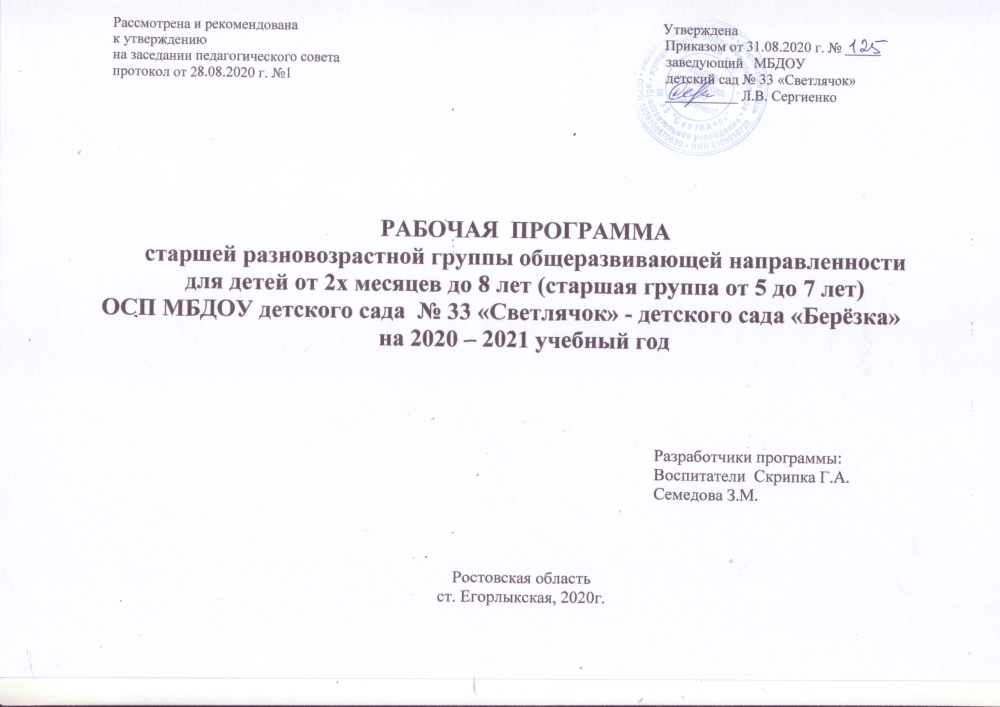 СодержаниеРаздел I  ЦЕЛЕВОЙ РАЗДЕЛ1.1 Пояснительная записка. (стр. 4)1.1.1 Цель и задачи реализации программы (стр.5)1.1.2 Принципы  и подходы реализации программы (стр.5)1.1.3 Принципы и подходы части, формируемой участниками образовательных отношений (стр.7)1.1.4  Возрастные особенности развития детей 4-8 лет   (стр.8-12)1.1.5 Планируемые результаты освоения Программы - целевые ориентиры (стр. 12-15)Раздел II  СОДЕРЖАТЕЛЬНЫЙ РАЗДЕЛ  Обязательная часть Программы. 2.1 Сетка совместной образовательной деятельности в режимных моментах (стр.15-18)2.2 Описание образовательной деятельности в соответствии с направлениями развития и образования детей (стр.18-26)2.2.1 Образовательная область «Социально-коммуникативное развитие» (стр.26-30)2.2.2 Образовательная область «Познавательное развитие» (стр.30-37)2.2.3 Образовательная область «Речевое развитие» (стр.37-39)2.2.4 Образовательная область «Художественно - эстетическое развитие» (стр.39-45)2.2.5 Образовательная область «Физическое развитие»(стр.45-46)2.3 Формы, способы, методы и средства реализации программы (стр.46-48)2.4 Взаимодействие с родителями и детьми   (стр.48-54)2.5 Особенности организации образовательного процесса в группе (стр.54-56)Часть, формируемая участниками образовательных отношений.Описание вариативных форм, способов, методов и средств реализации части, формируемой участниками образовательных отношенийРаздел III ОРГАНИЗАЦИОННЫЙ РАЗДЕЛ 3.1 Значимые для разработки и реализации рабочей программы характеристики. (стр.56-58)3.2 Структура непрерывной образовательной деятельности (стр.59-62)Особенности организации развивающей предметно-пространственной среды (стр.62-66)3.4  Кадровое обеспечение (стр.66-67)3.5 Переченьлитературных источников (стр.67-68)Приложения:1.	Социально – коммуникативное развитие - подвижные игры (стр.68-83)2. Социально – коммуникативное развитие - сюжетно – ролевые игры (стр.84-92)3. Перспективное планирование опытов и экспериментов(стр.93-95)4. Социально – коммуникативное развитие - трудовое воспитание (стр.96-101)5. Социально – коммуникативное развитие – безопасность(стр.102-111)6.Социально – коммуникативное развитие - воспитание культурно гигиенических навыков (стр.112-115)7.Социально – коммуникативное развитие - воспитание  культуры поведения, положительных моральных качеств и этических представлений.(стр.115-119)8. Социально – коммуникативное развитие - формирование, семейной, гражданской принадлежности (стр.120-125)9. Перспективное планирование тематических недель  в МБДОУ №33 «Светлячок» -детский сад «Березка»на 2020 – 2021 учебный год.(стр.126-127)10.Перспективное планирование (старшая группа) на 2020 – 2021 учебный год.(стр.128-183)11. Перспективное планирование (подготовительная  группа) на 2020 – 2021 учебный год.(стр.184-263)12. Критерии оценки индивидуального развития детей (старшая группа)(стр.264-267)13. Критерии оценки индивидуального развития детей (подготовительная  группа)(стр.268-271)1.ЦЕЛЕВОЙ РАЗДЕЛПояснительная запискаРабочая программа разновозрастной группы  общеразвивающей направленности от 4 до 8 лет разработана в соответствии с основной образовательной  программой ОСП  МБДОУ детский сад № 33 «Светлячок» -  «Березка» «От рождения до школы» под редакцией Н.Е. Веракса, Т.С. Комаровой, М.А. Васильевой, в соответствии с ФГОС дошкольного образования.Рабочая программа старшей разновозрастной группы общеразвивающей направленности для детей от 4 лет и старше (старшая  от 4 – 8 лет)обеспечивает разностороннее развитие детей с учетом их возрастных и индивидуальных особенностей по основным направлениям: физическому; социально-коммуникативному; познавательному; речевому и художественно-эстетическому.Реализуемая программа строится на принципе личностно-развивающего и гуманистического характера взаимодействия взрослого с детьми.Данная программа разработана в соответствии со следующими нормативными документами:- Законом Российской Федерации от 29.12.2012 г. № 273-ФЗ «Об образовании в Российской Федерации»;- Федеральным государственным образовательным стандартом дошкольного образования, утвержденным приказом Министерства образования и науки Российской Федерации от 17 октября 2013 г. N 1155; - Приказом Министерства образования и науки Российской Федерации от 30.08.2013 № 1014  «Об утверждении порядка организации и осуществления образовательной деятельности по основным образовательным программах - образовательным программам дошкольного образования»;- Основной образовательной программой МБДОУ, разработанной в соответствии с основной образовательной программой «От рождения до школы» под редакцией Н.Е. Вераксы, Т.С. Комаровой, М.А. Васильевой разработанной в соответствии с ФГОС ДО.- Санитарно-эпидемиологическими правилами и нормативами СанПиН 2.4.1.3049-13 «Санитарно-эпидемиологические требования к устройству, содержанию и организации режима работы дошкольных образовательных учреждений», от 15.05.2013г. №26;- Постановлением Главного государственного санитарного врача РФ от 27 августа 2015 г. N 41 "О внесении изменений в СанПиН 2.4.1.3049-13 "Санитарно-эпидемиологические требования к устройству, содержанию и организации режима работы дошкольных образовательных организаций";- Изменениями в СанПиН 2.4.1.3049-13 "Санитарно-эпидемиологические требования к устройству, содержанию и организации режима работы дошкольных образовательных организаций";- Письмом  «Комментарии к ФГОС дошкольного образования» Министерства образования и науки Российской Федерации от 28.02.2014 г. № 08-249- Уставом муниципального бюджетного дошкольного образовательного учреждения детский сад № 33»Светлячок» - детский сад  «Березка». Ведущими целями программы  «От рождения до школы» под редакцией Н.Е. Веракса, Т.С. Комаровой, М.А. Васильевой,   являются: создание благоприятных условий для полноценного проживания ребенком дошкольного детства, формирование основ базовой культуры личности, всестороннее развитие психических и физических качеств в соответствии с возрастными и индивидуальными особенностями, подготовка ребенка к жизни в современном обществе. Программа направлена на создание условий развития ребёнка, открывающих возможности для его позитивной социализации, его личностного развития, развития инициативы и творческих способностей на основе сотрудничества со взрослыми и сверстниками и соответствующим возрасту видам деятельности; на создание пространственной, развивающей образовательной среды, которая представляет собой систему условий социализации и индивидуализации детей. Благодаря этому программа становится залогом подготовки детей к жизни в современном обществе, требующем умения учиться всю жизнь и при этом разумно и творчески относиться к действительности. Все ситуации повседневной жизни, в которых оказывается ребёнок в детском саду, имеют образовательное значение: на прогулке и во время режимных моментов ребёнок выстраивает отношение к себе и другим, учится быть инициативным и принимать решение, использовать своё мышление ивоображение. (ФГОС)
1.1.1.Цель рабочей программы:Создание благоприятных условий для полноценного проживания ребёнком дошкольного детства, формирование основ базовой культуры личности, всестороннее развитие психических и физических качеств в соответствии с возрастными и индивидуальными особенностями, подготовка к жизни в современном обществе, к обучению к школе, обеспечение безопасности жизнедеятельности дошкольника.Для достижения цели программы первостепенное значение имеют:Задачи (обязательная часть):Охрана и укрепление физического и психического здоровья детей, в том числе их эмоционального благополучия;Обеспечение равных возможностей для полноценного развития каждого ребенка в период дошкольного детства независимо от места жительства, пола, нации, языка, социального статуса, психофизиологических и других особенностей (в том числе ограниченных возможностей здоровья);Обеспечение преемственности целей, задач и содержания образования, реализуемых в рамках образовательных программ различных уровней (далее - преемственность основных образовательных программ дошкольного и начального общего образования);Создание благоприятных условий развития детей в соответствии с их возрастными и индивидуальными особенностями и склонностями, развития способностей и творческого потенциала каждого ребенка как субъекта отношений с самим собой, другими детьми, взрослыми и миром;Объединение обучения и воспитания в целостный образовательный процесс на основе духовно-нравственных и социокультурных ценностей и принятых в  обществе правил и норм поведения в интересах человека, семьи, общества;Формирование общей культуры личности детей, в том числе ценностей здорового образа жизни, развития их социальных, нравственных, эстетических, интеллектуальных, физических качеств, инициативности, самостоятельности и ответственности ребенка, формирования предпосылок учебной деятельности;
Обеспечение вариативности и разнообразия содержания Программ и организационных форм дошкольного образования, возможности формирования Программ различной направленности с учетом образовательных потребностей, способностей и состояния здоровья детей;
Формирование социокультурной среды, соответствующей возрастным, индивидуальным, психологическим и физиологическим особенностям детей;Обеспечение психолого-педагогической поддержки семьи и повышения компетентности родителей (законных представителей) в вопросах развития и образования, охраны и укрепления здоровья детей.Годовые задачи на 2020-2021 учебный год«Формирование потребности воспитанников в игровой деятельности через организацию и системное использование развивающей предметно – пространственной среды».ΙΙ. «Развивать у дошкольников познавательную активность, любознательность, стремление к самостоятельному познанию и размышлению через организацию опытно – экспериментальной деятельности».1.1.2 Принципы и подходы к реализации программы.Программа строится на основании принципов дошкольного образования:соответствует принципу развивающего образования, целью которого является развитие ребенка;сочетает принципы научной особенности и практической применимости (соответствует основным положениям возрастной психологии и дошкольной педагогики);соответствует критериям полноты, необходимости и достаточности (позволяет решать поставленные цели и задачи на необходимом и достаточном материале, максимально приближаясь к разумному «минимуму» материала);обеспечивает единство воспитательных, обучающих и развивающих целей и задач процесса образования детей дошкольного возраста, в ходе реализации которых формируются такие знания, умения и навыки, которые имеют непосредственное отношение к развитию дошкольников;строится с учетом принципа интеграции образовательных областей в соответствии с возрастными возможностями и особенностями воспитанников;основывается на комплексно-тематическом принципе построения образовательного процесса;предусматривает решение программных образовательных задач в совместной деятельности дошкольников не только в рамках непрерывной   образовательной деятельности, но и при проведении режимных моментов в соответствии со спецификой дошкольного образования;предполагает построение образовательного процесса на адекватных возрасту формах работы с детьми (игра);допускается варьирование образовательного процесса в зависимости от региональных особенностей;строится с учетом соблюдения преемственности между всеми возрастными дошкольными группами и между детским садом и начальной школой. Учитывает национальные ценности и традиции в образовании.Содержание психолого-педагогической работы ориентировано на разностороннее развитие дошкольников с учетом их возрастных и индивидуальных особенностей по основным направлениям развития и образования детей: социально-коммуникативное развитие, познавательное развитие, речевое развитие, художетственно - эстетическое развитие, физическое развитие.1.1.3 Принципы и подходы части, формируемой участниками образовательных отношенийпринцип культуросообразности: построение или корректировка содержания программы с учетом региональных культурных традиций;принцип сезонности: построение или корректировка познавательного содержания программы с учётом природных и климатических особенностей данной местности в данный момент времени;принцип систематичности и последовательности: постановка или корректировка задач эстетического воспитания и развития задач в логике «от простого к сложному», «от близкого к далёкому», «от хорошо известного к малоизвестному»;принцип цикличности: построение или корректировка содержания программы с постепенным усложнением и расширением в соответствии с возрастом и опытом детей;принцип природосообразности: постановка или корректировка задач художественно – творческого развития детей с учётом «природы» детей, т.е. возрастных особенностей и индивидуальных способностей;принцип интереса: построение или корректировка программы с опорой на интересы и жизненный опыт детей.Специфические принципы, обусловленные   особенностями художественно -эстетической деятельности:принцип эстетизации предметно-развивающей среды и быта в целом;2.принцип культурного обогащения (амплификации) содержания изобразительной деятельности, в соответствии с особенностями познавательного развития детей разных возрастов;3. принцип взаимосвязи продуктивной деятельности с другими видами детской активности;4. принцип интеграции различных видов изобразительного искусства и художественной деятельности;5. принцип эстетического ориентира на общечеловеческие ценности (воспитание человека думающего, чувствующего, созидающего, рефлектирующего);6. принцип обогащения - сенсорно-чувственного опыта;7. принцип организации тематического пространства (информационного поля) - основы для развития образных представлений;8. принцип взаимосвязи обобщённых представлений и обобщённых способов действий, направленных на создание выразительного художественного образа;9. принцип естественной радости (радости эстетического восприятия, чувствования и деяния, сохранение непосредственности эстетических реакций, эмоциональной открытости).Особенности данного возраста диктуют построение творческой деятельности детей таким образом, чтобы изготовление изделий подкреплялось словом, игровой ситуацией, драматизацией. Такая работа способствует также развитию речи детей, умению общаться.Возрастные и индивидуальные особенности детей.Организация режима  пребывания  детей в  разновозрастой  группе общеразвивающей направленности для детей от 4 лет и старше (4-8 лет) «Аленушка».Возрастные особенности  развития детей 5-6 лет.Дети шестого года жизни уже могут распределять роли до начала игры и строят свое поведение, придерживаясь роли. Игровое взаимодействие сопровождается речью, соответствующей и по содержанию, и интонационно взятой роли. Речь, сопровождающая реальные отношения детей, отличается от ролевой речи. Дети начинают осваивать социальные отношения и понимать подчиненность позиций в различных видах деятельности взрослых, одни роли становятся для них более привлекательными, чем другие. При распределении ролей могут возникать конфликты, связанные с субординацией ролевого поведения. Наблюдается организация игрового пространства, в котором выделяются смысловой «центр» и «периферия». Действия детей в играх становятся разнообразными.Развивается изобразительная деятельность детей. Это возраст наиболее активного рисования. В течение года дети способны создать до двух тысяч рисунков. Рисунки могут быть самыми разными по содержанию: это и жизненные впечатления детей, и воображаемые ситуации, и иллюстрации к фильмам и книгам. Обычно рисунки представляют собой схематичные изображения различных объектов, но могут отличаться оригинальностью композиционного решения, передавать статичные и динамичные отношения. Рисунки приобретают сюжетный характер; достаточно часто встречаются многократно повторяющиеся сюжеты с небольшими или, напротив, существенными изменениями. Изображение человека становится более детализированным пропорциональным. По рисунку можно судить о половой принадлежности и эмоциональном состоянии изображенного человека.Конструирование характеризуется умением анализировать условия, в которых протекает эта деятельность. Дети используют и называют различные детали деревянного конструктора. Могут заменить детали постройки в зависимости от имеющегося материала. Овладевают обобщенным способом обследования образца. Способны выделять основные части предполагаемой постройки. Конструктивная деятельность может осуществляться на основе схемы, по замыслу и по условиям. Появляется конструирование в ходе совместной деятельности.Дети могут конструировать из бумаги, складывая ее в несколько раз (два, четыре, шесть сгибаний); из природного материала. Они осваивают два способа конструирования: от природного материала к художественному образу (в этом случае ребенок «достраивает» природный материал до целостного образа, дополняя его различными деталями);  от художественного образа к природному материалу (в этом случае ребенок подбирает необходимый материал для того, чтобы воплотить образ).Продолжает совершенствоваться восприятие цвета, формы и величины, строения предметов; представления детей систематизируются. Дети называют не только основные цвета и их оттенки, но и промежуточные цветовые оттенки; форму прямоугольников, овалов, треугольников. Воспринимают величину объектов, легко  выстраивают в ряд — по возрастанию или убыванию — до десяти различных предметов.Однако дети могут испытывать трудности при анализе пространственного положения объектов, если сталкиваются с несоответствием формы и их пространственного расположения. Это свидетельствует о том, чтов различных ситуациях восприятие представляет для дошкольников известные сложности, особенно если они должны одновременно учитывать несколько различных и при этом противоположное признаков.В старшем дошкольном возрасте продолжает развиваться образное мышление, дети способны не только решить задачу в наглядном плане, но и совершить преобразования объекта, указать, в какой последовательности объекты вступят во взаимодействие, и т. д. Однако подобные решения окажутся правильными только в том случае, если дети будут применять адекватные мыслительные средства. Среди них можно выделить схематизированные представления, которые возникают в процессе наглядного моделирования; комплексные представления, отражающие представления детей о системе признаков, которыми могут обладать объекты, а также представления, отражающие стадии преобразования различных объектов и явлений (представления о цикличности изменений): представления о смене времен года, дня ночи, об увеличении и уменьшении объектов в результате различных воздействий, представления о развитии и т. д. Кроме того, продолжают совершенствоваться обобщения, что является основой словесно-логического мышления.В дошкольном возрасте у детей еще отсутствуют представления о классах объектов. Объекты группируютсяпо признакам, которые могут изменяться, однако начинают формироваться операции логического сложения и умножения классов. Так, например, старшие дошкольники при группировании объектов могут учитывать два признака: цвет и форму (материал) и т. д.Дети старшего дошкольного возраста способны рассуждать и давать адекватные причинные объяснения, если анализируемые отношения не выходят за пределы их наглядного опыта.Развитие воображения в этом возрасте позволяет детям сочинять достаточно оригинальные и последовательно разворачивающиеся истории. Воображение будет активно развиваться лишь при условии проведения специальной работы по его активизации.Продолжают развиваться устойчивость, распределение, переключаемость внимания. Наблюдается переход от непроизвольного внимания к произвольному вниманию. Продолжает совершенствоваться речь, в том числе ее звуковая сторона. Дети могут  правильновоспроизводить шипящие, свистящие и сонорные звуки.  Развиваютсяфонематический слух, интонационная выразительность речи при чтении стихов в сюжетно-ролевой игре и в повседневной жизни.Совершенствуется грамматический строй речи. Дети используют практически все части речи, активно занимаются словотворчеством. Богаче становится лексика: активно используются синонимы и антонимы.Развивается связная речь. Дети могут пересказывать, рассказывать по картинке, передавая не только главное, но и детали.Достижения этого возраста характеризуются распределением ролей в игровой деятельности; структурированием игрового  пространства; дальнейшим развитием  изобразительной деятельности,  отличающейся высокой продуктивностью; применением в конструировании обобщенного способа обследования образца.Восприятие характеризуется анализом сложных форм объектов; развитие мышления сопровождается освоением мыслительных средств (схематизированные представления, комплексные представления, представления о цикличности изменений); развиваются умение обобщать, причинное мышление, воображение, произвольное внимание, речь, образ Я.Основные характеристики особенностей развития детей старшего дошкольного возраста(от 5 до 7 лет)В сюжетно-ролевых играх дети подготовительной к школе группы начинают осваивать сложные взаимодействия людей, отражающие характерные значимые жизненные ситуации, например, свадьбу, рождение ребёнка, болезнь, трудоустройство и т.д.Игровые действия детей становятся более сложными, обретают особый смысл, который не всегда открывается взрослому. Игровое пространство усложняется. В нём может быть несколько центров, каждый из которых поддерживает свою сюжетную линию. При этом дети способны отслеживать поведение партнёров по всему игровому пространству и менять своё поведение в зависимости от места в нём. Так, ребёнок уже обращается к продавцу не только как покупатель, а как покупатель-мама или покупатель-шофёр и т.п. Исполнение роли акцентируется не только самой ролью, но и тем, в какой части игрового пространства эта роль воспроизводится. Например, исполняя роль водителя автобуса, ребёнок командует пассажирами и подчиняется инспектору ГИБДД. Если логика игры требует появления новой роли, то ребёнок может по ходу игры взять на себя новую роль, сохранив при этом роль, взятую ранее. Дети могут комментировать исполнение роли тем или иным участником игры.Образы из окружающей жизни и литературных произведений, передаваемые детьми в изобразительной деятельности, становятся сложнее. Рисунки приобретают более детализированный характер, обогащается их цветовая гамма. Более явными становятся различия между рисунками мальчиков и девочек. Мальчики охотно изображают технику, космос, военные действия и т.п. Часто встречаются и бытовые сюжеты: мама и дочка, комната и т.д.Изображение человека становится ещё более детализированным и пропорциональным. Появляются пальцы на руках, глаза, рот, нос, брови, подбородок. Одежда может быть украшена различными деталями.При правильном педагогическом подходе у детей формируются художественно-творческие способности в изобразительной деятельности.Дети подготовительной к школе группы в значительной степени освоили конструирование из строительного материала. Они свободно владеют обобщёнными способами анализа, как изображений, так и построек; не только анализируют основные конструктивные особенности различных деталей, но и определяют их форму на основе сходства со знакомыми им объёмными предметами. Свободные постройки становятся симметричными и пропорциональными, их строительство осуществляется на основе зрительной ориентировки.Дети быстро и правильно подбирают необходимый материал. Они достаточно точно представляют себе последовательность, в которой будет осуществляться постройка, и материал, который понадобится для её выполнения; способны выполнять различные по степени сложности постройки, как по собственному замыслу, так и по условиям.В этом возрасте дети уже могут освоить сложные формы сложения из листа бумаги и придумывать собственные, но этому их нужно специально обучать. Данный вид деятельности не просто доступен детям – он важен для углубления их пространственных представлений.Усложняется конструирование из природного материала. Дошкольникам уже доступны целостные композиции по предварительному замыслу, которые могут передавать сложные отношения, включать фигуры людей и животных.У детей продолжает развиваться восприятие, однако они не всегда могут одновременно учитывать несколько различных признаков.Развивается образное мышление, однако воспроизведение метрических отношений затруднено. Это легко проверить, предложив детям воспроизвести на листе бумаги образец, на котором нарисованы девять точек, расположенных не на одной прямой. Как правило, дети не воспроизводят метрические отношения между точками: при наложении рисунков друг на друга точки детского рисунка не совпадают с точками образца.Продолжают развиваться навыки обобщения и рассуждения, но они в значительной степени ещё ограничиваются наглядными признаками ситуации.Продолжает развиваться воображение, однако часто приходится констатировать снижение развития воображения в этом возрасте в сравнении со старшей группой. Это можно объяснить различными влияниями, в том числе и средств массовой информации, приводящим к стереотипности детских образов.Продолжает развиваться внимание дошкольников, оно становится произвольным. В некоторых видах деятельности время произвольного сосредоточения достигает 30 минут.У дошкольников продолжает развиваться речь: её звуковая сторона, грамматический строй, лексика. Развивается связная речь. В высказываниях детей отражаются как расширяющийся словарь, так и характер обобщений, формирующихся в этом возрасте. Дети начинают активно употреблять обобщающие существительные, синонимы, антонимы, прилагательные и т.д.В результате правильно организованной образовательной работы у дошкольников развиваются диалогическая и некоторые виды монологической речи.В подготовительной к школе группе завершается дошкольный возраст. Его основные достижения связаны с освоением мира вещей как предметов человеческой культуры; освоением форм позитивного общения с людьми; развитием половой идентификации, формированием позиции школьника.К концу дошкольного возраста ребёнок обладает высоким уровнем познавательного и личностного развития, что позволяет ему в дальнейшем успешно учиться в школе.1.1.5 Планируемые результаты освоения  Программы - целевые ориентирыЦелевые ориентиры  дошкольного образования - представляют собой социально – нормативные возрастные характеристики возможных достижений ребёнка на этапе завершения уровня ДО; определяются независимо от форм реализации Программы, а также от её характера, особенностей развития детей и видов Организации, реализующей Программу; не подлежат непосредственной оценке, в том числе в виде педагогической диагностики (мониторинга), не являются основой объективной оценки подготовки детей.Требования ФГОС к целевым ориентирам в обязательной части программыЦелевые ориентиры на этапе завершения дошкольного детства:Овладевает основными культурными способами деятельности, проявляет инициативу и самостоятельность в разных видах деятельности…способен выбирать себе род занятий, участников по совместной деятельности.Обладает установкой положительного отношения к миру, к разным видам труда, другим людям и самому себе, обладает чувством собственного достоинства; активно взаимодействует со сверстниками и взрослыми, участвует в совместных играх.Способен договариваться, учитывать интересы и чувства других, сопереживать неудачам и радоваться успехам других; адекватно проявляет свои чувства, в том числе чувство веры в себя; старается разрешать конфликты. Умеет выражать и отстаивать свою позицию по разным вопросам.Обладает развитым воображением, которое реализуется в разных видах деятельности, и, прежде всего, в игре; владеет разными формами и видами игры, различает условную и реальную ситуации, умеет подчиняться разным правилам
и социальным нормам.Достаточно хорошо владеет устной речью, может выражать свои мысли и желания,
строит речевые высказывания в ситуации общения, может выделять звуки в словах, у ребёнка складываются предпосылки грамотности.У ребёнка развита крупная и мелкая моторика; он подвижен, вынослив, владеет основными движениями, может контролировать свои движения и управлять ими.Способен к волевым усилиям, может следовать социальным нормам поведения и правилам в разных видах деятельности, во взаимоотношениях со взрослыми и сверстниками, может соблюдать правила безопасного поведения и личной гигиены.Ребёнок проявляет любознательность задаёт вопросы интересуется причинно-следственными связями пытается самостоятельно придумывать объяснения явлениям природы и поступкам людей, склонен наблюдать, экспериментировать; обладает начальными знаниями о себе, о природном и социальном мире, в котором он живёт; знаком с произведениями детской литературы; обладает элементарными представлениями из области живой природы, естествознания, математики, истории; способен к принятию собственных решений, опираясь на свои знания и умения в различных видах деятельности.Проявляет ответственность за начатое дело.Проявляет умение слышать других и стремление быть понятым другими.Проявляет симпатию по отношению к другим людям, готовность прийти на помощь тем, кто в этом нуждается.Понимает, что все люди равны вне зависимости от их социального происхождения, этнической принадлежности, религиозных и других верований, их физических и психических особенностей.Способен сотрудничать и выполнять как лидерские, так и исполнительские функции в совместной деятельности.Достаточно хорошо владеет устной речью, может выражать свои мысли и желания,
строит речевые высказывания в ситуации общения, может выделять звуки в словах, у ребёнка складываются предпосылки грамотности.Открыт новому, то есть проявляет стремление к получению знаний, положительной мотивации к дальнейшему обучению в школе, институте.Проявляет уважение к жизни (в различных ее формах) и заботу об окружающей среде.Эмоционально отзывается на красоту окружающего мира, произведения народного и профессионального искусства (музыку, танцы, театральную деятельность, изобразительную деятельность и т.д.).Проявляет патриотические чувства, ощущает гордость за свою страну, ее достижения, имеет представление о ее географическом разнообразии, многонациональности, важнейших исторических событиях.Соблюдает элементарные общепринятые нормы, имеет первичные ценностные представления о том, «что такое хорошо и что такое плохо», стремится поступать хорошо; проявляет уважение к старшим и заботу о младших.Имеет начальное представление о здоровом образе жизни. Воспринимает здоровый образ жизни как ценность.Целевые ориентиры Программы выступают основаниями преемственности дошкольного и начального общего образования. При соблюдении требований к условиям реализации Программы настоящие целевые ориентиры предполагают формирование у детей дошкольного возраста предпосылок к учебной деятельности на этапе завершения ими дошкольного образования.В  учебный  период проводится оценка индивидуального развития детей. Такая оценка проводится педагогическим работником в рамках педагогической диагностики (оценки индивидуального развития детей дошкольного возраста, связанной с оценкой эффективности педагогических действий и лежащей в основе их дальнейшего планирования).Результаты педагогической диагностики (мониторинга) могут использоваться исключительно для решения следующих образовательных задач:индивидуализации образования (в том числе поддержки ребёнка, построения его образовательной траектории или профессиональной коррекции особенностей его развития);оптимизации работы с группой детей.В основе оценки лежат следующие принципы:Она строится на основе реального поведения ребенка, а не на результате выполнения специальных  заданий. Информация фиксируется  посредством прямого наблюдения за поведением ребенка. Результаты наблюдения педагог получает в естественной среде (в игровых ситуациях, в ходе режимных моментов, в процессе организованной образовательной деятельности).Тесты проводят педагоги, специалисты, которые проводят с ребенком много времени,  хорошо знают ребенка.Оценка максимально структурирована.    Анализ осуществляется в соответствии  с  показателями развития ребенка по  образовательным областям, представленным в общих диагностических листах  по каждому возрасту. Для этого заполняются  соответствующие карты  наблюдения  на группу.   Карты  наблюдения  позволяют получить наглядную картину усвоения программного содержания, как по группе, так и суммарные показатели по каждому ребенку. Это помогает педагогам планировать индивидуальную работу с детьми, вносить коррективы в содержание образовательной деятельности. Низкие показатели  на конец года указывают педагогам на  области, в отношении которых должна быть усилена работа с отдельными детьми или всей группой.    Методика оценивания  предусматривает  критерии выставления того или иного балла по каждому  параметру. Все данные заносятся в сводные таблицы оценки динамики детей.  ( Таблицы мониторинга Приложение № 2)Оценка педагогического процесса связана с уровнем овладения каждым ребенком необходимыми навыками и умениями по образовательным областям:0 балл   - ребенок не может выполнить все параметры оценки, 1балл - ребенок выполняет все параметры оценки с частичной помощью взрослого,2балла - ребенок выполняет все параметры оценки самостоятельно.Результаты мониторинга выражены в процентах и объективно показывают:Успешность освоения программы каждым ребенком;Успешность освоения содержания выделенных в Программе образовательных областей всей группой детей;     Динамика    степени освоения  образовательных областей каждым ребенком индивидуально  и группой детей в целом за весь учебный год определяется путем сравнения  результатов, полученных на начало года и на конец года.  Если итоговое значение,  по какому – либо из параметров ниже 75%, то необходима более активная работа с группой  детей по данному  направлению. Возможно, педагогу следует пересмотреть методы и формы организации образовательной  работы.  Если к концу год показатели развития ребенка оказываются меньше 50 %, то разрабатывается  индивидуальная программа мероприятий, способствующих активизации процесса развития ребенка.II  СОДЕРЖАТЕЛЬНЫЙ РАЗДЕЛ  2.1 Сетка совместной образовательной деятельности в режимных моментахОбъём части, формируемой участниками образовательных отношений, не более 40%.2.2Описание образовательной деятельности в соответствии с направлениями развития  и образования детейРаспределение  допустимого объёма НОДНепрерывная образовательная деятельность по реализации основной части образовательной программы может осуществляться, как в первой, так и во второй половине дня.Дисциплины по реализации основной части образовательной программы.Учебный план непрерывной образовательной деятельности исовместной деятельности взрослых и детей в группе общеразвивающей направленности для детей старшего дошкольного возраста по реализации образовательной программы, регламентированных по времени и частоте в течение 10,5 часового режима. СТАРШАЯ  ГРУППАУчебный план непрерывной образовательной деятельности исовместной деятельности взрослых и детей старшего дошкольного возраста по реализации образовательной программы, регламентированных по времени и частоте в течение 10,5 часового режима.ПОДГОТОВИТЕЛЬНАЯ  ГРУППА* В летний оздоровительный период  (ЛОП) проводятся занятия эстетически – оздоровитель-ного цикла, поэтому  расчёт  произведён с учётом данного периода.* В летний оздоровительный период  (ЛОП) проводятся занятия эстетически – оздоровительно-го цикла, поэтому  расчёт  произведён с учётом данного периода.* В летний оздоровительный период  (ЛОП) проводятся занятия эстетически – оздоровительного цикла, поэтому  расчёт  произведён с учётом данного периода.Вариативная часть образовательной программы, формируемая участниками образовательных отношений, обеспечивает реализацию индивидуальных потребностей воспитанников и осуществляется в соответствии с планами реализации разрабатываемых педагогами исследовательских, досуговых, творческих проектов, тематика которых учитывает ситуации детских интересов/предпочтений, приоритетные направления культурно-исторической ситуации Егорлыкского района, Ростовской области, государства.       Время, отведенное на реализацию вариативной части образовательной программы, не учитывается при определении максимально допустимой недельной нагрузки воспитанников.       Вариативная часть образовательной программы реализуется по  в свободной совместной деятельности педагогов и воспитанников и самостоятельной деятельности воспитанников.           Кружковая работа осуществляется   2  раза в неделю, во второй половине дня, по скользящему графику, вне  основного времени работы педагога.2.2 Описание образовательной деятельности в соответствии с направлениями развития и образования детей2.2.1Образовательная область «СОЦИАЛЬНО-КОММУНИКАТИВНОЕ РАЗВИТИЕ»«Социально-коммуникативное развитие направлено на усвоение норм и ценностей, принятых в обществе, включая моральные и нравственные ценности; развитие общения и взаимодействия ребенка со взрослыми и сверстниками; становление самостоятельности, целенаправленности и саморегуляции собственных действий; развитие социального и эмоционального интеллекта, эмоциональной отзывчивости, сопереживания, формирование готовности к совместной деятельности со сверстниками, формирование уважительного отношения и чувства принадлежности к своей семье и к сообществу детей и взрослых в Организации; формирование позитивных установок к различным видам труда и творчества; формирование основ безопасного поведения в быту, социуме, природе».Основные цели и задачиСоциализация, развитие общения, нравственное воспитание.Усвоение норм и ценностей, принятых в обществе, воспитание моральных и нравственных качеств ребенка, формирование умения правильно оценивать свои поступки и поступки сверстников;Развитие общения и взаимодействия ребенка с взрослыми и сверстниками, развитие социального и эмоционального интеллекта, эмоциональной отзывчивости, сопереживания, уважительного и доброжелательного отношения к окружающим;Формирование готовности детей к совместной деятельности, развитие умения договариваться, самостоятельно разрешать конфликты со сверстниками.Ребенок в семье и сообществе.Формирование образа Я, уважительного отношения и чувства принадлежности к своей семье и к сообществу детей и взрослых в организации; формирование гендерной, семейной принадлежности.Самообслуживание, самостоятельность, трудовое воспитание.Развитие навыков самообслуживания; становление самостоятельности, целенаправленности и саморегуляции собственных действий. Воспитание культурно-гигиенических навыков;Формирование позитивных установок к различным видам труда и творчества, воспитание положительного отношения к труду, желания трудиться;Воспитание ценностного отношения к собственному труду, труду других людей и его результатам. Формирование умения ответственно относиться к порученному заданию (умение и желание доводить дело до конца, стремление сделать его хорошо);Формирование первичных представлений о труде взрослых, его роли в обществе и жизни каждого человека.Формирование основ безопасности.Формирование первичных представлений о безопасном поведении в быту, социуме, природе. Воспитание осознанного отношения к выполнению правил безопасности;Формирование осторожного и осмотрительного отношения к потенциально опасным для человека и окружающего мира природы ситуациям;Формирование представлений о некоторых типичных опасных ситуациях и способах поведения в них;Формирование элементарных представлений о правилах безопасности дорожного движения; воспитание осознанного отношения к необходимости выполнения этих правил;Социализация, развитие общения, нравственное воспитание;Воспитывать дружеские взаимоотношения между детьми; привычку сообща играть, трудиться, заниматься; стремление радовать старших хорошими поступками; умение самостоятельно находить общие интересные занятия;Воспитывать уважительное отношение к окружающим;Учить заботиться о младших, помогать им, защищать тех, кто слабее. Формировать такие качества, как сочувствие, отзывчивость;Воспитывать скромность, умение проявлять заботу об окружающих, с благодарностью относиться к помощи и знакам внимания;Формировать умение оценивать свои поступки и поступки сверстников. Развивать стремление детей выражать свое отношение к окружающему, самостоятельно находить для этого различные речевые средства;Расширять представления о правилах поведения в общественных местах; об обязанностях в группе детского сада, дома;Обогащать словарь детей вежливыми словами (здравствуйте, до свидания, пожалуйста, извините, спасибо и т. д.). Побуждать к использованию в речи фольклора (пословицы, поговорки, потешки и др.). Показать значение родного языка в формировании основ нравственности;Ребенок в семье и сообществе.Образ Я.Расширять представления ребенка об изменении позиции в связи с взрослением (ответственность за младших, уважение и помощь старшим, в том числе пожилым людям и т. д.). Через символические и образные средства углублять представления ребенка о себе в прошлом, настоящем и будущем;Расширять традиционные гендерные представления. Воспитывать уважительное отношение к сверстникам своего и противоположного пола.Семья.Углублять представления ребенка о семье и ее истории. Учить создавать простейшее генеалогическое древо с опорой на историю семьи;Углублять представления о том, где работают родители, как важен для общества их труд. Поощрять посильное участие детей в подготовке различных семейных праздников. Приучать к выполнению постоянных обязанностей по дому.Детский сад.Продолжать формировать интерес к ближайшей окружающей среде: к детскому саду, дому, где живут дети, участку детского сада и др. Обращать внимание на своеобразие оформления разных помещений;Развивать умение замечать изменения в оформлении помещений, учить объяснять причины таких изменений; высказывать свое мнение по поводу замеченных перемен, вносить свои предложения о возможных вариантах оформления. Подводить детей к оценке окружающей среды;Вызывать стремление поддерживать чистоту и порядок в группе, украшать ее произведениями искусства, рисунками. Привлекать к оформлению групповой комнаты, зала к праздникам. Побуждать использовать созданные детьми изделия, рисунки, аппликации (птички, бабочки, снежинки, веточки с листьями и т. п.);Расширять представления ребенка о себе как о члене коллектива, формировать активную жизненную позицию через участие в совместной проектной деятельности, взаимодействие с детьми других возрастных групп, посильное участие в жизни дошкольного учреждения. Приобщать к мероприятиям, которые проводятся в детском саду, в том числе и совместно с родителями (спектакли, спортивные праздники и развлечения, подготовка выставок детских работ);Самообслуживание, самостоятельность, трудовое воспитаниеКультурно-гигиенические навыки.Формировать у детей привычку следить за чистотой тела, опрятностью одежды, прически; самостоятельно чистить зубы, умываться, по мере необходимости мыть руки, следить за чистотой ногтей; при кашле и чихании закрывать рот и нос платком;Закреплять умение замечать и самостоятельно устранять непорядок в своем внешнем виде;Совершенствовать культуру еды: умение правильно пользоваться столовыми приборами (вилкой, ножом); есть аккуратно, бесшумно, сохраняя правильную осанку за столом; обращаться с просьбой, благодарить.Самообслуживание.Закреплять умение быстро, аккуратно одеваться и раздеваться, соблюдать порядок в своем шкафу (раскладывать одежду в определенные места), опрятно заправлять постель;Воспитывать умение самостоятельно и своевременно готовить материалы и пособия к занятию, учить самостоятельно раскладывать подготовленные воспитателем материалы для занятий, убирать их, мыть кисточки, розетки для красок, палитру, протирать столы.Общественно-полезный труд.Воспитывать у детей положительное отношение к труду, желание выполнять посильные трудовые поручения. Разъяснять детям значимость их труда;Воспитывать желание участвовать в совместной трудовой деятельности. Формировать необходимые умения и навыки в разных видах труда. Воспитывать самостоятельность и ответственность, умение доводить начатое дело до конца. Развивать творчество и инициативу при выполнении различных видов труда;Знакомить детей с наиболее экономными приемами работы. Воспитывать культуру трудовой деятельности, бережное отношение к материалам и инструментам;Учить оценивать результат своей работы (с помощью взрослого);Воспитывать дружеские взаимоотношения между детьми; привычку играть, трудиться, заниматься сообща. Развивать желание помогать друг другу;Формировать у детей предпосылки (элементы) учебной деятельности. Продолжать развивать внимание, умение понимать поставленную задачу (что нужно делать), способы ее достижения (как делать); воспитывать усидчивость; учить проявлять настойчивость, целеустремленность в достижении конечного результата;Продолжать учить детей помогать взрослым поддерживать порядок в группе: протирать игрушки, строительный материал и т. п;Формировать умение наводить порядок на участке детского сада (подметать и очищать дорожки от мусора, зимой — от снега, поливать песок в песочнице и пр.);Приучать добросовестно выполнять обязанности дежурных по столовой: сервировать стол, приводить его в порядок после еды.Труд в природе.Поощрять желание выполнять различные поручения, связанные с уходом за животными и растениями в уголке природы; обязанности дежурного в уголке природы (поливать комнатные растения, рыхлить почву и т. д.);Привлекать детей к помощи взрослым и посильному труду в природе: осенью — к уборке овощей на огороде, сбору семян, пересаживанию цветущих растений из грунта в уголок природы; зимой — к сгребанию снега к стволам деревьев и кустарникам, выращиванию зеленого корма для птиц и животных (обитателей уголка природы), посадке корнеплодов, к созданию фигур и построек из снега; весной — к посеву семян овощей, цветов, высадке рассады; летом — к рыхлению почвы, поливке грядок и клумб.Уважение к труду взрослых.Расширять представления детей о труде взрослых, результатах труда, его общественной значимости. Формировать бережное отношение к тому, что сделано руками человека. Прививать детям чувство благодарности к людям за их труд;Формирование основ безопасности.Безопасное поведение в природе.Формировать основы экологической культуры и безопасного поведения в природе;Формировать понятия о том, что в природе все взаимосвязано, что человек не должен нарушать эту взаимосвязь, чтобы не навредить животному и растительному миру;Знакомить с явлениями неживой природы (гроза, гром, молния, радуга), с правилами поведения при грозе;Знакомить детей с правилами оказания первой помощи при ушибах и укусах насекомых.Безопасность на дорогах.Уточнять знания детей об элементах дороги (проезжая часть, пешеходный переход, тротуар), о движении транспорта, о работе светофора;Знакомить с названиями ближайших к детскому саду улиц и улиц, на которых живут дети;Знакомить с правилами дорожного движения, правилами передвижения пешеходов и велосипедистов;Продолжать знакомить с дорожными знаками: «Дети», «Остановка трамвая», «Остановка автобуса», «Пешеходный переход», «Пункт первой медицинской помощи», «Пункт питания», «Место стоянки», «Въезд запрещен», «Дорожные работы», «Велосипедная дорожка».Безопасность собственной жизнедеятельности.Закреплять основы безопасности жизнедеятельности человека;Продолжать знакомить с правилами безопасного поведения во время игр в разное время года (купание в водоемах, катание на велосипеде, на санках, коньках, лыжах и др.);Расширять знания об источниках опасности в быту (электроприборы, газовая плита, утюг и др.). Закреплять навыки безопасного пользования бытовыми предметами;Уточнять знания детей о работе пожарных, о причинах пожаров, об элементарных правилах поведения во время пожара. Знакомить с работой службы спасения — МЧС. Закреплять знания о том, что в случае необходимости взрослые звонят по телефонам «01», «02», «03»;Формировать умение обращаться за помощью к взрослым;Учить называть свое имя, фамилию, возраст, домашний адрес, телефон.2.2.2 Образовательная область «ПОЗНАВАТЕЛЬНОЕ РАЗВИТИЕ»Познавательное развитие предполагает развитие интересов детей, любознательности и познавательной мотивации; формирование познавательных действий, становление сознания; развитие воображения и творческой активности; формирование первичных представлений о себе, других людях, объектах окружающего мира, о свойствах и отношениях объектов окружающего мира (форме, цвете, размере, материале, звучании, ритме, темпе, количестве, числе, части и целом, пространстве и времени, движении и покое, причинах и следствиях и др.), о малой родине и Отечестве, представлений о социокультурных ценностях нашего народа, об отечественных традициях и праздниках, о планете Земля как общем доме людей, об особенностях ее природы, многообразии стран и народов мира.Основные цели и задачиФормирование элементарных математических представлений.Формирование элементарных математических представлений, первичных представлений об основных свойствах и отношениях объектов окружающего мира: форме, цвете, размере, количестве, числе, части и целом, пространстве и времени.Развитие познавательно-исследовательской деятельности.Развитие познавательных интересов детей, расширение опыта ориентировки в окружающем, сенсорное развитие, развитие любознательности и познавательной мотивации; формирование познавательных действий, становление сознания; развитие воображения и творческой активности; формирование первичных представлений об объектах окружающего мира, о свойствах и отношениях объектов окружающего мира (форме, цвете, размере, материале, звучании, ритме, темпе, причинах и следствиях и др.);Развитие восприятия, внимания, памяти, наблюдательности, способности анализировать, сравнивать, выделять характерные, существенные признаки предметов и явлений окружающего мира; умения устанавливать простейшие связи между предметами и явлениями, делать простейшие обобщения.Ознакомление с предметным окружением.Ознакомление с предметным миром (название, функция, назначение, свойства и качества предмета); восприятие предмета как творения человеческой мысли и результата труда;Формирование первичных представлений о многообразии предметного окружения; о том, что человек создает предметное окружение, изменяет и совершенствует его для себя и других людей, делая жизнь более удобной и комфортной. Развитие умения устанавливать причинно-следственные связи между миром предметов и природным миром.Ознакомление с социальным миром.Ознакомление с окружающим социальным миром, расширение кругозора детей, формирование целостной картины мира. Формирование первичных представлений о малой родине и Отечестве, представлений о социокультурных ценностях нашего народа, об отечественных традициях и праздниках. Формирование гражданской принадлежности; воспитание любви к Родине, гордости за ее достижения, патриотических чувств. Формирование элементарных представлений о планете Земля как общем доме людей, о многообразии стран и народов мира.Ознакомление с миром природы.Ознакомление с природой и природными явлениями. Развитие умения устанавливать причинно-следственные связи между природными явлениями. Формирование первичных представлений о природном многообразии планеты Земля. Формирование элементарных экологических представлений. Формирование понимания того, что человек — часть природы, что он должен беречь, охранять и защищать ее, что в природе все взаимосвязано, что жизнь человека на Земле во многом зависит от окружающей среды. Воспитание умения правильно вести себя в природе. Воспитание любви к природе, желания беречь ее;Формирование элементарных математических представленийКоличество и счет.Учить создавать множества (группы предметов) из разных по качеству элементов (предметов разного цвета, размера, формы, назначения; звуков, движений); разбивать множества на части и воссоединять их; устанавливать отношения между целым множеством и каждой его частью, понимать, что множество больше части, а часть меньше целого множества; сравнивать разные части множества на основе счета и соотнесения элементов (предметов) один к одному; определять большую (меньшую) часть множества или их равенство;Учить считать до 10; последовательно знакомить с образованием каждого числа в пределах от 5 до 10 (на наглядной основе);Сравнивать рядом стоящие числа в пределах 10 на основе сравнения конкретных множеств; получать равенство из неравенства (неравенство из равенства), добавляя к меньшему количеству один предмет или убирая из большего количества один предмет («7 меньше 8, если к 7 добавить один предмет, будет 8, поровну», «8 больше 7; если из 8 предметов убрать один, то станет по 7, поровну»);Формировать умение понимать отношения рядом стоящих чисел (5 < 6 на 1, 6 > 5 на 1);Отсчитывать предметы из большого количества по образцу и заданному числу (в пределах 10);Совершенствовать умение считать в прямом и обратном порядке (в пределах 10). Считать предметы на ощупь, считать и воспроизводить количество звуков, движений по образцу и заданному числу (в пределах 10);Познакомить с цифрами от 0 до 9;Познакомить с порядковым счетом в пределах 10, учить различать вопросы «Сколько?», «Который?» («Какой?») и правильно отвечать на них;Продолжать формировать представление о равенстве: определять равное количество в группах, состоящих из разных предметов; правильно обобщать числовые значения на основе счета и сравнения групп (здесь 5 петушков, 5 матрешек, 5 машин — всех игрушек поровну — по 5);Упражнять детей в понимании того, что число не зависит от величины предметов, расстояния между предметами, формы, их расположения, а также направления счета (справа налево, слева направо, с любого предмета);Познакомить с количественным составом числа из единиц в пределах 5 на конкретном материале: 5 — это один, еще один, еще один, еще один и еще один.Величина.Учить устанавливать размерные отношения между 5-10 предметами разной длины (высоты, ширины) или толщины: систематизировать предметы, располагая их в возрастающем (убывающем) порядке по величине; отражать в речи порядок расположения предметов и соотношение между ними по размеру: «Розовая лента — самая широкая, фиолетовая — немного уже, красная — еще уже, но она шире желтой, а зеленая уже желтой и всех остальных лент» и т. д;Сравнивать два предмета по величине (длине, ширине, высоте) опосредованно — с помощью третьего (условной меры), равного одному из сравниваемых предметов;Развивать глазомер, умение находить предметы длиннее (короче), выше (ниже), шире (уже), толще (тоньше) образца и равные ему;Формировать понятие о том, что предмет (лист бумаги, лента, круг, квадрат и др.) можно разделить на несколько равных частей (на две, четыре);Учить называть части, полученные от деления, сравнивать целое и части, понимать, что целый предмет больше каждой своей части, а часть меньше целого.Форма.Познакомить детей с овалом на основе сравнения его с кругом и прямоугольником;Дать представление о четырехугольнике: подвести к пониманию того, что квадрат и прямоугольник являются разновидностями четырехугольника;Развивать у детей геометрическую зоркость: умение анализировать и сравнивать предметы по форме, находить в ближайшем окружении предметы одинаковой и разной формы: книги, картина, одеяла, крышки столов — прямоугольные, поднос и блюдо — овальные, тарелки — круглые и т. д;Развивать представления о том, как из одной формы сделать другую.Ориентировка в пространстве.Совершенствовать умение ориентироваться в окружающем пространстве; понимать смысл пространственных отношений (вверху—внизу, впереди (спереди) — сзади (за), слева—справа, между, рядом с, около); двигаться в заданном направлении, меняя его по сигналу, а также в соответствии со знаками — указателями направления движения (вперед, назад, налево, направо и т. п.); определять свое местонахождение среди окружающих людей и предметов: «Я стою между Олей и Таней, за Мишей, позади (сзади) Кати, перед Наташей, около Юры»; обозначать в речи взаимное расположение предметов: «Справа от куклы сидит заяц, а слева от куклы стоит лошадка, сзади — мишка, а впереди — машина»;Учить ориентироваться на листе бумаги (справа — слева, вверху — внизу, в середине, в углу).Ориентировка во времени.Дать детям представление о том, что утро, вечер, день и ночь составляют сутки;Учить на конкретных примерах устанавливать последовательность различных событий: что было раньше (сначала), что позже (потом), определять, какой день сегодня, какой был вчера, какой будет завтра.Познавательно-исследовательская деятельность.Закреплять умение использовать обобщенные способы обследования объектов с помощью специально разработанной системы сенсорных эталонов, перцептивных действий;Побуждать устанавливать функциональные связи и отношения между системами объектов и явлений, применяя различные средства познавательных действий. Способствовать самостоятельному использованию действий экспериментального характера для выявления скрытых свойств. Закреплять умение получать информацию о новом объекте в процессе его исследования;Развивать умение детей действовать в соответствии с предлагаемым алгоритмом. Формировать умение определять алгоритм собственной деятельности; с помощью взрослого составлять модели и использовать их в познавательно-исследовательской деятельностиСенсорное развитие.Развивать восприятие, умение выделять разнообразные свойства и отношения предметов (цвет, форма, величина, расположение в пространстве и т. п.), включая органы чувств: зрение, слух, осязание, обоняние, вкус;Продолжать знакомить с цветами спектра: красный, оранжевый, желтый, зеленый, голубой, синий, фиолетовый (хроматические) и белый, серый и черный (ахроматические). Учить различать цвета по светлоте и насыщенности, правильно называть их. Показать детям особенности расположения цветовых тонов в спектре;Продолжать знакомить с различными геометрическими фигурами, учить использовать в качестве эталонов плоскостные и объемные формы;Формировать умение обследовать предметы разной формы; при обследовании включать движения рук по предмету. Расширять представления о фактуре предметов (гладкий, пушистый, шероховатый и т. п.). Совершенствовать глазомер;Развивать познавательно-исследовательский интерес, показывая занимательные опыты, фокусы, привлекая к простейшим экспериментам.Проектная деятельность.Создавать условия для реализации детьми проектов трех типов: исследовательских, творческих и нормативных;Развивать проектную деятельность исследовательского типа. Организовывать презентации проектов. Формировать у детей представления об авторстве проекта;Создавать условия для реализации проектной деятельности творческого типа. (Творческие проекты в этом возрасте носят индивидуальный характер.);Способствовать развитию проектной деятельности нормативного типа. (Нормативная проектная деятельность — это проектная деятельность, направленная на выработку детьми норм и правил поведения в детском коллективе.)Дидактические игры.Организовывать дидактические игры, объединяя детей в подгруппы по 2-4 человека; учить выполнять правила игры;Развивать в играх память, внимание, воображение, мышление, речь, сенсорные способности детей. Учить сравнивать предметы, подмечать незначительные различия в их признаках (цвет, форма, величина, материал), объединять предметы по общим признакам, составлять из части целое (складные кубики, мозаика, пазлы), определять изменения в расположении предметов (впереди, сзади, направо, налево, под, над, посередине, сбоку);Формировать желание действовать с разнообразными дидактическими играми и игрушками (народными, электронными, компьютерными и др.);Побуждать детей к самостоятельности в игре, вызывая у них эмоционально-положительный отклик на игровое действие;Учить подчиняться правилам в групповых играх. Воспитывать творческую самостоятельность. Формировать такие качества, как дружелюбие, дисциплинированность. Воспитывать культуру честного соперничества в играх-соревнованиях.Ознакомление с предметным  окружениемПродолжать обогащать представления детей о мире предметов. Объяснять назначение незнакомых предметов. Формировать представление о предметах, облегчающих труд человека в быту (кофемолка, миксер, мясорубка и др.), создающих комфорт (бра, картины, ковер и т. п.). Объяснять, что прочность и долговечность зависят от свойств и качеств материала, из которого сделан предмет. Развивать умение самостоятельно определять материалы, из которых изготовлены предметы, характеризовать свойства и качества предметов: структуру и температуру поверхности, твердость - мягкость, хрупкость - прочность, блеск, звонкость;Побуждать сравнивать предметы (по назначению, цвету, форме, материалу), классифицировать их (посуда - фарфоровая, стеклянная, керамическая, пластмассовая);Рассказывать о том, что любая вещь создана трудом многих людей («Откуда пришел стол?», «Как получилась книжка?» и т. п.). Предметы имеют прошлое, настоящее и будущее.Ознакомление с социальным миромОбогащать представления детей о профессиях;Расширять представления об учебных заведениях (детский сад, школа, колледж, вуз), сферах человеческой деятельности (наука, искусство, производство, сельское хозяйство);Продолжать знакомить с культурными явлениями (цирк, библиотека, музей и др.), их атрибутами, значением в жизни общества, связанными с ними профессиями, правилами поведения;Продолжать знакомить с деньгами, их функциями (средство для оплаты труда, расчетов при покупках), бюджетом и возможностями семьи;Формировать элементарные представления об истории человечества (Древний мир, Средние века, современное общество) через знакомство с произведениями искусства (живопись, скульптура, мифы и легенды народов мира), реконструкцию образа жизни людей разных времен (одежда, утварь, традиции и др.);Рассказывать детям о профессиях воспитателя, учителя, врача, строителя, работников сельского хозяйства, транспорта, торговли, связи др.; о важности и значимости их труда; о том, что для облегчения труда используется разнообразная техника. Рассказывать о личностных и деловых качествах человека-труженика;Знакомить с трудом людей творческих профессий: художников, писателей, композиторов, мастеров народного декоративно-прикладного искусства; с результатами их труда (картинами, книгами, нотами, предметами декоративного искусства);Прививать чувство благодарности к человеку за его труд;Расширять представления о малой Родине. Рассказывать детям о достопримечательностях, культуре, традициях родного края; о замечательных людях, прославивших свой край;Расширять представления детей о родной стране, о государственных праздниках (8 Марта, День защитника Отечества, День Победы, Новый год и т. д.). Воспитывать любовь к Родине;Формировать представления о том, что Российская Федерация (Россия) — огромная, многонациональная страна. Рассказывать детям о том, что Москва — главный город, столица нашей Родины. Познакомить с флагом и гербом России, мелодией гимна;Расширять представления детей о Российской армии. Воспитывать уважение к защитникам отечества. Рассказывать о трудной, но почетной обязанности защищать Родину, охранять ее спокойствие и безопасность; о том, как в годы войн храбро сражались и защищали нашу страну от врагов прадеды, деды, отцы. Приглашать в детский сад военных, ветеранов из числа близких родственников детей. Рассматривать с детьми картины, репродукции, альбомы с военной тематикой.Ознакомление с миром природыРасширять и уточнять представления детей о природе. Учить наблюдать, развивать любознательность;Закреплять представления о растениях ближайшего окружения: деревьях, кустарниках и травянистых растениях. Познакомить с понятиями «лес», «луг» и «сад»;Продолжать знакомить с комнатными растениями;Учить ухаживать за растениями. Рассказать о способах вегетативного размножения растений;Расширять представления о домашних животных, их повадках, зависимости от человека;Учить детей ухаживать за обитателями уголка природы;Расширять представления детей о диких животных: где живут, как добывают пищу и готовятся к зимней спячке (еж зарывается в осенние листья, медведи зимуют в берлоге). Расширять представления о птицах (на примере ласточки, скворца и др.);Дать детям представления о пресмыкающихся (ящерица, черепаха и др.) и насекомых (пчела, комар, муха и др.);Формировать представления о чередовании времен года, частей суток и их некоторых характеристиках;Знакомить детей с многообразием родной природы; с растениями и животными различных климатических зон;Показать, как человек в своей жизни использует воду, песок, глину, камни;Использовать в процессе ознакомления с природой произведения художественной литературы, музыки, народные приметы;Формировать представления о том, что человек — часть природы и что он должен беречь, охранять и защищать ее;Учить укреплять свое здоровье в процессе общения с природой;Учить устанавливать причинно-следственные связи между природными явлениями (сезон — растительность — труд людей);Показать взаимодействие живой и неживой природы;Рассказывать о значении солнца и воздуха в жизни человека, животных и растений.Сезонные наблюденияОсень. Закреплять представления о том, как похолодание и сокращение продолжительности дня изменяют жизнь растений, животных и человека.Знакомить детей с тем, как некоторые животные готовятся к зиме (лягушки, ящерицы, черепахи, ежи, медведи впадают в спячку, зайцы линяют, некоторые птицы (гуси, утки, журавли) улетают в теплые края).Зима. Расширять и обогащать знания детей об особенностях зимней природы (холода, заморозки, снегопады, сильные ветры), особенностях деятельности людей в городе, на селе. Познакомить с таким природным явлением, как туман.Весна. Расширять и обогащать знания детей о весенних изменениях в природе: тает снег, разливаются реки, прилетают птицы, травка и цветы быстрее появляются на солнечной стороне, чем в тени. Наблюдать гнездование птиц (ворон и др.).Лето. Расширять и обогащать представления о влиянии тепла, солнечного света на жизнь людей, животных и растений (природа «расцветает», много ягод, фруктов, овощей; много корма для зверей, птиц и их детенышей).Дать представления о съедобных и несъедобных грибах (съедобные — маслята, опята, лисички и т. п.; несъедобные — мухомор, ложный опенок).2.2.3 Образовательная область «РЕЧЕВОЕ РАЗВИТИЕ»Речевое развитие включает владение речью как средством общения и культуры; обогащение активного словаря; развитие связной, грамматически правильной диалогической и монологической речи; развитие речевого творчества; развитие звуковой и интонационной культуры речи, фонематического слуха; знакомство с книжной культурой, детской литературой, понимание на слух текстов различных жанров детской литературы; формирование звуковой аналитико-синтетической активности как предпосылки обучения грамоте.Основные цели и задачиРазвитие речи.Развитие свободного общения с взрослыми и детьми, овладение конструктивными способами и средствами взаимодействия с окружающими;Развитие всех компонентов устной речи детей: грамматического строя речи, связной речи — диалогической и монологической форм; формирование словаря, воспитание звуковой культуры речи;Практическое овладение воспитанниками нормами речи.Художественная литература.Воспитание интереса и любви к чтению; развитие литературной речи;Воспитание желания и умения слушать художественные произведения, следить за развитием действия.Развитие речиРазвивающая речевая среда.Продолжать развивать речь как средство общения. Расширять представления детей о многообразии окружающего мира. Предлагать для рассматривания изделия народных промыслов, мини-коллекции (открытки, марки, монеты, наборы игрушек, выполненных из определенного материала), иллюстрированные книги (в том числе знакомые сказки с рисунками разных художников), открытки, фотографии с достопримечательностями родного края, Москвы, репродукции картин (в том числе из жизни дореволюционной России);Поощрять попытки ребенка делиться с педагогом и другими детьми разнообразными впечатлениями, уточнять источник полученной информации (телепередача, рассказ близкого человека, посещение выставки, детского спектакля и т. д.);В повседневной жизни, в играх подсказывать детям формы выражения вежливости (попросить прощения, извиниться, поблагодарить, сделать комплимент);Учить детей решать спорные вопросы и улаживать конфликты с помощью речи: убеждать, доказывать, объяснять.
Формирование словаря.Обогащать речь детей существительными, обозначающими предметы бытового окружения; прилагательными, характеризующими свойства и качества предметов; наречиями, обозначающими взаимоотношения людей, их отношение к труду;Упражнять в подборе существительных к прилагательному (белый — снег, сахар, мел), слов со сходным значением (шалун — озорник — проказник), с противоположным значением (слабый — сильный, пасмурно — солнечно);Помогать детям употреблять в речи слова в точном соответствии со смыслом.Звуковая культура речи.Закреплять правильное, отчетливое произнесение звуков. Учить различать на слух и отчетливо произносить сходные по артикуляции и звучанию согласные звуки: с — з, с — ц, ш — ж, ч — ц, с — ш, ж — з, л — р;Продолжать развивать фонематический слух. Учить определять место звука в слове (начало, середина, конец);Отрабатывать интонационную выразительность речи.Грамматический строй речи.Совершенствовать умение согласовывать слова в предложениях: существительные с числительными (пять груш, трое ребят) и прилагательные с существительными (лягушка — зеленое брюшко). Помогать детям замечать неправильную постановку ударения в слове, ошибку в чередовании согласных, предоставлять возможность самостоятельно ее исправить;Знакомить с разными способами образования слов (сахарница, хлебница; масленка, солонка; воспитатель, учитель, строитель);Упражнять в образовании однокоренных слов (медведь — медведица — медвежонок — медвежья), в том числе глаголов с приставками (забежал — выбежал — перебежал);Помогать детям правильно употреблять существительные множественного числа в именительном и винительном падежах; глаголы в повелительном наклонении; прилагательные и наречия в сравнительной степени; несклоняемые существительные;Учить составлять по образцу простые и сложные предложения;Совершенствовать умение пользоваться прямой и косвенной речью.Связная речь.Развивать умение поддерживать беседу;Совершенствовать диалогическую форму речи. Поощрять попытки высказывать свою точку зрения, согласие или несогласие с ответом товарища;Развивать монологическую форму речи;Учить связно, последовательно и выразительно пересказывать небольшие сказки, рассказы;Учить (по плану и образцу) рассказывать о предмете, содержании сюжетной картины, составлять рассказ по картинкам с последовательно развивающимся действием;Развивать умение составлять рассказы о событиях из личного опыта, придумывать свои концовки к сказкам;Формировать умение составлять небольшие рассказы творческого характера на тему, предложенную воспитателем.Приобщение к художественной литературеПродолжать развивать интерес детей к художественной литературе. Учить внимательно и заинтересованно слушать сказки, рассказы, стихотворения; запоминать считалки, скороговорки, загадки. Прививать интерес к чтению больших произведений (по главам);Способствовать формированию эмоционального отношения к литературным произведениям;Побуждать рассказывать о своем восприятии конкретного поступка литературного персонажа. Помогать детям понять скрытые мотивы поведения героев произведения;Продолжать объяснять (с опорой на прочитанное произведение) доступные детям жанровые особенности сказок, рассказов, стихотворений;Воспитывать чуткость к художественному слову; зачитывать отрывки с наиболее яркими, запоминающимися описаниями, сравнениями, эпитетами. Учить детей вслушиваться в ритм и мелодику поэтического текста;Помогать выразительно, с естественными интонациями читать стихи, участвовать в чтении текста по ролям, в инсценировках;Продолжать знакомить с книгами. Обращать внимание детей на оформление книги, на иллюстрации. Сравнивать иллюстрации разных художников к одному и тому же произведению. Выяснять симпатии и предпочтения детей.2.2.4 Образовательная область «ХУДОЖЕСТВЕННО - ЭСТЕТИЧЕСКОЕ РАЗВИТИЕ»Художественно-эстетическое развитие предполагает развитие предпосылок ценностно-смыслового восприятия и понимания произведений искусства (словесного, музыкального, изобразительного), мира природы; становление эстетического отношения к окружающему миру; формирование элементарных представлений о видах искусства; восприятие музыки, художественной литературы, фольклора; стимулирование сопереживания персонажам художественных произведений; реализацию самостоятельной творческой деятельности детей (изобразительной, конструктивно-модельной, музыкальной и др.).Основные цели и задачиФормирование интереса к эстетической стороне окружающей действительности, эстетического отношения к предметам и явлениям окружающего мира, произведениям искусства; воспитание интереса к художественно - творческой деятельности;Развитие эстетических чувств детей, художественного восприятия, образных представлений, воображения, художественно-творческих способностей;Развитие детского художественного творчества, интереса к самостоятельной творческой деятельности (изобразительной, конструктивно-модельной, музыкальной и др.); удовлетворение потребности детей в самовыражении.Приобщение к искусству.Развитие эмоциональной восприимчивости, эмоционального отклика на литературные и музыкальные произведения, красоту окружающего мира, произведения искусства;Приобщение детей к народному и профессиональному искусству (словесному, музыкальному, изобразительному, театральному, к архитектуре) через ознакомление с лучшими образцами отечественного и мирового искусства; воспитание умения понимать содержание произведений искусства;Формирование элементарных представлений о видах и жанрах искусства, средствах выразительности в различных видах искусстваИзобразительная деятельность.Развитие интереса к различным видам изобразительной деятельности; совершенствование умений в рисовании, лепке, аппликации, прикладном творчестве;Воспитание эмоциональной отзывчивости при восприятии произведений изобразительного искусства;Воспитание желания и умения взаимодействовать со сверстниками при создании коллективных работ.Конструктивно-модельная деятельность.Приобщение к конструированию; развитие интереса к конструктивной деятельности, знакомство с различными видами конструкторов;Воспитание умения работать коллективно, объединять свои поделки в соответствии с общим замыслом, договариваться, кто какую часть работы будет выполнять.Приобщение к искусствуПродолжать формировать интерес к музыке, живописи, литературе, народному искусству;Развивать эстетические чувства, эмоции, эстетический вкус, эстетическое восприятие произведений искусства, формировать умение выделять их выразительные средства. Учить соотносить художественный образ и средства выразительности, характеризующие его в разных видах искусства, подбирать материал и пособия для самостоятельной художественной деятельности;Формировать умение выделять, называть, группировать произведения по видам искусства (литература, музыка, изобразительное искусство, архитектура, театр). Продолжать знакомить с жанрами изобразительного и музыкального искусства. Формировать умение выделять и использовать в своей изобразительной, музыкальной, театрализованной деятельности средства выразительности разных видов искусства, называть материалы для разных видов художественной деятельности;Познакомить с произведениями живописи (И. Шишкин, И. Левитан, В. Серов, И. Грабарь, П. Кончаловский и др.) и изображением родной природы в картинах художников. Расширять представления о графике (ее выразительных средствах). Знакомить с творчеством художников-иллюстраторов детских книг (Ю. Васнецов, Е. Рачев, Е. Чарушин, И. Билибин и др.);Продолжать знакомить с архитектурой. Закреплять знания о том, что существуют различные по назначению здания: жилые дома, магазины, театры, кинотеатры и др. Обращать внимание детей на сходства и различия архитектурных сооружений одинакового назначения: форма, пропорции (высота, длина, украшения — декор и т. д.). Подводить дошкольников к пониманию зависимости конструкции здания от его назначения: жилой дом, театр, храм и т. д;Развивать наблюдательность, учить внимательно рассматривать здания, замечать их характерные особенности, разнообразие пропорций, конструкций, украшающих деталей;При чтении литературных произведений, сказок обращать внимание детей на описание сказочных домиков (теремок, рукавичка, избушка на курьих ножках), дворцов;Познакомить с понятиями «народное искусство», «виды и жанры народного искусства». Расширять представления детей о народном искусстве, фольклоре, музыке и художественных промыслах;Формировать у детей бережное отношение к произведениям искусства.Изобразительная деятельностьПродолжать развивать интерес детей к изобразительной деятельности. Обогащать сенсорный опыт, развивая органы восприятия: зрение, слух, обоняние, осязание, вкус; закреплять знания об основных формах предметов и объектов природы;Развивать эстетическое восприятие, учить созерцать красоту окружающего мира. В процессе восприятия предметов и явлений развивать мыслительные операции: анализ, сравнение, уподобление (на что похоже), установление сходства и различия предметов и их частей, выделение общего и единичного, характерных признаков, обобщение. Учить передавать в изображении не только основные свойства предметов (форма, величина, цвет), но и характерные детали, соотношение предметов и их частей по величине, высоте, расположению относительно друг друга;Развивать способность наблюдать, всматриваться (вслушиваться) в явления и объекты природы, замечать их изменения (например, как изменяются форма и цвет медленно плывущих облаков, как постепенно раскрывается утром и закрывается вечером венчик цветка, как изменяется освещение предметов на солнце и в тени);Учить передавать в изображении основные свойства предметов (форма, величина, цвет), характерные детали, соотношение предметов и их частей по величине, высоте, расположению относительно друг друга;Развивать способность наблюдать явления природы, замечать их динамику, форму и цвет медленно плывущих облаков;Совершенствовать изобразительные навыки и умения, формировать художественно-творческие способности;Развивать чувство формы, цвета, пропорций;Продолжать знакомить с народным декоративно-прикладным искусством (Городец, Полхов-Майдан, Гжель), расширять представления о народных игрушках (матрешки — городецкая, богородская; бирюльки);Знакомить детей с национальным декоративно-прикладным искусством (на основе региональных особенностей); с другими видами декоративно-прикладного искусства (фарфоровые и керамические изделия, скульптура малых форм). Развивать декоративное творчество детей (в том числе коллективное);Формировать умение организовывать свое рабочее место, готовить все необходимое для занятий; работать аккуратно, экономно расходовать материалы, сохранять рабочее место в чистоте, по окончании работы приводить его в порядок;Продолжать совершенствовать умение детей рассматривать работы (рисунки, лепку, аппликации), радоваться достигнутому результату, замечать и выделять выразительные решения изображений.Предметное рисование.Продолжать совершенствовать умение передавать в рисунке образы предметов, объектов, персонажей сказок, литературных произведений. Обращать внимание детей на отличия предметов по форме, величине, пропорциям частей; побуждать их передавать эти отличия в рисунках;Учить передавать положение предметов в пространстве на листе бумаги, обращать внимание детей на то, что предметы могут по-разному располагаться на плоскости (стоять, лежать, менять положение: живые существа могут двигаться, менять позы, дерево в ветреный день — наклоняться и т. д.). Учить передавать движения фигур;Способствовать овладению композиционными умениями: учить располагать предмет на листе с учетом его пропорций (если предмет вытянут в высоту, располагать его на листе по вертикали; если он вытянут в ширину, например, не очень высокий, но длинный дом, располагать его по горизонтали). Закреплять способы и приемы рисования различными изобразительными материалами (цветные карандаши, гуашь, акварель, цветные мелки, пастель, сангина, угольный карандаш, фломастеры, разнообразные кисти и т. п);Вырабатывать навыки рисования контура предмета простым карандашом с легким нажимом на него, чтобы при последующем закрашивании изображения не оставалось жестких, грубых линий, пачкающих рисунок;Учить рисовать акварелью в соответствии с ее спецификой (прозрачностью и легкостью цвета, плавностью перехода одного цвета в другой);Учить рисовать кистью разными способами: широкие линии — всем ворсом, тонкие — концом кисти; наносить мазки, прикладывая кисть всем ворсом к бумаге, рисовать концом кисти мелкие пятнышки;Закреплять знания об уже известных цветах, знакомить с новыми цветами (фиолетовый) и оттенками (голубой, розовый, темно-зеленый, сиреневый), развивать чувство цвета. Учить смешивать краски для получения новых цветов и оттенков (при рисовании гуашью) и высветлять цвет, добавляя в краску воду (при рисовании акварелью). При рисовании карандашами учить передавать оттенки цвета, регулируя нажим на карандаш. В карандашном исполнении дети могут, регулируя нажим, передать до трех оттенков цвета.Сюжетное рисование.Учить детей создавать сюжетные композиции на темы окружающей жизни и на темы литературных произведений («Кого встретил Колобок», «Два жадных медвежонка», «Где обедал воробей?» и др.);Развивать композиционные умения, учить располагать изображения на полосе внизу листа, по всему листу;Обращать внимание детей на соотношение по величине разных предметов в сюжете (дома большие, деревья высокие и низкие; люди меньше домов, но больше растущих на лугу цветов). Учить располагать на рисунке предметы так, чтобы они загораживали друг друга (растущие перед домом деревья и частично его загораживающие и т. п.).Декоративное рисование.Продолжать знакомить детей с изделиями народных промыслов, закреплять и углублять знания о дымковской и филимоновской игрушках и их росписи; предлагать создавать изображения по мотивам народной декоративной росписи, знакомить с ее цветовым строем и элементами композиции, добиваться большего разнообразия используемых элементов. Продолжать знакомить с городецкой росписью, ее цветовым решением, спецификой создания декоративных цветов (как правило, не чистых тонов, а оттенков), учить использовать для украшения оживки;Познакомить с росписью Полхов-Майдана. Включать городецкую и полхов-майданскую роспись в творческую работу детей, помогать осваивать специфику этих видов росписи. Знакомить с региональным (местным) декоративным искусством. Учить составлять узоры по мотивам городецкой, полхов-майданской, гжельской росписи: знакомить с характерными элементами (бутоны, цветы, листья, травка, усики, завитки, оживки);Учить создавать узоры на листах в форме народного изделия (поднос, солонка, чашка, розетка и др.);Для развития творчества в декоративной деятельности использовать декоративные ткани. Предоставлять детям бумагу в форме одежды и головных уборов (кокошник, платок, свитер и др.), предметов быта (салфетка, полотенце);Учить ритмично располагать узор. Предлагать расписывать бумажные силуэты и объемные фигуры.Лепка.Продолжать знакомить детей с особенностями лепки из глины, пластилина и пластической массы;Развивать умение лепить с натуры и по представлению знакомые предметы (овощи, фрукты, грибы, посуда, игрушки); передавать их характерные особенности. Продолжать учить лепить посуду из целого куска глины и пластилина ленточным способом;Закреплять умение лепить предметы пластическим, конструктивным и комбинированным способами. Учить сглаживать поверхность формы, делать предметы устойчивыми;Учить передавать в лепке выразительность образа, лепить фигуры человека и животных в движении, объединять небольшие группы предметов в несложные сюжеты (в коллективных композициях): «Курица с цыплятами», «Два жадных медвежонка нашли сыр», «Дети на прогулке» и др;Формировать у детей умения лепить по представлению героев литературных произведений (Медведь и Колобок, Лиса и Зайчик, Машенька и Медведь и т. п.). Развивать творчество, инициативу;Продолжать формировать умение лепить мелкие детали; пользуясь стекой, наносить рисунок чешуек у рыбки, обозначать глаза, шерсть животного, перышки птицы, узор, складки на одежде людей и т. п;Продолжать формировать технические умения и навыки работы с разнообразными материалами для лепки; побуждать использовать дополнительные материалы (косточки, зернышки, бусинки и т. д.);Закреплять навыки аккуратной лепки;Закреплять навык тщательно мыть руки по окончании лепки.Декоративная лепка.Продолжать знакомить детей с особенностями декоративной лепки. Формировать интерес и эстетическое отношение к предметам народного декоративно-прикладного искусства;Учить лепить птиц, животных, людей по типу народных игрушек (дымковской, филимоновской, каргопольской и др.);Формировать умение украшать узорами предметы декоративного искусства. Учить расписывать изделия гуашью, украшать их налепами и углубленным рельефом, использовать стеку;Учить обмакивать пальцы в воду, чтобы сгладить неровности вылепленного изображения, когда это необходимо для передачи образа.Аппликация.Закреплять умение детей создавать изображения (разрезать бумагу на короткие и длинные полоски; вырезать круги из квадратов, овалы из прямоугольников, преобразовывать одни геометрические фигуры в другие: квадрат — в два-четыре треугольника, прямоугольник — в полоски, квадраты или маленькие прямоугольники), создавать из этих фигур изображения разных предметов или декоративные композиции;Учить вырезать одинаковые фигуры или их детали из бумаги, сложенной гармошкой, а симметричные изображения — из бумаги, сложенной пополам (стакан, ваза, цветок и др.). С целью создания выразительного образа учить приему обрывания;Побуждать создавать предметные и сюжетные композиции, дополнять их деталями, обогащающими изображения;Формировать аккуратное и бережное отношение к материалам.Прикладное творчество.Совершенствовать умение работать с бумагой: сгибать лист вчетверо в разных направлениях; работать по готовой выкройке (шапочка, лодочка, домик, кошелек);Закреплять умение создавать из бумаги объемные фигуры: делить квадратный лист на несколько равных частей, сглаживать сгибы, надрезать по сгибам (домик, корзинка, кубик);Закреплять умение детей делать игрушки, сувениры из природного материала (шишки, ветки, ягоды) и других материалов (катушки, проволока в цветной обмотке, пустые коробки и др.), прочно соединяя части;Формировать умение самостоятельно создавать игрушки для сюжетно-ролевых игр (флажки, сумочки, шапочки, салфетки и др.); сувениры для родителей, сотрудников детского сада, елочные украшения;Привлекать детей к изготовлению пособий для занятий и самостоятельной деятельности (коробки, счетный материал), ремонту книг, настольно-печатных игр;Закреплять умение детей экономно и рационально расходовать материалы.Конструктивно-модельная деятельностьПродолжать развивать умение детей устанавливать связь между создаваемыми постройками и тем, что они видят в окружающей жизни; создавать разнообразные постройки и конструкции (дома, спортивное и игровое оборудование и т. п.);Учить выделять основные части и характерные детали конструкций;Поощрять самостоятельность, творчество, инициативу, дружелюбие;Помогать анализировать сделанные воспитателем поделки и постройки; на основе анализа находить конструктивные решения и планировать создание собственной постройки;Знакомить с новыми деталями: разнообразными по форме и величине пластинами, брусками, цилиндрами, конусами и др. Учить заменять одни детали другими;Формировать умение создавать различные по величине и конструкции постройки одного и того же объекта;Учить строить по рисунку, самостоятельно подбирать необходимый строительный материал;Продолжать развивать умение работать коллективно, объединять свои поделки в соответствии с общим замыслом, договариваться, кто какую часть работы будет выполнять.2.2.5 Образовательная область «ФИЗИЧЕСКОЕ РАЗВИТИЕ»Физическое развитие включает приобретение опыта в следующих видах деятельности детей: двигательной, в том числе связанной с выполнением упражнений, направленных на развитие таких физических качеств, как координация и гибкость; способствующих правильному формированию опорно-двигательной системы организма, развитию равновесия, координации движения, крупной и мелкой моторики обеих рук, а также с правильным, не наносящим ущерба организму, выполнением основных движений (ходьба, бег мягкие прыжки, повороты в обе стороны), формирование начальных представлений о некоторых видах спорта, овладение подвижными играми с правилами; становление целенаправленности и саморегуляции в двигательной сфере; становление ценностей здорового образа жизни, овладение его элементарными нормами и правилами (в питании, двигательном режиме, закаливании, при формировании полезных привычек и др.).Основные цели и задачиФормирование начальных представлений о здоровом образе жизни;Формирование у детей начальных представлений о здоровом образе жизни.Формирование начальных представлений о здоровом образе жизниРасширять представления об особенностях функционирования и целостности человеческого организма. Акцентировать внимание детей на особенностях их организма и здоровья («Мне нельзя есть апельсины — у меня аллергия», «Мне нужно носить очки»);Расширять представления о составляющих (важных компонентах) здорового образа жизни (правильное питание, движение, сон и солнце, воздух и вода — наши лучшие друзья) и факторах, разрушающих здоровье;Формировать представления о зависимости здоровья человека от правильного питания; умения определять качество продуктов, основываясь на сенсорных ощущениях;Расширять представления о роли гигиены и режима дня для здоровья человека;Формировать представления о правилах ухода за больным (заботиться о нем, не шуметь, выполнять его просьбы и поручения). Воспитывать сочувствие к болеющим. Формировать умение характеризовать свое самочувствие;Знакомить детей с возможностями здорового человека;Формировать у детей потребность в здоровом образе жизни. Прививать интерес к физической культуре и спорту и желание заниматься физкультурой и спортом;Знакомить с доступными сведениями из истории олимпийского движения;Знакомить с основами техники безопасности и правилами поведения в спортивном зале и на спортивной площадке.Физическая культура.Продолжать формировать правильную осанку; умение осознанно выполнять движения;Совершенствовать двигательные умения и навыки детей;Развивать быстроту, силу, выносливость, гибкость;Закреплять умение легко ходить и бегать, энергично отталкиваясь от опоры;Учить бегать наперегонки, с преодолением препятствий;Учить лазать по гимнастической стенке, меняя темп;Учить прыгать в длину, в высоту с разбега, правильно разбегаться, отталкиваться и приземляться в зависимости от вида прыжка, прыгать на мягкое покрытие через длинную скакалку, сохранять равновесие при приземлении;Учить сочетать замах с броском при метании, подбрасывать и ловить мяч одной рукой, отбивать его правой и левой рукой на месте и вести при ходьбе;Учить ходить на лыжах скользящим шагом, подниматься на склон, спускаться с горы, кататься на двухколесном велосипеде, кататься на самокате, отталкиваясь одной ногой (правой и левой). Учить ориентироваться в пространстве;Учить элементам спортивных игр, играм с элементами соревнования, играм-эстафетам;Приучать помогать взрослым готовить физкультурный инвентарь к занятиям физическими упражнениями, убирать его на место;Поддерживать интерес детей к различным видам спорта, сообщать им некоторые сведения о событиях спортивной жизни страны.Подвижные игры.Продолжать учить детей самостоятельно организовывать знакомые подвижные игры, проявляя инициативу и творчество;Воспитывать у детей стремление участвовать в играх с элементами соревнования, играх-эстафетах;Учить спортивным играм и упражнениям.2.3  Формы, способы, методы и средства реализации программыФормы - реализации Программы являются внешними выражениями содержания дошкольного образования, способами его существования. Формы организации обучения соответствуют детским видам деятельности:предметов для игр, макетов, коллекций и их оформление, украшений для группового помещения к праздникам, сувениров; украшение предметов для личного пользования, реализация проектов; оформление выставок работ народных мастеров произведений ДПИ, детского творчества, книг с иллюстрациями, репродукций произведений живописи и пр.музыкальная (восприятие и понимание смысла музык. произведений, пение, музыкально-ритмические движения, игры на детских музыкальных инструментах)слушание народной, классической, детской музыки; пение: совместное, упражнения на развитие голосового аппарата, артикуляции, певческого голоса, беседы по содержанию песни, драматизация песен; исполнение, импровизация, музыкально-дидактические игры;танцы, показ взрослым танцевальных и плясовых музык.-ритмических движений, показ ребенком плясовых движений, совместные действия детей, совместное составление плясок;подыгрывание  на музык. инструментах и оркестр детских музыкальных инструментов.Двигательная (овладение основными видами движений)подвижные игры с правилами и дидактические игры; игровые упражнения, соревнования, сюжетные игры; физкультурные занятия игровые, сюжетные, тематические, комплексные, контрольно-диагностические, учебно-тренирующего характера, физкультминутки; игры и упражнения под тексты; сюжетные физкультурные занятия на тeмы прочитанных сказок, потешек; ритмическая гимнастика, игры и упражнения под музыку, игровые беседы с элементами движений.Методы - упорядоченные способы взаимодействия взрослого и детей, направленные на достижение целей и решение задач дошкольного образования:Определение методаРекомендация по их применениюМетоды по источнику знанийСловесныевиды: рассказ, объяснение, беседа.Словесные методы позволяют в кратчайший срок передать информацию детям.Наглядные- методы, при которых ребенок получает информацию, с помощью наглядных пособий и технических средств. Наглядные методы используются во взаимосвязи со словесными и практическими методами обучения. Наглядные методы образования условно можно подразделить на две большие группы: метод иллюстраций и метод демонстраций.Метод иллюстраций предполагает показ детям иллюстративных пособий: плакатов, картин, зарисовок на доске и пр. Метод демонстраций связан с показом мульфильмов, диафильмов и др. Такое подразделение средств наглядности на иллюстративные и демонстрационные является условным. Оно не исключает возможности отнесения отдельных средств наглядности как к группе иллюстративных, так и демонстрационных. В современных условиях особое внимание уделяется применению такого средства наглядности, как компьютер индивидуального пользования. Компьютеры дают возможность воспитателю моделировать определенные процессы и ситуации, выбирать из ряда возможных решений оптимальные по определенным критериям, т.е. значительно расширяют возможности наглядных методов в образовательном процессе при реализации ОП дошкольного образования.Практические- основаны на практической деятельности детей и формируют умения и навыки.Выполнение практических заданий проводится после знакомства детей с тем или иным содержанием и носят обобщающий характер. Упражнения могут проводиться не только в организованной образовательной деятельности, но и в самостоятельной.Методы по характеру образовательной деятельности детейИнформационно-рецептивный- сообщение детям готовой информации, а они ее воспринимают, осознают и фиксируют в памяти.Один из наиболее экономных способов передачи информации. Однако при использовании этого метода обучения не формируются умения и навыки пользоваться полученными знаниями.Репродуктивный- многократное повторении способа деятельности по заданию воспитателя.Деятельность воспитателя заключается в разработке и сообщении образца, а деятельность детей – в выполнении действий по образцу.Проблемное изложениеНазначение этого метода – показать образцы научного познания, научного решения проблем.Дети следят за логикой решения проблемы, получая эталон научного мышления и познания, образец культуры развертывания познавательных действий.Частично-поисковыйВоспитатель расчленяет проблемную задачу на подпроблемы, а дети осуществляют отдельные шаги поиска ее решения.Каждый шаг предполагает творческую деятельность, но целостное решение проблемы пока отсутствует.Исследовательскийобеспечить творческое применение знаний.В процессе образовательной деятельности дети овладевают методами познания, так формируется их опыт поисково- исследовательской деятельности.Активные методы (АМ)Возможность обучаться на собственном опыте, приобретать разнообразный субъективный опыт.Использование определенной последовательности выполнения заданий: начиная с анализа и оценки конкретных ситуаций, дидактическим играм. АМ должны применяться по мере их усложнения. В группу АМ образования входят дидактические игры – специально разработанные игры, моделирующие реальность и приспособленные для целей обучения.Способы организации обучения. При определении способов организации образовательного процесса необходимо ориентироваться на деятельность ребенка, а деятельность должна быть продуктивного типа (а не репродуктивного). То есть, в конце занятия (или др. формы) должен получиться продукт. Фронтальная (говорит один человек), информационно-демонстрационная (презентации), иллюстративно–объяснительная (книжки, схемы, картины) формы этого не предполагают, а вот интерактивно-коммуникативная (диалог, обсуждение), проблемного изложения (создание проблемных ситуаций), индивидуальная, парная, групповая, коллективно-игровая формы как раз должны быть ориентированы на "продукт"- новое умение, поделку, новый усвоенный способ деятельности.Средства обучения. С точки зрения содержания дошкольного образования, имеющего деятельностную основу, целесообразно использовать средства, направленные на развитие деятельности детей:оборудование и материалы для лепки, аппликации,рисования и конструирования, в том числе строительный мате риал, конструкторы, природный и бросовый материалмузыкально-художественной детские музыкальные инструменты, дидактический материалПри определении средств обучения педагоги должны применять не только традиционные (книги, игрушки, картинки и др.), но и современные, а также перспективные дидактические средства, основанные на достижениях технологического прогресса (например, электронные образовательные ресурсы).2.4.Взаимодействие с родителями и детьмиЦель : Создание положительного эмоционального настроя, комфорта, обеспечения радостного проживания в МБДОУ.Работа с родителями2.5 Особенности организации образовательного процесса в группеУсловия, необходимые для развития познавательно-интеллектуальной активности детей1. Содержание развивающей среды учитывает индивидуальные особенности и интересы детей конкретной группы.2. В группе преобладает демократический стиль общения воспитателя с детьми.3. Воспитатели и родители развивают умения детей осуществлять выбор деятельности и отношений в соответствии со своими интересами.4. Родители в курсе всего, что происходит в жизни ребёнка: чем он занимается, что нового узнал, чем ему нужно помочь в поиске нового и т.д.Способы и направления поддержки детской инициативы (4 – 8 лет)Приоритетной сферой проявления детской инициативы является научение, расширение сфер собственной компетентности в различных областях практической предметной, в том числе, орудийной деятельности, а также информационная познавательная деятельность.Для поддержки детской инициативы необходимо:вводить адекватную оценку результата деятельности ребенка с одновременным признанием его усилий и указанием возможных путей и способов совершенствования продуктов деятельности;спокойно реагировать на неуспех ребенка и предлагать несколько вариантов исправления работы: повторное исполнение спустя некоторое время, доделывание, совершенствование деталей и т.п. Рассказывать детям о трудностях, которые педагоги испытывали при обучении новым видам деятельности;создавать ситуации, позволяющие ребенку реализовывать свою компетентность, обретая уважение и признание взрослых и сверстников;обращаться детям с просьбой показать воспитателю те индивидуальные достижения, которые есть у каждого, и научить его добиваться таких же результатов;поддерживать чувство гордости за свой труд и удовлетворение его результатами;создавать условия для разнообразной самостоятельной творческой деятельности детей;при необходимости помогать детям в решении проблем при организации игры;привлекать детей к планированию жизни группы на день, неделю, месяц. Учитывать и реализовать их пожелания и предложения;создавать условия и выделять время для самостоятельной творческой или познавательной деятельности детей по интересам;устраивать выставки и красиво оформлять постоянную экспозицию работ;организовывать концерты для выступления детей и взрослых.Часть, формируемая участниками образовательных отношений.Задачи художественно-творческого развития детей 4 – 8 летДошкольник в своём эстетическом развитии проходит путь от элементарного наглядно-чувственного впечатления до создания оригинального образа (композиции) адекватными изобразительно-выразительными средствами. Движение от простого образа-представления к эстетическому обобщению, от восприятия цельного образа как единичного к осознанию его внутреннего смысла и пониманию типичного осуществляется под влиянием взрослых, передающих детям основы культуры.Исходя из этого, воспитатель ставит перед собой и творчески реализует целый комплекс взаимосвязанных задач. ► Знакомить детей с произведениями разных видов искусства (живопись, графика, народное и декоративно-прикладное искусство, архитектура) для обогащения зрительных впечатлений,   формирования   эстетических чувств и оценок.► Обращать внимание детей на образную выразительность разных объектов в искусстве, природном и бытовом окружении (вещи, созданные руками народных умельцев, архитектурные сооружения, природные ландшафты, специально оформленные помещения, мебель, посуда, одежда, игрушки, книги и т.п.); учить замечать общие очертания и отдельные детали, контур, колорит, узор; показывать, из каких деталей складываются многофигурные композиции, как по-разному выглядит с разных сторон один и тот же объект.► Поощрять детей воплощать в художественной форме свои представления, переживания, чувства, мысли; поддерживать личностное творческое начало.► Обогащать содержание изобразительной деятельности в соответствии с задачами познавательного и социального развития детей старшего дошкольного возраста; инициировать выбор сюжетов о семье, жизни в детском саду, а также о бытовых, общественных и природных явлениях (воскресный день в семье, детский сад на прогулке, профессии близких взрослых, любимые праздники, средства связи в их атрибутном воплощении, ферма, зоопарк, лес, луг, аквариум, герои и эпизоды из любимых сказок и мультфильмов).► Учить детей грамотно отбирать содержание рисунка («населять» лес, водоём, пустыню соответствующими обитателями, на лугу изображать ромашки, васильки, колокольчики, а в саду - розы, астры, тюльпаны).► Поддерживать желание передавать характерные признаки объектов и явлений на основе представлений, полученных из наблюдений или в результате рассматривания репродукций, фотографий, иллюстраций в детских книгах и энциклопедиях (у золотого петушка разноцветный хвост, ярко-красный гребень и бородка); отражать в своих работах обобщённые представления о цикличности изменений в природе (пейзажи в разное время года).► Совершенствовать изобразительные умения во всех видах художественной деятельности: продолжать учить передавать форму изображаемых объектов, их характерные признаки, пропорции и взаимное размещение частей; передавать несложные движения (птичка летит, кукла пляшет, кошка подкрадывается к мышке, спортсмен бросает мяч рукой или отбивает ногой), изменяя статичное положение тела или его частей (приподнятые крылья, поднятые или расставленные в стороны руки; согнутые в коленях ноги); при создании сюжета передавать несложные смысловые связи между объектами, стараться показать пространственные взаимоотношения между ними (рядом, сбоку, вверху, внизу), используя для ориентира линию горизонта.► Поддерживать стремление самостоятельно сочетать знакомые техники, помогать осваивать новые, по собственной инициативе объединять разные способы изображения►Формировать представления о художественных ремеслах (резьба и роспись по дереву, гончарное дело, ткачество, ковроделие и т.п.), знания о том, какими материалами и инструментами пользуются мастера.► совершенствовать технику гуашевыми красками (смешивать краски, чтобы получать новые цвета и оттенки; легко, уверенно пользоваться кистью - умело проводить линии в разных направлениях, в декоративном рисовании создавать элементы узора всем ворсом кисти или концом); учить рисовать акварельными красками; показать возможность цветового решения одного образа с помощью нескольких цветов или их оттенков .Раздел III ОРГАНИЗАЦИОННЫЙ РАЗДЕЛ3.1   Значимые для разработки и реализации рабочей программы характеристики.Особенности организации образовательного процесса в группе (климатические, демографические, национально - культурные и другие)1)  Демографические особенности:Анализ социального статуса семей выявил, что в   старшей дошкольной группе  воспитываются дети из полных – 82 %, из неполных -18 % и многодетных - 31 %  семей. Основной состав родителей – малообеспеченные, с высшим -15%  и средне - специальным  профессиональным-35%, без образования – 57%, работающие- 84%, неработающие- 16%.2) Национально – культурные особенности:	Этнический состав воспитанников группы: основной контингент – дети из русскоязычных семей. Обучение и воспитание в ДОУ осуществляется на русском языке. Основной контингент воспитанников проживает в условиях села. Реализация регионального компонента осуществляется через знакомство с национально-культурными особенностями Донского края. Знакомясь с родным краем, его достопримечательностями, ребенок учится осознавать себя, живущим в определенный временной период, в определенных этнокультурных условиях. Данная информация реализуется через целевые прогулки, беседы, проекты. 3) Климатические особенности:При организации образовательного процесса учитываются климатические особенности региона. Ростовская область – средняя полоса России: время начала и окончания тех или иных сезонных явлений (листопад, таяние снега и т. д.) и интенсивность их протекания; состав флоры и фауны; длительность светового дня; погодные условия и т.д.Основными чертами климата являются: холодная зима и сухое жаркое лето.В режим дня группы ежедневно включены бодрящая гимнастика, упражнения для профилактики плоскостопия, дыхательная гимнастика. В холодное время года удлиняется пребывание детей на открытом воздухе. В теплое время года – жизнедеятельность детей, преимущественно, организуется на открытом воздухе.Режим дня на холодный и теплый период годаОсобенности организации режимных моментовИсходя из климатических особенностей региона, график образовательного процесса составляется в соответствии с выделением двух периодов:1. холодный период: учебный год (сентябрь-май, составляется определенный режим дня и расписание непосредственно образовательной деятельности);2. теплый  период (июнь-август, для которого составляется другой режим дняОрганизация режима  пребывания  детей в  ОСП МБДОУ детского сада № 33 "Светлячок" - "Берёзка" на теплый период.3.2. Структура непрерывной образовательной деятельности НОД проводится в соответствии с режимом дня..Ежедневное чтение ведется после обеда, перед дневным сномЦикличность процессов жизнедеятельности обуславливают необходимость выполнение режима, представляющего собой рациональный порядок дня, оптимальное взаимодействие и определённую последовательность периодов подъёма и снижения активности, бодрствования и сна. Режим дня в детском саду организуется с учётом физической и умственной работоспособности, а также эмоциональной реактивности в первой и во второй половине дня.При составлении и организации режима дня учитываются повторяющиеся компоненты: время приёма пищи; укладываниена дневной сон;общая длительность пребывания ребёнка на открытом воздухе и в помещении при выполнении физических упражнений.Режим дня соответствует возрастным особенностям детей разновозрастной группы и способствует их гармоничному развитию. Максимальная продолжительность непрерывного бодрствования детей составляет 5,5 - 6 часов.3.3 Особенности организации развивающей предметно-пространственной средыПространственная среда развивает и воспитывает ребенка, служит фоном и посредником  в личностно – развивающем взаимодействии. Работая над созданием пространственной среды, наш коллектив  учитывает требования ФГОС ДО,  а также требования  определенные  программой «От рождения до школы» под редакцией  Н.Е. Вераксы , Т.С. Комаровой , М.А. Васильевой, как возможность наиболее эффективного развития индивидуальности ребенка с учетом его склонностей, интересов.Развивающая предметно-пространственная среда  содержательно-насыщенная, трансформируемая, полифункциональная, вариативная, доступная и безопасная.Развивающая предметно-пространственная среда должна быть насыщенной, пригодной для совместной деятельности взрослого и ребёнка и самостоятельной деятельности детей, отвечающей потребностям детского возраста.  В групповой созданы условия для самостоятельной двигательной активности детей: предусмотрена площадь, свободная от мебели и игрушек.Развивающая предметно-пространственная среда в группе обеспечивает доступ к объектам природного характера; побуждает детей к наблюдениям на участке детского сада за ростом растений, к участию в элементарном труде, проведению опытов и экспериментов с природным материалом.Развивающая предметно-пространственная среда группы организовывается как культурное пространство, которое оказывает воспитывающее влияние на детей (изделия народного искусства, репродукции, портреты великих людей и пр.Пространство группы организовано в виде разграниченных зон, оснащённых развивающим материалом: книги, игрушки, материалы для творчества и пр. Подобная организация пространства позволяет дошкольникам выбирать интересные для себя занятия, чередовать их в течение дня, а педагогу даёт возможность эффективно организовывать образовательный процесс с учётом индивидуальных особенностей детей. Группа имеет прогулочный участок, оборудованный теневым навесом и малыми архитектурными формами. На территории зелёные насаждения, в летний период территория облагораживается клумбами, цветниками.Детский сад оснащен техническим оборудованием. Имеется: DVD – проигрыватель, музыкальный центр, телевизор.Кадровое обеспечениеПрофессиональные обязанности педагогов дошкольного образованияВ соответствии с Федеральным законом от 29.12.2012 г. № 273-ФЗ «Об образовании в Российской Федерации, глава 5, статья 48, педагогические работники ДОО обязаны:осуществлять свою деятельность на высоком профессиональном уровне, обеспечивать в полном объеме реализацию Программы; соблюдать правовые, нравственные и этические нормы, следовать требованиям профессиональной этики;уважать честь и достоинство воспитанников и других участников образовательных отношений;развивать у воспитанников познавательную активность, самостоятельность, инициативу, творческие способности; формировать гражданскую позицию, способность к труду и жизни в условиях современного мира, формировать культуру здорового и безопасного образа жизни;применять педагогически обоснованные и обеспечивающие высокое качество образования формы, методы обучения и воспитания;учитывать особенности психофизического развития детей и состояние их здоровья, взаимодействовать при необходимости с медицинскими организациями.      В соответствии с ФГОС ДО, деятельность педагогических работников в группе должна исключать перегрузки, влияющие на надлежащее исполнение ими их профессиональных обязанностей, тем самым снижающие необходимое индивидуальное внимание к воспитанникам и способные негативно отразиться на благополучии и развитии детей.      Необходимым условием качественной реализации Программы является ее непрерывное сопровождение педагогическими и учебно-вспомогательными работниками в течение всего времени ее реализации в ДОО или в группе.В группе работают:Перечень литературных источниковСтаршая группа  Амонашвили Ш.А. Основы гуманной педагогики. В 20 кн. Кн. 6. Педагогическая симфония. Ч. 1. Здравствуйте,Дети! / Шалва Амонашвили. — М. : Амрита, 2013.Основная образовательная программа дошкольного образования «ОТ РОЖДЕНИЯ ДО ШКОЛЫ» под редакцией Н. Е. Вераксы, Т. С. Комаровой, М. А. Васильевой. - М.: Мозаика-Синтез, 2017.Асмолов А.Г. Психология личности. Культурно-историческое понимание развития человека. - М., Академия, 2011Инклюзивная практика в дошкольном образовании: методич. пособие для педагогов дошк. учреждений / под ред. Т.В. Волосовец, Е.Н. Кутеповой. - М.: Мозаика-Синтез, 2011.Короткова Н.А., Нежнов П.Г. Наблюдение за развитием детей в дошкольных группах / Изд. 3-е, дораб. - М.: Линка-Пресс, 2014.Корчак Януш. Как любить ребенка / Януш Корчак; пер. с польск. К.Э. Сенкевич. - Москва: АСТ, 2014. Кравцов Г.Г., Кравцова Е.Е. Психология и педагогика обучения дошкольников: учеб. пособие. - М: Мозаика-Синтез, 2013.Михайлова-Свирская Л.В. Индивидуализация образования детей дошкольного возраста. Пособие для педагогов ДОО (0-7 лет). - М.: Просвещение, 2014Подготовительная группаОсновная образовательная программа дошкольного образования «ОТ РОЖДЕНИЯ ДО ШКОЛЫ» под редакцией Н. Е. Вераксы, Т. С. Комаровой, М. А. Васильевой. - М.: Мозаика-Синтез, 2017.Амонашвили Ш.А. Основы гуманной педагогики. В 20 кн. Кн. 6. Педагогическая симфония. Ч. 1. Здравствуйте, Дети! / Шалва Амонашвили. — М. : Амрита, 2013.Асмолов А.Г. Психология личности. Культурно-историческое понимание развития человека. - М., Академия, 2011Инклюзивная практика в дошкольном образовании: методич. пособие для педагогов дошк. учреждений / под ред. Т.В. Волосовец, Е.Н. Кутеповой. - М.: Мозаика-Синтез, 2011.Короткова Н.А., Нежнов П.Г. Наблюдение за развитием детей в дошкольных группах / Изд. 3-е, дораб. - М.: Линка-Пресс, 2014.Корчак Януш. Как любить ребенка / Януш Корчак; пер. с польск. К.Э. Сенкевич. - Москва: АСТ, 2014. Кравцов Г.Г., Кравцова Е.Е. Психология и педагогика обучения дошкольников: учеб. пособие. - М: Мозаика-Синтез, 2013.Михайлова-Свирская Л.В. Индивидуализация образования детей дошкольного возраста. Пособие для педагогов ДОО (0-7 лет). - М.: Просвещение, 2014.3.6 Планирование работы в группе: перспективно-тематическое планирование на 2020-2021 уч.годПриложение№1Перспективное планирование совместной деятельности.Образовательная область социально-коммуникативное развитие .Подвижные игры.Приложение №2Перспективное планирование сюжетно - ролевой игры.Приложение №3Перспективное планирование опытов и экспериментов в старшей дошкольной группеПриложение №4Перспективный план по трудовому воспитанию1 неделя – хозяйственно-бытовой труд   2 неделя – труд в природе3 неделя – коллективный труд       4 неделя – ознакомление с трудом взрослыхПриложение №6Социально – коммуникативное развитие: «Воспитание культурно – гигиенических навыков»Социально – коммуникативное развитие:                      Приложение№7«Воспитание культуры поведения, положительных моральных качестви этических представлений»Социально-коммуникативное развитие        Приложение №8«Формирование семейной, гражданской принадлежности».Приложение № 9Перспективное планирование тематических недель  в МБДОУ №33 «Светлячок» на 2020 – 2021 учебный год.Приложение № 10Перспективно – тематическое планированиеСтаршая подгруппана 2020-2021 учебный годСодержаниеОбразовательные области1.Познавательное развитие1.1 Ознакомление с предметным и социальным окружением1.2 Ознакомление с природой1.3 ФЭМП2.Речевое развитие Развитие речи3 Художественно- эстетическое развитие3.1 Рисование3.2 Лепка3.3 Аппликация3.4 Конструирование3.5 Ручной труд 4.Физическое развитие1.Познавательное развитие1.1 Ознакомление с предметным и социальным окружением1.2 Ознакомление с природой2.Речевое развитиеРазвитие речиХудожественно- эстетическое развитие3.1 Рисование3.2 Лепка3.3  Аппликация3.4 Конструирование3.5.Ручной труд4. Физическое развитиеПерспективно – тематическое планирование                              Приложение 11Подготовительная подгруппана 2020-2021 учебный годСодержаниеОбразовательные области1.Познавательное развитие1.1 Ознакомление с предметным и социальным окружением1.2 Ознакомление с природой1.3 ФЭМП2.Речевое развитие2.1 Развитие речи2.2 Грамота 3 Художественно- эстетическое развитие3.1 Рисование3.2 Лепка3.3 Аппликация3.4 Конструирование 3.5.Ручной труд3.6   Музыка4.Физическое развитие5.Социально – коммуникативное развитиеПознавательное развитиеОзнакомление с предметным и социальным окружением1.Познавательное развитие1.2 Ознакомление с природойСентябрь2.Речевое развитие2.1 Развитие речи2.Речевое развитие2.2 Грамота3.Художественно-эстетическое развитие3.1 РисованиеОктябрь.Ноябрь.Декабрь.Январь.Февраль.Март.Апрель.Май.3.2 ЛепкаОктябрь.Ноябрь.Декабрь.Январь.Февраль.Март.Апрель.Май.3.3 Аппликация Октябрь.Ноябрь.Декабрь.Январь.Февраль.Март.Апрель.Май.3.4 Конструирование 3.5.Ручной труд3.6 Музыка4.Физическое развитиеПриложение №12Критерии оценки индивидуального развития детей старшей группы по образовательным областям на 2019-2020 учебный год.«Познавательное развитие».Создают множество (группы предметов) из разных по качеству элементов (предметов разного размера, цвета, формы, назначения).Считают (отсчитывают) в пределах 10.Сравнивают рядом стоящие числа в пределах 10 на основе сравнения конкретных множеств, получают равенства из неравенства.Понимают отношения рядом стоящих чисел (5меньше 6 на 1).Отсчитывают предметы из большого количества по образцу и заданному числу.Умеют считать в прямом и обратном порядке.Знают цифры от 0 до 9.Правильно пользуются количественным и порядковыми числительными (в пределах 10), отвечают на вопросы: «Сколько? Который, по счету?»Уравнивают неравные группы предметов двумя способами (удаление и добавление единицы).Сравнивают предметы на глаз (по длине,ширине,высоте; толщине).Размещают предметы различной величины (до 5-10) в порядке возрастания, убывания их длины, ширины, высоты, толщины.Имеют представления об овале, четырёхугольнике.Сравнивают предметы по форме и находят их в ближайшем окружении.Выражают словами местонахождения предмета по отношению к себе, другим предметам.Ориентируются на листе бумаги (справа-слева, вверху-внизу, в середине, в углу)Называют утро, вечер, ночь, смену частей суток.Имеют представления о предметах облегчающих труд человека в быту (миксер, кофемолка, мясорубка и т.п.)самостоятельно определяют материалы, из которых сделаны предметы и характеризуют их свойства.Умеют предметы классифицировать (посуда - фарфоровая, стеклянная, керамическая…)Имеют представления о понятиях: лес, луг, сад, могут различить некоторые деревья, кустарники  и травянистых растения.Рассказывают о домашних животных и их повадках, зависимости от человека.Рассказывают о диких животных: где живут, как добывают пищу и готовятся к сезонным изменениям.Узнают и называют птиц: ласточка, скворец.Узнают и называют представителей класса пресмыкающихся (ящерица, черепаха) и насекомых (пчела, комар, муха).Называют времена года, отмечают их особенности.Знают о взаимодействии человека с природой в разное время года.Знают о значении солнца, воды и воздуха для человека, животных, растений.Имеют представления об учебных заведениях (детский сад, школа, колледж, вуз).Имеют представления об изменении позиции в связи с взрослением.Знают свое имя, фамилию, отчество, возраст, месяц рождения, имена и отчества родителей, домашний адрес.Имеют представления о людях разных профессий: строители, земледельцы, работники транспорта, связи..)Могут рассказать о том, в какой стране живут, какой город столица, могут узнать флаг России, гимн.Знают название родной станицы.Могут рассказать о достопримечательности родного края, о замечательных людях, прославивших свой край.Могут рассказать о Российской армии, о том кто защищает.Имеют представления об истории человечества (Древний мир, Средние века, современное общество). «Речевое развитие»Употребляют в речи сущест., обозначающие предметы бытового окружения, прилаг., характеризующими свойства и качества предметов, наречиями, обозначающими взаимоотношения людей, их отношения к труду.Подбирают к существительному несколько прилаг. (белый- снег, сахар, мел); заменяют слово другим словом со сходным значением (шалун-озорник-проказник).Употребляют слова в точном соответствии со смыслом.Определяют место звука в слове.Различают на слух и отчетливо произносят сходные по артик. и  звучанию согласные звуки.Умеют согласовывать слова в предложениях: сущ. с числительными, прилаг. с существ.Замечают и исправляют ошибку в ударении в слове.Умеют образовывать однокоренные слова.Составляют по образцу простые и сложные предложения.Составляют по образцу рассказы по сюжетной картинке, по набору картинок.Последовательно, без существенных пропусков пересказывают небольшие литер.произ.Знают 2-3 программных стихот., 2-3 считалки, 2-3 загадки.Драматизируют небольшие сказки, читают по ролям стихот.Называют любимого детского писателя, любимые сказки и рассказы.«Социально-коммуникативное развитие».Имеют представления о правилах поведения в общественных местах, безопасного поведения в природе, Употребляют вежливые слова.Развивают сюжет  игры на основе знаний: литературных произведений, телевизионных передач, экскурсий, выставок, путешествий.Умеют согласовывать свои действия с действиями партнеров, соблюдать в игре ролевые взаимодействия.Создают простейшее генеалогическое древо с опорой на историю семьи.Имеют представления о том, где работают родители, как важен их труд для общества.Умеют быстро и аккуратно одеваться и раздеваться, соблюдать порядок в своём шкафу, опрятно заправлять постель.Умеют правильно пользоваться толовыми приборами.Самостоятельно готовят материалы и пособия к занятиям, убирают их, моют.Выполняют посильные трудовые поручения.Выполняют обязанности дежурного по столовой, в уголке природы. Знают об элементах дороги (проезжая часть, пешеходный переход, тротуар), о движении транспорта, о работе светофора.Знают названия ближайших к детскому саду улиц и улиц на которых живут дети.Знают дорожные знаки «Дети», «Остановка трамвая», «Остановка автобуса», «Пешеходный переход», «Пункт первой медицинской помощи», «Пункт питания», «Место стоянки», «Въезд запрещен», «Дорожные работы», «Велосипедная дорожка». «Художественно-эстетическое развитие».Умеют в рисунке передавать образы предметов, объектов, персонажей сказок, литературных произведений.Умеют передавать положение предметов в пространстве на листе бумаги (стоя, лежа, меняют позы).Умеют рисовать различными  изобразительными материалами: карандаши, гуашь, акварель, фломастеры и т.п.)Умеют рисовать контур предметов простым карандашом. Умеют рисовать разными способами: пятнышками, мазками, широкие линии –ворсом, тонкие – концом кисти.Знают все цвета и оттенки (голубой, розовый, темно-зелёный, сиреневый) и умеют получать их путем смешивания.Располагают изображения по всему листу или на полосе внизу листа,  обращая внимание на величину разных предметов в сюжете.Умеют лепить с натуры и по представлению знакомые предметы, передавая их характерные особенности.Лепят предметы пластическим, конструктивным и комбинированным способами.Лепят фигуры человека и животных вы движении, объединяя в несложные сюжеты.Лепят мелкие детали, пользуясь стекой.Вырезают одинаковые фигуры и их детали из бумаги, сложенные гармошкой, а симметричные изображения –сложенные пополам.Вырезают круги из квадратов, овалы из прямоугольников, преобразовывая их.Разрезают бумагу на короткие и длинные полоски.Умеют работать с бумагой: сгибать лист вчетверо в разных направлениях, работают по готовой выкройке.Умеют создавать объемные фигуры (домик, корзинка, кубик).Знают росписи: дымковская, городецкая, филимоновская, полхов – майданская, гжельская, каргопольская.Умеют создавать узоры по их мотивам на листах в форме народного изделия. Создают разнообразные постройки и конструкции из окружающей жизни.Выделяют основные части и характерные особенности деталей конструктора.Умеют строить по рисунку, самостоятельно подбирать необходимый строительный материал.Умениют различать звуки по высоте в пределах квинты.Умеют передавать и придумывать простейший ритмический рисунок; соотносить ритмический рисунок с его графическим изображением.Умеют различать звучание музыкальных инструментов (клавишно-ударные и струнные: фортепиано, скрипка, виолончель, балалайка).Умеют узнавать мелодию по отдельным фрагментам произведения (заключение, музыкальная фраза).Умеют петь лёгким звуком в диапазоне от «ре» 1 до «до» 2.Умеют передавать через движения характер музыки, её эмоционально-образное содержание,  свободно ориентируются в пространстве, выполнять простейшие перестроения.Умеют исполнять на детских музыкальных инструментах простейшие мелодии, знакомые песенки индивидуально и небольшими группами, соблюдая при этом общую динамику и темп.Умеют придумывать движения к пляскам, танцам, составлять композицию танца, проявляя самостоятельность в творчестве.Умение самостоятельно инсценировать содержание песен, хороводов. «Физическое развитие» Имеют представления об особенностях функционирования и целостности человеческого организма.Имеют представления о здоровом образе жизни, о роли гигиены  и режима дня.Следят за чистотой тела, опрятностью одежды, прически, умываются, пользуются платком, умеют правильно пользоваться столовыми приборами, едят бесшумно, аккуратно, следят за осанкой, благодарят.Бег на скорость 30м за 7,5-8,5 сек.Лазанье по гимнастической стенке с изменением темпа, перелезают с одного пролёта на другой.Прыжки в длину с места не менее 80см. Прыжки в длину с разбега примерно 100см.Метание предметов на дальность не менее 5-9 м.Метание в горизонтальную цель (центр мишени на высоте 1м с расстояния 3-4 м).Приложение №13Критерии оценки индивидуального развития детей подготовительной  группы по образовательным областям на 2020-2021 учебный год.«Познавательное развитие».1.Самостоятельно объединяют различные группы предметов, имеющие общий признак, в единое множество и удаляют из множества отдельные его части.2.Устанавливают связи и отношения между целым множеством и различными его частями.3.Находят части  целого множества и целое по известным частям.4.Считают до 10 и дальше (количественный, порядковый в пределах 20).5.Называют числа в прямом (обратном) порядке до 10, начиная с любого числа натур.ряда (в пред.10).     6.Соотносят цифру (0-9) и количество предметов.7.Умеют увеличивать и уменьшать каждое число на 1(в пределах 10), понимают отношения между числами натурального ряда (7 больше 6 на 1, 6 меньше 7 на 1)8.Знают состав числа в пределах 10.9.Составляют и решают задачи в одно действие на сложение и вычитание, пользуются цифрами и арифм.знаками + и –10.Делят предмет на 2-8 и более частей путем сгибания (бумаги или ткани).11.Измеряют длину, ширину, высоту предметов (отрезки прямых линий с помощью условной меры (бумаги в клетку).12..Измеряют  объёмы жидких и сыпучих веществ с помощью условных мер.13.Знают основные известные геометрические фигуры, их элементы  (вершины, углы, стороны) и некоторые их свойства.14.Имеют представления о многоугольнике, о прямой линии, отрезке прямой.15.Моделируют геометрические фигуры: составляют из нескольких треугольников один и т.д.16.Ориентируются на ограниченной территории (лист бумаги, учебная доска, страница тетради, книги и т.д.).17.Располагают предметы и их изображения в указанном направлении, отражая их в речи.18.Знакомы с планом, маршрутом, картой.19.Умеют читать простейшую графическую информацию.     20.Имеют представления о времени: его текучести, периодичности, необратимости, последовательности всех дней недели, месяцев, времен года.   21.Пользуются понятиями в речи: сначала, потом, до, после, раньше, позже, в одно и то же время.22.Регулируют свою деятельность в соответствии со временем, различают длительность отдельных временных интервалов (1минута, 10 минут, 1 час).      23. Определяют время   по часам с точностью до 1 часа.      24. Имеют представления о видах транспорта (наземный, подземный, воздушный, водный).25. Имеют представления о предметах, облегчающих труд людей на производстве (компьютер, роботы, станки и т.д.)     26.Имеют представления о существенных характеристиках, предметов, о свойствах и качествах различных материалов.27.Имеют расширенные знания о домашних, зимующих и перелетных птицах.28.Имеют полные представления о диких животных и особенностях их приспособления к окружающей среде.29.Имеют знания о млекопитающих, земноводных и пресмыкающихся, знают некоторые формы защиты от врагов.30.Имеют представления о насекомых, особенностях их жизни, сравнивают по способу передвижения.     31.Имеют представления о мире растений: деревьям, кустарникам, травянистым растениям; растениям луга, сада, леса.      32.Имеют представления об условиях жизни комнатных растений, знакомы со способами вегетативного размножения (черенками, листьями, усами).     33.Систематизированы представления о временах года (ведут дневники наблюдения за погодой, подбирают картинки, фотографии и пр.)     34.Имеют представления о временной перспективе личности, об изменении позиции человека с возрастом.     35.Имеют углубленные знания о ребёнке о себе в прошлом, настоящем и будущем.       36.Имеют представления о дальнейшем обучении, сформированы элементарные представления о специфике школы, колледжа, вуза.37.Имеют разнообразные впечатления о предметах окружающего мира.38.Знают герб, флаг, гимн России.39.Называют главный город страны.40.Имеют представления о родном крае, его достопримечательностях.     41.Имеют представления о школе, библиотеке.      42.Знают некоторых представителей животного мира: звери, птицы, пресмыкающиеся, земноводные, насекомые.      43.Знают характерные признаки времен года и соотносят с каждым сезоном особенностей жизни людей, животных, растений.     44.Устанавливают элементарные причинно- следственные связи между природными явлениями.45.Соотносят конструкцию предмета с его назначением.46.Создают различные конструкции одного и того же объекта.47.Создают модели из пластмассового и деревянного конструктора по рисунку и словесной инструкции.     48. Умеют классифицировать предметы по общим качествам: форме, величине, строению, цвету. «Речевое развитие»50.Пересказывают и драматизируют небольшие литературные произведения.51.Составляют по плану и образцу рассказы о предмете.52.Составляют рассказ по сюжетной картинке, по набору картин с фабульным развитием действия.53.Употребляют синонимы, антонимы, сложные предложения разных видов.54.Различают понятия «звук»,  «слог», «слово», «предложение».     55.Называют в последовательности слова в предложении, звуки и слоги в словах.      56.Находят в предложении слова с заданным звуком, определяют место звука в слове.57.Различают жанры литературных произведений.58.Называют любимые сказки и рассказы: знают 2-3 любимых стихотворений, 2-3 считалки, 2-3 загадки.59.Выразительно читают стихотворения, пересказывают отрывок из сказки, рассказа. «Социально-коммуникативное развитие».60.Самостоятельно отбирают или придумываю разнообразные сюжеты игр.61.Берут на себя различные роли в соответствии с сюжетом игры, используют атрибуты, конструкторы, строительный материал.62.Умеют считаться с интересами и мнением товарищей по игре, справедливо решать споры.63.Имеют представления об истории семьи в контексте истории родной страны.64.Обращают внимание на эстетику окружающего пространства (оформление помещений, участка детского сада, парка).65.Умеют правильно пользоваться столовыми приборами, самостоятельно следит за чистотой одежды, и обуви, замечают и устраняют непорядок в своём внешнем виде.66.Умеют самостоятельно одеваться и раздеваться, складывать в шкаф одежду, ставить на место обувь, сушить при необходимости мокрые вещи,  ухаживать за обувью, аккуратно убирать за собой постель после сна.67.Планируют свою трудовую деятельность, отбирают материалы, необходимые для занятий, игр.68.Выполняют обязанности дежурных по столовой: сервировать стол, приводить его в порядок после еды.69. Ответственно выполняют обязанности дежурных в уголке природы.70.Знают и выполняют правила поведения в природе, безопасного поведения на дорогах, в быту.71.Знают дорожные знаки: предупреждающие, запрещающие и информационно- указательные.72.Свободно ориентируются в пределах ближайшей к детскому саду местности, умеют находить дорогу домой из дома в детский сад.73.Знают о работе МЧС, пожарной службы, службы скорой помощи.74.Знают своё имя, фамилию, отчество, возраст, дату рождения, домашний адрес, имена и отчества родителей, их профессии. «Художественно-эстетическое развитие».75.Различают виды изобр.искусства: живопись,графика,скульптура, декоративно-прикладное и народное искусство.76.Называют основные выразительные средства произведений искусства.77.Создают индивидуальные и коллективные рисунки, декоративные, предметные и сюжетные композиции на темы окружающей жизни, литературных произведений.78.Используют в рисовании различные материалы и способы создания изображения.79.Умеют использовать в рисовании различные материалы (гуашь, акварель, пастель, гелевая ручка, карандаши и т.д.) и способы создания изображения.80.Лепят различные предметы, передавая форму, пропорции, позы и движения; создают сюжетные композиции из 2-3 и более изображений.81.Выполняют декоративные композиции способами налепа и рельефа.82.Расписывают вылепленные изделия по мотивам народного искусства.83.Создают  изображения различных предметов, используя бумагу разной фактуры и способы вырезания и обрывания.84.Создают  сюжетные и декоративные композиции.85.Узнают мелодию Государственного гимна РФ.86.Определяют жанр прослушанного произведений (марш, танец, песня) и инструмент на котором оно исполняется.87.Определяют общее настроение, характер музыкального произведения.88.Различают части музыкального произведения (вступление, заключение, запев, припев).89.Поют песни в удобном диапазоне, исполняют выразительно, правильно передают мелодию (ускоряя, замедляя, усиливая и ослабляя звучание).90.Поют индивидуально и коллективно, с сопровождением и без него.91.Выразительно и ритмично двигаются в соответствии с разнообразным характером музыки, музыкальными образами.92.Передают несложный ритмический  рисунок.93.Выполняют танцевальные движения: шаг с притопом, приставной шаг с приседанием, пружинящий шаг, боковой галоп, переменный шаг.94.Инсценируют игровые песни, придумывают варианты образных движений в играх, хороводах.95.Исполняют сольно и в ансамбле на ударных и звуковысотных детских  муз.инструментах несложные песни и мелодии. «Физическое развитие»96. Самостоятельно ухаживают за одеждой, устраняют неполадки в своём внешнем виде.97. Умеют быстро и правильно умываться, насухо вытираться, пользоваться только индивидуальным полотенцем.98.Выполняют правильно все виды основных движений (ходьба, бег, метание, лазанье).99.Прыгают на мягкое покрытие с высоты до 40см.100.Мягко приземляются, прыгают в длину с места на расстоянии не менее 100см, 101.Прыгают с разбега -180см.102.Прыгают в высоту с разбега – не менее 50см.Прыгают через короткую скакалку разными способами.Бросают предметы в цель из разных положений  .Попадают в вертикальную и горизонтальную цель с расстояния 4-5 м.Умеют перестраиваться в 3-4 колонны.Умеют перестраиваться в  2 шеренги, 2-3  круга на ходу.Соблюдают интервал во время передвижений.Выполняют упражнения из разных и.п.  в заданном ритме.Следят за правильной осанкой.Участвуют в играх с элементами спорта.№Название группыКоличество   детей в группах1.Старшая разновозрастная группа общеразвивающей направленности для детей от 4 лет и старше (старшая  от 4 – 8 лет)16Сетка совместной образовательной деятельности в режимных моментахСетка совместной образовательной деятельности в режимных моментахФормы образовательнойдеятельности в режимных моментахКоличество форм образовательной деятельности и культурных практик в неделюОбщениеОбщениеСитуации общения воспитателя с детьми и накопления положительного социально-эмоционального опытаЕжедневноБеседы и разговоры с детьми по их интересамЕжедневноИгровая деятельность, включая сюжетно-ролевую игру с правилами и другие виды игрИгровая деятельность, включая сюжетно-ролевую игру с правилами и другие виды игрИндивидуальные игры с детьми (сюжетно-ролевая, режиссерская, игра-драматизация, строительно-конструктивные игры)ЕжедневноСовместная игра воспитателя и детей (сюжетно-ролевая, режиссерская, игра-драматизация, строительно-конструктивные игры)ЕжедневноПодвижные игрыЕжедневноПознавательная и исследовательская деятельностьПознавательная и исследовательская деятельностьОпыты, эксперименты, наблюдения (в том числе экологической направленности)1 раз в  неделюНаблюдения за природой (на прогулке)ЕжедневноФормы творческой активности, обеспечивающей художественно-эстетическое развитие детейФормы творческой активности, обеспечивающей художественно-эстетическое развитие детейТворческая мастерская (рисование, лепка, художественный труд по интересам, музыка)ЕжедневноПродолжительность учебного годаПродолжительность учебного годаПродолжительность учебного годаПродолжительность учебного годаПродолжительность учебного годаПродолжительность учебного года Учебный год Учебный годс 01.09.2020 г. по 31.05.2021 г.с 01.09.2020 г. по 31.05.2021 г.с 01.09.2020 г. по 31.05.2021 г.38 недель I полугодие I полугодиес 01.09.2020 г. по 31.12.2020 г.с 01.09.2020 г. по 31.12.2020 г.с 01.09.2020 г. по 31.12.2020 г.17 недель и 4 дня II полугодие II полугодиес 11.01.2021 г. по 31.05.2021 г.с 11.01.2021 г. по 31.05.2021 г.с 11.01.2021 г. по 31.05.2021 г.20 недель и 1 деньЛетний оздоровительный -время работы возрастных групп МБДОУ № 33 «Светлячок»Летний оздоровительный -время работы возрастных групп МБДОУ № 33 «Светлячок»с 01.07.2021 г. по 31.08.2021 г.с 01.07.2021 г. по 31.08.2021 г.с 01.07.2021 г. по 31.08.2021 г.8 недель и 4 дняЛетний оздоровительный -время работы возрастных групп МБДОУ № 33 «Светлячок» и ОСП МБДОУ – детские сады  «Колокольчик», «Берёзка», «Солнышко»  Летний оздоровительный -время работы возрастных групп МБДОУ № 33 «Светлячок» и ОСП МБДОУ – детские сады  «Колокольчик», «Берёзка», «Солнышко»  с 01.06.2021 г. по 30.06.2021 г.с 02.08.2021 г. по 31.08.2021 г.с 01.06.2021 г. по 30.06.2021 г.с 02.08.2021 г. по 31.08.2021 г.с 01.06.2021 г. по 30.06.2021 г.с 02.08.2021 г. по 31.08.2021 г.4 недели и 3 дня4 недели и 2 дняИтого: 9 недельПраздничные дниПраздничные дниПраздничные дниПраздничные дниПраздничные дниПраздничные дниДень народного единстваДень народного единстваДень народного единства04.11.2020 г.04.11.2020 г.04.11.2020 г.Новогодние праздникиНовогодние праздникиНовогодние праздникис 1.01. по 10.01.2021 г.с 1.01. по 10.01.2021 г.с 1.01. по 10.01.2021 г.День Защитника ОтечестваДень Защитника ОтечестваДень Защитника Отечества23.02.2021 г.23.02.2021 г.23.02.2021 г.Международный женский день 8-е мартаМеждународный женский день 8-е мартаМеждународный женский день 8-е марта8.03.2021 г.8.03.2021 г.8.03.2021 г.Первомайские праздникиПервомайские праздникиПервомайские праздникис 01.05. по 04.05.2021 г.с 01.05. по 04.05.2021 г.с 01.05. по 04.05.2021 г.День ПобедыДень ПобедыДень Победыс 8.05 по 10.05.2021г.с 8.05 по 10.05.2021г.с 8.05 по 10.05.2021г.День России (12 июня)День России (12 июня)День России (12 июня)14.06.2021г.14.06.2021г.14.06.2021г.4. Мероприятия, проводимые в рамках образовательного процесса4. Мероприятия, проводимые в рамках образовательного процесса4. Мероприятия, проводимые в рамках образовательного процесса4. Мероприятия, проводимые в рамках образовательного процесса4. Мероприятия, проводимые в рамках образовательного процесса4. Мероприятия, проводимые в рамках образовательного процесса4.1. Оценка индивидуального развития дошкольников, связанная с оценкой эффективности педагогических действий и лежащая в основе его дальнейшего планирования4.1. Оценка индивидуального развития дошкольников, связанная с оценкой эффективности педагогических действий и лежащая в основе его дальнейшего планирования4.1. Оценка индивидуального развития дошкольников, связанная с оценкой эффективности педагогических действий и лежащая в основе его дальнейшего планирования4.1. Оценка индивидуального развития дошкольников, связанная с оценкой эффективности педагогических действий и лежащая в основе его дальнейшего планирования4.1. Оценка индивидуального развития дошкольников, связанная с оценкой эффективности педагогических действий и лежащая в основе его дальнейшего планирования4.1. Оценка индивидуального развития дошкольников, связанная с оценкой эффективности педагогических действий и лежащая в основе его дальнейшего планированияНаименованиеСрокиСрокиСрокиКоличество днейКоличество днейПедагогическая диагностикас 02.09.2020  по 11.09.2020с 02.09.2020  по 11.09.2020с 02.09.2020  по 11.09.20202 недели2 неделиПедагогическая диагностикас 12.05.2021  по 21.05.2021с 12.05.2021  по 21.05.2021с 12.05.2021  по 21.05.20212 недели2 недели5. Праздники для воспитанников5. Праздники для воспитанников5. Праздники для воспитанников5. Праздники для воспитанников5. Праздники для воспитанников5. Праздники для воспитанников«День знаний» «День знаний» «День знаний» 01.09.2020 г. 01.09.2020 г. 01.09.2020 г. «День дошкольного работника»«День дошкольного работника»«День дошкольного работника»25.09.2020 г.25.09.2020 г.25.09.2020 г.«Осенняя  пора очей очарованье»«Осенняя  пора очей очарованье»«Осенняя  пора очей очарованье»06. по 09.10. 2020г.06. по 09.10. 2020г.06. по 09.10. 2020г.«Здравствуй, Зимушка - зима!»«Здравствуй, Зимушка - зима!»«Здравствуй, Зимушка - зима!»04.12.2010г.04.12.2010г.04.12.2010г.«Новогодний хоровод»«Новогодний хоровод»«Новогодний хоровод»с 24 по 30.12.2020г.с 24 по 30.12.2020г.с 24 по 30.12.2020г.«До встречи Ёлочка-красавица!»«До встречи Ёлочка-красавица!»«До встречи Ёлочка-красавица!»11.01.2021 г.11.01.2021 г.11.01.2021 г.«День Защитника Отечества»«День Защитника Отечества»«День Защитника Отечества»19.02. и 22.02.2021г. 19.02. и 22.02.2021г. 19.02. и 22.02.2021г. «Цветы и подарочки  для милой  мамы»«Цветы и подарочки  для милой  мамы»«Цветы и подарочки  для милой  мамы»с 02. по 05.03.2021г.с 02. по 05.03.2021г.с 02. по 05.03.2021г.«Масленица идет – блин да мёд несёт!»«Масленица идет – блин да мёд несёт!»«Масленица идет – блин да мёд несёт!»12.03.2021 г.12.03.2021 г.12.03.2021 г.«Весна шагает по планете»«Весна шагает по планете»«Весна шагает по планете»02.04.2021 г.02.04.2021 г.02.04.2021 г.«С праздником День Победы»«С праздником День Победы»«С праздником День Победы»с 05 по 07.05.2021г.с 05 по 07.05.2021г.с 05 по 07.05.2021г.«Выпускной бал»«Выпускной бал»«Выпускной бал»с 27 по 31.05.2021г.с 27 по 31.05.2021г.с 27 по 31.05.2021г.«День защиты детей»«День защиты детей»«День защиты детей»1.06.2021г.1.06.2021г.1.06.2021г.«Здравствуй,  Лето!»«Здравствуй,  Лето!»«Здравствуй,  Лето!»4.06.2021г.4.06.2021г.4.06.2021г.«Ты нам дорог – край наш Егорлыкский»«Ты нам дорог – край наш Егорлыкский»«Ты нам дорог – край наш Егорлыкский»11.06.2021г.11.06.2021г.11.06.2021г.«До свидания, лето!»«До свидания, лето!»«До свидания, лето!»27.08.2021г.27.08.2021г.27.08.2021г.6.Мероприятия музыкального руководителя (развлечения, посиделки и т.п.)6.Мероприятия музыкального руководителя (развлечения, посиделки и т.п.)6.Мероприятия музыкального руководителя (развлечения, посиделки и т.п.)6.Мероприятия музыкального руководителя (развлечения, посиделки и т.п.)6.Мероприятия музыкального руководителя (развлечения, посиделки и т.п.)6.Мероприятия музыкального руководителя (развлечения, посиделки и т.п.)«Покров»«Покров»«Покров»14.10.2020г.14.10.2020г.14.10.2020г.«Любовью материнской мы согреты»«Любовью материнской мы согреты»«Любовью материнской мы согреты»с 23 по 27.10.2020г.с 23 по 27.10.2020г.с 23 по 27.10.2020г.«Сороки» - праздник птиц«Сороки» - праздник птиц«Сороки» - праздник птиц22.03.2021г.22.03.2021г.22.03.2021г.«День семьи, любви и верности» «День семьи, любви и верности» «День семьи, любви и верности» 2.07.2021г.2.07.2021г.2.07.2021г.«Музыкальная шкатулка»«Музыкальная шкатулка»«Музыкальная шкатулка»16.07.2021г.16.07.2021г.16.07.2021г.«День рожденье светофора» (5 августа)«День рожденье светофора» (5 августа)«День рожденье светофора» (5 августа)6.08.2021г.6.08.2021г.6.08.2021г.7. Мероприятия инструктора по физической культуре (воспитателей)7. Мероприятия инструктора по физической культуре (воспитателей)7. Мероприятия инструктора по физической культуре (воспитателей)7. Мероприятия инструктора по физической культуре (воспитателей)7. Мероприятия инструктора по физической культуре (воспитателей)7. Мероприятия инструктора по физической культуре (воспитателей)«День здоровья»«День здоровья»«День здоровья»18.09.2020г.18.09.2020г.18.09.2020г.Спортивный праздник «Зимняя олимпиада»Спортивный праздник «Зимняя олимпиада»Спортивный праздник «Зимняя олимпиада»6.11.2020г.6.11.2020г.6.11.2020г.«Дорожка здоровья»«Дорожка здоровья»«Дорожка здоровья»09.04.2021г.09.04.2021г.09.04.2021г.«Путешествие с Петрушкой»«Путешествие с Петрушкой»«Путешествие с Петрушкой»11.06.2021г.11.06.2021г.11.06.2021г.«Шоу мыльных пузырей»«Шоу мыльных пузырей»«Шоу мыльных пузырей»30.07.2021г.30.07.2021г.30.07.2021г.«Солнце, воздух и вода – наши лучшие друзья!» (с Нептуном)«Солнце, воздух и вода – наши лучшие друзья!» (с Нептуном)«Солнце, воздух и вода – наши лучшие друзья!» (с Нептуном)13.08.2021г.13.08.2021г.13.08.2021г.«Мы космические путешественники»«Мы космические путешественники»«Мы космические путешественники»21.06.2021г.21.06.2021г.21.06.2021г.Возраст воспитанниковДлительность НОДМаксима-льно допустимый объём НОД в первой половине дня (час/раз)Максимально допустимый объём НОД во второй половине дня (час/раз)Всего количество НОД в день (час/раз)Всего количество НОД в неделю (час/раз)5 - 6 лет(старшая группа)20 – 25мин.40 – 45 мин./1 - 220 мин./11ч.-1ч.5мин/ 2(3)4ч.25 мин./136 - 7(8)лет (подготовительная  группа) 30 мин.1ч./ 2 - 330 мин./1 1ч.30 мин./ 37ч.30 мин/15Образовательная область (направ-ление развития детей)Наименование дисциплины(НОД и СД ВиД)Наименование дисциплины(НОД и СД ВиД)Образовательная область (направ-ление развития детей)Полное наименованиеСокращённое наименованиеПознавательное развитие1. Непрерывно образовательная деятельность Формирование элементарных математических представлений НОД ФЭМППознавательное развитие2. Непрерывно образовательная деятельность Познаю мирНОД  П-ю мирРечевое развитие1.Непрерывно образовательная деятельность Речевое развитие НОД РРРечевое развитие2. Непрерывно образовательная деятельность Знакомство с художественной литературой НОД  Худ.лит.Речевое развитие3. Непрерывно образовательная деятельность ГрамотаНОД ГрамотаХудожественно - эстетическое развитие1.Непрерывно образовательная деятельность Музыкальная деятельность НОД Музык. д-тьХудожественно - эстетическое развитие2.Непрерывно образовательная деятельность ЛепкаНОД ЛепкаХудожественно - эстетическое развитие3.Непрерывно образовательная деятельность РисованиеНОД РисованиеХудожественно - эстетическое развитие4. Непрерывно образовательная деятельность Аппликация/конструирование/ ручной трудНОД Апл-я/Констр./ Руч.тр.Художественно - эстетическое развитие5. Совместная деятельность взрослого и ребёнка. Музыкальный досуг (праздники, развлечения)СД ВиД  Муз.дос.Художественно - эстетическое развитие6. Совместная деятельность взрослого и ребёнка. ТеатрализацияСД ВиД, Театр.Физическое развитие1.Непрерывно образовательная деятельность Физическое развитие (физическое развитие на свежем воздухе)НОД ФИЗО(НОД ФИЗО на св. воз.)Физическое развитие2. Совместная деятельность взрослого и ребёнка. Спортивный досуг СД ВиД. Спорт. дос.Социально- коммуникативое развитиеСовместная деятельность взрослых и детей. Самостоятельная деятельность детей.СД ВиД, Сам. деят.ФормыдеятельностиКоличествоКоличествоКоличество          Общая  продолжительностьОбщая продолжительность          Общая  продолжительностьОбщая продолжительность          Общая  продолжительностьОбщая продолжительность          Общая  продолжительностьОбщая продолжительность          Общая  продолжительностьОбщая продолжительностьФормыдеятельностинеделямесяц(4 недели)Год(11месяцев)Неделя/минутНеделя/минутМесяц/минут, часМесяц/минут, часГод / часов(11месяцев)Образовательная область «Познавательное развитие»Образовательная область «Познавательное развитие»Образовательная область «Познавательное развитие»Образовательная область «Познавательное развитие»Образовательная область «Познавательное развитие»Образовательная область «Познавательное развитие»Образовательная область «Познавательное развитие»НОД ФЭМП143720 мин20 мин1ч.20мин1ч.20мин12ч. НОД  озн. с предмет. и соц. окр./ озн. с мир. природы  143720 мин20 мин1ч.20мин1ч.20мин12ч. Образовательная область «Речевое развитие»Образовательная область «Речевое развитие»Образовательная область «Речевое развитие»Образовательная область «Речевое развитие»Образовательная область «Речевое развитие»НОД Развитие речи 287440 мин40 мин2ч.40мин.2ч.40мин.24ч.Совместная деятельность взрослого и детейСовместная деятельность взрослого и детейСовместная деятельность взрослого и детейСД ВиД по коммуникации, речевому развитию52022020 минут20 минут6 час.40 мин.6 час.40 мин.73час. 20 мин.СД ВиД по ознакомлению с худож. литературой52022020 минут20 минут6 час.40 мин.6 час.40 мин.73час. 20 мин.Образовательная область «Художественное – эстетическое развитие»/+ ЛОП*Образовательная область «Художественное – эстетическое развитие»/+ ЛОП*Образовательная область «Художественное – эстетическое развитие»/+ ЛОП*Образовательная область «Художественное – эстетическое развитие»/+ ЛОП*Образовательная область «Художественное – эстетическое развитие»/+ ЛОП*Образовательная область «Художественное – эстетическое развитие»/+ ЛОП*Образовательная область «Художественное – эстетическое развитие»/+ ЛОП*Образовательная область «Художественное – эстетическое развитие»/+ ЛОП*Образовательная область «Художественное – эстетическое развитие»/+ ЛОП*НОД Рисование2873/1650 мин50 мин3ч.20мин.3ч.20мин.30ч.25м/6ч.40мНОД Лепка1437/820 мин20 мин1ч.20мин1ч.20мин12ч. 20м./2ч.40м.НОД Аппликация0,5218/825 мин25 мин50м./1ч.20м.50м./1ч.20м.4ч.50м./2ч.40м.НОД Конструирование0,5219/825 мин25 мин50м./1ч.20м.50м./1ч.20м.5ч.15м./2ч.40м.НОД Музыкальное2872/1650 мин50 мин3ч.20мин.3ч.20мин.30ч./6ч.40мин.Совместная деятельность взрослого и ребёнкаСовместная деятельность взрослого и ребёнкаСовместная деятельность взрослого и ребёнкаСовместная деятельность взрослого и ребёнкаСовместная деятельность взрослого и ребёнкаСовместная деятельность взрослого и ребёнкаСовместная деятельность взрослого и ребёнкаСовместная деятельность взрослого и ребёнкаСовместная деятельность взрослого и ребёнкаЛепка0,251920 мин20 мин20 мин20 мин3ч.10минАппликация0,251920 мин20 мин20 мин20 мин3ч.10минХудожественный труд0,251920 мин20 мин20 мин20 мин3ч.10минМузыкальные досуги, праздники,развлечения133325 минут25 минут1ч.15мин.1ч.15мин.14ч.15мин.Совместная конструктивно - модельная деятельность52022020 минут20 минут6 час.40 мин.6 час.40 мин.73ч. 20 мин.Кружковая деятельность143625 мин25 мин50мин.50мин.1ч.40мин.Совместная деятельность взрослого и детей. Образовательная область «Социально – коммуникативное развитие»Совместная деятельность взрослого и детей. Образовательная область «Социально – коммуникативное развитие»Совместная деятельность взрослого и детей. Образовательная область «Социально – коммуникативное развитие»Совместная деятельность взрослого и детей. Образовательная область «Социально – коммуникативное развитие»Совместная деятельность взрослого и детей. Образовательная область «Социально – коммуникативное развитие»Совместная деятельность взрослого и детей. Образовательная область «Социально – коммуникативное развитие»Совместная деятельность взрослого и детей. Образовательная область «Социально – коммуникативное развитие»Совместная деятельность взрослого и детей. Образовательная область «Социально – коммуникативное развитие»Совместная деятельность взрослого и детей. Образовательная область «Социально – коммуникативное развитие»Совместная деятельность взрослого и детей 52022020 минут20 минут6 час.40 мин.6 час.40 мин.73ч. 20 мин.Образовательная область «Физическое развитие»/+ ЛОП*Образовательная область «Физическое развитие»/+ ЛОП*Образовательная область «Физическое развитие»/+ ЛОП*Образовательная область «Физическое развитие»/+ ЛОП*Образовательная область «Физическое развитие»/+ ЛОП*Образовательная область «Физическое развитие»/+ ЛОП*Образовательная область «Физическое развитие»/+ ЛОП*Образовательная область «Физическое развитие»/+ ЛОП*Образовательная область «Физическое развитие»/+ ЛОП*НОД Физическое развитие312102/241ч.15мин1ч.15мин5ч.5ч.43ч.40м./10ч.Совместная деятельность взрослого и детейСовместная деятельность взрослого и детейСовместная деятельность взрослого и детейСовместная деятельность взрослого и детейСовместная деятельность взрослого и детейСовместная деятельность взрослого и детейСовместная деятельность взрослого и детейСовместная деятельность взрослого и детейСовместная деятельность взрослого и детейСпортивные праздники111 25 мин 25 мин25 мин.25 мин.3ч.40 мин.Утренняя гимнастика52022050 мин50 мин3 ч.20 мин.3 ч.20 мин.36ч. 40 мин.Гимнастика пробуждения52022050 мин50 мин3 ч.20 мин.3 ч.20 мин.36ч. 40 мин.Итого НОД/+ ЛОП*: 13524694ч. 25 мин.4ч. 25 мин.20ч.20м./16ч.20ч.20м./16ч.174ч.10м./30ч.204 часаФормыдеятельностиКоличествоКоличествоКоличествоКоличество          Общая  продолжительностьОбщая продолжительность          Общая  продолжительностьОбщая продолжительность          Общая  продолжительностьОбщая продолжительность          Общая  продолжительностьОбщая продолжительностьФормыдеятельностинеде-лямесяц(4) недели)Год (11месяцев)Год (11месяцев)Неделя/минутМесяц/минут, часГод / часов(11месяцев)Год / часов(11месяцев)Образовательная область «Познавательное развитие»Образовательная область «Познавательное развитие»Образовательная область «Познавательное развитие»Образовательная область «Познавательное развитие»Образовательная область «Познавательное развитие»Образовательная область «Познавательное развитие»Образовательная область «Познавательное развитие»Образовательная область «Познавательное развитие»НОД ФЭМП2874741ч.8ч.37ч. 37ч. НОД  озн. с предмет. и соц. окр./ озн. с мир. природы  14373730мин4ч.18ч.30мин18ч.30минОбразовательная область «Речевое развитие»Образовательная область «Речевое развитие»Образовательная область «Речевое развитие»Образовательная область «Речевое развитие»НОД Развитие речи  2872721ч.8ч.36ч.36ч.НОД Грамота14373730мин.4ч.18ч.30мин18ч.30минСовместная деятельность взрослого и детейСовместная деятельность взрослого и детейСовместная деятельность взрослого и детейСД ВиД по коммуникации, речевому развитию5202202202ч.30мин10час.110ч. 110ч. СД ВиД по ознакомлению с худож. литературой5202202202ч.30мин10час.110ч. 110ч. Образовательная область «Художественное – эстетическое развитие»/+ ЛОП*Образовательная область «Художественное – эстетическое развитие»/+ ЛОП*Образовательная область «Художественное – эстетическое развитие»/+ ЛОП*Образовательная область «Художественное – эстетическое развитие»/+ ЛОП*Образовательная область «Художественное – эстетическое развитие»/+ ЛОП*Образовательная область «Художественное – эстетическое развитие»/+ ЛОП*Образовательная область «Художественное – эстетическое развитие»/+ ЛОП*Образовательная область «Художественное – эстетическое развитие»/+ ЛОП*Образовательная область «Художественное – эстетическое развитие»/+ ЛОП*НОД Рисование2872/1672/161ч.8ч./4ч.36ч./8ч.36ч./8ч.НОД Лепка0,5219/819/830мин1ч./2ч.9ч.30м./4ч.9ч.30м./4ч.НОД Аппликация0,5218/818/830мин1ч./2ч.9ч./4ч.9ч./4ч.НОД художественный труд0,5218/818/830мин1ч./2ч.9ч./4ч.9ч./4ч.НОД Конструирование0,5218/818/830мин1ч./2ч.9ч./4ч.9ч./4ч.НОД Музыкальное2872/1672/161ч.8ч./4ч.36ч./8ч.36ч./8ч.Совместная деятельность взрослого и ребёнкаСовместная деятельность взрослого и ребёнкаСовместная деятельность взрослого и ребёнкаСовместная деятельность взрослого и ребёнкаСовместная деятельность взрослого и ребёнкаСовместная деятельность взрослого и ребёнкаСовместная деятельность взрослого и ребёнкаСовместная деятельность взрослого и ребёнкаСовместная деятельность взрослого и ребёнкаЛепка0,2519930 мин30 мин4ч.30мин4ч.30минАппликация0,2519930 мин30 мин4ч.30мин4ч.30минХудожественный труд0,2519930 мин30 мин4ч.30мин4ч.30минМузыкальные досуги, праздники,развлечения13333330 мин1ч.30мин.12ч.12ч.Совместная конструктивно - модельная деятельность5202202202ч.30мин10час.110ч. 110ч. Кружковая деятельность14363630 мин2ч.18 ч.18 ч.Совместная деятельность взрослого и детей Образовательная область «Социально – коммуникативное развитие»Совместная деятельность взрослого и детей Образовательная область «Социально – коммуникативное развитие»Совместная деятельность взрослого и детей Образовательная область «Социально – коммуникативное развитие»Совместная деятельность взрослого и детей Образовательная область «Социально – коммуникативное развитие»Совместная деятельность взрослого и детей Образовательная область «Социально – коммуникативное развитие»Совместная деятельность взрослого и детей Образовательная область «Социально – коммуникативное развитие»Совместная деятельность взрослого и детей Образовательная область «Социально – коммуникативное развитие»Совместная деятельность взрослого и детей Образовательная область «Социально – коммуникативное развитие»Совместная деятельность взрослого и детей Образовательная область «Социально – коммуникативное развитие»Совместная деятельность взрослого и детей 5202202202ч.30мин10час.110ч. 110ч. Образовательная область «Физическое развитие»/+ ЛОП*Образовательная область «Физическое развитие»/+ ЛОП*Образовательная область «Физическое развитие»/+ ЛОП*Образовательная область «Физическое развитие»/+ ЛОП*Образовательная область «Физическое развитие»/+ ЛОП*Образовательная область «Физическое развитие»/+ ЛОП*Образовательная область «Физическое развитие»/+ ЛОП*Образовательная область «Физическое развитие»/+ ЛОП*Образовательная область «Физическое развитие»/+ ЛОП*НОД Физическое развитие312102/24102/24 1ч.30мин6ч.54ч./12ч.54ч./12ч.Совместная деятельность взрослого и детейСовместная деятельность взрослого и детейСовместная деятельность взрослого и детейСовместная деятельность взрослого и детейСовместная деятельность взрослого и детейСовместная деятельность взрослого и детейСовместная деятельность взрослого и детейСовместная деятельность взрослого и детейСовместная деятельность взрослого и детейСпортивные праздники1111130мин30 мин.5ч.30 мин.5ч.30 мин.Утренняя гимнастика52022022050мин3 ч.20 мин.36ч. 40 мин.36ч. 40 мин.Гимнастика пробуждения52022022050мин3 ч.20 мин.36ч. 40 мин.36ч. 40 мин.Итого НОД +ЛОП*: 1560539/88539/887ч.30 мин50ч./22ч.272ч.30м./44ч.272ч.30м./44ч.628628316ч.316ч.Физкультурно-оздоровительные мероприятия в ходе выполнения режимных моментов деятельностиФизкультурно-оздоровительные мероприятия в ходе выполнения режимных моментов деятельностиФизкультурно-оздоровительные мероприятия в ходе выполнения режимных моментов деятельностиФизкультурно-оздоровительные мероприятия в ходе выполнения режимных моментов деятельностиФизкультурно-оздоровительные мероприятия в ходе выполнения режимных моментов деятельностиФормыработыВидызанятийКоличество и длительность занятий (в мин.) в зависимости от возраста детейКоличество и длительность занятий (в мин.) в зависимости от возраста детейКоличество и длительность занятий (в мин.) в зависимости от возраста детейФормыработыВидызанятийСтаршая  группаСтаршая  группаПодготовител. гр.1 и 2(старшая разн. гр.)Физкультурныезанятияв помещении2  разв неделю 25 мин2  разв неделю 25 мин2 разав неделю 30 минФизкультурныезанятияна улице1 разв неделю 25 мин1 разв неделю 25 мин1 разв неделю 30 минФизкультурно-оздоровительная работав режиме дняподвижные игры во время приема детейЕжедневно8–10 мин.Ежедневно8–10 мин.Ежедневно10–12 мин.Физкультурно-оздоровительная работав режиме дня- утренняя гимнастикаЕжедневно8–10 мин.Ежедневно8–10 мин.Ежедневно10–12 мин.Физкультурно-оздоровительная работав режиме дня- подвижные и спортивные игры и упражнения на прогулке или в помещении:- сюжетные;бессюжетные;- игры-забавы;соревнования;- эстафеты;- аттракционы.Ежедневно2 раза (утроми вечером)по 10–15мин.Ежедневно2 раза (утроми вечером)по 10–15мин.Ежедневно2 раза (утроми вечером)по 15–20мин.Физкультурно-оздоровительная работав режиме дняФизкультминутки(в середине  занятия)2–3 мин. ежедневно в зависимости от видаи содержаниязанятий2–3 мин. ежедневно в зависимости от видаи содержаниязанятий2–3 мин. ежедневно в зависимости от видаи содержаниязанятийФизкультурно-оздоровительная работав режиме днягимнастика пробужденияЕжедневно7–8 мин.Ежедневно7–8 мин.Ежедневно8–9 мин.Физкультурно-оздоровительная работав режиме днядыхательная гимнастикаЕжедневно7–8 мин.Ежедневно7–8 мин.Ежедневно8–9 мин.Физичес-кие упражне-ния и игровые задания-артикуляционная гимнастика- пальчиковая гимнастика- зрительная гимнастикаЕжедневно сочетая упражнения по выбору8-10 мин.Ежедневно сочетая упражнения по выбору8-10 мин.Ежедневно сочетая упражнения по выбору10-15 мин.Активныйотдыхфизкультурный досуг1 разв месяц25–30 мин.1 разв месяц25–30 мин.1 разв месяц40 мин.Активныйотдыхфизкультурный праздник1 раза в годдо 40 мин.1 раза в годдо 40 мин.1 раза в годдо50 мин.АктивныйотдыхДень здоровья1 раз в год1 раз в год1 раз в годСамостоя-тельнаядвигательнаядеятельностьсамостоятельное использованиефизкультурного и спортивно - игровогооборудованияЕжедневно.Характер и продолжительность зависти отиндивидуальных данных и потребностей детей.Проводится под руководством воспитателя.Ежедневно.Характер и продолжительность зависти отиндивидуальных данных и потребностей детей.Проводится под руководством воспитателя.Самостоя-тельнаядвигательнаядеятельностьсамостоятельные подвижные испортивные игрыЕжедневно.Характер и продолжительность зависти отиндивидуальных данных и потребностей детей.Проводится под руководством воспитателя.Ежедневно.Характер и продолжительность зависти отиндивидуальных данных и потребностей детей.Проводится под руководством воспитателя.Музыка-льно - ритмические движенияво время занятия - музыкальное развитие8 - 10 мин.10 - 12 мин.12 - 15 мин.№ Форма работынаправление деятельностиВозрастколичество детейОтветствен-ныеВремя и место проведенияПрограмма1.«Веселый светофорчик»кружок ПДД5 - 7 лет 10 человекСкрипка Г.А.Семедова З.М.2 раз в  неделю15.40 - 16.10ОСП «Берёзка»Рабочая программа педагогаКонкурсы, выставки для детей.Совместные работы детей и родителей.Конкурсы, выставки для детей.Совместные работы детей и родителей.Конкурсы, выставки для детей.Совместные работы детей и родителей.Конкурсы, выставки для детей.Совместные работы детей и родителей.Конкурсы, выставки для детей.Совместные работы детей и родителей.Конкурсы, выставки для детей.Совместные работы детей и родителей.Конкурсы, выставки для детей.Совместные работы детей и родителей.Конкурсы, выставки для детей.Совместные работы детей и родителей.Развивать творческие способности педагогов, родителей (законных представителей), детей, способствовать  созданию условий для всестороннего развития  дошкольников.Развивать творческие способности педагогов, родителей (законных представителей), детей, способствовать  созданию условий для всестороннего развития  дошкольников.Развивать творческие способности педагогов, родителей (законных представителей), детей, способствовать  созданию условий для всестороннего развития  дошкольников.Развивать творческие способности педагогов, родителей (законных представителей), детей, способствовать  созданию условий для всестороннего развития  дошкольников.Развивать творческие способности педагогов, родителей (законных представителей), детей, способствовать  созданию условий для всестороннего развития  дошкольников.Развивать творческие способности педагогов, родителей (законных представителей), детей, способствовать  созданию условий для всестороннего развития  дошкольников.Развивать творческие способности педагогов, родителей (законных представителей), детей, способствовать  созданию условий для всестороннего развития  дошкольников.Развивать творческие способности педагогов, родителей (законных представителей), детей, способствовать  созданию условий для всестороннего развития  дошкольников.на 1 –е полугодие:«Осенняя мозаика»  выставка поделок из природного материала – дети всех возр.гр. совместно с родителями«Прекрасная пора – очей очарованье» - выставка рисунков, аппликаций (воспитанники младших  и старших возр.гр.)«Для любимой мамочки» выставка рисунков, аппликаций, коллажей (воспитанники младших  и старших возр.гр.)«Зимние фантазии» выставка детского рисунка, аппликации (воспитанники младших  и старших возр.гр.)«Украшение для лесной красавицы» (ёлочные игрушки из бросовых материалов) - дети всех возр.гр.  совместно с родителями«Новогодние фантазии»  (поделки ) - дети всех возр.гр. совместно с родителямина 1 –е полугодие:«Осенняя мозаика»  выставка поделок из природного материала – дети всех возр.гр. совместно с родителями«Прекрасная пора – очей очарованье» - выставка рисунков, аппликаций (воспитанники младших  и старших возр.гр.)«Для любимой мамочки» выставка рисунков, аппликаций, коллажей (воспитанники младших  и старших возр.гр.)«Зимние фантазии» выставка детского рисунка, аппликации (воспитанники младших  и старших возр.гр.)«Украшение для лесной красавицы» (ёлочные игрушки из бросовых материалов) - дети всех возр.гр.  совместно с родителями«Новогодние фантазии»  (поделки ) - дети всех возр.гр. совместно с родителямина 1 –е полугодие:«Осенняя мозаика»  выставка поделок из природного материала – дети всех возр.гр. совместно с родителями«Прекрасная пора – очей очарованье» - выставка рисунков, аппликаций (воспитанники младших  и старших возр.гр.)«Для любимой мамочки» выставка рисунков, аппликаций, коллажей (воспитанники младших  и старших возр.гр.)«Зимние фантазии» выставка детского рисунка, аппликации (воспитанники младших  и старших возр.гр.)«Украшение для лесной красавицы» (ёлочные игрушки из бросовых материалов) - дети всех возр.гр.  совместно с родителями«Новогодние фантазии»  (поделки ) - дети всех возр.гр. совместно с родителямина 1 –е полугодие:«Осенняя мозаика»  выставка поделок из природного материала – дети всех возр.гр. совместно с родителями«Прекрасная пора – очей очарованье» - выставка рисунков, аппликаций (воспитанники младших  и старших возр.гр.)«Для любимой мамочки» выставка рисунков, аппликаций, коллажей (воспитанники младших  и старших возр.гр.)«Зимние фантазии» выставка детского рисунка, аппликации (воспитанники младших  и старших возр.гр.)«Украшение для лесной красавицы» (ёлочные игрушки из бросовых материалов) - дети всех возр.гр.  совместно с родителями«Новогодние фантазии»  (поделки ) - дети всех возр.гр. совместно с родителямина 1 –е полугодие:«Осенняя мозаика»  выставка поделок из природного материала – дети всех возр.гр. совместно с родителями«Прекрасная пора – очей очарованье» - выставка рисунков, аппликаций (воспитанники младших  и старших возр.гр.)«Для любимой мамочки» выставка рисунков, аппликаций, коллажей (воспитанники младших  и старших возр.гр.)«Зимние фантазии» выставка детского рисунка, аппликации (воспитанники младших  и старших возр.гр.)«Украшение для лесной красавицы» (ёлочные игрушки из бросовых материалов) - дети всех возр.гр.  совместно с родителями«Новогодние фантазии»  (поделки ) - дети всех возр.гр. совместно с родителями  сентябрьоктябрьноябрь   ноябрьдекабрь декабрьзаведующие ОСП, педагогизаведующие ОСП, педагогиОбщесадовые праздники, развлечения Общесадовые праздники, развлечения Общесадовые праздники, развлечения Общесадовые праздники, развлечения Общесадовые праздники, развлечения Общесадовые праздники, развлечения Общесадовые праздники, развлечения Общесадовые праздники, развлечения Цель: Развивать творческие способности дошкольников, способствовать укреплению дружеских отношений всех участников образовательного процесса.Цель: Развивать творческие способности дошкольников, способствовать укреплению дружеских отношений всех участников образовательного процесса.Цель: Развивать творческие способности дошкольников, способствовать укреплению дружеских отношений всех участников образовательного процесса.Цель: Развивать творческие способности дошкольников, способствовать укреплению дружеских отношений всех участников образовательного процесса.Цель: Развивать творческие способности дошкольников, способствовать укреплению дружеских отношений всех участников образовательного процесса.Цель: Развивать творческие способности дошкольников, способствовать укреплению дружеских отношений всех участников образовательного процесса.Цель: Развивать творческие способности дошкольников, способствовать укреплению дружеских отношений всех участников образовательного процесса.Цель: Развивать творческие способности дошкольников, способствовать укреплению дружеских отношений всех участников образовательного процесса.сентябрь«День знаний» «День знаний» сентябрьсентябрьсентябрьсентябрьпедагогисентябрь«День дошкольного работника»«День дошкольного работника»сентябрьсентябрьсентябрьсентябрьпедагогиоктябрь«Осенняя  пора очей очарованье»«Осенняя  пора очей очарованье»октябрьоктябрьоктябрьоктябрьпедагогидекабрь«Здравствуй, Зимушка - зима!»«Здравствуй, Зимушка - зима!»декабрьдекабрьдекабрьдекабрьпедагогидекабрь«Новогодний хоровод»«Новогодний хоровод»декабрьдекабрьдекабрьдекабрьпедагогиГрупповые праздники, развлечения.Групповые праздники, развлечения.Групповые праздники, развлечения.Групповые праздники, развлечения.Групповые праздники, развлечения.Групповые праздники, развлечения.Групповые праздники, развлечения.Групповые праздники, развлечения.Подготовительная группа (старшая разновозрастная группа)Подготовительная группа (старшая разновозрастная группа)Подготовительная группа (старшая разновозрастная группа)Подготовительная группа (старшая разновозрастная группа)Подготовительная группа (старшая разновозрастная группа)Подготовительная группа (старшая разновозрастная группа)Подготовительная группа (старшая разновозрастная группа)Подготовительная группа (старшая разновозрастная группа)«Мой любимый детский сад»«Мой любимый детский сад»сентябрьсентябрьвоспитателивоспитателивоспитателивоспитатели«Пешеходная наука»«Пешеходная наука»сентябрьсентябрьвоспитателивоспитателивоспитателивоспитатели«Викторина по профессиям»«Викторина по профессиям»сентябрьсентябрьвоспитателивоспитателивоспитателивоспитателиКВН «Я ребёнок и  я знаю свои права»КВН «Я ребёнок и  я знаю свои права»октябрьоктябрьвоспитателивоспитателивоспитателивоспитатели«Праздник гигиены и здоровья»«Праздник гигиены и здоровья»октябрьоктябрьвоспитателивоспитателивоспитателивоспитатели«Осенние посиделки»«Осенние посиделки»октябрьоктябрьвоспитателивоспитателивоспитателивоспитатели«Мы живём в России»«Мы живём в России»октябрьоктябрьвоспитателивоспитателивоспитателивоспитателиКВН «По страницам книг» КВН «По страницам книг» ноябрьноябрьвоспитателивоспитателивоспитателивоспитатели«Сильные, ловкие, смелые»«Сильные, ловкие, смелые»ноябрьноябрьвоспитателивоспитателивоспитателивоспитателиКВН (Знатоки природы) «Животный мир»КВН (Знатоки природы) «Животный мир»ноябрьноябрьвоспитателивоспитателивоспитателивоспитатели«Мама – счастье моё!» «Мама – счастье моё!» ноябрьноябрьвоспитателивоспитателивоспитателивоспитатели«Зимняя олимпиада»«Зимняя олимпиада»декабрьдекабрьвоспитателивоспитателивоспитателивоспитателиКВН «Что такое хорошо, что такое плохо»КВН «Что такое хорошо, что такое плохо»декабрьдекабрьвоспитателивоспитателивоспитателивоспитатели«Чудеса под Новый год»«Чудеса под Новый год»декабрьдекабрьвоспитателивоспитателивоспитателивоспитателиСтаршая группаСтаршая группа«Мой любимый детский сад»«Мой любимый детский сад»сентябрьсентябрьвоспитателивоспитателивоспитателивоспитатели«Наши помощники - дорожные знаки»«Наши помощники - дорожные знаки»сентябрьсентябрьвоспитателивоспитателивоспитателивоспитатели«В мире профессий»«В мире профессий»сентябрьсентябрьвоспитателивоспитателивоспитателивоспитателиКВН «Как  я поступаю?..»КВН «Как  я поступаю?..»октябрьоктябрьвоспитателивоспитателивоспитателивоспитатели«Наше здоровье - в наших руках»«Наше здоровье - в наших руках»октябрьоктябрьвоспитателивоспитателивоспитателивоспитатели«Осень золотая»«Осень золотая»октябрьоктябрьвоспитателивоспитателивоспитателивоспитатели«Мой дом, моя семья!»«Мой дом, моя семья!»октябрьоктябрьвоспитателивоспитателивоспитателивоспитатели«Викторина по сказкам К.И. Чуковского»«Викторина по сказкам К.И. Чуковского»ноябрьноябрьвоспитателивоспитателивоспитателивоспитатели«Я здоровье берегу, сам себе я помогу»«Я здоровье берегу, сам себе я помогу»ноябрьноябрьвоспитателивоспитателивоспитателивоспитателиКВН «Животный мир»КВН «Животный мир»ноябрьноябрьвоспитателивоспитателивоспитателивоспитатели«Мама лучший друг»«Мама лучший друг»ноябрьноябрьвоспитателивоспитателивоспитателивоспитатели«Зимняя олимпиада»«Зимняя олимпиада»декабрьдекабрьвоспитателивоспитателивоспитателивоспитатели«День Друзей»«День Друзей»декабрьдекабрьвоспитателивоспитателивоспитателивоспитатели«Новый год у ворот»«Новый год у ворот»декабрьдекабрьвоспитателивоспитателивоспитателивоспитателиРабота  с детьми.Работа  с детьми.Работа  с детьми.Работа  с детьми.Конкурсы, выставки для детей.Совместные работы детей и родителей.Конкурсы, выставки для детей.Совместные работы детей и родителей.Конкурсы, выставки для детей.Совместные работы детей и родителей.Конкурсы, выставки для детей.Совместные работы детей и родителей.Цель: Развивать творческие способности педагогов, родителей (законных представителей), детей, способствовать  созданию условий для всестороннего развития  дошкольников.Цель: Развивать творческие способности педагогов, родителей (законных представителей), детей, способствовать  созданию условий для всестороннего развития  дошкольников.Цель: Развивать творческие способности педагогов, родителей (законных представителей), детей, способствовать  созданию условий для всестороннего развития  дошкольников.Цель: Развивать творческие способности педагогов, родителей (законных представителей), детей, способствовать  созданию условий для всестороннего развития  дошкольников.на 2 –е полугодие:«Дивная сказка Рождества» (рисунок)«На защите нашей Родины» (лепка, аппликация, рисунок)«Всё для  мамочки моей» - выставка детских работ (младшая и старшая дошкольная группы)«Полёт в космос» Выставка работ детского творчества, посвященная  дню космонавтики (младшая и старшая дошкольная группы) «День Победы! (поделки, коллажи, рисунки по теме) семейный творческий конкурсУчастие в районных смотрах, конкурсах, выставках детского творчества и т.п.на 2 –е полугодие:«Дивная сказка Рождества» (рисунок)«На защите нашей Родины» (лепка, аппликация, рисунок)«Всё для  мамочки моей» - выставка детских работ (младшая и старшая дошкольная группы)«Полёт в космос» Выставка работ детского творчества, посвященная  дню космонавтики (младшая и старшая дошкольная группы) «День Победы! (поделки, коллажи, рисунки по теме) семейный творческий конкурсУчастие в районных смотрах, конкурсах, выставках детского творчества и т.п.на 2 –е полугодие:«Дивная сказка Рождества» (рисунок)«На защите нашей Родины» (лепка, аппликация, рисунок)«Всё для  мамочки моей» - выставка детских работ (младшая и старшая дошкольная группы)«Полёт в космос» Выставка работ детского творчества, посвященная  дню космонавтики (младшая и старшая дошкольная группы) «День Победы! (поделки, коллажи, рисунки по теме) семейный творческий конкурсУчастие в районных смотрах, конкурсах, выставках детского творчества и т.п.на 2 –е полугодие:«Дивная сказка Рождества» (рисунок)«На защите нашей Родины» (лепка, аппликация, рисунок)«Всё для  мамочки моей» - выставка детских работ (младшая и старшая дошкольная группы)«Полёт в космос» Выставка работ детского творчества, посвященная  дню космонавтики (младшая и старшая дошкольная группы) «День Победы! (поделки, коллажи, рисунки по теме) семейный творческий конкурсУчастие в районных смотрах, конкурсах, выставках детского творчества и т.п.Общесадовые праздники, развлеченияОбщесадовые праздники, развлеченияОбщесадовые праздники, развлеченияОбщесадовые праздники, развлеченияЦель: Развивать творческие способности дошкольников, способствовать укреплению дружеских отношений всех участников образовательного процесса.Цель: Развивать творческие способности дошкольников, способствовать укреплению дружеских отношений всех участников образовательного процесса.Цель: Развивать творческие способности дошкольников, способствовать укреплению дружеских отношений всех участников образовательного процесса.Цель: Развивать творческие способности дошкольников, способствовать укреплению дружеских отношений всех участников образовательного процесса.«До встречи Ёлочка-красавица!»11.01.2021 г.11.01.2021 г.11.01.2021 г.«День Защитника Отечества»19.02. и 22.02.2021г. 19.02. и 22.02.2021г. 19.02. и 22.02.2021г. «Цветы и подарочки  для милой  мамы»с 02. по 05.03.2021г.с 02. по 05.03.2021г.с 02. по 05.03.2021г.«Масленица идет – блин да мёд несёт!»12.03.2021 г.12.03.2021 г.12.03.2021 г.«Весна шагает по планете»02.04.2021 г.02.04.2021 г.02.04.2021 г.«С праздником День Победы»с 05 по 07.05.2021г.с 05 по 07.05.2021г.с 05 по 07.05.2021г.«Выпускной бал»с 27 по 31.05.2021г.с 27 по 31.05.2021г.с 27 по 31.05.2021г.Групповые праздники, развлечения.Групповые праздники, развлечения.Групповые праздники, развлечения.Групповые праздники, развлечения.Подготовительная группа (старшая разновозрастная группа)Подготовительная группа (старшая разновозрастная группа)Подготовительная группа (старшая разновозрастная группа)Подготовительная группа (старшая разновозрастная группа)Викторина «Народная культура и традиции»Викторина «Народная культура и традиции»Викторина «Народная культура и традиции»январьвоспитатели«Зимняя олимпиада» «Зимняя олимпиада» «Зимняя олимпиада» январьвоспитатели Познавательная викторина «В мире вещей» Познавательная викторина «В мире вещей» Познавательная викторина «В мире вещей» январьвоспитатели Театрализация сказки детьми «Сказка к нам пришла» Театрализация сказки детьми «Сказка к нам пришла» Театрализация сказки детьми «Сказка к нам пришла» февральвоспитателиВикторина «Мой дом»  Викторина «Мой дом»  Викторина «Мой дом»  февральвоспитателиИгра  «Что? Где? Когда?» по теме «Зимушка-зима» Зимушка – Зима.Игра  «Что? Где? Когда?» по теме «Зимушка-зима» Зимушка – Зима.Игра  «Что? Где? Когда?» по теме «Зимушка-зима» Зимушка – Зима.февральвоспитатели«Будем в армии служить, будем Родину любить».«Будем в армии служить, будем Родину любить».«Будем в армии служить, будем Родину любить».февральвоспитателиЖенский день 8е марта!Женский день 8е марта!Женский день 8е марта!мартвоспитатели«Проводы русской зимы или масленица» «Проводы русской зимы или масленица» «Проводы русской зимы или масленица» мартвоспитатели«Весеннее путешествие.«Весеннее путешествие.«Весеннее путешествие.мартвоспитателиХлеб – всему голова!Хлеб – всему голова!Хлеб – всему голова!мартвоспитателиКВН (Поле чудес) «Мы защитим природу» КВН (Поле чудес) «Мы защитим природу» КВН (Поле чудес) «Мы защитим природу» апрельвоспитатели«Космическое путешествие»«Космическое путешествие»«Космическое путешествие»апрельвоспитателиВикторина «Безопасные предметы»Викторина «Безопасные предметы»Викторина «Безопасные предметы»апрельвоспитателиПасхальная неделя.Пасхальная неделя.Пасхальная неделя.апрельвоспитатели«Праздник Мира!» «Праздник Мира!» «Праздник Мира!» апрельвоспитателиДень победы.День победы.День победы.майвоспитатели«Папа, мама я – спортивная семья»«Папа, мама я – спортивная семья»«Папа, мама я – спортивная семья»майвоспитатели«До свиданья, детский сад»«До свиданья, детский сад»«До свиданья, детский сад»майвоспитатели№МероприятияДатаОтветствен-ныеОбще садовые собрания1«Основные направления образовательной и оздоровительной работы с детьми на новый учебный год».  сентябрьзаведующий2«Создание единого пространства развития ребенка в семье и МБДОУ» («Что знают родители о своих правах и обязанностях», «Охрана жизни и здоровья детей»)декабрьзаведующий3 «Итоги года. Начало летней оздоровительной кампании»майзаведующийСобрания по группам1Подготовительная  группа (старшая разновозрастная)«Начало учебного года – начало нового этапа в жизни  воспитанников подготовительной  группы» (особенности развития детей шестого, седьмого года жизни) сентябрь воспитатели подготовительной  группы2«Игра, как средство подготовки к школе»декабрьвоспитатели подготовительной  группы3«На пороге школьной жизни» февральвоспитатели подготовительной  группы4«Войди в природу другом»апрельвоспитатели подготовительной  группы5 «Наши успехи»майвоспитатели подготовительной  группыКонсультации подготовительная  группа (старшая разновозрастная)воспитатели группы1«Игра, как средство воспитания и развития детей дошкольного возраста»сентябрьвоспитатели группы2«Математика дома»октябрьвоспитатели группы3«Игры и задания для развития мелкой моторики дошкольни-ка»ноябрьвоспитатели группы4«Игры для развития творческого воображения у детей дошкольного возраста».декабрьвоспитатели группы5«Сделаем зимнюю прогулку полезной  ребёнку»январьвоспитатели группы6«Здоровье – богатство его сохраним и к этому дару детей приобщим»февральвоспитатели группы7«Будущие первоклашки» мартвоспитатели группы8«Экологическое воспитание детей в процессе наблюдения и исследовательской деятельности»апрельвоспитатели группы9«Мой дом земля»майвоспитатели группыПапки передвижки, буклеты, газеты, памятки и др.Папки передвижки, буклеты, газеты, памятки и др.Папки передвижки, буклеты, газеты, памятки и др.Подготовительная  группа: (старшая разновозрастная)Папки передвижки:«Читаем, решаем, познаём - играя»«Нетрадиционное рисование – это очень интересно» «Скоро в школу!»«Воспитаем экологически грамотного  будущего хозяина Земли»Буклеты: «Речевые игры для старших дошкольников»«Игры для развития творческого воображения у детей дошкольного возраста». «Исследуем, экспериментируем вместе с детьми»«Юные исследователи»«Формирование коммуникативных качеств через общение с природой»Газеты: «Игра в жизни старшего дошкольника»«Воспитание любви к природе»Памятки, листовки:«Роль семьи в формировании личности ребёнка»«Воспитываем самоуважение у детей»«Организация творческой работы детей дома»  «Ключи  к здоровью вашего ребёнка»«Безопасность ребёнка в наших руках»«Экологическое  воспитание в семье».воспитатели подготовитель-ной  группыРазновозрастная группа общеразвивающей направленности для детей от 5 лет и старше Прием детей, осмотр, игры, беседы7.30 - 8.10Утренняя  гимнастика 8.10 - 8.20Подготовка к завтраку, водные процедуры8.20 - 8.35Завтрак 18.35 - 8.45Водные процедуры8.45 - 9.00Непрерывно - образовательная деятельность по подгруппам (игры, самостоятельная деятельность, прогулка с подгруппой в промежутках между НОД)9.00 - 11.30Завтрак 210.50 - 11.00Подготовка к прогулке, прогулка11.30 - 12.30Возвращение с прогулки. Подготовка к обеду, обед.12.30 - 13.00Подготовка ко сну. Дневной сон. 13.00 - 15.10Подъем, воздушные и водные процедуры,  гимнастика 15.10 - 15.30Полдник15.30 - 15.40Непрерывно - образовательная деятельность, Совместная и самостоятельная деятельность15.40 - 16.10Прогулка. Игры, труд, индивидуальная работа. Уход детей домой16.10 - 18.00Разновозрастная группа общеразвивающей направленности для детей от 5 лет и старше Прием детей, осмотр, игры, беседы7.30 - 8.10Утренняя  гимнастика 8.10 - 8.20Подготовка к завтраку, водные процедуры8.20 - 8.35Завтрак 18.35 - 8.50Водные процедуры8.50 - 9.00Прогулка, образовательная деятельность по областям «Физическое развитие», «Художественно-эстетическое развитие», наблюдения,  труд, воздушные, солнечные процедуры 9.00 - 12.20Завтрак 210.45 - 10.55Возвращение с прогулки. Подготовка к обеду. Обед 12.20 - 12.50Подготовка ко сну. Дневной сон. 12.50 - 15.10Подъем, воздушные и водные процедуры,  гимнастика 15.10 - 15.30Полдник15.30 - 15.40Нерегламентированная совместная образовательная деятельность  на участке, игры, уход  детей домой.15.40 - 18.00Старшая разновозрастная группа общеразвивающей направленности для детей от 3 лет и старше (старшая  от 4 – 8 лет)Старшая разновозрастная группа общеразвивающей направленности для детей от 3 лет и старше (старшая  от 4 – 8 лет)Старшая подгруппаПодготовительнаяподгруппапонедельникразвитие речи9.40 -  10.00музыка10.50 -  11.15развитие речи9.00 -  9.30лепка /аппликация10.10 -  10.40музыка10.50 -  11.20вторникматематика9.00 -   9.20рисование10.10 - 10.30физическое развитие на св. воздухе11.30 -  11.55математика9.30 - 10.00рисование10.40 - 11.10физическое развитиена св. возд.11.30 -  12.00средаразвитие речи9.40 -  10.00            физическое развитие10.50 -  11.15лепка/ аппликация15.40 - 16.05грамота9.00 -  9.30рисование10.10 - 10.40физическое развитие10.50 - 11.20четвергрисование9.40 -  10.00музыка10.50 - 11.15конструирование/ ручной труд15.40 - 16.00математика9.00 - 9.30развитие речи10.10 - 10.40музыка10.50 - 11.20пятницаозн. с предмет. и соц. окр./ озн. с мир. природы  (на 4 нед.)9.00 - 9.20физическое развитие9.40 - 10.05озн. с предмет. и соц. окр./ озн. с мир. природы  (на 4 нед.)9.00 - 9.30физическое развитие9.40 - 10.10конструирование/ ручной труд15.40 - 16.10      Дни  недели Старшая разновозрастная группа общеразвивающей направленности для детей от 3 лет и старше (старшая  от 4 – 8 лет)Старшая разновозрастная группа общеразвивающей направленности для детей от 3 лет и старше (старшая  от 4 – 8 лет)      Дни  недели СтаршаяподгруппаПодготовительная подгруппаПонедельник 9.00 -  9.25 аппликация10.20 – 10.50 аппликацияПонедельник музыка 9.40 – 10.05/10.10 музыка 9.40 – 10.05/10.10 Вторник 9.40 – 10.05рисование9.00 – 9.30 рисование Вторник 10.20 – 10.45/10.50 физическое развитие10.20 – 10.45/10.50 физическое развитиеСреда 9.00 – 9.25 лепка 9.35 – 10.05 лепка Среда 10.15 – 10.40/10.45 физическое развитие10.15 – 10.40/10.45 физическое развитиеЧетверг 9.00 – 9.20 рисование9.35 – 10.05 рисованиеЧетверг 10.20 – 10.45/10.50 физическое развитие на воздухе10.20 – 10.45/10.50 физическое развитие на воздухеПятница 9.00 – 9.30  конструирование/ художественный труд10.20 – 10.50 конструирование/художественный трудПятница 9.40 – 10.05/10.10  музыка9.40 – 10.05/10.10  музыкаЦентр развитияОборудование и материалы, которые должны быть в группеСпортивный центрковрик, дорожки массажные;мячи;  корзина для метания мячей;обручи;    скакалка;  кегли;маски для подвижных игр;ленты, флажки, султанчики;рефлекторная дорожка.Центр познавательного развитияпластмассовые тазики;воронки, сито, ложки, лопатки;природный материал;математические наборы;набор объёмных геометрических тел (разного цвета и величины);набор цифр, числовые карточки;набор плоскостных геометрических фигур ;мозаика (разных форм и цвета, мелкая) с графическими образцами;набор кубиков с цифрами и знаками;математическое лото;набор карточек с изображением количества («много» и «один»);развивающие дидактические игры.Материал по познавательному развитию:наборы картинок для группировки и обобщения;наглядно-дидактические пособия по темам;набор парных картинок на соотнесение;наборы предметных картинок для сравнения по разным признакам  последовательно или одновременно (назначение, цвет, величина);серии картинок (по 4 - 6) для  установления последовательности событий (сказки);серии из 4 картинок «Времена года» (природная и сезонная деятельность людей);предметные и сюжетные картинки (с различной тематикой) крупного и мелкого  формата;разрезные (складные) кубики с  сюжетными картинками (6 - 8 частей)календарь природы;плакаты «Режим дня», «Основы безопасности»;карточки с условными обозначениями;модель частей суток;макет хоздвора и жарких стран, перекрёстка и улицы;схемы для моделирования;разрезные сюжетные картинки (6-8частей).Краеведческие материалы: фотографии родного края, гербарии.Центр  речевого развитияДидактические наглядные материалы;Иллюстрации к художественным произведениям;Стеллаж для книг, стол и два стула;предметные и сюжетные картинки ;книжные уголки с соответствующей возрасту  литературой;различные виды театра;костюмы и маски, атрибуты для разыгрывания сказок;«Чудесный мешочек» с различными предметами.Центр творчестваМатериалы для конструирования:строительные наборы с деталями разных форм и размеров;коробки большие и маленькие; бросовый материал: чурбачки, цилиндры, кубики, брусочки с просверленными дырками; природные материалы (шишки,  скорлупа орехов, др.);мольберт ;наборы цветных карандашей; наборы фломастеров; гуашь; акварель; цветные восковые мелки и т.п.индивидуальные палитры для смешения красок;кисточки  - тонкие и толстые, щетинистые, беличьи;  баночки для промывания ворса кисти от краски, ватные палочки и зубочистки для нетрадиционной техники рисования;бумага для рисования разного формата;салфетки из ткани, хорошо впитывающей воду, для осушения кисти; салфетки для рук;губки из поролона;пластилин, мелки;доски для лепки;стеки разной формы;розетки для клея;разносы для форм и обрезков бумаги.Центр живой природыкомнатные растения;ящики для посадки, вазы;леечки, инструменты для ухаживания за комнатными растениями;изображение явлений природы (солнце, пасмурно, ветер, дождь, снег и др.) со стрелкой.Центр  сюжетно-ролевых  и др. игрОборудование для сюжетно-ролевых игр «Семья», «Парикмахерская», «Больница», «Магазин» и др.атрибуты для сюжетно-ролевых игр (шапочки, фартуки, наборы медицинских, парикмахерских принадлежностей и др.);куклы;фигурки средней величины:  дикие и домашние животные;наборы кухонной и чайной посуды;набор овощей и фруктов;машины крупные и средние; грузовые и легковые;телефон, руль, весы, сумки, ведёрки, утюг, молоток, гладильная доска,  и др.кукольные коляски;тематические наборы «Ферма», «Парикмахерская», «Строитель» и т.д;настольные игры.Музыкальный центрМузыкальные инструменты (бубен, барабан,  маракасы,   ложки и др);Дидактические игры;Фонотека. Скрипка Галина Александровнавоспитательсредне-специальное14лет
ПерваякатегорияСемедова Зарина Мислимановнавоспитатель высшее9 лет ПерваякатегорияМесяцНазвание игрыЦель игры Описание игры   Сентябрь                                      Мышеловка.Развивать у детей выдержку, умение согласовывать движения со словами, ловкость. Упражнять в беге и приседание, построение в круг и ходьбе по кругу. Играющие  / на две неравные команды, большая образует круг – «мышеловку», остальные – мыши. Слова Ах, как мыши надоели,Все погрызли, все поели.Берегитесь же плутовки,Доберемся мы до вас.Вот расставим мышеловки,Переловим всех сейчас!Затем дети опускают руки вниз, и «мыши» оставшиеся в кругу встают в круг и мышеловка увеличивается.Сентябрь  Перелет птиц.Развивать у детей выдержку, умение двигаться по сигналу. Упражнять в беге, лазании.Дети стоят врассыпную на одном конце площадки – «птицы». На другом конце – вышка для влезания или гимнастическая стенка с несколькими пролетами. По сигналу «птицы улетают»  птицы летят, расправив крылья. По сигналу «буря» птицы летят на вышку – скрываются от бури. По сигналу «буря прекратилась», птицы летают. Продолжительность 5-7 минут.СентябрьКатай мяч.Развивать выдержку, внимание, ловкость. Упражнять в катании мяча Играющие образуют круг, опускаются на колени и садятся на пятки. Воспитатель катит мяч кому – нибудь из детей. Тот, отталкивает от себя рукой, не давая коснуться ног, другому играющему. Если мяч коснулся ног, ребенок делает шаг из круга. Сидя за кругом, проигравший принимает участие в игре если он отталкивает мяч случайно посланный ему. Продолжительность игры 4 – 5 минут.                      Сентябрь «Стадо и волк» Развивать умение выполнять движения по сигналу. Упражнять в ходьбе и быстром беге. На одной стороне площадки очерчиваются кружки, квадраты. Это постройки: телятник, конюшня. Остальная часть занята «лугом». В одном из углов на противоположной стороне находится «логово волка» (в кружке). Воспитатель назначает одного из играющих «пастухом», другого- «волком», который находится в логове. Остальные дети изображают лошадей, телят, которые находятся на скотном дворе, в соответствующих помещениях. По знаку воспитателя «пастух» по очереди подходит к «дверям» телятника, конюшни и как бы открывает их. Наигрывая на дудочке, он выводит все стадо на луг. Сам он идет позади. Играющие, подражая домашним животным щиплют траву, бегают, переходят с одного места на другое, приближаясь к логову волка. «Волк»- говорит воспитатель, все бегут к пастуху и становятся позади него. Тех, кто не успел добежать до пастуха, волк ловит и отводит в логово. Пастух отводит стадо на скотный двор, где все размещаются по своим местам.ОктябрьЛовишки из круга.Развивать у детей умение согласовывать движения со словами. Упражнять в ритмической ходьбе, в беге с увертыванием и в ловле, в  построении в круг.Дети стоят по кругу, взявшись за руки. Ловишка – в центре круга,  на руке повязка. Играющие двигаются по кругу и говорят: Мы, веселые ребята, Любим бегать и скакатьНу, попробуй нас догнать. Раз, два, три – лови!Дети разбегаются, а ловишка догоняет. Пойманный временно отходит в сторону. Игра продолжается, пока ловишка не поймает 2-3 детей. Продолжительность 5-7 минут.ОктябрьЛягушки и цапля.Развивать у детей умение действовать по сигналу, ловкость. Упражнять в прыжках в высоту с местаОчерчивается квадрат – «болото», где живут «лягушки». В углах вбиваются колышки или кладутся кубики. Высота 10 – 15 см. По сторонам квадрата протягивается веревка. За пределами квадрата «гнездо цапли». По сигналу «цапля» она, поднимая ноги, направляется к болоту и перешагивает через веревку. Лягушки выскакивают из болота, прыгая через веревку, отталкиваясь двумя ногами.  Перешагнув через веревку, цапля ловит лягушек. Продолжительность 5-7 минутОктябрь Ловишки с мячом .Развивать умение выполнять движения по слову. Упражнять в метании в движущуюся цель и в беге с увертыванием.Площадка ограничивается линиями. В центре площадки играющие образуют круг, стоя друг от друга на расстоянии вытянутых в стороны рук. Один ребенок становится в центр (водящий). У его ног лежат 2 небольших мяча. Водящий проделывает ряд движений, играющие повторяют. По сигналу воспитателя: «Беги из круга», дети разбегаются, а водящий старается попасть мячом в одного из детей. По сигналу «раз, два, три в круг беги» дети снова образуют круг. Водящий меняется. Продолжительность 5-7 минут.ОктябрьНайди, где спрятано?Развивать у детей выдержку, наблюдательность, четность.Дети сидят вдоль стены. Воспитатель показывает детям флажок и говорит, что он его спрячет. Затем воспитатель предлагает детям встать и отвернуться к стене. Убедившись, что никто из детей не смотрит, воспитатель прячет флажок, после чего говорит «пора». Дети начинают искать спрятанный флажок. Кто первый найдет – тот его прячет. Повторить игру 3-4 раза.НоябрьХитрая лиса.Развивать у детей выдержку и наблюдательность. Упражнять в быстром беге, в построении в круг, в ловле.Играющие стоят по кругу на расстоянии одного шага друг от друга. Вне круга очерчивается «дом лисы». Дети закрывают глаза, а воспитатель обходит круг и дотрагивается до одного из играющих, который становиться «хитрой лисой». Дети открывают глаза. Играющие три раза спрашивают хором сначала тихо, а затем громче: «Хитрая лиса, где ты?» Хитрая лиса выходит на середины круга, поднимает руку и говорит:«Я здесь!» Дети разбегаются, а «лиса» ловит.НоябрьУдочка.. Развивать у детей торможение, умение действовать по сигналу. Упражнять в беге с увертыванием, в ловле.Играющие становятся в круг, на расстоянии вытянутых в стороны рук. Воспитатель в центре. Он вращает по кругу шнур, к концу которого привязан мешочек с песком (удочка).  Играющие внимательно следят за мешочком и при его приближении подпрыгивают на месте, чтобы мешочек не коснулся их ног. Тот, кого мешочек заденет выбывает из игры.  Продолжительность 5-7 минут.НоябрьСпрячь руки за спину.Развивать у детей быстроту реакции на сигнал. Упражнять в беге, в ловле, закреплять правильную осанку.. Выбирают водящего – «ловишка», стоит в середине площадки. Остальные стоят в разных местах площадки и держат руки за спиной. По слову воспитателя «начинай» играющие опускают руки и начинают бегать в любом направлении, но только в пределах границ площадки, обозначенной флажками. Задача ловишки – поймать кого – либо из играющих, но касаться можно только тех, у кого руки опущены. Если играющий успел заложить руки за спину и сказать «не боюсь», ловишка не может его трогать. Если ловишка не сумел поймать никого – назначается другой. Продолжительность 5-7 минут.НоябрьУгадай, что делали!Развивать у детей выдержку, инициативу, воображение.Выбирают одного ребенка, который отходит на 8 – 10 шагов от остальных и поворачивается спиной. Дети договариваются, какое действие они будут изображать. По слову «пора», отгадывающий поворачивается, подходит к играющим и говорит:Здравствуйте, дети!Где вы бывали?Что вы видали? Дети отвечают:Что мы видели – не скажем, А что делали – покажем.Все дети изображают какое – нибудь действие (играют на гармошке, скачут на лошадях и т.д.) Водящий должен отгадать это действие. Продолжительность игры 4-6 минут.     ДекабрьДва мороза.Развивать у детей торможение, наблюдательность, умение выполнять движения по сигналу. Упражнять в бегеИграющие располагаются по две стороны площадки, двое водящих становятся по середине (Мороз – Красный нос и Мороз – Синий нос) и говорят: Мы два брата молодые,Два мороза удалые:Я мороз – Красный нос,Я Мороз – Синий нос,Кто из вас решитсяВ путь – дороженьку пуститься?Все играющие хором отвечают:Не боимся мы угроз,И не страшен нам мороз.После слова «мороз» все играющие перебегают в дом на противоположной стороне площадки, а морозы стараются их «заморозить» (коснуться рукой). Продолжительность игры 5-7 минут.ДекабрьВолк во рву.Развивать смелость и ловкость, умение действовать по сигналу. Упражнять в прыжках в длину с разбегу.На площадке проводятся две параллельные прямые на расстоянии 80 – 100 см – «ров». По краям площадки очерчивается  «дом коз». Воспитатель назначает одного играющего «волком», остальные – «козы». Все козы располагаются на одной стороне площадки. Волк становиться в ров. По сигналу воспитателя «волк во рву» козы бегут на противоположную сторону площадки, перепрыгиваячерез ров, а волк   -  старается их поймать (коснуться). Пойманных отводит в угол рва. Продолжительность игры 5-7 минут.ДекабрьСерсо.Развивать меткость, глазомер. Упражнять в метании, ловле и согласованности движений.Двое детей становятся друг против друга на небольшом расстоянии (2 – 3 м.). Один из них бросает в сторону другого кольца, а тот их ловит на палку или на руку. Когда все кольца брошены, производится подсчет, после чего дети меняются ролями. Продолжительность игры 5-7 минутДекабрь Свободное место.Развивать у детей умение выполнять движение по сигналу.Играющие сидят на стульях по кругу. Воспитатель вызывает пру детей сидящих рядом. По сигналу «раз, два, три – беги!» бегут в разные стороны за кругом, добегают до своего места и садятся. Воспитатель и все играющие отмечают, кто первый занял свободное место. Продолжительность игры 5-7 минут.ЯнварьПожарные на ученье.Развивать у детей чувство коллективизма, умение выполнять движения по сигналу. Упражнять в лазании и в построении в колонну.Дети строятся лицом к гимнастической стенке на расстоянии 5 – 6 шагов в 3 – 4 колонны. Против каждой колонны на одной и той же высоте подвешивается колокольчик. По сигналу «1, 2, 3 – беги» дети, стоящие первыми, бегут к стенке, влезают и звонят в колокольчик. Затем спускаются и становятся в конец своей колонны.ЯнварьЭстафета с мячамиРазвивать у детей координацию движений,  умение действовать по сигналу. Упражнять в ловкости.. Играющие делятся на две колонны. Первым в колонне дается по мячу. На сигнал воспитателя: «Вверх!» - дети поднимают руки и стоящий первым передает мяч через голову стоящему сзади и т.д. Выиграет та колонна, которая первой принесет мяч.  Январь«Передай – встань»Воспитывать у детей чувство товарищества, развивать ловкость, внимание. Укреплять мышцы плеч и спины.Играющие строятся в две колонны, на расстоянии двух шагов одна от другой. В каждой стоят друг от друга на расстоянии вытянутых рук. Перед колоннами проводится черта. На нее кладутся два мяча. По сигналу «сесть» все садятся, скрестив ноги. По сигналу «передай» первые в колоннах берут мячи и передают их через голову позади сидящим, затем они встают и поворачиваются лицом к колонне. Получивший мяч передает его назад через голову, затем встает и тоже поворачивается лицом к колонне и т.д. Выигрывает колонна, которая правильно передала и не роняла мяч.Январь  «Самолеты»учить детей медленному бегу, держать спину и голову прямо во время бега, соблюдать расстояние между друг другом, развивать ориентировку в пространстве.дети размещаются вокруг воспитателя в одном углу площадки и приседают на корточки. Это – самолеты на аэродроме. По сигналу воспитателя самолеты друг за другом отправляются в полет и летают (медленно) в любых направлениях, стараясь не задевать друг друга крыльями (вытянутыми в стороны руками). По сигналу самолеты заходят на посадку и занимают место на аэродроме. В конце игры отмечаются лучшие, летавшие без аварий. Игра повторяется 3-4 раза.           Февраль  «Птички и клетка»повышение мотивации к игровой деятельности, упражнять бег – в положении полусидя с ускорением и замедлением темпа передвижения.Дети распределяются на две группы. Одна образует круг в центре площадки (дети идут по кругу, держась за руки) – это клетка. Другая подгруппа – птички. Воспитатель говорит: «Открыть клетку!» Дети, образующие клетку, поднимают руки. Птички влетают в клетку (в круг) и тут же вылетают из нее.  Воспитатель говорит: «Закрыть клетку!» дети опускают руки. Птички, оставшиеся в клетке, считаются пойманными. Они встают в круг. Клетка увеличивается, и игра продолжается, пока не останется 1-3 птички. Затем дети меняются ролями.Февраль Кто раньше дойдет?Развивать у детей движение рукИграющие натягивают шнур. По сигналу воспитателя быстро начинают вращать палки обеими руками и,  наматывая шнур на палку, продвигаться вперед. Выиграет тот, кто раньше намотает шнур до ленты.На одной стороне площадки разложены флажки (4 – 6) на расстоянии одного метра один от другого. В середине площадки – обручи. На противоположной стороне 4 – 6 колонн. По сигналу «1,2,3 – беги»  стоящие первыми бегут к флажкам, пролезая на пути в обруч, бежит до флажка, берет и поднимает вверх, затем кладет и бежит в конец колонны. Игра продолжается 3 – 4 раза.Играющие стоят по кругу. Воспитатель дает одному из играющих мяч По слову «начинай» дети передают мяч друг другу в одном направлении. Все играющие говорят: Раз, два, три! Мяч скорей бери!Четыре, пять, шесть! Вот он, вот он здесь!Семь, восемь, девять! Брось его кто умеет? Я! Тот, у кого на слово «Я» окажется мяч, выходит с ним на середину и говорит: «Раз, два, три – беги». После этих слов все дети разбегаются, а стоящий, не сходя с места, бросает мяч в убегающих. Тот, в кого попал мяч, выходит из игры. По сигналу «раз, два, три в круг беги» дети снова образуют круг. Игра  повторяется.Февраль «Сокол и голуби»упражнять детей в беге с увертыванием.На противоположных сторонах площадки линиями обозначаются домики голубей. Между домиками находится сокол (водящий). Все дети – голуби. Они стоят за линией на одной стороне площадки. Сокол кричит: «Голуби, летите!» голуби перелетают (перебегают) из одного домика в другой, стараясь не попасться соколу. Тот, до кого сокол дотронулся рукой, отходит в сторону. Когда будет поймано 3 голубя, выбирают другого соколаФевраль Перемени флажок.Развивать  у детей умение выполнять движения по сигналу, воспитывать чувство коллективизма. Упражнять в беге на скорость, в построении в колонну.На одной стороне площадки чертится 4-5 кругов диаметром 1 шаг; расстояние между ними 1 шаг. на противоположной стороне 4 – 5 колонн. Каждому первому по флажку одинакового цвета. В каждый круг кладется флажок другого цвета. По сигналу «1,2,3 – беги» играющие бегут в свой круг кладут свой флажок и берут другой.  Кто первым поднял флажок считается выигравшим.  Игра продолжается 2 – 3 раза. Берутся две короткие круглые палки. К ним привязывается шнур длинной 8 – 10 м., середину его отмечают лентойМарт  СкворечникиРазвивать  у детей сообразительность, ориентировку в пространстве и умение действовать по сигналу. Упражнять детей в беге.Играющие чертят круги в разных местах площадки – «скворечники» - одна пара скворцов в нем. Число скворечников = половине числа играющих. Дети бегают по площадке в разных направлениях. По сигналу воспитателя «скворцы прилетели» они бегут в «скворечники».Дети оставшиеся без скворечника считаются проигравшими.Март Рыбаки и рыбки.Развивать у детей ловкость, сообразительность, умение действовать по сигналу. Упражнять в быстром беге с увертыванием и в ловле.Площадка – «пруд». Вдоль площадки ходит рыбак, а на противоположной стороне – его помощник. В руках старшего рыбака «сеть» (веревка), на конце – мешочек с песком. Старший рыбак говорит помощнику: «Лови!»,и бросает ему конец веревки с грузом, затем рыбаки окружают веревкой  рыбок, которые не успели уплыть в глубокое место (отчерченное место на площадке). по сигналу «рыбки, плывите» рыбки снова выплывают из глубокого места. Продолжительность игры 6 – 8 минут.Март Ловля обезьян.Развивать у детей инициативу, наблюдательность, память. Развивать ловкость. Упражнять в лазании, в беге.Играют на спортплощадке. Ребята делятся на две группы – «обезьян» и «ловцов». «Обезьяны» надевают маски, а «ловцы» завязывают на голове платки. «Обезьяны» размещаются на одной стороне площадки, на которой располагаются гимнастические скамейки. Напротив – «ловцы».             МартГори, гори ясно! Развивать у детей выдержку, ориентировку в пространстве. Упражнять в быстром беге.Играющие становятся в колонну парами. Впереди колонны на расстоянии 2-3 шагов проводится линия. «Ловящий» становится на эту линию. Все говорят:Гори, гори ясно, Чтобы не погасло.Глянь на небо- Птички летят, Колокольчики звенят! Раз, два, три – беги!После слова «беги» дети, стоящие в последней паре, бегут вдоль колонны (один слева, другой – справа), стремясь схватить за руки впереди ловящего, который старается поймать одного из пары раньше, чем дети успеют встретиться и соединить руки. Если ловящему это удается сделать, то он образует пару и становится впереди колонны, а оставшийся – ловящийАпрель «Космонавты»Развивать у детей внимание, ловкость, воображение. Упражнять в быстрой ориентировке в пространстве.По краям площадки чертятся контуры ракет. Общее количество мест в ракетах должно быть меньше количества играющих детей. Посередине площадки космонавты, взявшись за руки, ходят по кругу, приговаривая:Ждут нас быстрые ракеты           На такую полетим!Для прогулок по планетам.            Но в игре один секрет:На какую захотим,                        Опоздавшим места нет.С последними словами дети отпускают руки и бегут занимать места в ракете. Те, кому не хватило места в ракетах, остаются на космодроме, а те, кто сидит в ракетах, поочередно рассказывают, где пролетают и что видят. После этого все снова встают в круг, и игра повторяется. Во время полета вместо рассказа о виденном детям предлагается выполнять различные упражнения, задания, связанные с выходом в космос, и др.АпрельМоре волнуется.Развивать умение выполнять движения ритмично, согласуя со словами, а также по сигналу.Из числа играющих выбирается водящий. Остальные встают в круг на расстоянии одного шага друг от друга, и каждый чертит на своем месте кружок. Ведущий идет вокруг играющих «змейкой», а дети, которым говорят «Море волнуется», - встают за ним, постепенно образуя цепочку. затем неожиданно ведущий говорит «Море спокойно», - все отпускают руки и бегут занять свои места. Тот, кто останется без кружка становится водящим. Игра  повторяется 6-8 раз.Апрель  Уголки..  Учить детей перебегать с места на место быстро, незаметно для ведущего. Развивать ловкость, быстроту движений, ориентировку в пространстве.На одном краю зала обозначается дом в котором находятся гуси, на противоположной стороне зала стоит пастух. Сбоку от  дома логово, в котором живёт волк, остальное место луг. Выбираются дети на роль волка, пастуха, остальные дети изображают гусей. Пастух выгоняет гусей на луг, они пасутся и летают.Пастух: гуси, гуси!Гуси останавливаются и отвечают хором: га-га-га.Пастух:        есть хотите?Гуси: да, да, да!Пастух:        так летите же домой. Гуси: нам нельзя, серый волк под горой не пускает нас домой, зубы точит съесть нас хочет. Пастух: так летите, как хотите, только крылья берегите! Гуси, расправив крылья, летят через луг домой, а волк, выбежав из логова, старается поймать гусей. Затем - после 2-3 перебежек - выбирается новый пастухАпрельКараси и щука.Учить детей ходить и бегать врассыпную, по сигналу прятаться за камешки, приседая на корточки. Развивать ловкость, быстроту, ориентировку в пространстве.Один ребёнок выбирается щукой, остальные делятся на две группы. Одна из них образует круг – это камешки, другая – караси, которые плавают внутри круга. Щука находится за пределами круга. По сигналу воспитателя – щука – она быстро вбегает в круг, стараясь поймать карасей. Караси спешат занять место за кем-нибудь из играющих и присесть за камешки.Пойманные караси уходят за круг и подсчитываются. Игра повторяется с другой щукой.МайКоршун и наседка.Развивать у детей ловкость, сообразительность, чувство товарищества. Упражнять в беге колонной.В игре участвуют 8 – 10 детей. Один из играющих «коршун», а другой – «наседка», остальные – «цыплята», которые становятся за наседкой, образуя колонну. Все держаться друг за друга. на противоположной стороне круг – «гнездо коршуна». По сигналу «коршун», он вылетает из гнезда и старается поймать цыпленка, стоящего за наседкой. Наседка, «распустив крылья», защищает своих цыплят, не дает коршуну схватить цыпленка, а цыплята двигаются за наседкой. Продолжительность 5-7 минут                        Май Хитрая лиса.Развивать у детей выдержку, наблюдательность. Упражнять в быстром беге с увертыванием, в построении в круг, в ловле.. Играющие стоят по кругу на расстоянии одного шага друг от друга. Вне круга отчерчивается дом лисы. Воспитатель предлагает играющим закрыть глаза, обходит круг за спинами детей и говорит «Я иду искать в лесе хитрую и рыжую лису!», дотрагивается до одного из играющих, который становится хитрой лисой. Затем воспитатель предлагает играющим открыть глаза и внимательно посмотреть, кто из них хитрая лиса, не  выдаст ли она себя чем-нибудь. Играющие 3 раза спрашивают хором, вначале тихо, а затеем громче «Хитрая лиса, где ты?». При этом все смотрят друг на друга. Хитрая лиса быстро выходит на середину круга, поднимает руку вверх, говорит «Я здесь». Все играющие разбегаются по площадке, а лиса их ловит. Пойманного лиса отводит домой в нору. Правила: лиса начинает ловить детей только после того, как играющие в 3 раз хором спросят и лиса скажет «Я здесь!». Если лиса выдала себя раньше, воспитатель назначает новую лису. Играющий, выбежавший за границу площадки, считается пойманным.Май   Пустое место.Учить детей быстро бегать наперегонки в противоположные стороны. Развивать быстроту реакции, внимание.Играющие становятся вкруг, положив руки на пояс, - получаются окошки. Выбирается водящий. Он ходит вне круга и говорит: «Вокруг домика хожу,и в окошечки гляжу,к одному я подойду,и тихонько постучу». После слова «постучу», водящий останавливается, заглядывает в окошко и говорит: тук, тук, тук.Стоящий впереди спрашивает: «Кто пришёл?» водящий называет своё имя. Стоящий в кругу спрашивает: «Зачем пришёл?» водящий отвечает: «Бежим вперегонки» – и оба бегут вокруг играющих  в разные стороны. В кругу оказывается пустое место. Тот, кто добежит до него первым, остаётся в кругу, опоздавший становится водящим, и игра продолжается.Май Бездомный заяц.. Развивать у детей ориентировку в пространстве. Упражнять в быстром беге.Из числа играющих выбирается охотник и бездомный заяц. Остальные играющие – зайцы образуют «свой домик» (два зайца держаться за руки, создавая домик). Бездомный заяц убегает, а охотник его догоняет. Заяц может спастись от охотника, забежав в любой «домик»; К кому бездомный заяц встаёт спиной тот и становится водящим. Если охотник поймает, то меняются ролями.Правила:∗ охотник может ловить зайца только вне логова.∗ Пробегать зайцам через логово нельзя.∗ Если заяц вбежал в логово, он должен там остаться.∗ Как только заяц вбежал в логово, находящийся там игрок должен немедленно выбежать.∗  Игроки, образующие кружок, не должны мешать зайцам вбегать и убегать.Июль«Медведь и пчелы»Учить детей слезать и влезать на гимнастическую стенку. развивать ловкость, быстроту.Улей ( скамейка) находится на одной стороне площадки. На противоположной стороне — луг. В стороне — медвежья берлога. Одновременно в игре участвует не более 12—15 человек. Играющие делятся на 2 неравные группы. Большинство из них пчелы, которые живут в улье.  Медведи — в берлоге. По условному сигналу пчелы вылетают из улья (слезают со скамейки), летят на луг за медом и жужжат. Как улетят, медведи выбегают из берлоги и забираются в улей (влезают на скамейку) и лакомятся медом. Как только воспитатель подаст сигнал «медведи», пчелы летят к ульям, а медведи убегают в берлогу. Не успевших спрятаться пчелы жалят (дотрагиваются рукой). Потом игра возобновляется. Ужаленные медведи не участвуют в очередной игреИюль«Ловишка, бери ленту»Развивать у детей ловкость, сообразительность. Упражнять в беге с увертыванием, в ловле и в построении в круг.Играющие строятся по кругу, каждый получает ленточку, которую он закладывает сзади за пояс или за ворот. В центре круга- ловишка. По сигналу «беги» дети разбегаются, а ловишка стремится вытянуть у кого-нибудь ленточку. Лишившийся ленточки отходит в сторону. По сигналу «Раз, два, три, в круг скорей беги», дети строятся в круг. Ловишка подсчитывает количество ленточек и возвращает их детям. Игра начинается с новым ловишкой.Июль«Охотники и зайцы»Совершенствовать навыки прыжков и метания в цель на обеих ногах. Развивать ловкость , скорость и ориентирования в пространстве.Зайцы сидят в своих «норках», расположенных с противоположной стороны площадки. «Охотники» обходят площадку и делают вид, что ищут «зайцев», потом идут на свои места, прячутся за «деревьями» (стульями, скамья).На слова воспитателя:Зайчик прыг-скок. прыг-скокВ зеленый лесок«Зайцы» выходят на площадку и прыгают. На слово «Охотник!» «зайцы» бегут к своим «норкам», один из «охотников» целится мячом им под ноги и в кого попадет, тот забирает с собой. «Зайцы» вновь выходят в лес и «охотник» еще раз охотится на них, но бросает мяч второй рукой. При повторении игры выбирают новых «охотников».Июль«Быстрей по местам»Развивать ориентировку в пространстве, умение выполнять движения по сигналу. Упражнять в быстром беге, ходьбе, подпрыгивании.Дети стоят в кругу на расстоянии вытянутых рук, место каждого отмечается предметом. По слову «бегите», дети выходят из круга, ходят, бегают или прыгают по всей площадке. Воспитатель убирает один предмет. После слов «по местам», все дети бегут в круг и занимают свободные места. Оставшемуся дети хором говорят « Ваня, Ваня, не зевай, быстро место занимай!»Август«Кто скорей снимет ленту»Развивать у детей выдержку, умение действовать по сигналу. Дети упражняются в быстром беге, прыжках.На площадке проводится черта, за которой дети строятся в несколько колонн по 4-5 человек. На расстоянии 10-15 шагов, напротив колонн натягивается веревка, высота на 15 см. выше поднятых вверх рук детей. Против каждой колонны на эту веревку накидывается лента. По сигналу «беги» все стоящие первыми в колоннах бегут к своей ленте, подпрыгивают и сдергивают ее с веревки. Снявший ленту первым, считается выигравшим. Ленты снова вешаются, те, кто были в колонне первыми, становятся в конец, а остальные подвигаются к черте. По сигналу бегут следующие дети. И т.д. Подсчитываются выигрыши в каждой колоннеАвгуст«Угадай, кого поймали»Развивать наблюдательность, активность, инициативу. Упражнять в беге, в прыжках.Воспитатель предлагает пойти погулять в лес или на полянку. Там можно увидеть птичек, жучков, пчел, лягушек, кузнечиков, зайчика, ежика. Их можно поймать и принести в живой уголок. Играющие идут за воспитателем, а затем разбегаются в разные стороны и делают вид, что ловят в воздухе или присев на землю. «Пора домой»- говорит воспитатель и все дети, держа живность в ладошах, бегут домой и занимают каждый свой стульчик. Воспитатель называет кого-нибудь из детей и предлагает показать, кого он поймал в лесу. Ребенок имитирует движения пойманного зверька. Дети отгадывают, кого поймали. После они снова идут гулять в лес.Август«Передай – встань»Воспитывать у детей чувство товарищества, развивать ловкость, внимание. Укреплять мышцы плеч и спины.Играющие строятся в две колонны, на расстоянии двух шагов одна от другой. В каждой стоят друг от друга на расстоянии вытянутых рук. Перед колоннами проводится черта. На нее кладутся два мяча. По сигналу «сесть» все садятся, скрестив ноги. По сигналу «передай» первые в колоннах берут мячи и передают их через голову позади сидящим, затем они встают и поворачиваются лицом к колонне. Получивший мяч передает его назад через голову, затем встает и тоже поворачивается лицом к колонне и т.д. Выигрывает колонна, которая правильно передала и не роняла мяч.Август«Кто бросит дальше мешочек» Развивать у детей умение действовать по сигналу. Упражнять в метании в даль правой и левой рукой, в беге, в распознавании цвета.Дети стоят вдоль стены. Несколько детей, названных воспитателем, становятся на одной линии перед положенной на пол веревкой. Дети получают мешочки 3 разных цветов. По слову воспитателя «Бросай!» дети бросают мешочек вдаль. Воспитатель обращает внимание детей на то, чей мешочек упал дальше и говорит: «Поднимите мешочки!». Дети бегут за своими мешочками, поднимают их и садятся на места. Воспитатель называет других детей, которые занимают места бросавших мешочки. Игра заканчивается, когда все дети бросят  мешочки.Названия игрОбъем игровых навыков и уменийОбъем игровых навыков и уменийОбъем игровых навыков и уменийОбъем игровых навыков и уменийМетодические приемыСентябрьСентябрьСентябрьСентябрьСентябрьСентябрь«Семья, школа»Проводы первоклассников в школу. Ученики приходят в школу. Их встречает учительница, проводит уроки.Проводы первоклассников в школу. Ученики приходят в школу. Их встречает учительница, проводит уроки.Проводы первоклассников в школу. Ученики приходят в школу. Их встречает учительница, проводит уроки.Проводы первоклассников в школу. Ученики приходят в школу. Их встречает учительница, проводит уроки.Проводы в школу выпускников детскогосада.Рассказ воспитателя «Дети пошли в школу».Чтение: А. Барто «Первоклассница».Составление альбома по теме «Школа».Продуктивная деятельность: тетради,учебники для игры в школу.«Путешествие по улице»Туристы из другого города приехали на экскурсию. Экскурсовод показывает им достопримечательности на улице города, рассказывает о них.Туристы из другого города приехали на экскурсию. Экскурсовод показывает им достопримечательности на улице города, рассказывает о них.Туристы из другого города приехали на экскурсию. Экскурсовод показывает им достопримечательности на улице города, рассказывает о них.Туристы из другого города приехали на экскурсию. Экскурсовод показывает им достопримечательности на улице города, рассказывает о них.Рассматривание фотографий,иллюстраций.Беседа «Интересное рядом с нами»«ГИБДД»Сотрудники автоинспекции наблюдают за порядком на дорогах, проверяют документы у водителей, следят за соблюдением правил дорожного движения.Сотрудники автоинспекции наблюдают за порядком на дорогах, проверяют документы у водителей, следят за соблюдением правил дорожного движения.Сотрудники автоинспекции наблюдают за порядком на дорогах, проверяют документы у водителей, следят за соблюдением правил дорожного движения.Сотрудники автоинспекции наблюдают за порядком на дорогах, проверяют документы у водителей, следят за соблюдением правил дорожного движения.Целевая прогулка по улице.Рассказ воспитателя.Игровое упражнение «Сигналы жезларегулировщика».«Фабрика игрушек»На фабрике делают разные игрушки. Художники придумывают их. Мастера делают игрушки из разного материла по рисункам, отправляют в магазины.На фабрике делают разные игрушки. Художники придумывают их. Мастера делают игрушки из разного материла по рисункам, отправляют в магазины.На фабрике делают разные игрушки. Художники придумывают их. Мастера делают игрушки из разного материла по рисункам, отправляют в магазины.На фабрике делают разные игрушки. Художники придумывают их. Мастера делают игрушки из разного материла по рисункам, отправляют в магазины.Рассказ воспитателя.Дидактические игры: «Опиши игрушку»,«Чего не стало».Продуктивная деятельность: игрушкииз разных материалов.ОктябрьОктябрьОктябрьОктябрьОктябрьОктябрь«Транспорт»«Транспорт»«Транспорт»«Транспорт»По улицам ездят машины разного назначения, пешеходы идут по тротуару. Водители и пешеходы соблюдают правила дорожного движения. Водители уступают дорогу транспорту особого назначения.Целевая прогулка к пешеходному переходу. Рассматривание иллюстраций. Беседы: «Мы - пешеходы», «Как вести себя на улице», «Правила дорожного движения обязательны для всех».«Путешествие по воде»«Путешествие по воде»«Путешествие по воде»«Путешествие по воде»Путешественники плывут на теплоходе, делают остановки, знакомятся с достопримечательностями, посещают цирк, идут в магазины, парикмахерскую, аптеку.Рассматривание иллюстраций.Рассказ воспитателя «Как путешествуютпо рекам и морям».«Театр»«Театр»«Театр»«Театр»Строители возводят театр. Кассир продает билеты. Зрители покупают их и проходят в зрительный зал. Их пропускает билетер. Он предлагает им программки. Артисты репетируют спектакль и показывают его зрителям.Рассматривание иллюстраций. Рассказ воспитателя «Как я была в театре». Беседа «В каких театрах вы побывали». Чтение: Н. Евреинов «Что такое театр». Продуктивная деятельность: билеты, афиша, программки.«Поликлиника»«Поликлиника»«Поликлиника»«Поликлиника»Терапевт лечит людей: прослушивает, пальпирует, измеряет давление, осматривает горло, направляет к окулисту, выписывает рецепт. Медсестра делает уколы, перевязкиЭкскурсия в медицинский кабинет детского сада.Рассматривание иллюстраций. Беседа «Как работает врач». Продуктивная деятельность: таблица для проверки зренияНоябрьНоябрьНоябрьНоябрьНоябрьНоябрь«Подводное плавание»Моряки отправляются в плавание, наблюдают за морскими обитателями из иллюминаторов, опускаются в скафандрах на дно моря. Команда работает дружно. На судне есть командир, матросы, кок, врач, механики.Моряки отправляются в плавание, наблюдают за морскими обитателями из иллюминаторов, опускаются в скафандрах на дно моря. Команда работает дружно. На судне есть командир, матросы, кок, врач, механики.Моряки отправляются в плавание, наблюдают за морскими обитателями из иллюминаторов, опускаются в скафандрах на дно моря. Команда работает дружно. На судне есть командир, матросы, кок, врач, механики.Моряки отправляются в плавание, наблюдают за морскими обитателями из иллюминаторов, опускаются в скафандрах на дно моря. Команда работает дружно. На судне есть командир, матросы, кок, врач, механики.Рассматривание иллюстраций подводныхобитателей.Рассказ воспитателя.Продуктивная деятельность: атрибутыдля игры «Рыбы, растения и другиеморские обитатели».«Транспорт»Грузовые и легковые автомашины едут по улице, пешеходы идут по тротуару, переходят через дорогу. Водители и пешеходы соблюдают правила дорожного движения.Грузовые и легковые автомашины едут по улице, пешеходы идут по тротуару, переходят через дорогу. Водители и пешеходы соблюдают правила дорожного движения.Грузовые и легковые автомашины едут по улице, пешеходы идут по тротуару, переходят через дорогу. Водители и пешеходы соблюдают правила дорожного движения.Грузовые и легковые автомашины едут по улице, пешеходы идут по тротуару, переходят через дорогу. Водители и пешеходы соблюдают правила дорожного движения.Целевая прогулка к светофору, нерегулируемому переходу. Дидактические игры: «Осторожно, пешеход!», «Красный, желтый, зеленый». Продуктивная деятельность «Дорожные знаки».«Путешествие в другую страну»Путешественники ездят в разные страны, осматривают достопримечательности, знакомятся с людьми разных национальностей, рассказывают о своей стране.Путешественники ездят в разные страны, осматривают достопримечательности, знакомятся с людьми разных национальностей, рассказывают о своей стране.Путешественники ездят в разные страны, осматривают достопримечательности, знакомятся с людьми разных национальностей, рассказывают о своей стране.Путешественники ездят в разные страны, осматривают достопримечательности, знакомятся с людьми разных национальностей, рассказывают о своей стране.Рассматривание иллюстраций.Рассказ воспитателя.Беседа «В каких странах вы побывалис родителями».Продуктивная деятельность «Подаркидрузьям».«Кафе»Повара готовят вкусную еду, официанты принимают заказы, приносят еду, получают деньги. Посетители заказывают разные блюда, едят, благодарят.Повара готовят вкусную еду, официанты принимают заказы, приносят еду, получают деньги. Посетители заказывают разные блюда, едят, благодарят.Повара готовят вкусную еду, официанты принимают заказы, приносят еду, получают деньги. Посетители заказывают разные блюда, едят, благодарят.Повара готовят вкусную еду, официанты принимают заказы, приносят еду, получают деньги. Посетители заказывают разные блюда, едят, благодарят.Беседа «Если вы пришли в кафе». Рассказ воспитателя «Как играют дети в другой группе».Продуктивная деятельность «Разные меню для кафе».ДекабрьДекабрьДекабрьДекабрьДекабрьДекабрь«Экскурсоводы»В город приехали дети из других городов и стран. Экскурсоводы показывают им достопримечательности родного города, рассказывают о его красоте.В город приехали дети из других городов и стран. Экскурсоводы показывают им достопримечательности родного города, рассказывают о его красоте.В город приехали дети из других городов и стран. Экскурсоводы показывают им достопримечательности родного города, рассказывают о его красоте.В город приехали дети из других городов и стран. Экскурсоводы показывают им достопримечательности родного города, рассказывают о его красоте.Рассматривание иллюстраций. Беседы: «Родной город и его достопримечательности», «Как можно играть интереснее».Продуктивная деятельность: изготовление атрибутов для игры.«Детское телевидение»Открылась новая программа на телевидении: дети - ведущие и артисты.Открылась новая программа на телевидении: дети - ведущие и артисты.Открылась новая программа на телевидении: дети - ведущие и артисты.Открылась новая программа на телевидении: дети - ведущие и артисты.Просмотр фрагментов телепередач. Рассказ воспитателя. Беседа «Как нам организовать свое детское телевидение».«Пожарные на учениях»Пожарные упражняются в тушении пожара: быстро садятся в пожарную машину, на месте пожара разматывают пожарный рукав, спасают людей из горящего дома, помогают выносить животных. Пожарные используют лестницу, носилки.Пожарные упражняются в тушении пожара: быстро садятся в пожарную машину, на месте пожара разматывают пожарный рукав, спасают людей из горящего дома, помогают выносить животных. Пожарные используют лестницу, носилки.Пожарные упражняются в тушении пожара: быстро садятся в пожарную машину, на месте пожара разматывают пожарный рукав, спасают людей из горящего дома, помогают выносить животных. Пожарные используют лестницу, носилки.Пожарные упражняются в тушении пожара: быстро садятся в пожарную машину, на месте пожара разматывают пожарный рукав, спасают людей из горящего дома, помогают выносить животных. Пожарные используют лестницу, носилки.Рассматривание иллюстраций.Просмотр телепередач.Беседа «Как работают пожарные».Чтение: С. Маршак «Кошкин дом»,«Пожар».Продуктивная деятельность: плакатыо противопожарной безопасности.Магазин «Ткани"Открылся новый магазин. Продавцы предлагают разные виды тканей, рассказывают, что из них можно сшить, предлагают разные фасоны одежды, отмеряют ткань. Покупатели платят за покупку.Открылся новый магазин. Продавцы предлагают разные виды тканей, рассказывают, что из них можно сшить, предлагают разные фасоны одежды, отмеряют ткань. Покупатели платят за покупку.Открылся новый магазин. Продавцы предлагают разные виды тканей, рассказывают, что из них можно сшить, предлагают разные фасоны одежды, отмеряют ткань. Покупатели платят за покупку.Открылся новый магазин. Продавцы предлагают разные виды тканей, рассказывают, что из них можно сшить, предлагают разные фасоны одежды, отмеряют ткань. Покупатели платят за покупку.Экскурсия, целевая прогулка к магазину«Ткани».Рассматривание тканей, иллюстраций.Рассказ воспитателя.Продуктивная деятельность: «Узорыдля тканей», «Журнал мод».ЯнварьЯнварьЯнварьЯнварьЯнварьЯнварь«Почта»«Почта»Люди пишут друг другу письма, посылают телеграммы, посылки. Работники почты сортируют корреспонденцию, ставят штемпель, отправляют на главпочтамт. Пришедшую по адресу корреспонденцию почтальон доставляет по адресам. На конверте указываются индекс, адрес и фамилия адресата.Люди пишут друг другу письма, посылают телеграммы, посылки. Работники почты сортируют корреспонденцию, ставят штемпель, отправляют на главпочтамт. Пришедшую по адресу корреспонденцию почтальон доставляет по адресам. На конверте указываются индекс, адрес и фамилия адресата.Люди пишут друг другу письма, посылают телеграммы, посылки. Работники почты сортируют корреспонденцию, ставят штемпель, отправляют на главпочтамт. Пришедшую по адресу корреспонденцию почтальон доставляет по адресам. На конверте указываются индекс, адрес и фамилия адресата.Экскурсия на почту.Рассматривание иллюстраций, образцов почтовых отправлений. Дидактические игры и упражнения: «Письмо другу», «Я живу по адресу...», «Почтальон принес посылку». Продуктивная деятельность: конверты, посылки, бандероли, открытки для игры.«Детский сад»«Детский сад»Новогодний праздник в детском саду: дети делают игрушки, наряжают елку, приходят Дед Мороз и Снегурочка, дети читают стихи о зиме и Новом годе, играют в веселые игры, получают подарки.Новогодний праздник в детском саду: дети делают игрушки, наряжают елку, приходят Дед Мороз и Снегурочка, дети читают стихи о зиме и Новом годе, играют в веселые игры, получают подарки.Новогодний праздник в детском саду: дети делают игрушки, наряжают елку, приходят Дед Мороз и Снегурочка, дети читают стихи о зиме и Новом годе, играют в веселые игры, получают подарки.Беседы: «Как мы отмечали праздник елки в детском саду», «Что мне понравилось больше всего на новогоднем утреннике». Повторение новогодних стихов, песен, танцев.«Скорая помощь»«Скорая помощь»Врач приезжает по вызову, оказывает первую помощь: осматривает горло, измеряет температуру, делает уколы, выписывает рецепт.Врач приезжает по вызову, оказывает первую помощь: осматривает горло, измеряет температуру, делает уколы, выписывает рецепт.Врач приезжает по вызову, оказывает первую помощь: осматривает горло, измеряет температуру, делает уколы, выписывает рецепт.Целевая прогулка по улице. Рассматривание иллюстраций. Беседа «03 - это скорая помощь».«Семья»«Семья»Новоселье, покупка мебели, обустройство комнат разного назначения (спальня, детская, кухня, гостиная).Новоселье, покупка мебели, обустройство комнат разного назначения (спальня, детская, кухня, гостиная).Новоселье, покупка мебели, обустройство комнат разного назначения (спальня, детская, кухня, гостиная).Рассматривание вариантов планировкиквартиры.Беседы: «Как вы переезжали на новуюквартиру», «Какая бывает мебель».Продуктивная деятельность «Мебельиз бросового материала».ФевральФевральФевральФевральФевральФевраль«Военные учения»«Военные учения»В учениях принимают участие разные рода войск: моряки, пехотинцы, танкисты, летчики. Они проходят медицинский осмотр, затем выполняют разные задания по приказу командиров. После учений организуют концерт: поют песни, танцуют.В учениях принимают участие разные рода войск: моряки, пехотинцы, танкисты, летчики. Они проходят медицинский осмотр, затем выполняют разные задания по приказу командиров. После учений организуют концерт: поют песни, танцуют.В учениях принимают участие разные рода войск: моряки, пехотинцы, танкисты, летчики. Они проходят медицинский осмотр, затем выполняют разные задания по приказу командиров. После учений организуют концерт: поют песни, танцуют.Утренник, посвященный Дню защитникаОтечества.Рассматривание иллюстраций.Беседа «Бравые солдаты».Повторение стихов, песен о РоссийскойАрмии.«Служба спасения»«Служба спасения»Сотрудники службы спасения спешат на помощь в трудных ситуациях: при сильных пожарах, авариях на дорогах, землетрясениях.Сотрудники службы спасения спешат на помощь в трудных ситуациях: при сильных пожарах, авариях на дорогах, землетрясениях.Сотрудники службы спасения спешат на помощь в трудных ситуациях: при сильных пожарах, авариях на дорогах, землетрясениях.Рассказ воспитателя. Беседа «Кто приходит на помощь в трудных ситуациях».Продуктивная деятельность «Эмблема службы спасения».«Строительство, цирк»«Строительство, цирк»Строители возводят цирк. Артисты готовятся к выступлению, упражняются. На арене выступают гимнасты, фокусники, дрессировщики с разными животными.Строители возводят цирк. Артисты готовятся к выступлению, упражняются. На арене выступают гимнасты, фокусники, дрессировщики с разными животными.Строители возводят цирк. Артисты готовятся к выступлению, упражняются. На арене выступают гимнасты, фокусники, дрессировщики с разными животными.Рассматривание иллюстраций.Беседа «Что вы видели в цирке».Упражнения в показе простейшихфокусов.Продуктивная деятельность: билетыв цирк, изготовление афиш.МартМартМартМартМартМарт«Семья»«Семья»Праздник 8 Марта. Подготовка подарков, уборка квартиры, приготовление пирогов, поздравление женщин, концерт для них.Праздник 8 Марта. Подготовка подарков, уборка квартиры, приготовление пирогов, поздравление женщин, концерт для них.Праздник 8 Марта. Подготовка подарков, уборка квартиры, приготовление пирогов, поздравление женщин, концерт для них.Подготовка и проведение праздничных утренников, посвященных 8 Марта. Беседа «Как мы поздравляли мам и бабушек».«Детский сад»«Детский сад»Воспитатель проводит утреннюю гимнастику, дети приходят на музыкальное занятие - поют, танцуют, играют. Помощник воспитателя приносит еду, вместе с дежурными накрывает на стол. После дневного сна воспитатель проводит физкультурное занятие, соревнования «Веселые старты».Воспитатель проводит утреннюю гимнастику, дети приходят на музыкальное занятие - поют, танцуют, играют. Помощник воспитателя приносит еду, вместе с дежурными накрывает на стол. После дневного сна воспитатель проводит физкультурное занятие, соревнования «Веселые старты».Воспитатель проводит утреннюю гимнастику, дети приходят на музыкальное занятие - поют, танцуют, играют. Помощник воспитателя приносит еду, вместе с дежурными накрывает на стол. После дневного сна воспитатель проводит физкультурное занятие, соревнования «Веселые старты».Беседы: «День в детском саду», «Кто работает в детском саду», «Как проводятся физкультурное, музыкальное занятия».«Путешествие на север и на юг»«Путешествие на север и на юг»Две группы туристов отправляются в путешествие на Северный полюс и в Африку, наблюдают растительный и животный мир, ведут дневники наблюдений, делают зарисовки, по возвращении обмениваются впечатлениями.Две группы туристов отправляются в путешествие на Северный полюс и в Африку, наблюдают растительный и животный мир, ведут дневники наблюдений, делают зарисовки, по возвращении обмениваются впечатлениями.Две группы туристов отправляются в путешествие на Северный полюс и в Африку, наблюдают растительный и животный мир, ведут дневники наблюдений, делают зарисовки, по возвращении обмениваются впечатлениями.Рассматривание иллюстраций.Рассказ воспитателя.Беседа «Что вы видели в зоопарке».Продуктивная деятельность «Путевойдневник».«Ветеринарная лечебница»«Ветеринарная лечебница»Люди приводят и приносят больных животных в лечебницу. Ветеринар лечит животных: осматривает, ставит грелку, делает уколы, назначает лекарства.Люди приводят и приносят больных животных в лечебницу. Ветеринар лечит животных: осматривает, ставит грелку, делает уколы, назначает лекарства.Люди приводят и приносят больных животных в лечебницу. Ветеринар лечит животных: осматривает, ставит грелку, делает уколы, назначает лекарства.Рассказ воспитателя.Беседа «Мое любимое домашнее животное».Чтение: В. Коржиков «Рассказы о таежномдокторе».Продуктивная деятельность «Лекарствадля животных».АпрельАпрельАпрельАпрельАпрельАпрель«Космическое путешествие»«Космическое путешествие»«Космическое путешествие»Космонавты собираются в полет: тренируются, изучают карту звездного неба. В полете наблюдают за звездами и планетами, ведут бортовой журнал, проводят сеансы связи, занимаются физкультурой, ощущают состояние невесомости. Возвращаются на Землю, докладывают о результатах космического путешествия руководителю полета.Космонавты собираются в полет: тренируются, изучают карту звездного неба. В полете наблюдают за звездами и планетами, ведут бортовой журнал, проводят сеансы связи, занимаются физкультурой, ощущают состояние невесомости. Возвращаются на Землю, докладывают о результатах космического путешествия руководителю полета.Рассматривание иллюстраций.Рассказ воспитателя.Чтение: С. Баруздин «Первый человекв космосе».Продуктивная деятельность: «Бортовойжурнал», «Карты звездного неба».«Ателье»«Ателье»«Ателье»В ателье приходят люди заказать одежду. Закройщик предлагает разные фасоны, ткани, снимает мерки. Приемщица оформляет заказ.В ателье приходят люди заказать одежду. Закройщик предлагает разные фасоны, ткани, снимает мерки. Приемщица оформляет заказ.Экскурсия, целевая прогулка в ателье. Рассматривание иллюстраций. Рассказ воспитателя. Продуктивная деятельность: «Журнал мод», «Образцы тканей».«Поликлиника»«Поликлиника»«Поликлиника»Терапевт лечит людей: прослушивает, пальпирует, измеряет давление, осматривает горло, выписывает рецепт, направляет к окулисту, рентгенологу, главному врачу. Медсестра делает уколы, перевязки. Глазное отделение: врач проверяет зрение с помощью таблиц, медсестра выписывает рецепт на очки. Люди покупают очки в аптеке.Терапевт лечит людей: прослушивает, пальпирует, измеряет давление, осматривает горло, выписывает рецепт, направляет к окулисту, рентгенологу, главному врачу. Медсестра делает уколы, перевязки. Глазное отделение: врач проверяет зрение с помощью таблиц, медсестра выписывает рецепт на очки. Люди покупают очки в аптеке.Рассматривание иллюстраций. Рассказ воспитателя «Как я была на приеме у окулиста». Чтение: А. Барто «Очки». Продуктивная деятельность «Таблицы для проверки зрения».«Детский сад,кукольныйтеатр»«Детский сад,кукольныйтеатр»«Детский сад,кукольныйтеатр»В детский сад приехали артисты, показывают кукольный спектакль.В детский сад приехали артисты, показывают кукольный спектакль.Рассказ воспитателя. Работа над показом сказки. Продуктивная деятельность «Афиша кукольного спектакля».МайМайМайМайМайМай«Магазин»Открылся новый магазин «Сувениры». Продавцы рассказывают о товарах, предлагают приобрести подарки для друзей.Открылся новый магазин «Сувениры». Продавцы рассказывают о товарах, предлагают приобрести подарки для друзей.Открылся новый магазин «Сувениры». Продавцы рассказывают о товарах, предлагают приобрести подарки для друзей.Открылся новый магазин «Сувениры». Продавцы рассказывают о товарах, предлагают приобрести подарки для друзей.Беседа «Что такое сувенир». Продуктивная деятельность: атрибуты для игры.«Ярмарка изделий народных промыслов»На ярмарке продаются изделия хохломских, жестовских, дымковских, городецких, гжельских мастеров. Продавцы показывают товары, объясняют особенности каждого вида промысла.На ярмарке продаются изделия хохломских, жестовских, дымковских, городецких, гжельских мастеров. Продавцы показывают товары, объясняют особенности каждого вида промысла.На ярмарке продаются изделия хохломских, жестовских, дымковских, городецких, гжельских мастеров. Продавцы показывают товары, объясняют особенности каждого вида промысла.На ярмарке продаются изделия хохломских, жестовских, дымковских, городецких, гжельских мастеров. Продавцы показывают товары, объясняют особенности каждого вида промысла.Рассматривание изделий народныхпромыслов.Беседы о художественных особенностяхпромыслов.Рассказ воспитателя «Как играют детив другой группе».Продуктивная деятельность по мотивамнародной росписи.«Аптека»Больные приходят за лекарствами, выбирают их, спрашивают лекарства у провизора или показывают рецепт. Провизор ищет нужное лекарство, получает деньги и выдает его посетителям. В аптеке продаются мази, микстура, таблетки, средства ухода за больными.Больные приходят за лекарствами, выбирают их, спрашивают лекарства у провизора или показывают рецепт. Провизор ищет нужное лекарство, получает деньги и выдает его посетителям. В аптеке продаются мази, микстура, таблетки, средства ухода за больными.Больные приходят за лекарствами, выбирают их, спрашивают лекарства у провизора или показывают рецепт. Провизор ищет нужное лекарство, получает деньги и выдает его посетителям. В аптеке продаются мази, микстура, таблетки, средства ухода за больными.Больные приходят за лекарствами, выбирают их, спрашивают лекарства у провизора или показывают рецепт. Провизор ищет нужное лекарство, получает деньги и выдает его посетителям. В аптеке продаются мази, микстура, таблетки, средства ухода за больными.Экскурсия или целевая прогулка в аптеку. Беседа «Что мы видели в аптеке». Продуктивная деятельность: изготовление атрибутов для игры.Июль – августИюль – августИюль – августИюль – августИюль – августИюль – август«Экскурсия в музей»«Экскурсия в музей»«Экскурсия в музей»Посетители приезжают в музей, экскурсовод показывает им картины, рассказывает о художниках.Посетители приезжают в музей, экскурсовод показывает им картины, рассказывает о художниках.Рассматривание картин.Беседа по содержанию репродукций.Продуктивная деятельность «Здание музея».«Зоопарк»«Зоопарк»«Зоопарк»Дети с родителями приходят в зоопарк, видят разных животных, катаются на карусели.Дети с родителями приходят в зоопарк, видят разных животных, катаются на карусели.Рассматривание иллюстраций. Беседа «Какие звери живут в зоопарке». Продуктивная деятельность «Зоопарк: вольеры для животных».«Библиотека»«Библиотека»«Библиотека»Читатели приходят в библиотеку. Они рассматривают книжную выставку, читают книги в читальном зале, выбирают книги и берут их для чтения дома. Библиотекарь выдает нужные книги, записывает информацию в формуляры читателей.Читатели приходят в библиотеку. Они рассматривают книжную выставку, читают книги в читальном зале, выбирают книги и берут их для чтения дома. Библиотекарь выдает нужные книги, записывает информацию в формуляры читателей.Экскурсия в библиотеку.Беседы: «Что мы знаем о библиотеке»,«Как работает библиотекарь».Продуктивная деятельность«Книжки-малышки».«Поликлиника»«Поликлиника»«Поликлиника»В поликлинике больных принимают терапевт, окулист, медсестры. При поликлинике работает травмпункт. Больных с разными ушибами, порезами привозит машина скорой помощи. Врачи оказывают помощь, назначают лечение.В поликлинике больных принимают терапевт, окулист, медсестры. При поликлинике работает травмпункт. Больных с разными ушибами, порезами привозит машина скорой помощи. Врачи оказывают помощь, назначают лечение.Беседа о работе врачей в поликлинике.Рассказ воспитателя.Чтение: А. Барто «Мы с Тамарой».«Парикмахерская»«Парикмахерская»«Парикмахерская»В парикмахерскую приходят родители с детьми. Работают мужской и женский залы. Мастера стригут, бреют клиентов, моют им голову, причесывают их. Они вежливы и внимательны.В парикмахерскую приходят родители с детьми. Работают мужской и женский залы. Мастера стригут, бреют клиентов, моют им голову, причесывают их. Они вежливы и внимательны.Целевая прогулка к парикмахерской. Беседа «Как вы ходили в парикмахерскую».МесяцПланирование           Сентябрь«Экспериментирование с песком и глиной»1.«Песочная страна».  Цель: закрепить знания детей о свойствах песка.2.«Песчаный кону».  Цель: помочь определить, может ли песок двигаться3.«Глина, какая она?».  Цель: закрепить знания детей о глине. Выявить свойства глины (вязкая, влажная)4.«Песок и глина – наши помощники». Цель: уточнить представления о свойствах песка и глины, определить отличия.Октябрь«Экспериментирование с песком и глиной» 1.«Ветер и песок». Цель: предложить детям выяснить, почему при сильном ветре неудобно играть с песком2. "Свойства мокрого песка". Цель: познакомить со свойствами мокрого песка3.«Песочные часы». Цель: знакомство с песочными часами4.«Песок и глина». Цель: дать детям представление о влиянии высоких температур на песок и глину.Ноябрь«Экспериментирование с воздухом»1 «Этот удивительный воздух». Цель:  дать представления об источниках загрязнения воздуха; формировать желание заботиться о чистоте воздуха2.«Парусные гонки» Цель: Показать возможности преобразования предметов, участвовать в коллективном преобразовании3. « Вдох – выдох» Цель: расширить представления о воздухе, способах его обнаружения, об объеме воздуха в зависимости от температуры, времени, в течение которого человек может находиться без воздуха.4. «Сухой из воды» Цель: помочь определить, что воздух занимает важное место в жизни человека.Декабрь«Экспериментирование с воздухом»1.«Поиск воздуха»  Цель: уточнить понятия детей о том, что воздух - это не "невидимка", а реально существующий газ.2. «Муха – цокотуха» Цель: уточнить знания детей о воздухе, о его значении для насекомых.3. «Воздух при нагревании расширяется» Цель:  сформировать у детей представление о теплом и холодном воздухе.4. «В воде есть воздух» Цель: дать представление о том, что в воде тоже есть воздух, как можно увидеть воздух в воде.Январь«Экспериментирование с водой»1. «Пар — это тоже вода»  Цель:  познакомить с некоторыми свойствами воды. Помочь выделить факторы внешней среды, необходимые для роста и развития растений (вода, свет, тепло)2. «Снег. Какой он?» Цель: познакомить со свойствами снега в морозную погоду (холодный, блестящий, сверкающий, рассыпчатый, плохо лепится) 3. «Как из снега получить воду» Цель: формировать простейшие представления о свойствах снега (тает в тепле). 4. «Как воду превратить в лед» Цель: познакомить со свойствами воды (превращается в лед при низких температурах). Февраль«Человек».1 «Проверим слух». Цель: познакомить детей с органом слуха – ухом, как частью тела. Рассказать детям об этом важном органе человека, для чего нам нужны уши, как надо заботиться об ушах. Показать - как человек слышит звук.2.«Наши помощники – глаза. Цель: познакомить детей с органом зрения как частью тела. Рассказать детям об этом важном органе человека, для чего нам нужны глаза, как надо заботиться о глазах. Помочь определить, для чего человеку нужны глаза.3. «Взаимосвязь органов вкуса и запаха» Цель: показать взаимосвязь органов вкуса и запаха4. « Орган осязания». Цель: познакомить детей с органом осязания- кожей.  Рассказать детям о коже , для чего  она  нужна , как надо заботиться о ней.Март«Экспериментирование с деревом»1.«Тонет - не тонет». Цель: знакомство со свойствами коры дерева2.«Посадим деревце». Цель: дать детям понятие - что растение добывает воду через корневую систему3.«Есть ли у растения органы дыхания?». Цель: помочь определить, что все части растения участвуют в дыхании.4.«Почему осенью опадают листья?».Цель: помочь установить зависимость роста растений от температуры и поступаемой влаги.Апрель«Магнит и его свойства. Экспериментирование с магнитом»1.«Рисует магнит или нет». Цель: познакомить детей с практическим применением магнита в творчестве. Способствовать воспитанию самостоятельности, развитию коммуникативных навыков2.«Парящий самолет». Цель: Помогать накоплению у детей конкретных представлений о магните и его свойствах притягивать предметы; выявить материалы, которые могут стать магнетическими; отделять магнетические предметы от немагнетических, используя магнит; Познакомить с физическим явлением «магнетизм»3.«Притягивает - не притягивает» Цель: изучить влияние магнетизма на разные предметы4.«Как достать скрепку из воды, не замочив рук» Цель: помочь определить, какими свойствами магнит обладает в воде и на воздухе. Воспитывать интерес к экспериментальной деятельности и желание заниматься еюМайЭкспериментирование с почвой.1 «Домашняя засуха».  Цель: дать представление о том, что в земле есть вода.2.«Где лучше расти». Цель: знакомство со свойствами почвы3.«Загрязнение почвы». Цель: показать на примере опытов,  как происходит загрязнение почвы: обсудить последствие этого.4.«В пустых местах почвы находится воздух, при сжимании земли он «уходит» Цель: показать на примере опытов, что в почве есть воздух, при сжимании комочков земли он «уходит»Июль. Экспериментирование  с солнечным светом.1. «Из чего состоит солнечный свет» Цель: Показать детям, что солнечный свет состоит из спектра, закрепить представление о семи цветах радуги.    2. «Как образуется радуга» .Цель: Подвести детей к пониманию как образуется радуга.    3. «Кому необходим солнечный свет». Цель : Выяснить с детьми  как влияет солнечный свет на животных и растений.4. «Солнечный лучик» Цель : Расширить знания детей о спектрах солнечного света.Август.Экспериментирование с бумагой.1. «Прочная бумага» Цель : Исследовать с детьми бумагу на прочность.2. «Как звучит бумага» Цель : Выяснить с детьми какой звук издаёт бумага при сминании.3. «Волшебный карандаш» Цель: Выяснить ,как взаимодействуют пишущие предметы с бумагой.  4. «Острая, как нож». Цель: Исследовать с детьми  режущие свойства бумаги.Сентябрь1неделя2неделя3неделя4неделяСентябрь1неделя2неделя3неделя4неделяСентябрь1неделя2неделя3неделя4неделяСентябрь1неделя2неделя3неделя4неделяСентябрь1неделя2неделя3неделя4неделяСентябрь1неделя2неделя3неделя4неделяСентябрь1неделя2неделя3неделя4неделяСентябрь1неделя2неделя3неделя4неделяСкладывание кроватных покрывал.Полив комнатныхРастений.Мытье строительного материала.Наблюдение за работой завхоза, показ хранения продуктовЗакреплять умение правильно складывать покрывало; воспитывать аккуратность.Закрепить правила полива растений, требующих особого режима полива; воспитывать желание правильно ухаживать за растениями.Прививать стремление  участвовать в организованном труде большого количества сверстников; формировать привычку к чистоте и порядку.Формировать обобщенные представления о труде взрослых; воспитывать уважение к труду взрослых.Закреплять умение правильно складывать покрывало; воспитывать аккуратность.Закрепить правила полива растений, требующих особого режима полива; воспитывать желание правильно ухаживать за растениями.Прививать стремление  участвовать в организованном труде большого количества сверстников; формировать привычку к чистоте и порядку.Формировать обобщенные представления о труде взрослых; воспитывать уважение к труду взрослых.Октябрь1 неделя2 неделя3 неделя4 неделяОктябрь1 неделя2 неделя3 неделя4 неделяОктябрь1 неделя2 неделя3 неделя4 неделяОктябрь1 неделя2 неделя3 неделя4 неделяОктябрь1 неделя2 неделя3 неделя4 неделяОктябрь1 неделя2 неделя3 неделя4 неделяОктябрь1 неделя2 неделя3 неделя4 неделяОктябрь1 неделя2 неделя3 неделя4 неделяУборка кроватиМытье комнатных РастенийМытье стульчиковНаблюдение за работой медсестрыОбращать внимание на нерасправленную простынь, сбившеесяодеяло в пододеяльнике; формировать умение  поправлять постельное белье после сна; воспитывать привычку к порядку, аккуратность.Совершенствовать навыки ухода за растениями различных видов; воспитывать бережное отношение к природе.Формировать умение  соотносить свою деятельность с трудом других; совершенствовать трудовые навыки; воспитывать ответственное отношение к труду.Уточнить имеющиеся знания о данной профессии; воспитыватьположительное отношение к ней.Обращать внимание на нерасправленную простынь, сбившеесяодеяло в пододеяльнике; формировать умение  поправлять постельное белье после сна; воспитывать привычку к порядку, аккуратность.Совершенствовать навыки ухода за растениями различных видов; воспитывать бережное отношение к природе.Формировать умение  соотносить свою деятельность с трудом других; совершенствовать трудовые навыки; воспитывать ответственное отношение к труду.Уточнить имеющиеся знания о данной профессии; воспитыватьположительное отношение к ней.Ноябрь1 неделя2 неделя3 неделя4 неделяНоябрь1 неделя2 неделя3 неделя4 неделяНоябрь1 неделя2 неделя3 неделя4 неделяНоябрь1 неделя2 неделя3 неделя4 неделяНоябрь1 неделя2 неделя3 неделя4 неделяНоябрь1 неделя2 неделя3 неделя4 неделяНоябрь1 неделя2 неделя3 неделя4 неделяНоябрь1 неделя2 неделя3 неделя4 неделяЗастилание кроватиПокрывалом.Замена воды в аквариумеМытье игрушек.Знакомство с профессией «хлебороб».Формировать умение  накрывать постель покрывалом; обратить внимание на красивый вид такой кровати; воспитывать нетерпимое отношение к небрежности.Закрепить знания  об условиях, необходимых для жизни рыбок;воспитывать любовь к природе, желание заботиться о ней.Формировать культуру труда; совершенствовать умение  работать рационально, результативно, в общем темпе; воспитывать трудолюбие, старательность.Повышать уровень знаний о труде людей, живущих в сельскойместности; воспитывать уважение к труженикам села за ихблагородный труд.Формировать умение  накрывать постель покрывалом; обратить внимание на красивый вид такой кровати; воспитывать нетерпимое отношение к небрежности.Закрепить знания  об условиях, необходимых для жизни рыбок;воспитывать любовь к природе, желание заботиться о ней.Формировать культуру труда; совершенствовать умение  работать рационально, результативно, в общем темпе; воспитывать трудолюбие, старательность.Повышать уровень знаний о труде людей, живущих в сельскойместности; воспитывать уважение к труженикам села за ихблагородный труд.Декабрь1 неделя2 неделя3 неделя4 неделяДекабрь1 неделя2 неделя3 неделя4 неделяДекабрь1 неделя2 неделя3 неделя4 неделяДекабрь1 неделя2 неделя3 неделя4 неделяДекабрь1 неделя2 неделя3 неделя4 неделяДекабрь1 неделя2 неделя3 неделя4 неделяДекабрь1 неделя2 неделя3 неделя4 неделяДекабрь1 неделя2 неделя3 неделя4 неделя  Привести в порядоккуколПосадка лука в ящикИзготовление украшений к праздникуЗнакомство с профессией «животновод»Закреплять навыки ухода за игрушками; воспитывать бережное отношение к ним.Формировать умение  подготавливать ящики  для посадки; развивать любознательность; воспитывать стремление трудиться самостоятельно.Совершенствовать навыки ручного труда в работе с бумагой;воспитывать бережное отношение к результатам своего труда.Формировать обобщенные представления о социальной  значи-мости труда людей; расширять знания о труде людей в сельскойместности; воспитывать уважение к труду взрослых.Закреплять навыки ухода за игрушками; воспитывать бережное отношение к ним.Формировать умение  подготавливать ящики  для посадки; развивать любознательность; воспитывать стремление трудиться самостоятельно.Совершенствовать навыки ручного труда в работе с бумагой;воспитывать бережное отношение к результатам своего труда.Формировать обобщенные представления о социальной  значи-мости труда людей; расширять знания о труде людей в сельскойместности; воспитывать уважение к труду взрослых.Январь1 неделя2 неделя3 неделяЯнварь1 неделя2 неделя3 неделяЯнварь1 неделя2 неделя3 неделяЯнварь1 неделя2 неделя3 неделяЯнварь1 неделя2 неделя3 неделяЯнварь1 неделя2 неделя3 неделяЯнварь1 неделя2 неделя3 неделяЯнварь1 неделя2 неделя3 неделяПривести в порядоккукольную одежду.Навести порядок вшкафу с инвентаремпо уходу за уголком природы.Разобрать новогодние украшения в группеЗакреплять умения стирать( сортировать белье на светлое и темное, замачивать и т.д.); знать правила стирки; совершенствовать умение пришиватьпуговицы; воспитывать привычку к чистоте, аккуратность.Формировать умение трудиться индивидуально, проявляя самостоятельность, планировать работу; воспитывать аккуратность.Продолжать совершенствовать умение  действовать в организованном труде большого количества сверстников; уметь соотносить свою деятельность с трудом других; воспитывать ответственное отношение ктруду.Закреплять умения стирать( сортировать белье на светлое и темное, замачивать и т.д.); знать правила стирки; совершенствовать умение пришиватьпуговицы; воспитывать привычку к чистоте, аккуратность.Формировать умение трудиться индивидуально, проявляя самостоятельность, планировать работу; воспитывать аккуратность.Продолжать совершенствовать умение  действовать в организованном труде большого количества сверстников; уметь соотносить свою деятельность с трудом других; воспитывать ответственное отношение ктруду.4 неделя4 неделя4 неделя4 неделя4 неделя4 неделя4 неделя4 неделяЗнакомство с профессией «садовод», «овощевод»Показать путь попадания фруктов и овощей на прилавки магазинов; воспитывать уважение к результатам деятельности людей.Показать путь попадания фруктов и овощей на прилавки магазинов; воспитывать уважение к результатам деятельности людей.Февраль1 неделя2 неделя3 неделя4 неделяФевраль1 неделя2 неделя3 неделя4 неделяФевраль1 неделя2 неделя3 неделя4 неделяФевраль1 неделя2 неделя3 неделя4 неделяФевраль1 неделя2 неделя3 неделя4 неделяФевраль1 неделя2 неделя3 неделя4 неделяФевраль1 неделя2 неделя3 неделя4 неделяФевраль1 неделя2 неделя3 неделя4 неделяСкладывание одежды в шкафу.Посев семян укропа и петрушки.Мытье игрушек.Беседа о том, кем работают родители.Закреплять умение замечать непорядок, устранять его; продолжать развивать умение  использовать отделения шкафчика по назначению;воспитывать бережное отношение к вещам, привычку к порядку.Формировать умение подготавливать бороздки для посева семян; воспитыватьжелание помогать взрослым, развивать трудолюбие.Продолжать формировать умение  соотносить свою деятельность с трудом других; формировать культуру труда; прививать любовь к трудуРасширять кругозор; воспитывать уважение к различным профессиям, гордость за родителейЗакреплять умение замечать непорядок, устранять его; продолжать развивать умение  использовать отделения шкафчика по назначению;воспитывать бережное отношение к вещам, привычку к порядку.Формировать умение подготавливать бороздки для посева семян; воспитыватьжелание помогать взрослым, развивать трудолюбие.Продолжать формировать умение  соотносить свою деятельность с трудом других; формировать культуру труда; прививать любовь к трудуРасширять кругозор; воспитывать уважение к различным профессиям, гордость за родителейМарт1 неделя2 неделя3 неделя4 неделяМарт1 неделя2 неделя3 неделя4 неделяМарт1 неделя2 неделя3 неделя4 неделяМарт1 неделя2 неделя3 неделя4 неделяМарт1 неделя2 неделя3 неделя4 неделяМарт1 неделя2 неделя3 неделя4 неделяМарт1 неделя2 неделя3 неделя4 неделяМарт1 неделя2 неделя3 неделя4 неделяОтбор игрушек, под-лежащих ремонтуПересадка комнатных растений.Мытье шкафчиков в раздевальной комнате.Дидактическая игра«Кому что нужно для   работы».Развивать внимательность, умение замечать испорченные игрушки; воспитывать бережное отношение к игрушкам.Совершенствовать навыки ухода за растениями различных видов; формировать умение работать аккуратно, старательно.Совершенствовать трудовые навыки; закреплять умение правильно пользоваться оборудованием, инвентарем; воспитывать ответственное отношение к труду.Уточнить знания о различных профессиях; расширять кругозор; воспитывать интерес к труду.Развивать внимательность, умение замечать испорченные игрушки; воспитывать бережное отношение к игрушкам.Совершенствовать навыки ухода за растениями различных видов; формировать умение работать аккуратно, старательно.Совершенствовать трудовые навыки; закреплять умение правильно пользоваться оборудованием, инвентарем; воспитывать ответственное отношение к труду.Уточнить знания о различных профессиях; расширять кругозор; воспитывать интерес к труду.Апрель1 неделя2 неделя3 неделя4 неделяАпрель1 неделя2 неделя3 неделя4 неделяАпрель1 неделя2 неделя3 неделя4 неделяАпрель1 неделя2 неделя3 неделя4 неделяАпрель1 неделя2 неделя3 неделя4 неделяАпрель1 неделя2 неделя3 неделя4 неделяАпрель1 неделя2 неделя3 неделя4 неделяАпрель1 неделя2 неделя3 неделя4 неделяПомощь малышам водевании после снаПосадка фасоли вящикиГенеральная уборкаИгровых уголковПодбор иллюстрацийо труде взрослыхСовершенствовать умение  общаться с маленькими детьми; прививать любовь к малышам, желание их опекать.Продолжать развивать умение  подготавливать бороздки для посадки; упражнять в умении сажать самостоятельно; воспитывать любознательность.Формировать умение  работать рационально, результативно, в общем темпе;формировать умение давать оценку труда своей бригады иколлектива в целом.Закреплять знания детей о различных профессиях; расширять кругозор; воспитывать положительное отношение к труду.Совершенствовать умение  общаться с маленькими детьми; прививать любовь к малышам, желание их опекать.Продолжать развивать умение  подготавливать бороздки для посадки; упражнять в умении сажать самостоятельно; воспитывать любознательность.Формировать умение  работать рационально, результативно, в общем темпе;формировать умение давать оценку труда своей бригады иколлектива в целом.Закреплять знания детей о различных профессиях; расширять кругозор; воспитывать положительное отношение к труду.Май1 неделя2 неделя3 неделя4 неделяМай1 неделя2 неделя3 неделя4 неделяМай1 неделя2 неделя3 неделя4 неделяМай1 неделя2 неделя3 неделя4 неделяМай1 неделя2 неделя3 неделя4 неделяМай1 неделя2 неделя3 неделя4 неделяМай1 неделя2 неделя3 неделя4 неделяМай1 неделя2 неделя3 неделя4 неделяРемонт книг.Генеральная уборка в уголке природы.Уборка в умывальной комнате.Оформление альбома«Кем быть».Совершенствовать навыки ручного труда; воспитывать бережное отношение к книгам.Совершенствовать навыки ухода за обитателями природного уголка; воспитывать любовь и бережное отношение к природеПродолжать формировать культуру труда; воспитывать аккуратность.Обобщить знания о различных специальностях; поддерживатьстремление подражать взрослым в процессе игровой деятельности.Совершенствовать навыки ручного труда; воспитывать бережное отношение к книгам.Совершенствовать навыки ухода за обитателями природного уголка; воспитывать любовь и бережное отношение к природеПродолжать формировать культуру труда; воспитывать аккуратность.Обобщить знания о различных специальностях; поддерживатьстремление подражать взрослым в процессе игровой деятельности.Июль1 неделя2 неделя3 неделя4 неделяИюль1 неделя2 неделя3 неделя4 неделяИюль1 неделя2 неделя3 неделя4 неделяИюль1 неделя2 неделя3 неделя4 неделяИюль1 неделя2 неделя3 неделя4 неделяИюль1 неделя2 неделя3 неделя4 неделяИюль1 неделя2 неделя3 неделя4 неделяИюль1 неделя2 неделя3 неделя4 неделя1.Дежурство по столовой.2.Сбор песка.3. Сбор гербария4,Рассказ воспитателя о профессии хлебороба.1. Закрепление навыков самообслуживания, 
дежурства ,самостоятельно оценивать результаты своего труда.2, Приучать детей содержать в порядке веранду, песочницу (собрать рассыпавшийся песок, из построек вовремя удалять ветки, камешки)3. Обобщить знания  детей о растениях ,закрепить умение трудиться вместе.4.Расширить знания  детей о людях разных профессий.1. Закрепление навыков самообслуживания, 
дежурства ,самостоятельно оценивать результаты своего труда.2, Приучать детей содержать в порядке веранду, песочницу (собрать рассыпавшийся песок, из построек вовремя удалять ветки, камешки)3. Обобщить знания  детей о растениях ,закрепить умение трудиться вместе.4.Расширить знания  детей о людях разных профессий.Август1 неделя2 неделя3 неделя4 неделяАвгуст1 неделя2 неделя3 неделя4 неделяАвгуст1 неделя2 неделя3 неделя4 неделяАвгуст1 неделя2 неделя3 неделя4 неделяАвгуст1 неделя2 неделя3 неделя4 неделяАвгуст1 неделя2 неделя3 неделя4 неделяАвгуст1 неделя2 неделя3 неделя4 неделяАвгуст1 неделя2 неделя3 неделя4 неделя1. Ремонт коробочек для игр.2.Уборка в группе.3.Сбор природного материала.4Наблюдение за работой  дворника.1. Совершенствование навыков ручного труда; воспитывать аккуратность.2. Закрепить умение вытирать пыль на полочках, воспитанию трудолюбия3. Закрепить умение трудиться вместе, сообща, воспитанию активности.4.  Формировать умение ухаживать за растениями.1. Совершенствование навыков ручного труда; воспитывать аккуратность.2. Закрепить умение вытирать пыль на полочках, воспитанию трудолюбия3. Закрепить умение трудиться вместе, сообща, воспитанию активности.4.  Формировать умение ухаживать за растениями.Приложение №5Социально – коммуникативное развитие:  «Безопасность»Приложение №5Социально – коммуникативное развитие:  «Безопасность»Приложение №5Социально – коммуникативное развитие:  «Безопасность»Приложение №5Социально – коммуникативное развитие:  «Безопасность»Приложение №5Социально – коммуникативное развитие:  «Безопасность»Приложение №5Социально – коммуникативное развитие:  «Безопасность»Приложение №5Социально – коммуникативное развитие:  «Безопасность»Приложение №5Социально – коммуникативное развитие:  «Безопасность»Приложение №5Социально – коммуникативное развитие:  «Безопасность»Приложение №5Социально – коммуникативное развитие:  «Безопасность»Приложение №5Социально – коммуникативное развитие:  «Безопасность»НаправленияНаправленияНаправленияСодержаниеСодержаниеСодержаниеСодержаниеМетодические приемыМетодические приемыМетодические приемыМетодические приемыСентябрьСентябрьСентябрьСентябрьСентябрьСентябрьСентябрьСентябрьСентябрьСентябрьСентябрь«Ребенок и его здоровье»«Ребенок и его здоровье»«Ребенок и его здоровье»«Ребенок и его здоровье»«Ребенок и его здоровье»«Ребенок и его здоровье»Чтобы быть здоровым, надо быть чистымБеседы: «Чистота и здоровье».Дидактические игры: «Туалетные принадлежности», «Правила гигиены».Сюжетно-ролевые игры: «Поликлиника», «Аптека». Чтение: Г. Зайцев «Уроки Мойдодыра», В. Маяковский «Что такое хорошо и что такое плохо». Кукольный спектакль по сказке К. Чуковского «Мойдодыр». Театрализованное представление для малышей по стихотворению А. Барто «Девочка чумазая»Беседы: «Чистота и здоровье».Дидактические игры: «Туалетные принадлежности», «Правила гигиены».Сюжетно-ролевые игры: «Поликлиника», «Аптека». Чтение: Г. Зайцев «Уроки Мойдодыра», В. Маяковский «Что такое хорошо и что такое плохо». Кукольный спектакль по сказке К. Чуковского «Мойдодыр». Театрализованное представление для малышей по стихотворению А. Барто «Девочка чумазая»Беседы: «Чистота и здоровье».Дидактические игры: «Туалетные принадлежности», «Правила гигиены».Сюжетно-ролевые игры: «Поликлиника», «Аптека». Чтение: Г. Зайцев «Уроки Мойдодыра», В. Маяковский «Что такое хорошо и что такое плохо». Кукольный спектакль по сказке К. Чуковского «Мойдодыр». Театрализованное представление для малышей по стихотворению А. Барто «Девочка чумазая»Беседы: «Чистота и здоровье».Дидактические игры: «Туалетные принадлежности», «Правила гигиены».Сюжетно-ролевые игры: «Поликлиника», «Аптека». Чтение: Г. Зайцев «Уроки Мойдодыра», В. Маяковский «Что такое хорошо и что такое плохо». Кукольный спектакль по сказке К. Чуковского «Мойдодыр». Театрализованное представление для малышей по стихотворению А. Барто «Девочка чумазая»«Ребенок на улице города»«Ребенок на улице города»«Ребенок на улице города»«Ребенок на улице города»«Ребенок на улице города»«Ребенок на улице города»Правила дорожного движения, безопасный маршрут от дома до детского садаЭкскурсия, целевая прогулка по улице, к пешеходному переходу. Рассматривание картин, иллюстраций «Улица города». Беседа «Всем ребятам надо знать, как по улице шагать». Обсуждение опасных ситуаций.Чтение: Б. Житков «Что я видел», Н. Сорокин «Переход», В. Семернин «Запрещается - разрешается», загадки о транспорте, правилах дорожного движения. Дидактические игры: настольно-печатные игры типа «Гусек» по правилам дорожного движения. Сюжетно-ролевая игра «Водители и пешеходы». Продуктивная деятельность: коллективная работа «Машины на нашей улице»Экскурсия, целевая прогулка по улице, к пешеходному переходу. Рассматривание картин, иллюстраций «Улица города». Беседа «Всем ребятам надо знать, как по улице шагать». Обсуждение опасных ситуаций.Чтение: Б. Житков «Что я видел», Н. Сорокин «Переход», В. Семернин «Запрещается - разрешается», загадки о транспорте, правилах дорожного движения. Дидактические игры: настольно-печатные игры типа «Гусек» по правилам дорожного движения. Сюжетно-ролевая игра «Водители и пешеходы». Продуктивная деятельность: коллективная работа «Машины на нашей улице»Экскурсия, целевая прогулка по улице, к пешеходному переходу. Рассматривание картин, иллюстраций «Улица города». Беседа «Всем ребятам надо знать, как по улице шагать». Обсуждение опасных ситуаций.Чтение: Б. Житков «Что я видел», Н. Сорокин «Переход», В. Семернин «Запрещается - разрешается», загадки о транспорте, правилах дорожного движения. Дидактические игры: настольно-печатные игры типа «Гусек» по правилам дорожного движения. Сюжетно-ролевая игра «Водители и пешеходы». Продуктивная деятельность: коллективная работа «Машины на нашей улице»Экскурсия, целевая прогулка по улице, к пешеходному переходу. Рассматривание картин, иллюстраций «Улица города». Беседа «Всем ребятам надо знать, как по улице шагать». Обсуждение опасных ситуаций.Чтение: Б. Житков «Что я видел», Н. Сорокин «Переход», В. Семернин «Запрещается - разрешается», загадки о транспорте, правилах дорожного движения. Дидактические игры: настольно-печатные игры типа «Гусек» по правилам дорожного движения. Сюжетно-ролевая игра «Водители и пешеходы». Продуктивная деятельность: коллективная работа «Машины на нашей улице»«Безопасность ребенка в быту»«Безопасность ребенка в быту»«Безопасность ребенка в быту»«Безопасность ребенка в быту»«Безопасность ребенка в быту»«Безопасность ребенка в быту»Порядоки безопасностьРассматривание обстановки групповой комнаты.Беседы: «Если вещи лежат на месте», «Где положишь,там и возьмешь».Дидактические игры: «У нас порядок», «Что где лежит».Продуктивная деятельность: коллективная уборка групповойКомнатыРассматривание обстановки групповой комнаты.Беседы: «Если вещи лежат на месте», «Где положишь,там и возьмешь».Дидактические игры: «У нас порядок», «Что где лежит».Продуктивная деятельность: коллективная уборка групповойКомнатыРассматривание обстановки групповой комнаты.Беседы: «Если вещи лежат на месте», «Где положишь,там и возьмешь».Дидактические игры: «У нас порядок», «Что где лежит».Продуктивная деятельность: коллективная уборка групповойКомнатыРассматривание обстановки групповой комнаты.Беседы: «Если вещи лежат на месте», «Где положишь,там и возьмешь».Дидактические игры: «У нас порядок», «Что где лежит».Продуктивная деятельность: коллективная уборка групповойКомнаты«Ребенок и другие люди»«Ребенок и другие люди»«Ребенок и другие люди»«Ребенок и другие люди»«Ребенок и другие люди»«Ребенок и другие люди»Правила поведения с незнакомыми людьмиБеседа «Люди знакомые и незнакомые»Беседа «Люди знакомые и незнакомые»Беседа «Люди знакомые и незнакомые»Беседа «Люди знакомые и незнакомые»ОктябрьОктябрьОктябрьОктябрьОктябрьОктябрьОктябрьОктябрьОктябрьОктябрьОктябрь«Ребенок и его здоровье»«Ребенок и его здоровье»«Ребенок и его здоровье»Полезные продукты и витаминыПолезные продукты и витаминыПолезные продукты и витаминыПолезные продукты и витаминыРассматривание овощей и фруктов, составление описательныхрассказов.Беседы: «Полезная пища», «Витамины и здоровье».Чтение: Г. Горн «Энциклопедия здоровья в сказках и рассказахдля самых маленьких», Л. Зильберг «Полезные продукты».Дидактические игры: «Угадай на вкус», «Полезные продукты»,«Аскорбинка и ее друзья».Продуктивная деятельность: посадка лука на перо и корнейпетрушки на зеленьРассматривание овощей и фруктов, составление описательныхрассказов.Беседы: «Полезная пища», «Витамины и здоровье».Чтение: Г. Горн «Энциклопедия здоровья в сказках и рассказахдля самых маленьких», Л. Зильберг «Полезные продукты».Дидактические игры: «Угадай на вкус», «Полезные продукты»,«Аскорбинка и ее друзья».Продуктивная деятельность: посадка лука на перо и корнейпетрушки на зеленьРассматривание овощей и фруктов, составление описательныхрассказов.Беседы: «Полезная пища», «Витамины и здоровье».Чтение: Г. Горн «Энциклопедия здоровья в сказках и рассказахдля самых маленьких», Л. Зильберг «Полезные продукты».Дидактические игры: «Угадай на вкус», «Полезные продукты»,«Аскорбинка и ее друзья».Продуктивная деятельность: посадка лука на перо и корнейпетрушки на зеленьРассматривание овощей и фруктов, составление описательныхрассказов.Беседы: «Полезная пища», «Витамины и здоровье».Чтение: Г. Горн «Энциклопедия здоровья в сказках и рассказахдля самых маленьких», Л. Зильберг «Полезные продукты».Дидактические игры: «Угадай на вкус», «Полезные продукты»,«Аскорбинка и ее друзья».Продуктивная деятельность: посадка лука на перо и корнейпетрушки на зелень«Ребенок на улице города»«Ребенок на улице города»«Ребенок на улице города»Работа ГИБДДРабота ГИБДДРабота ГИБДДРабота ГИБДДВстреча с работником ГИБДД.Экскурсия, целевая прогулка по улице, к светофору.Рассматривание иллюстраций.Беседа «Безопасное поведение на улице».Обсуждение опасных ситуаций.Чтение: С. Маршак «В снег и дождь...», С. Михалков«Светофор», Я. Пишумов «Постовой», загадки о транспорте,правилах дорожного движения.Сюжетно-ролевая игра «Дорожный патруль»Встреча с работником ГИБДД.Экскурсия, целевая прогулка по улице, к светофору.Рассматривание иллюстраций.Беседа «Безопасное поведение на улице».Обсуждение опасных ситуаций.Чтение: С. Маршак «В снег и дождь...», С. Михалков«Светофор», Я. Пишумов «Постовой», загадки о транспорте,правилах дорожного движения.Сюжетно-ролевая игра «Дорожный патруль»Встреча с работником ГИБДД.Экскурсия, целевая прогулка по улице, к светофору.Рассматривание иллюстраций.Беседа «Безопасное поведение на улице».Обсуждение опасных ситуаций.Чтение: С. Маршак «В снег и дождь...», С. Михалков«Светофор», Я. Пишумов «Постовой», загадки о транспорте,правилах дорожного движения.Сюжетно-ролевая игра «Дорожный патруль»Встреча с работником ГИБДД.Экскурсия, целевая прогулка по улице, к светофору.Рассматривание иллюстраций.Беседа «Безопасное поведение на улице».Обсуждение опасных ситуаций.Чтение: С. Маршак «В снег и дождь...», С. Михалков«Светофор», Я. Пишумов «Постовой», загадки о транспорте,правилах дорожного движения.Сюжетно-ролевая игра «Дорожный патруль»«Безопасность ребенка в быту»«Безопасность ребенка в быту»«Безопасность ребенка в быту»В мире опасных предметов: иглы, ножницы и скрепки не бросай на табуреткеВ мире опасных предметов: иглы, ножницы и скрепки не бросай на табуреткеВ мире опасных предметов: иглы, ножницы и скрепки не бросай на табуреткеВ мире опасных предметов: иглы, ножницы и скрепки не бросай на табуреткеРассматривание предметов и иллюстраций. Беседа «Правила обращения с опасными предметами». Дидактические игры: «Опасно - неопасно», «Что лишнее», «Куда положить предметы»Рассматривание предметов и иллюстраций. Беседа «Правила обращения с опасными предметами». Дидактические игры: «Опасно - неопасно», «Что лишнее», «Куда положить предметы»Рассматривание предметов и иллюстраций. Беседа «Правила обращения с опасными предметами». Дидактические игры: «Опасно - неопасно», «Что лишнее», «Куда положить предметы»Рассматривание предметов и иллюстраций. Беседа «Правила обращения с опасными предметами». Дидактические игры: «Опасно - неопасно», «Что лишнее», «Куда положить предметы»«Ребенок и другие люди»«Ребенок и другие люди»«Ребенок и другие люди»Опасность контактов с незнакомыми людьми, как избежать насилия со стороны взрослых. Конвенция о правах ребенка (ст. 35)Опасность контактов с незнакомыми людьми, как избежать насилия со стороны взрослых. Конвенция о правах ребенка (ст. 35)Опасность контактов с незнакомыми людьми, как избежать насилия со стороны взрослых. Конвенция о правах ребенка (ст. 35)Опасность контактов с незнакомыми людьми, как избежать насилия со стороны взрослых. Конвенция о правах ребенка (ст. 35)Рассматривание иллюстраций.Беседа «Предотвращение опасных ситуаций при контактахс незнакомыми людьми».Обыгрывание и обсуждение ситуацийРассматривание иллюстраций.Беседа «Предотвращение опасных ситуаций при контактахс незнакомыми людьми».Обыгрывание и обсуждение ситуацийРассматривание иллюстраций.Беседа «Предотвращение опасных ситуаций при контактахс незнакомыми людьми».Обыгрывание и обсуждение ситуацийРассматривание иллюстраций.Беседа «Предотвращение опасных ситуаций при контактахс незнакомыми людьми».Обыгрывание и обсуждение ситуацийНоябрьНоябрьНоябрьНоябрьНоябрьНоябрьНоябрьНоябрьНоябрьНоябрьНоябрь«Ребенок и его здоровье»«Ребенок и его здоровье»Заботао здоровье зубовЗаботао здоровье зубовЗаботао здоровье зубовЗаботао здоровье зубовЗаботао здоровье зубовРассматривание полости рта в зеркало, определение состояниязубов.Беседы: «Здоровые зубы - здоровые дети», «Почему нужнолечить зубы».Чтение: А. Анпилов «Зубки заболели», В. Ланцетти «Всекачается», С. Прокофьева, Г. Сапгир «Румяные щеки».Дидактическая игра «Зуб Неболей-ка».Сюжетно-ролевая игра «Поликлиника»Рассматривание полости рта в зеркало, определение состояниязубов.Беседы: «Здоровые зубы - здоровые дети», «Почему нужнолечить зубы».Чтение: А. Анпилов «Зубки заболели», В. Ланцетти «Всекачается», С. Прокофьева, Г. Сапгир «Румяные щеки».Дидактическая игра «Зуб Неболей-ка».Сюжетно-ролевая игра «Поликлиника»Рассматривание полости рта в зеркало, определение состояниязубов.Беседы: «Здоровые зубы - здоровые дети», «Почему нужнолечить зубы».Чтение: А. Анпилов «Зубки заболели», В. Ланцетти «Всекачается», С. Прокофьева, Г. Сапгир «Румяные щеки».Дидактическая игра «Зуб Неболей-ка».Сюжетно-ролевая игра «Поликлиника»Рассматривание полости рта в зеркало, определение состояниязубов.Беседы: «Здоровые зубы - здоровые дети», «Почему нужнолечить зубы».Чтение: А. Анпилов «Зубки заболели», В. Ланцетти «Всекачается», С. Прокофьева, Г. Сапгир «Румяные щеки».Дидактическая игра «Зуб Неболей-ка».Сюжетно-ролевая игра «Поликлиника»«Ребенок на улице города»«Ребенок на улице города»Культура пешеходаКультура пешеходаКультура пешеходаКультура пешеходаКультура пешеходаЦелевая прогулка по улице.Беседы: «Два светофора», «Правила для пешеходов».Чтение: Б. Житков «Как в Москве на улице», С. Михалков«Скверная история», «Моя улица».Сюжетно-ролевые игры: «Транспорт», «Путешествие по городу».Продуктивная деятельность: изготовление светофоровдля автомобилей и пешеходовЦелевая прогулка по улице.Беседы: «Два светофора», «Правила для пешеходов».Чтение: Б. Житков «Как в Москве на улице», С. Михалков«Скверная история», «Моя улица».Сюжетно-ролевые игры: «Транспорт», «Путешествие по городу».Продуктивная деятельность: изготовление светофоровдля автомобилей и пешеходовЦелевая прогулка по улице.Беседы: «Два светофора», «Правила для пешеходов».Чтение: Б. Житков «Как в Москве на улице», С. Михалков«Скверная история», «Моя улица».Сюжетно-ролевые игры: «Транспорт», «Путешествие по городу».Продуктивная деятельность: изготовление светофоровдля автомобилей и пешеходовЦелевая прогулка по улице.Беседы: «Два светофора», «Правила для пешеходов».Чтение: Б. Житков «Как в Москве на улице», С. Михалков«Скверная история», «Моя улица».Сюжетно-ролевые игры: «Транспорт», «Путешествие по городу».Продуктивная деятельность: изготовление светофоровдля автомобилей и пешеходов«Безопасность ребенка в быту»«Безопасность ребенка в быту»Опасность контактов с незнакомыми животными, правила поведения при их агрессииОпасность контактов с незнакомыми животными, правила поведения при их агрессииОпасность контактов с незнакомыми животными, правила поведения при их агрессииОпасность контактов с незнакомыми животными, правила поведения при их агрессииОпасность контактов с незнакомыми животными, правила поведения при их агрессииРассматривание иллюстраций. Беседа «Как вести себя с незнакомыми животными». Обыгрывание и обсуждение ситуаций.Чтение: А. Дмитриев «Незнакомая кошка», Г. Новицкая «Дворняжка».Акция «Помоги бездомным животным». Продуктивная деятельность «Мое домашнее животное»Рассматривание иллюстраций. Беседа «Как вести себя с незнакомыми животными». Обыгрывание и обсуждение ситуаций.Чтение: А. Дмитриев «Незнакомая кошка», Г. Новицкая «Дворняжка».Акция «Помоги бездомным животным». Продуктивная деятельность «Мое домашнее животное»Рассматривание иллюстраций. Беседа «Как вести себя с незнакомыми животными». Обыгрывание и обсуждение ситуаций.Чтение: А. Дмитриев «Незнакомая кошка», Г. Новицкая «Дворняжка».Акция «Помоги бездомным животным». Продуктивная деятельность «Мое домашнее животное»Рассматривание иллюстраций. Беседа «Как вести себя с незнакомыми животными». Обыгрывание и обсуждение ситуаций.Чтение: А. Дмитриев «Незнакомая кошка», Г. Новицкая «Дворняжка».Акция «Помоги бездомным животным». Продуктивная деятельность «Мое домашнее животное»«Ребенок и другие люди»«Ребенок и другие люди»Беседы с незнакомыми людьми в транспортеБеседы с незнакомыми людьми в транспортеБеседы с незнакомыми людьми в транспортеБеседы с незнакомыми людьми в транспортеБеседы с незнакомыми людьми в транспортеБеседа «Как вести себя в транспорте». Обыгрывание и обсуждение ситуацийБеседа «Как вести себя в транспорте». Обыгрывание и обсуждение ситуацийБеседа «Как вести себя в транспорте». Обыгрывание и обсуждение ситуацийБеседа «Как вести себя в транспорте». Обыгрывание и обсуждение ситуацийДекабрьДекабрьДекабрьДекабрьДекабрьДекабрьДекабрьДекабрьДекабрьДекабрьДекабрь«Ребенок и его здоровье»«Ребенок и его здоровье»«Ребенок и его здоровье»«Ребенок и его здоровье»Врачи - наши помощникиВрачи - наши помощникиВрачи - наши помощникиЭкскурсия в медицинский кабинет детского сада, целеваяпрогулка к медицинскому учреждению.Беседа о работе врача.Чтение: В. Ивенин «Слово врача».Сюжетно-ролевые игры: «Поликлиника», «Аптека»Экскурсия в медицинский кабинет детского сада, целеваяпрогулка к медицинскому учреждению.Беседа о работе врача.Чтение: В. Ивенин «Слово врача».Сюжетно-ролевые игры: «Поликлиника», «Аптека»Экскурсия в медицинский кабинет детского сада, целеваяпрогулка к медицинскому учреждению.Беседа о работе врача.Чтение: В. Ивенин «Слово врача».Сюжетно-ролевые игры: «Поликлиника», «Аптека»Экскурсия в медицинский кабинет детского сада, целеваяпрогулка к медицинскому учреждению.Беседа о работе врача.Чтение: В. Ивенин «Слово врача».Сюжетно-ролевые игры: «Поликлиника», «Аптека»«Ребенок на улице города»«Ребенок на улице города»«Ребенок на улице города»«Ребенок на улице города»Азбука пешехода и водителя: запрещающие дорожные знакиАзбука пешехода и водителя: запрещающие дорожные знакиАзбука пешехода и водителя: запрещающие дорожные знакиРассказ-беседа о знаках: 3.1 «Въезд запрещен», 3.2 «Движение автомашин запрещено», 3.9 «Движение на велосипедах запрещено», 3.10 «Движение пешеходов запрещено». Дидактические игры: «Назови правильно», «Узнай по описанию». Продуктивная деятельность «Дорожные знаки запрещают»Рассказ-беседа о знаках: 3.1 «Въезд запрещен», 3.2 «Движение автомашин запрещено», 3.9 «Движение на велосипедах запрещено», 3.10 «Движение пешеходов запрещено». Дидактические игры: «Назови правильно», «Узнай по описанию». Продуктивная деятельность «Дорожные знаки запрещают»Рассказ-беседа о знаках: 3.1 «Въезд запрещен», 3.2 «Движение автомашин запрещено», 3.9 «Движение на велосипедах запрещено», 3.10 «Движение пешеходов запрещено». Дидактические игры: «Назови правильно», «Узнай по описанию». Продуктивная деятельность «Дорожные знаки запрещают»Рассказ-беседа о знаках: 3.1 «Въезд запрещен», 3.2 «Движение автомашин запрещено», 3.9 «Движение на велосипедах запрещено», 3.10 «Движение пешеходов запрещено». Дидактические игры: «Назови правильно», «Узнай по описанию». Продуктивная деятельность «Дорожные знаки запрещают»«Безопасность ребенка в быту»«Безопасность ребенка в быту»«Безопасность ребенка в быту»«Безопасность ребенка в быту»Правила безопасности во время грозы, пожараПравила безопасности во время грозы, пожараПравила безопасности во время грозы, пожараРассматривание иллюстраций.Беседы: «Огонь -друг или враг», «Чтобы не было беды», «Грозаи гром».Чтение: С. Маршак «Пожар», «Рассказ о неизвестном герое»,И. Холин «Как непослушная хрюшка едва не сгорела», П. Голосов«Сказка о заячьем теремке и спичечном коробке», Е. Новичихин«Ноль - один», О. Иоселиани «Пожарная команда», загадки.Обсуждение опасных ситуаций при украшении новогодней елки.Дидактические игры: «Опасные предметы», «Можно- нельзя» Сюжетно-ролевая игра «Пожарные на учениях». Продуктивная деятельность: «Пожар»., «Гроза»Рассматривание иллюстраций.Беседы: «Огонь -друг или враг», «Чтобы не было беды», «Грозаи гром».Чтение: С. Маршак «Пожар», «Рассказ о неизвестном герое»,И. Холин «Как непослушная хрюшка едва не сгорела», П. Голосов«Сказка о заячьем теремке и спичечном коробке», Е. Новичихин«Ноль - один», О. Иоселиани «Пожарная команда», загадки.Обсуждение опасных ситуаций при украшении новогодней елки.Дидактические игры: «Опасные предметы», «Можно- нельзя» Сюжетно-ролевая игра «Пожарные на учениях». Продуктивная деятельность: «Пожар»., «Гроза»Рассматривание иллюстраций.Беседы: «Огонь -друг или враг», «Чтобы не было беды», «Грозаи гром».Чтение: С. Маршак «Пожар», «Рассказ о неизвестном герое»,И. Холин «Как непослушная хрюшка едва не сгорела», П. Голосов«Сказка о заячьем теремке и спичечном коробке», Е. Новичихин«Ноль - один», О. Иоселиани «Пожарная команда», загадки.Обсуждение опасных ситуаций при украшении новогодней елки.Дидактические игры: «Опасные предметы», «Можно- нельзя» Сюжетно-ролевая игра «Пожарные на учениях». Продуктивная деятельность: «Пожар»., «Гроза»Рассматривание иллюстраций.Беседы: «Огонь -друг или враг», «Чтобы не было беды», «Грозаи гром».Чтение: С. Маршак «Пожар», «Рассказ о неизвестном герое»,И. Холин «Как непослушная хрюшка едва не сгорела», П. Голосов«Сказка о заячьем теремке и спичечном коробке», Е. Новичихин«Ноль - один», О. Иоселиани «Пожарная команда», загадки.Обсуждение опасных ситуаций при украшении новогодней елки.Дидактические игры: «Опасные предметы», «Можно- нельзя» Сюжетно-ролевая игра «Пожарные на учениях». Продуктивная деятельность: «Пожар»., «Гроза»«Ребенок и другие люди»«Ребенок и другие люди»«Ребенок и другие люди»«Ребенок и другие люди»Опасность контактов с незнакомыми людьми; к кому можно обратиться за помощьюОпасность контактов с незнакомыми людьми; к кому можно обратиться за помощьюОпасность контактов с незнакомыми людьми; к кому можно обратиться за помощьюРассматривание иллюстраций.Беседы: «Как бы вы поступили в данной ситуации»,«Как не потеряться».Обыгрывание и обсуждение ситуаций.Дидактическая игра «Добрый или злой человек»Рассматривание иллюстраций.Беседы: «Как бы вы поступили в данной ситуации»,«Как не потеряться».Обыгрывание и обсуждение ситуаций.Дидактическая игра «Добрый или злой человек»Рассматривание иллюстраций.Беседы: «Как бы вы поступили в данной ситуации»,«Как не потеряться».Обыгрывание и обсуждение ситуаций.Дидактическая игра «Добрый или злой человек»Рассматривание иллюстраций.Беседы: «Как бы вы поступили в данной ситуации»,«Как не потеряться».Обыгрывание и обсуждение ситуаций.Дидактическая игра «Добрый или злой человек»ЯнварьЯнварьЯнварьЯнварьЯнварьЯнварьЯнварьЯнварьЯнварьЯнварьЯнварь«Ребенок и его здоровье»«Ребенок и его здоровье»«Ребенок и его здоровье»Изучаем свой организмИзучаем свой организмИзучаем свой организмИзучаем свой организмОпытно-исследовательская деятельность по изучениюотдельных функций своих органов чувств.Беседы: «Как устроено наше тело», «Что для чего нужно»,«Как работают наши органы».Чтение: В. Бондаренко «Язык и уши», С. Маршак «Почему учеловека две руки и один язык», Е. Пермяк «Про нос и язык».Дидактическая игра «Кто больше знает о себе».Сюжетно-ролевая игра «Диспансеризация».Продуктивная деятельность: «Мы одинаковые и разные»,«Портреты»Опытно-исследовательская деятельность по изучениюотдельных функций своих органов чувств.Беседы: «Как устроено наше тело», «Что для чего нужно»,«Как работают наши органы».Чтение: В. Бондаренко «Язык и уши», С. Маршак «Почему учеловека две руки и один язык», Е. Пермяк «Про нос и язык».Дидактическая игра «Кто больше знает о себе».Сюжетно-ролевая игра «Диспансеризация».Продуктивная деятельность: «Мы одинаковые и разные»,«Портреты»Опытно-исследовательская деятельность по изучениюотдельных функций своих органов чувств.Беседы: «Как устроено наше тело», «Что для чего нужно»,«Как работают наши органы».Чтение: В. Бондаренко «Язык и уши», С. Маршак «Почему учеловека две руки и один язык», Е. Пермяк «Про нос и язык».Дидактическая игра «Кто больше знает о себе».Сюжетно-ролевая игра «Диспансеризация».Продуктивная деятельность: «Мы одинаковые и разные»,«Портреты»Опытно-исследовательская деятельность по изучениюотдельных функций своих органов чувств.Беседы: «Как устроено наше тело», «Что для чего нужно»,«Как работают наши органы».Чтение: В. Бондаренко «Язык и уши», С. Маршак «Почему учеловека две руки и один язык», Е. Пермяк «Про нос и язык».Дидактическая игра «Кто больше знает о себе».Сюжетно-ролевая игра «Диспансеризация».Продуктивная деятельность: «Мы одинаковые и разные»,«Портреты»«Ребенок на улице города»«Ребенок на улице города»«Ребенок на улице города»Азбука пешехода и водителя: предупреждающие дорожные знакиАзбука пешехода и водителя: предупреждающие дорожные знакиАзбука пешехода и водителя: предупреждающие дорожные знакиАзбука пешехода и водителя: предупреждающие дорожные знакиРассказ-беседа о знаках: 1.17 «Искусственная неровность», 1.22 «Пешеходный переход», 1.23 «Дети», 1.24 «Дорожные работы». Дидактические игры: «О чем говорят дорожные знаки в круге и в треугольнике», «Запрещаю или предупреждаю». Сюжетно-ролевая игра «Правила дорожного движения». Продуктивная деятельность «Предупреждающие дорожные знаю»Рассказ-беседа о знаках: 1.17 «Искусственная неровность», 1.22 «Пешеходный переход», 1.23 «Дети», 1.24 «Дорожные работы». Дидактические игры: «О чем говорят дорожные знаки в круге и в треугольнике», «Запрещаю или предупреждаю». Сюжетно-ролевая игра «Правила дорожного движения». Продуктивная деятельность «Предупреждающие дорожные знаю»Рассказ-беседа о знаках: 1.17 «Искусственная неровность», 1.22 «Пешеходный переход», 1.23 «Дети», 1.24 «Дорожные работы». Дидактические игры: «О чем говорят дорожные знаки в круге и в треугольнике», «Запрещаю или предупреждаю». Сюжетно-ролевая игра «Правила дорожного движения». Продуктивная деятельность «Предупреждающие дорожные знаю»Рассказ-беседа о знаках: 1.17 «Искусственная неровность», 1.22 «Пешеходный переход», 1.23 «Дети», 1.24 «Дорожные работы». Дидактические игры: «О чем говорят дорожные знаки в круге и в треугольнике», «Запрещаю или предупреждаю». Сюжетно-ролевая игра «Правила дорожного движения». Продуктивная деятельность «Предупреждающие дорожные знаю»«Безопасность ребенка в быту»«Безопасность ребенка в быту»«Безопасность ребенка в быту»Безопасность на льдуБезопасность на льдуБезопасность на льдуБезопасность на льдуНаблюдение за работой дворника.Опытно-исследовательская деятельность: превращение водыв лед.Рассматривание иллюстраций.Беседы: «Если скользко на дороге», «Замерзшая речка совсемне каток».Продуктивная деятельность: помощь в уборке групповойплощадки малышей, изготовление ледяных фигурок.Наблюдение за работой дворника.Опытно-исследовательская деятельность: превращение водыв лед.Рассматривание иллюстраций.Беседы: «Если скользко на дороге», «Замерзшая речка совсемне каток».Продуктивная деятельность: помощь в уборке групповойплощадки малышей, изготовление ледяных фигурок.Наблюдение за работой дворника.Опытно-исследовательская деятельность: превращение водыв лед.Рассматривание иллюстраций.Беседы: «Если скользко на дороге», «Замерзшая речка совсемне каток».Продуктивная деятельность: помощь в уборке групповойплощадки малышей, изготовление ледяных фигурок.Наблюдение за работой дворника.Опытно-исследовательская деятельность: превращение водыв лед.Рассматривание иллюстраций.Беседы: «Если скользко на дороге», «Замерзшая речка совсемне каток».Продуктивная деятельность: помощь в уборке групповойплощадки малышей, изготовление ледяных фигурок.«Ребенок и другие люди»«Ребенок и другие люди»«Ребенок и другие люди»Несоответствие приятной внешности и добрых намеренийНесоответствие приятной внешности и добрых намеренийНесоответствие приятной внешности и добрых намеренийНесоответствие приятной внешности и добрых намеренийБеседа «Слова и поступки».Чтение: Г. X. Андерсен «Гадкий утенок», С. Маршак «Сказка о глупом мышонке», «Сказка об умном мышонке», А. Пушкин «Сказка о мертвой царевне и семи богатырях»Беседа «Слова и поступки».Чтение: Г. X. Андерсен «Гадкий утенок», С. Маршак «Сказка о глупом мышонке», «Сказка об умном мышонке», А. Пушкин «Сказка о мертвой царевне и семи богатырях»Беседа «Слова и поступки».Чтение: Г. X. Андерсен «Гадкий утенок», С. Маршак «Сказка о глупом мышонке», «Сказка об умном мышонке», А. Пушкин «Сказка о мертвой царевне и семи богатырях»Беседа «Слова и поступки».Чтение: Г. X. Андерсен «Гадкий утенок», С. Маршак «Сказка о глупом мышонке», «Сказка об умном мышонке», А. Пушкин «Сказка о мертвой царевне и семи богатырях»ФевральФевральФевральФевральФевральФевральФевральФевральФевральФевральФевраль«Ребенок и его здоровье»«Ребенок и его здоровье»«Ребенок и его здоровье»Болезни и их профилактика. Забота о здоровье окружающих. Взаимодействие живых организмов в природе, опасность загрязнения окружающей среды, охрана природыБолезни и их профилактика. Забота о здоровье окружающих. Взаимодействие живых организмов в природе, опасность загрязнения окружающей среды, охрана природыБолезни и их профилактика. Забота о здоровье окружающих. Взаимодействие живых организмов в природе, опасность загрязнения окружающей среды, охрана природыБолезни и их профилактика. Забота о здоровье окружающих. Взаимодействие живых организмов в природе, опасность загрязнения окружающей среды, охрана природыБеседы: «Почему люди болеют», «Как уберечься от болезней»«Почему нужно охранять природу», «Все в природевзаимосвязано».Чтение: Г. Горн «Энциклопедия здоровья в сказках и рассказа;для самых маленьких», И. Семенов «Как стать Неболейкой».Сюжетно-ролевая игра «Больница».Продуктивная деятельность: плакаты о защите природыБеседы: «Почему люди болеют», «Как уберечься от болезней»«Почему нужно охранять природу», «Все в природевзаимосвязано».Чтение: Г. Горн «Энциклопедия здоровья в сказках и рассказа;для самых маленьких», И. Семенов «Как стать Неболейкой».Сюжетно-ролевая игра «Больница».Продуктивная деятельность: плакаты о защите природыБеседы: «Почему люди болеют», «Как уберечься от болезней»«Почему нужно охранять природу», «Все в природевзаимосвязано».Чтение: Г. Горн «Энциклопедия здоровья в сказках и рассказа;для самых маленьких», И. Семенов «Как стать Неболейкой».Сюжетно-ролевая игра «Больница».Продуктивная деятельность: плакаты о защите природыБеседы: «Почему люди болеют», «Как уберечься от болезней»«Почему нужно охранять природу», «Все в природевзаимосвязано».Чтение: Г. Горн «Энциклопедия здоровья в сказках и рассказа;для самых маленьких», И. Семенов «Как стать Неболейкой».Сюжетно-ролевая игра «Больница».Продуктивная деятельность: плакаты о защите природы«Ребенок на улице города»«Ребенок на улице города»«Ребенок на улице города»Азбука пешехода и водителя: предписывающие дорожные знаки.Азбука пешехода и водителя: предписывающие дорожные знаки.Азбука пешехода и водителя: предписывающие дорожные знаки.Азбука пешехода и водителя: предписывающие дорожные знаки.Рассказ-беседа о знаках указания направления движения (4.1.4.1.6).Дидактические игры на закрепление знания дорожных знаков.Сюжетно-ролевая игра «Правила дорожного движения».Продуктивная деятельность «Предписывающие дорожные знаю»Рассказ-беседа о знаках указания направления движения (4.1.4.1.6).Дидактические игры на закрепление знания дорожных знаков.Сюжетно-ролевая игра «Правила дорожного движения».Продуктивная деятельность «Предписывающие дорожные знаю»Рассказ-беседа о знаках указания направления движения (4.1.4.1.6).Дидактические игры на закрепление знания дорожных знаков.Сюжетно-ролевая игра «Правила дорожного движения».Продуктивная деятельность «Предписывающие дорожные знаю»Рассказ-беседа о знаках указания направления движения (4.1.4.1.6).Дидактические игры на закрепление знания дорожных знаков.Сюжетно-ролевая игра «Правила дорожного движения».Продуктивная деятельность «Предписывающие дорожные знаю»«Безопасность ребенка в быту»«Безопасность ребенка в быту»«Безопасность ребенка в быту»В мире опасных предметов: электробытовые приборы.В мире опасных предметов: электробытовые приборы.В мире опасных предметов: электробытовые приборы.В мире опасных предметов: электробытовые приборы.Рассматривание предметов и иллюстраций. Беседы: «Домашние помощники», «Правила обращения с электроприборами», «Электричество полезное и опасное». Дидактические игры: «Назови и опиши», «Можно - нельзя»Рассматривание предметов и иллюстраций. Беседы: «Домашние помощники», «Правила обращения с электроприборами», «Электричество полезное и опасное». Дидактические игры: «Назови и опиши», «Можно - нельзя»Рассматривание предметов и иллюстраций. Беседы: «Домашние помощники», «Правила обращения с электроприборами», «Электричество полезное и опасное». Дидактические игры: «Назови и опиши», «Можно - нельзя»Рассматривание предметов и иллюстраций. Беседы: «Домашние помощники», «Правила обращения с электроприборами», «Электричество полезное и опасное». Дидактические игры: «Назови и опиши», «Можно - нельзя»«Ребенок и другие люди»«Ребенок и другие люди»«Ребенок и другие люди»Сопротивление агрессии со стороны незнакомых взрослыхСопротивление агрессии со стороны незнакомых взрослыхСопротивление агрессии со стороны незнакомых взрослыхСопротивление агрессии со стороны незнакомых взрослыхРассказ воспитателя о поведении при агрессии со стороны незнакомых взрослых. Обыгрывание и обсуждение ситуацийРассказ воспитателя о поведении при агрессии со стороны незнакомых взрослых. Обыгрывание и обсуждение ситуацийРассказ воспитателя о поведении при агрессии со стороны незнакомых взрослых. Обыгрывание и обсуждение ситуацийРассказ воспитателя о поведении при агрессии со стороны незнакомых взрослых. Обыгрывание и обсуждение ситуацийМартМартМартМартМартМартМартМартМартМартМарт«Ребенок и здоровье  его здоровье»«Ребенок и здоровье  его здоровье»«Ребенок и здоровье  его здоровье»«Ребенок и здоровье  его здоровье»«Ребенок и здоровье  его здоровье»Правила оказанияПравила оказанияПравила оказанияБеседа: «Как помочь себе и другу».Беседа: «Как помочь себе и другу».Беседа: «Как помочь себе и другу». и здоровье  и здоровье  и здоровье  и здоровье  и здоровье первой помощи.первой помощи.первой помощи.Дидактические игры и упражнения: «Окажи помощь», «Что делать, если... (порезал палец, обжегся и т.д.)». Игровые тренинги «Оказание первой помощи», «Позвони 02». Сюжетно-ролевая игра «Скорая помощь». Продуктивная деятельность «Автомобиль скорой помощи»Дидактические игры и упражнения: «Окажи помощь», «Что делать, если... (порезал палец, обжегся и т.д.)». Игровые тренинги «Оказание первой помощи», «Позвони 02». Сюжетно-ролевая игра «Скорая помощь». Продуктивная деятельность «Автомобиль скорой помощи»Дидактические игры и упражнения: «Окажи помощь», «Что делать, если... (порезал палец, обжегся и т.д.)». Игровые тренинги «Оказание первой помощи», «Позвони 02». Сюжетно-ролевая игра «Скорая помощь». Продуктивная деятельность «Автомобиль скорой помощи»«Ребенок на улице города»«Ребенок на улице города»«Ребенок на улице города»«Ребенок на улице города»«Ребенок на улице города»Азбука пешехода и водителя: знаки особых предписаний и информационные.Азбука пешехода и водителя: знаки особых предписаний и информационные.Азбука пешехода и водителя: знаки особых предписаний и информационные.Рассказ-беседа о знаках: 5.16 «Место остановки автобуса и (или) троллейбуса», 5.19.1 и 5.19.2 «Пешеходный переход», 5.6 «Подземный пешеходный переход», 6.4 «Место стоянки». Дидактические игры: «Собери знаки», «Одинаковые и разные». Сюжетно-ролевая игра «Правила дорожного движения». Продуктивная деятельность «Дорожные знаки»Рассказ-беседа о знаках: 5.16 «Место остановки автобуса и (или) троллейбуса», 5.19.1 и 5.19.2 «Пешеходный переход», 5.6 «Подземный пешеходный переход», 6.4 «Место стоянки». Дидактические игры: «Собери знаки», «Одинаковые и разные». Сюжетно-ролевая игра «Правила дорожного движения». Продуктивная деятельность «Дорожные знаки»Рассказ-беседа о знаках: 5.16 «Место остановки автобуса и (или) троллейбуса», 5.19.1 и 5.19.2 «Пешеходный переход», 5.6 «Подземный пешеходный переход», 6.4 «Место стоянки». Дидактические игры: «Собери знаки», «Одинаковые и разные». Сюжетно-ролевая игра «Правила дорожного движения». Продуктивная деятельность «Дорожные знаки»«Безопасность ребенка в быту».«Безопасность ребенка в быту».«Безопасность ребенка в быту».«Безопасность ребенка в быту».«Безопасность ребенка в быту».Безопасность в транспорте.Безопасность в транспорте.Безопасность в транспорте.Рассказ воспитателя о правилах проезда и поведения в транспорте. Обыгрывание и обсуждение ситуаций.Рассказ воспитателя о правилах проезда и поведения в транспорте. Обыгрывание и обсуждение ситуаций.Рассказ воспитателя о правилах проезда и поведения в транспорте. Обыгрывание и обсуждение ситуаций.«Ребенок и другие люди».«Ребенок и другие люди».«Ребенок и другие люди».«Ребенок и другие люди».«Ребенок и другие люди».Один дома.Один дома.Один дома.Беседа «Гости званые и незваные».Обыгрывание и обсуждение ситуаций.Чтение: Е. Тамбовцева-Широкова «Кто твой друг и кто твойвраг?», «Находчивый Дима».Беседа «Гости званые и незваные».Обыгрывание и обсуждение ситуаций.Чтение: Е. Тамбовцева-Широкова «Кто твой друг и кто твойвраг?», «Находчивый Дима».Беседа «Гости званые и незваные».Обыгрывание и обсуждение ситуаций.Чтение: Е. Тамбовцева-Широкова «Кто твой друг и кто твойвраг?», «Находчивый Дима».АпрельАпрельАпрельАпрельАпрельАпрельАпрельАпрельАпрельАпрельАпрель«Ребенок и его здоровье»«Ребенок и его здоровье»«Ребенок и его здоровье»«Ребенок и его здоровье»«Ребенок и его здоровье»Физкультура и здоровье.Физкультура и здоровье.Физкультура и здоровье.Беседы: «Почему полезно заниматься физкультурой»,«Мы дружим с физкультурой».Чтение: В. Радченко и др. «Твой олимпийский учебник»,С. Прокофьева «Румяные щеки», пословицы, поговорки, загадкио спорте.Дидактические игры: «Угадай вид спорта», «Где мы были, мыне скажем, а что делали - покажем».Сюжетно-ролевая игра «Физкультурное занятие».Продуктивная деятельность «Мы делаем зарядку»Беседы: «Почему полезно заниматься физкультурой»,«Мы дружим с физкультурой».Чтение: В. Радченко и др. «Твой олимпийский учебник»,С. Прокофьева «Румяные щеки», пословицы, поговорки, загадкио спорте.Дидактические игры: «Угадай вид спорта», «Где мы были, мыне скажем, а что делали - покажем».Сюжетно-ролевая игра «Физкультурное занятие».Продуктивная деятельность «Мы делаем зарядку»Беседы: «Почему полезно заниматься физкультурой»,«Мы дружим с физкультурой».Чтение: В. Радченко и др. «Твой олимпийский учебник»,С. Прокофьева «Румяные щеки», пословицы, поговорки, загадкио спорте.Дидактические игры: «Угадай вид спорта», «Где мы были, мыне скажем, а что делали - покажем».Сюжетно-ролевая игра «Физкультурное занятие».Продуктивная деятельность «Мы делаем зарядку»«Ребенок на улице города»«Ребенок на улице города»«Ребенок на улице города»«Ребенок на улице города»«Ребенок на улице города»Правила езды на велосипеде и самокатеПравила езды на велосипеде и самокатеПравила езды на велосипеде и самокатеЦелевая прогулка по улице.Рассматривание картины «Милиционер-регулировщик» из серии «Кем быть».Беседы: «Зачем нужны дорожные знаки», «Знаки предупреждающие и указывающие», «Я хочу здоровым быть». Чтение: А. Дорохов «Зеленый, желтый, красный», Н. Кончаловская «Самокат».Дидактические игры: «Найди такой же знак», «Учись быть пешеходом», «Красный и зеленый». Сюжетно-ролевая игра «Дороги и пешеходы». Продуктивная деятельность: «Перекресток», «Моя улица»Целевая прогулка по улице.Рассматривание картины «Милиционер-регулировщик» из серии «Кем быть».Беседы: «Зачем нужны дорожные знаки», «Знаки предупреждающие и указывающие», «Я хочу здоровым быть». Чтение: А. Дорохов «Зеленый, желтый, красный», Н. Кончаловская «Самокат».Дидактические игры: «Найди такой же знак», «Учись быть пешеходом», «Красный и зеленый». Сюжетно-ролевая игра «Дороги и пешеходы». Продуктивная деятельность: «Перекресток», «Моя улица»Целевая прогулка по улице.Рассматривание картины «Милиционер-регулировщик» из серии «Кем быть».Беседы: «Зачем нужны дорожные знаки», «Знаки предупреждающие и указывающие», «Я хочу здоровым быть». Чтение: А. Дорохов «Зеленый, желтый, красный», Н. Кончаловская «Самокат».Дидактические игры: «Найди такой же знак», «Учись быть пешеходом», «Красный и зеленый». Сюжетно-ролевая игра «Дороги и пешеходы». Продуктивная деятельность: «Перекресток», «Моя улица»«Безопасность ребенка в быту»«Безопасность ребенка в быту»«Безопасность ребенка в быту»«Безопасность ребенка в быту»«Безопасность ребенка в быту»Лекарства и витаминыЛекарства и витаминыЛекарства и витаминыРассматривание иллюстраций.Беседы: «Как лечить болезни», «Где живут витамины».Чтение: М. Безруких «Разговор о правильном питании»,Г. Зайцев «Приятного аппетита», «Крепкие-крепкие зубы».Сюжетно-ролевая игра «Аптека».Продуктивная деятельность: изготовление атрибутов для игры«Аптека»Рассматривание иллюстраций.Беседы: «Как лечить болезни», «Где живут витамины».Чтение: М. Безруких «Разговор о правильном питании»,Г. Зайцев «Приятного аппетита», «Крепкие-крепкие зубы».Сюжетно-ролевая игра «Аптека».Продуктивная деятельность: изготовление атрибутов для игры«Аптека»Рассматривание иллюстраций.Беседы: «Как лечить болезни», «Где живут витамины».Чтение: М. Безруких «Разговор о правильном питании»,Г. Зайцев «Приятного аппетита», «Крепкие-крепкие зубы».Сюжетно-ролевая игра «Аптека».Продуктивная деятельность: изготовление атрибутов для игры«Аптека»«Ребенок и другие люди»«Ребенок и другие люди»«Ребенок и другие люди»«Ребенок и другие люди»«Ребенок и другие люди»Ситуация «Опасное предложение»Ситуация «Опасное предложение»Ситуация «Опасное предложение»Беседа «Когда нельзя слушаться старших».Обыгрывание и обсуждение ситуаций.Просмотр видеофильма «Уроки осторожности»                            Беседа «Когда нельзя слушаться старших».Обыгрывание и обсуждение ситуаций.Просмотр видеофильма «Уроки осторожности»                            Беседа «Когда нельзя слушаться старших».Обыгрывание и обсуждение ситуаций.Просмотр видеофильма «Уроки осторожности»                            МайМайМайМайМайМайМайМайМайМайМай«Ребенок и его здоровье»«Ребенок и его здоровье»«Ребенок и его здоровье»«Ребенок и его здоровье»Здоровье - главная ценность человеческой жизни.Здоровье - главная ценность человеческой жизни.Здоровье - главная ценность человеческой жизни.Беседы: «Если хочешь быть здоров», «Как сберечь своездоровье», «Здоровье - главное богатство».Развлечение «Путешествие в Страну здоровья»Продуктивная деятельность: плакаты о здоровом образе жизнпаспорт здоровья.Детско-родительский проект: портфолио ребенка «Я и моездоровье»Беседы: «Если хочешь быть здоров», «Как сберечь своездоровье», «Здоровье - главное богатство».Развлечение «Путешествие в Страну здоровья»Продуктивная деятельность: плакаты о здоровом образе жизнпаспорт здоровья.Детско-родительский проект: портфолио ребенка «Я и моездоровье»Беседы: «Если хочешь быть здоров», «Как сберечь своездоровье», «Здоровье - главное богатство».Развлечение «Путешествие в Страну здоровья»Продуктивная деятельность: плакаты о здоровом образе жизнпаспорт здоровья.Детско-родительский проект: портфолио ребенка «Я и моездоровье»Беседы: «Если хочешь быть здоров», «Как сберечь своездоровье», «Здоровье - главное богатство».Развлечение «Путешествие в Страну здоровья»Продуктивная деятельность: плакаты о здоровом образе жизнпаспорт здоровья.Детско-родительский проект: портфолио ребенка «Я и моездоровье»«Ребенок на улице города»«Ребенок на улице города»«Ребенок на улице города»«Ребенок на улице города»Игры во двореИгры во двореИгры во двореРассматривание иллюстраций.Беседы: «Играем во дворе», «И во дворе ездят машины».Обыгрывание и обсуждение ситуаций.Продуктивная деятельность: конструирование «Наш двор»Рассматривание иллюстраций.Беседы: «Играем во дворе», «И во дворе ездят машины».Обыгрывание и обсуждение ситуаций.Продуктивная деятельность: конструирование «Наш двор»Рассматривание иллюстраций.Беседы: «Играем во дворе», «И во дворе ездят машины».Обыгрывание и обсуждение ситуаций.Продуктивная деятельность: конструирование «Наш двор»Рассматривание иллюстраций.Беседы: «Играем во дворе», «И во дворе ездят машины».Обыгрывание и обсуждение ситуаций.Продуктивная деятельность: конструирование «Наш двор»«Безопасность ребенка в быту»«Безопасность ребенка в быту»«Безопасность ребенка в быту»«Безопасность ребенка в быту»Безопасное купаниеБезопасное купаниеБезопасное купаниеБеседы: «Правила поведения на воде», «Не зная брода, не cyйсяв воду».спасение утопающихБеседы: «Правила поведения на воде», «Не зная брода, не cyйсяв воду».спасение утопающихБеседы: «Правила поведения на воде», «Не зная брода, не cyйсяв воду».спасение утопающихБеседы: «Правила поведения на воде», «Не зная брода, не cyйсяв воду».спасение утопающих«Ребенок и другие люди»«Ребенок и другие люди»«Ребенок и другие люди»«Ребенок и другие люди»Если ты гуляешь одинЕсли ты гуляешь одинЕсли ты гуляешь одинБеседа «Гуляй, да присматривай». Обыгрывание и обсуждение ситуацийБеседа «Гуляй, да присматривай». Обыгрывание и обсуждение ситуацийБеседа «Гуляй, да присматривай». Обыгрывание и обсуждение ситуацийБеседа «Гуляй, да присматривай». Обыгрывание и обсуждение ситуацийИюль – августИюль – августИюль – августИюль – августИюль – августИюль – августИюль – августИюль – августИюль – августИюль – августИюль – август«Ребенок и его здоровье»«Ребенок и его здоровье»«Ребенок и его здоровье»«Ребенок и его здоровье»Здоровый образ жизниЗдоровый образ жизниЗдоровый образ жизниРассматривание фотографий и иллюстраций.Беседа «Что такое здоровый образ жизни».Чтение: С. Михалков «Не спать», «Про девочку Юлю, котораяплохо кушала».Развлечение: викторина «Знатоки правил безопасности».Продуктивная деятельность: составление семейныхфотоальбомов «Здоровый образ жизни нашей семьи», книги«Полезные привычки»Рассматривание фотографий и иллюстраций.Беседа «Что такое здоровый образ жизни».Чтение: С. Михалков «Не спать», «Про девочку Юлю, котораяплохо кушала».Развлечение: викторина «Знатоки правил безопасности».Продуктивная деятельность: составление семейныхфотоальбомов «Здоровый образ жизни нашей семьи», книги«Полезные привычки»Рассматривание фотографий и иллюстраций.Беседа «Что такое здоровый образ жизни».Чтение: С. Михалков «Не спать», «Про девочку Юлю, котораяплохо кушала».Развлечение: викторина «Знатоки правил безопасности».Продуктивная деятельность: составление семейныхфотоальбомов «Здоровый образ жизни нашей семьи», книги«Полезные привычки»Рассматривание фотографий и иллюстраций.Беседа «Что такое здоровый образ жизни».Чтение: С. Михалков «Не спать», «Про девочку Юлю, котораяплохо кушала».Развлечение: викторина «Знатоки правил безопасности».Продуктивная деятельность: составление семейныхфотоальбомов «Здоровый образ жизни нашей семьи», книги«Полезные привычки»«Ребенок на улице города»«Ребенок на улице города»«Ребенок на улице города»«Ребенок на улице города»Обобщить знания о правилах дорожного движенияОбобщить знания о правилах дорожного движенияОбобщить знания о правилах дорожного движенияБеседы: «Как по улице шагать», «Наши помощники дорожные знаки», «Мы - воспитанные пассажиры». Дидактические игры по желанию детей. Сюжетно-ролевые игры по правилам дорожного движения. Развлечения: «Праздник дорожного движения», катание на электромобилях.Продуктивная деятельность: коллективные работы «Макет улиц города», лото «Транспорт», «Придумаем новые дорожные знакиБеседы: «Как по улице шагать», «Наши помощники дорожные знаки», «Мы - воспитанные пассажиры». Дидактические игры по желанию детей. Сюжетно-ролевые игры по правилам дорожного движения. Развлечения: «Праздник дорожного движения», катание на электромобилях.Продуктивная деятельность: коллективные работы «Макет улиц города», лото «Транспорт», «Придумаем новые дорожные знакиБеседы: «Как по улице шагать», «Наши помощники дорожные знаки», «Мы - воспитанные пассажиры». Дидактические игры по желанию детей. Сюжетно-ролевые игры по правилам дорожного движения. Развлечения: «Праздник дорожного движения», катание на электромобилях.Продуктивная деятельность: коллективные работы «Макет улиц города», лото «Транспорт», «Придумаем новые дорожные знакиБеседы: «Как по улице шагать», «Наши помощники дорожные знаки», «Мы - воспитанные пассажиры». Дидактические игры по желанию детей. Сюжетно-ролевые игры по правилам дорожного движения. Развлечения: «Праздник дорожного движения», катание на электромобилях.Продуктивная деятельность: коллективные работы «Макет улиц города», лото «Транспорт», «Придумаем новые дорожные знаки«Безопасность ребенка в быту»«Безопасность ребенка в быту»«Безопасность ребенка в быту»«Безопасность ребенка в быту»Ядовитые растения и грибыЯдовитые растения и грибыЯдовитые растения и грибыРассматривание муляжей, иллюстраций.Беседа «Красивые, но ядовитые».Чтение: Я. Тайц «По грибы», загадки.Дидактическая игра «Опасные двойники».Продуктивная деятельность: плакаты «Внимание, опасность!»Рассматривание муляжей, иллюстраций.Беседа «Красивые, но ядовитые».Чтение: Я. Тайц «По грибы», загадки.Дидактическая игра «Опасные двойники».Продуктивная деятельность: плакаты «Внимание, опасность!»Рассматривание муляжей, иллюстраций.Беседа «Красивые, но ядовитые».Чтение: Я. Тайц «По грибы», загадки.Дидактическая игра «Опасные двойники».Продуктивная деятельность: плакаты «Внимание, опасность!»Рассматривание муляжей, иллюстраций.Беседа «Красивые, но ядовитые».Чтение: Я. Тайц «По грибы», загадки.Дидактическая игра «Опасные двойники».Продуктивная деятельность: плакаты «Внимание, опасность!»«Ребенок и другие люди»«Ребенок и другие люди»«Ребенок и другие люди»«Ребенок и другие люди»Я и другие люди -закреплять знания о правилах поведения с незнакомыми людьмиЯ и другие люди -закреплять знания о правилах поведения с незнакомыми людьмиЯ и другие люди -закреплять знания о правилах поведения с незнакомыми людьмиБеседы: «Один дома», «Гуляю один».Обыгрывание и обсуждение ситуаций.Чтение: Е. Васильев и др. «Чтобы не было беды - делайправильно», С. Обоева «Азбука безопасности»Беседы: «Один дома», «Гуляю один».Обыгрывание и обсуждение ситуаций.Чтение: Е. Васильев и др. «Чтобы не было беды - делайправильно», С. Обоева «Азбука безопасности»Беседы: «Один дома», «Гуляю один».Обыгрывание и обсуждение ситуаций.Чтение: Е. Васильев и др. «Чтобы не было беды - делайправильно», С. Обоева «Азбука безопасности»Беседы: «Один дома», «Гуляю один».Обыгрывание и обсуждение ситуаций.Чтение: Е. Васильев и др. «Чтобы не было беды - делайправильно», С. Обоева «Азбука безопасности»Режимные процессыСодержание навыковМетодические приемыПервый кварталПервый кварталПервый кварталПитаниеСовершенствовать умения держать вилку большим и средним пальцами, придерживая сверху указательным пальцем, есть разные виды пищи, не меняя положения вилки в руке, а лишь слегка поворачивая кисть.Беседа «Вспомним, как надо правильно кушать». Чтение: Н. Литвинова «Королевство столовых приборов»Одевание - раздеваниеСовершенствовать умения самостоятельно одеваться и раздеваться в определенной последовательности, правильно размещать свои вещи в шкафу, аккуратно складыватьБеседа «Каждой вещи - своеместо».Чтение: И. Бурсов «Галоши»,С. Михалков «Я сам».Дидактическое упражнениеи развешивать одежду на стуле передсном.Закреплять умение пользоваться разными видами застежек«Кто правильно и быстро сложит одежду»УмываниеСовершенствовать навыки умывания: намыливать руки до образования пены, тщательно смывать, умываться, насухо вытирать лицо и руки полотенцем, своевременно пользоваться носовым платкомЧтение: И. Ищук «Мои ладошки». Дидактическое упражнение «Расскажем малышам, как надо умываться»Содержание в порядке одежды и обуви, заправка кроватиЗакреплять умение заправлять кровать: поправлять простыню, накрывать покрываломДидактическое упражнение «Как надо заправлять кровать»Второй кварталВторой кварталВторой кварталПитаниеЗакреплять умение есть второе блюдо. Совершенствовать умение пользоваться салфеткой по мере необходимостиБеседа «Культура поведения во время еды»Одевание - раздеваниеЗакреплять умение самостоятельно поддерживать чистоту и порядок в своем шкафу для одеждыБеседа «Как мы наводим порядок в шкафу для одеждыУмываниеСовершенствовать умения быстро и правильно умываться, насухо вытираться полотенцем, взяв его из шкафчика и развернув на ладошкахИгра-драматизация по произведению А. Барто «Девочка чумазая»Содержание в порядке одежды и обуви, заправка кроватиПродолжать учить просушивать и чистить свою одежду, мыть, протирать, чистить обувь.Закреплять умение пришивать оторвавшиеся пуговицы.Принимать участие в смене постельного белья: стелить чистую простыню, надевать чистую наволочкуБеседа «Как заботиться о своей, одежде».Третий кварталТретий кварталТретий кварталПитаниеЗакреплять умения правильно пользоваться столовыми приборами, есть с закрытым ртом, пережевывать пищу бесшумноБеседа «Культура еды – серьезное дело»Одевание - раздеваниеЗакреплять умения аккуратно складывать одежду перед сном, выворачивать рукава рубашки или платья, расправлять одежду, аккуратно ставить обувьЧтение: М. Зощенко «Глупая история»УмываниеСовершенствовать умения быстро и аккуратно умываться, соблюдать порядок в умывальной комнате. Закреплять умение мыть руки после посещения туалета и по мере необходимостиЧтение: Е. Винокуров «Купание детей»Содержание в порядке одежды и обуви, заправка кроватиФормировать привычку следить за своим внешним видом, напоминать товарищам о недостатках в их внешнем виде, проявлять желание помочь им. Совершенствовать умение зашивать распоровшуюся по шву одежду. Принимать участие в смене постельного белья: стелить чистую простыню, надевать чистую наволочкуБеседа «Чистота - залог здоровья».Дидактическое упражнение «Как помочь товарищу». Продуктивная деятельность: шитье кукольного бельяЧетвертый кварталЧетвертый кварталЧетвертый кварталПитаниеСовершенствовать умение правильно пользоваться столовыми приборами во время еды: держать приборы над тарелкой, по окончании еды класть их на край тарелки, а не на столЧтение: О. Григорьев«Варенье».Сюжетно-ролевая игра «Кафе»Одевание - раздеваниеСовершенствовать умение быстро одеваться и раздеваться, аккуратно развешивать вещи в шкафу и складывать на стуле, помогать товарищам застегнуть пуговицу, расправить воротник и т.п.Чтение: Я. Аким «Неумейка», С. Михалков «Я сам»УмываниеЗакреплять и совершенствовать полученные навыки, воспитывать привычку следить за чистотой телаЧтение: Т. Кожомбердиев «Все равно»Содержание в порядке одежды и обуви, заправка кроватиЗакреплять привычку постоянно следить за своим внешним видом, устранять недостатки.Учить пришивать оторвавшиеся петли. Совершенствовать умение полностью заправлять кровать после сна. Принимать участие в смене постельного бельяПоказ, напоминание, указания. Продуктивная деятельность: починка кукольной одеждыТемыСодержаниеМетодические приёмыСентябрьСентябрьСентябрь«Культура поведения»Закреплять формулы словесной вежливости: (здравствуйте, до свидания, спасибо, пожалуйста, извините).Беседы: «Всё начинается со слова - здравствуй», «Всегда будь вежлив», С кем и как можно поздороваться и попрощаться». Чтение: К. Дольто-Толич «Вежливо- невежливо», О. Дриз. «Добрые слова», Э. Котляр «Елизавета», В. Масс, М. Червинский  «Стихи об одном школьнике», В. Осеева «Волшебное слово», В. Солоухин «Здравствуйте! Игровые упражнения: «Кто первым поздоровается», «До-свидания, милое создание». Обыгрывание и обсуждение ситуаций.                         «Положительные и моральные качества»Продолжать формировать дружеские взаимоотношения,  формировать умение вместе играть, трудиться, заниматься.Беседы: «Умеешь ли ты дружить?», «Если с другом вышел в путь». Чтение: русские народные сказки «Кот, петух и лиса», «Крылатый, мохнатый да масляный», Я. Аким «Яблоко», «Пишу тебе письмо», М. Пляцковский «Урок дружбы», «Настоящий друг», Г. Сапгир «Вот мой новый самокат», А. Седулин «Речные камешки», «Дом с трубой и без трубы», Л. Толстой «Два товарища».Этические     представленияЗакреплять представления о дружбе, товариществе.Беседы: «Умеешь ли ты дружить?», «Если с другом вышел в путь». Чтение: русские народные сказки «Кот, петух и лиса», «Крылатый, мохнатый да масляный», Я. Аким «Яблоко», «Пишу тебе письмо», М. Пляцковский «Урок дружбы», «Настоящий друг», Г. Сапгир «Вот мой новый самокат», А. Седулин «Речные камешки», «Дом с трубой и без трубы», Л. Толстой «Два товарища».ОктябрьОктябрьОктябрь«Культура поведения»Способствовать формированию разнообразных форм словесной вежливости. Закреплять навыки телефонного этикета.Беседы: «Наши добрые слова», «Правила разговора по телефону». Чтение: А. Барто «Друзья, вот вам на всякий случай стихи о мальчике одном», А. Кондратьев «Добрый день», В. Кривошеев «Добрый день», С. Маршак «Урок вежливости», А. Шибаев «Дядя Саша огорчён». Дидактические игры: «Вежливый ручеёк», «У меня зазвонил телефон». Обыгрывание и обсуждение ситуаций.          «Положительные и моральные качества»Способствовать формированию заботливого отношения к малышам и пожилым людям. Дать знания о празднике «День пожилого человека».Беседы: «Как мы можем позаботиться о старших», «Мы-защитники малышей». Чтение: русская народная сказк «Гуси-лебеди», А. Барто «Особое поручение», «Вот так защитник!», Г. Браиловская «Ушки-непослушки», Г. Виеру «Мама, почему?», С. Капутикян «Моя бабушка», Л. Квитко «Бабушкины руки», Г. Макунец «Три сестры», П. Образцов «Лечу куклу», В. Овсеева «Кто всех глупее», О. Руцень «Так или не так?», В. Сухомлинский «Внучка и старый дед», Л. Толстой «Старый дед и внучек», «Играющие собаки», А. Шибаев «Дед и внук», Э. Шим «Брат и младшая сестра», «Не смей обижать!» Дидактическое упражнение: «Добрые слова бабушке и дедушке». Продуктивная деятельность: подарки бабушкам и дедушкам.           «Этические представления»Закреплять понятие о доброте, формировать понимание слова «заботливость».Беседы: «Как мы можем позаботиться о старших», «Мы-защитники малышей». Чтение: русская народная сказк «Гуси-лебеди», А. Барто «Особое поручение», «Вот так защитник!», Г. Браиловская «Ушки-непослушки», Г. Виеру «Мама, почему?», С. Капутикян «Моя бабушка», Л. Квитко «Бабушкины руки», Г. Макунец «Три сестры», П. Образцов «Лечу куклу», В. Овсеева «Кто всех глупее», О. Руцень «Так или не так?», В. Сухомлинский «Внучка и старый дед», Л. Толстой «Старый дед и внучек», «Играющие собаки», А. Шибаев «Дед и внук», Э. Шим «Брат и младшая сестра», «Не смей обижать!» Дидактическое упражнение: «Добрые слова бабушке и дедушке». Продуктивная деятельность: подарки бабушкам и дедушкам.НоябрьНоябрьНоябрь«Культура поведения»Закреплять навыки поведения в общественном транспорте.Беседы: «Как мы входим в транспорт и выходим из него», «Правила поведения в транспорте». Чтение: Е. Карганова «В автобусе», С. Михалков «Одна рифма». Дидактическое упражнение: «Кто кому уступит место». Обыгрывание и обсуждение ситуаций.«Положительные и моральные качества»Закреплять умения договариваться и помогать друг другу.Беседы: «Драться или договариваться», «Как играть и не ссориться», «Умнее тот, кто уступает». Чтение: Н. Кузнецова «Мы поссорились с подружкой»,  В. Овсеева «До первого дождя», Г. Циферов «Когда не хватает игрушек». Дидактическая игра: «Как хорошо с тобой дружить».«Этические представления»Формировать представление о доброте и жадностиБеседа: «Что значит, быть добрым». Чтение: Я. Аким «Жадина», Е. Благинина «Подарок», А. Пушкин «Сказка о рыбаке и рыбке», Е. Серова «Добрый великан», «Если я великан», Т. Пономарёва «Хитрое яблоко». Дидактическая игра «Цветок доброты».ДекабрьДекабрьДекабрь«Культура поведения»Продолжать формировать умение понимать эмоциональное состояние по мимике и жестам, соотносить своё поведение и речевое общение с эмоциональным состоянием окружающих.Рассматривание фотографий и иллюстраций разных эмоциональных состояний детей. Дидактические упражнения: Угадай моё настроение», «Передай своё настроение», «Поделись хорошим настроением». Упражнения по воспитанию выразительности речи.«Положительные и моральные качества»Формировать умение ограничивать свои желания, формирровать умение считаться с желаниями окружающих.Беседы: «Я или мы», «Не жди. когда тебя попросят о помощи: учись сам видеть, кому нужна помошь». Чтение: А. Митта «Шарик в окошке», В. Овсеева «Печенье».«Этические представления»Дать понятие о чуткости и равнодушии.Беседа: «О чуткости и равнодушии». Чтение: Н. Дурова «Заботливая подруга», К. Ушинский «Лекарство», В. Овсеева «Плохо», В. Сухомлинский «Кому идти за дровами», Н. Юсупов «Простите».ЯнварьЯнварьЯнварь«Культура поведения»Закреплять навыки общения со взрослыми: не вмешиваться в разговор дослушивать до конца.Рассказ воспитателя. Обыгрывание и обсуждение ситуаций.«Положительные и моральные качества»Продолжать воспитывать волевые качества, развивать умение преодолевать препятствия. стоящие на пути к достижению цели.Беседа: «Терпение и труд всё перетрут».«Этические представления»Продолжать знакомить с понятием «смелость» и «трусость».Рассказ воспитателя о смелости солдат во время войны. Беседа: « Будь смелым». Чтение: И. Бутлин «Трус», Л. Пантелеев «Трус», Е. Тарховская « Я боюсь», Э. Шим «Не смей!»ФевральФевральФевраль«Культура поведения»Продолжать формировать навыки культуры разговора, спора, не перебивая собеседника, формировать умение доказывать свою точку зрения.Беседа: «Вежливость в разговоре». Дидактические упражнения: «Докажи,  что ты прав», «Почему ты так думаешь?». Обыгрывание и обсуждение ситуаций.«Положительные и моральные качества»Формировать рыцарское отношение к девочкам, продолжать развивать в девочках и мальчиках положительные качества.Беседа6 «Какими должны быть настоящие мужчины». Чтение: А. Ахундова «Красивая девочка».«Этические представления»Закреплять представления о скромности и зазнайстве.Рассказ воспитателя. Чтение: русская народная сказка «Заяц-хваста», С. Маршак «Рассказ о неизвестном герое», «Пожар».МартМартМарт«Культура поведения»Закреплять навыки гостевого этикета.Беседа: «Гости в дом – радость в нём». Чтение: русская народная сказка «Лиса и журавль», эстонская сказка «Каждый  своё получит», О. Григорьев «Гостеприимство», С. Маршак «Кошкин дом». Дидактические упражнения: «Встреча гостей», «Угощение гостей», «Прощаемся с гостями».«Положительные моральные качества»Закреплять умение давать оценку своим поступкам.Беседы: «Всегда ли вы правы?», «Что такое хорошо, и что такое плохо?». Обыгрывание и обсуждение ситуаций.«Этические представления».Продолжать формировать представления о честности и вежливости.Беседа: «Правда и ложь». Чтение: Е. Артюшина «Признание», А. Барто «Ку-ку», В. Бахнов «Сказка о том, как опасна ложь», Б. Заходер «Ни кто», В. Овсеева «Почему?», Н. Носов «Огурцы», В. Сухомлинский «Как мальчики съели мёд», «Почему ты вчера не искал мои очки?», Л. Толстой «Косточка».АпрельАпрельАпрель«Культура поведения»Продолжать формировать навыки поведения в общественных местах (магазин, улица, поликлиника).Беседа: «Как мы ведём себя на улице». Дидактические упражнения: «Мы по улице идём», «Что нельзя, и что можно делать в магазине».«Положительные и моральные качества»Формировать умение справедливо и доброжелательно оценивать поступки других.Беседа: «Справедливость – хорошее качество человека». Чтение: А. Барто «Я лишний», Г. Ладонщиков «Я не плачу»,М. Лукичёв «Голубые разведчики», Л. Успенская, Н. Успенский «Вова и Валюшка». Дидактическое упражнение: «Как сказать, чтобы не обидеть». Обыгрывание и обсуждение ситуаций.«Этические представления»Познакомить с понятием «справедливость».Беседа: «Справедливость – хорошее качество человека». Чтение: А. Барто «Я лишний», Г. Ладонщиков «Я не плачу»,М. Лукичёв «Голубые разведчики», Л. Успенская, Н. Успенский «Вова и Валюшка». Дидактическое упражнение: «Как сказать, чтобы не обидеть». Обыгрывание и обсуждение ситуаций.МайМайМай«Культура поведения»Продолжать формировать навыки культуры поведения на природе.Рассматривание Красной книги. Рассказ воспитателя. Чтение: П. Воронько «Берёзка», С. Николаева «Экскурсия в весенний лес», В. Сухомлинский «Почему плачет синичка?», «Стыдно перед соловушкой», Я. Райнис «Дедушка и яблонька», Р. Тимерлин «Где лежало «спасибо»?», Э. Шим «Ёлкино платье», «Жук на ниточке». Экологические акции: «Ёлочка-зелёная иголочка», «Наша станица должна быть зелёной» Памятки для родителей.«Положительные и моральные качества»Продолжать формировать навыки культуры поведения на природе.Рассматривание Красной книги. Рассказ воспитателя. Чтение: П. Воронько «Берёзка», С. Николаева «Экскурсия в весенний лес», В. Сухомлинский «Почему плачет синичка?», «Стыдно перед соловушкой», Я. Райнис «Дедушка и яблонька», Р. Тимерлин «Где лежало «спасибо»?», Э. Шим «Ёлкино платье», «Жук на ниточке». Экологические акции: «Ёлочка-зелёная иголочка», «Наша станица должна быть зелёной» Памятки для родителей.«Этические представления».Продолжать формировать навыки культуры поведения на природе.Рассматривание Красной книги. Рассказ воспитателя. Чтение: П. Воронько «Берёзка», С. Николаева «Экскурсия в весенний лес», В. Сухомлинский «Почему плачет синичка?», «Стыдно перед соловушкой», Я. Райнис «Дедушка и яблонька», Р. Тимерлин «Где лежало «спасибо»?», Э. Шим «Ёлкино платье», «Жук на ниточке». Экологические акции: «Ёлочка-зелёная иголочка», «Наша станица должна быть зелёной» Памятки для родителей.СентябрьСентябрьСентябрьСентябрьСентябрьНаправлениеСодержаниеСодержаниеМетодические приёмыМетодические приёмыГендерная принадлежностьЗакреплять знания о самом себе.Закреплять знания о самом себе.Рассматривание картин из серии «Моя семья», семейных фотографий. Беседа: «У нас дружная семья». Чтение: «Р.Гамзатов «Мой дедушка», П. Мулин «У нас рабочая  семья», Ю. Яковлев «Мама». Сюжетно-ролевая игра: «Семья».Рассматривание картин из серии «Моя семья», семейных фотографий. Беседа: «У нас дружная семья». Чтение: «Р.Гамзатов «Мой дедушка», П. Мулин «У нас рабочая  семья», Ю. Яковлев «Мама». Сюжетно-ролевая игра: «Семья».Семейная принадлежностьЗакреплять знания о своей семье.Закреплять знания о своей семье.Рассматривание картин из серии «Моя семья», семейных фотографий. Беседа: «У нас дружная семья». Чтение: «Р.Гамзатов «Мой дедушка», П. Мулин «У нас рабочая  семья», Ю. Яковлев «Мама». Сюжетно-ролевая игра: «Семья».Рассматривание картин из серии «Моя семья», семейных фотографий. Беседа: «У нас дружная семья». Чтение: «Р.Гамзатов «Мой дедушка», П. Мулин «У нас рабочая  семья», Ю. Яковлев «Мама». Сюжетно-ролевая игра: «Семья».Гражданская принадлежностьУлица, на которой я живу, домашний адрес. Здания разного назначения: жилые дома, школа, библиотека, парикмахерская, поликлиника, больница, аптека, банк, магазин. Что есть в городе для детей.Улица, на которой я живу, домашний адрес. Здания разного назначения: жилые дома, школа, библиотека, парикмахерская, поликлиника, больница, аптека, банк, магазин. Что есть в городе для детей.Экскурсия по улице. Рассматривание иллюстраций зданий разного назначения, фотографий зданий ближайшего окружения. Беседы: «Наша улица», «Дома бывают разные». Чтение: Э. Кац «Мы живём в Москве». Дидактические игры и упражнения: «Я живу на улице..», «Мой адрес…», «Жилое и не жилое», пословицы, поговорки о дружбе, загадки про городские здания. Сюжетно – ролевая игра: «Путешествие по улице». Продуктивная деятельность: «Наша улица», «Разные дома».Экскурсия по улице. Рассматривание иллюстраций зданий разного назначения, фотографий зданий ближайшего окружения. Беседы: «Наша улица», «Дома бывают разные». Чтение: Э. Кац «Мы живём в Москве». Дидактические игры и упражнения: «Я живу на улице..», «Мой адрес…», «Жилое и не жилое», пословицы, поговорки о дружбе, загадки про городские здания. Сюжетно – ролевая игра: «Путешествие по улице». Продуктивная деятельность: «Наша улица», «Разные дома».Гражданская принадлежность1 Сентября – День Знаний.1 Сентября – День Знаний.Экскурсия в школу. Рассматривание иллюстраций. Беседа: «Скоро мы пойдём в школу». Сюжетно-ролевая игра: «Школа».Экскурсия в школу. Рассматривание иллюстраций. Беседа: «Скоро мы пойдём в школу». Сюжетно-ролевая игра: «Школа».Гражданская принадлежность27 Сентября – День дошкольного работника.27 Сентября – День дошкольного работника.Беседа о труде работников детского сада. Продуктивная деятельность: «Для наших дорогих».Беседа о труде работников детского сада. Продуктивная деятельность: «Для наших дорогих».ОктябрьОктябрьОктябрьОктябрьОктябрьГендерная принадлежностьПомощь девочек и мальчиков маме и папе.Помощь девочек и мальчиков маме и папе.Беседы: «Как мальчики помогают маме», «Как девочки могут помочь папе».принадлежностьКак работают мои родители.Как работают мои родители.Встреча с родителями (рассказ о профессиях). Беседы: «Где работают наши мамы», «Как трудятся наши папы». Чтение: С. Михалков «А что у вас?». Дидактическая игра: «Угадай профессию».Гражданская принадлежностьНаша область, район – промышленные предприятия, культурные центры, исторические памятники.Наша область, район – промышленные предприятия, культурные центры, исторические памятники.Рассматривание открыток, иллюстраций, фотографий. Беседы о летнем отдыхе в деревне.Чтение: Л. Воронкова «Солнечный денёк(главы из книги), Ю. Ванаг «Большие дела маленького Микиня». Дидактическая игра: «Кто где живёт?» (домашние животные). Продуктивная деятельность: «Деревенский дом», «Домашние животные».День УчителяДень УчителяРассматривание иллюстраций. Беседа о труде педагогов.НоябрьНоябрьНоябрьНоябрьНоябрьГендерная принадлежностьСемейная принадлежностьПитание и режим для мальчиков и девочек. Я и моё имя: происхождение имён, отчеств и фамилий. Конвенция о правах ребёнка: права на имя, гражданство.«День Матери».Питание и режим для мальчиков и девочек. Я и моё имя: происхождение имён, отчеств и фамилий. Конвенция о правах ребёнка: права на имя, гражданство.«День Матери».Беседы6 «Как стать сильным», «Физкультура полезна всем». Рассматривание иллюстраций, рассказ воспитателя о спорте, о физической культуре. Беседы: «Мои родители», «Кому какие дают имена», «У кого есть имена», «Что такое фамилия?», «Откуда произошли фамилии?», «Такие разные дети»(национальности и расы), «Именины-праздник имени». Чтение: А. Барто «Я расту», Е. Чарушин «Почему Тюпу назвали Тбпой». Дидактические игры: «Измени имя», «Скажи по – другому», «Образуй фамилию, имя и отчество», «Назови ласково». Сюжетно-ролевая игра: «Семья». Рассказ воспитателя. Беседа: «Самое доброе слово – мама». Продуктивная деятельность: «Для любимой мамочки».Беседы6 «Как стать сильным», «Физкультура полезна всем». Рассматривание иллюстраций, рассказ воспитателя о спорте, о физической культуре. Беседы: «Мои родители», «Кому какие дают имена», «У кого есть имена», «Что такое фамилия?», «Откуда произошли фамилии?», «Такие разные дети»(национальности и расы), «Именины-праздник имени». Чтение: А. Барто «Я расту», Е. Чарушин «Почему Тюпу назвали Тбпой». Дидактические игры: «Измени имя», «Скажи по – другому», «Образуй фамилию, имя и отчество», «Назови ласково». Сюжетно-ролевая игра: «Семья». Рассказ воспитателя. Беседа: «Самое доброе слово – мама». Продуктивная деятельность: «Для любимой мамочки».Гражданская принадлежностьМосква – главный город. России: памятники культуры, памятники знаменитым людям.Москва – главный город. России: памятники культуры, памятники знаменитым людям.Рассматривание иллюстраций. Рассказ воспитателя. Беседы: «Москва – столица», «Они прославили Россию». Чтение: И. Векшегонова «Столица Родины», Ф. Глинка «Город чудный, город дивный..», Э. Кац «Мы живём в Москве», Г. Юрмин «Царь-башня».Рассматривание иллюстраций. Рассказ воспитателя. Беседы: «Москва – столица», «Они прославили Россию». Чтение: И. Векшегонова «Столица Родины», Ф. Глинка «Город чудный, город дивный..», Э. Кац «Мы живём в Москве», Г. Юрмин «Царь-башня».День народного единства.День народного единства.Целевая прогулка по праздничной улице. Рассказ воспитателя.Целевая прогулка по праздничной улице. Рассказ воспитателя.ДекабрьДекабрьДекабрьДекабрьДекабрьГендерная принадлежностьГендерная принадлежностьРыцари и принцессы.Беседы об этикете. Дидактические упражнения: «Приглашение на танец», «Скажи ласковое слово», «Знакомство». Сюжетно-ролевые игры: «Ателье», «Салон красоты», «Спасатели».Беседы об этикете. Дидактические упражнения: «Приглашение на танец», «Скажи ласковое слово», «Знакомство». Сюжетно-ролевые игры: «Ателье», «Салон красоты», «Спасатели».Семейная принадлежностьСемейная принадлежностьКонвенция о правах ребёнка: право на образование.Целевая прогулка к школе. Беседы: «Как люди получают информацию», «Какие у нас новости», «Какие детские журналы ты любишь и почему?», «О чём любят читать мальчики и девочки», «Зачем нужно учиться». Сюжетно-ролевые игры: «Почта», «Детское телевидение». Продуктивная деятельность: «Моя любимая игрушка».Целевая прогулка к школе. Беседы: «Как люди получают информацию», «Какие у нас новости», «Какие детские журналы ты любишь и почему?», «О чём любят читать мальчики и девочки», «Зачем нужно учиться». Сюжетно-ролевые игры: «Почта», «Детское телевидение». Продуктивная деятельность: «Моя любимая игрушка».Гражданская принадлежностьГражданская принадлежностьКазачья земля.Рассматривание иллюстраций, презентаций о жизни казаков. Рассказ воспитателя. Продуктивная деятельность: «Казачья станица».Рассматривание иллюстраций, презентаций о жизни казаков. Рассказ воспитателя. Продуктивная деятельность: «Казачья станица».Новый год у ворот.Целевые прогулки на празднично украшенную улицу. Рассматривание иллюстраций. Украшение группы к Новому году. Подготовка к утреннику. Продуктивная деятельность: «Украшения для новогодней красавицы».Целевые прогулки на празднично украшенную улицу. Рассматривание иллюстраций. Украшение группы к Новому году. Подготовка к утреннику. Продуктивная деятельность: «Украшения для новогодней красавицы».ЯнварьЯнварьЯнварьЯнварьЯнварьГендерная принадлежность Гендерная принадлежность Каким должен стать настоящий мужчина.Рассматривание фотографий детей от младенчества до настоящего времени. Беседы: «Как ты был маленьким», «Что такое-быть мужчиной». Дидактическое упражнение: «Помоги девочке одеться». Заучивание пословиц о героизме, смелости, отваге. Продуктивная деятельность: «Я-человек», пригласительные билеты на праздник «День Защитника Отечества».Семейная принадлежностьСемейная принадлежностьМоя родословная, семейные традиции.Рассматривание семейных фотографий. Составление генеалогического древа(3-5 поколений). Беседы: «История моей семьи», «Традиции нашей семьи». Сюжетно-ролевая игра: «Семья».Семейная принадлежностьСемейная принадлежностьКонвенция оправах ребёнка: право на защиту от вмешательства в семейную личную жизнь.Беседы: «Если вдруг тебя обидели», «Что такое дружба», «Кого можно назвать другом», «С кем бы ты хотел дружить». Обсуждение и разрешение ситуаций: «Не поделили игрушку», «Скажи другу комплимент», «Как поступить правильно». Чтение: В. Маяковский «Что такое хорошо и что такое плохо», Л. Толстой «Два товарища». Продуктивная деятельность: «Мои желания», «Мой друг».Гражданская принадлежностьГражданская принадлежностьМы живём в России, мы живём в большом мире: Россия на карте мира, разные страны, разные народы.Рассматривание карты и глобуса. Рассматривание иллюстраций разных климатических зон, народов, разных рас. Рассказ воспитателя. Беседы: «Широка страна моя родная», «Животные и растения в России». Чтение: Ц. Агелов «Доброе утро, дети Земли!», С. Васильев «Россия», Т. Коти «Родина моя», «Мир и человек», «Наша Родина на глобусе и карте», К. Ушинский «Отечество». Сюжетно-ролевая игра: «Путешествие». Продуктивная деятельность: «Моя родная Земля».ФевральФевральФевральФевральФевральГендерная принадлежностьГендерная принадлежностьБудем в Армии служить.Беседы: «Кто может служить в Армии», «Как женщины участвовали в войне», «Богатыри земли русской». Чтение: В. Косовицкий «Будущий мужчина». Развлечение: «Наши мальчики-самые сильные». Спортивный праздник «Русские богатыри». Продуктивная деятельность: подарки мальчикам, пригласительные билеты на праздник для мам и девочек. Фотоколлаж: «Мой папа в Армии служил».Беседы: «Кто может служить в Армии», «Как женщины участвовали в войне», «Богатыри земли русской». Чтение: В. Косовицкий «Будущий мужчина». Развлечение: «Наши мальчики-самые сильные». Спортивный праздник «Русские богатыри». Продуктивная деятельность: подарки мальчикам, пригласительные билеты на праздник для мам и девочек. Фотоколлаж: «Мой папа в Армии служил».Семейная принадлежностьСемейная принадлежностьКонвенция о правах ребёнка: право на медицинскую помощь.Экскурсия в кабинет врача. Беседы: «Кто и как заботится о твоём здоровье», «Как создать хорошее настроение». Чтение: К. Чуковский «Айболит», «Мойдодыр», пословицы, поговорки о здоровье. Развлечение: «Что мы знаем о здоровье». Продуктивная деятельность: «Машины «скорой помощи».Экскурсия в кабинет врача. Беседы: «Кто и как заботится о твоём здоровье», «Как создать хорошее настроение». Чтение: К. Чуковский «Айболит», «Мойдодыр», пословицы, поговорки о здоровье. Развлечение: «Что мы знаем о здоровье». Продуктивная деятельность: «Машины «скорой помощи».Гражданская принадлежностьГражданская принадлежностьГосударственные символы России: флаг, герб, гимн.Рассматривание герба, флага. Слушание гимна. Рассказ воспитателя о происхождении и видах гербов. Беседа: «Наш флаг и герб-символы России». Продуктивная деятельность: «Герб группы, детского сада».Рассматривание герба, флага. Слушание гимна. Рассказ воспитателя о происхождении и видах гербов. Беседа: «Наш флаг и герб-символы России». Продуктивная деятельность: «Герб группы, детского сада».Гражданская принадлежностьГражданская принадлежностьДень Защитника Отечества.Встреча с воинами Российской Армии. Рассматривание иллюстраций родов войск, фотографий со срочной службы пап. Чтение: В. Берестов «Пусть пулемёты не строчат», Л. Кассиль «Твои защитники».Встреча с воинами Российской Армии. Рассматривание иллюстраций родов войск, фотографий со срочной службы пап. Чтение: В. Берестов «Пусть пулемёты не строчат», Л. Кассиль «Твои защитники».МартМартМартМартМартГендерная принадлежность Гендерная принадлежность Сегодня праздник наших девочекБеседа: «В нашей группе самые хорошие девочки». Дидактическая игра6 «Наши причёски». Конкурс в группе «А ну– ка девочки!» Продуктивная деятельность: Подарки девочкам. Выставки: «Золотые руки мам и бабушек», «Маленькие мастерицы».Беседа: «В нашей группе самые хорошие девочки». Дидактическая игра6 «Наши причёски». Конкурс в группе «А ну– ка девочки!» Продуктивная деятельность: Подарки девочкам. Выставки: «Золотые руки мам и бабушек», «Маленькие мастерицы».Семейная принадлежностьСемейная принадлежностьИстория появления семьи. Вспомним, какими мы были в младшей группе.Рассматривание фотографий. Рассказ воспитателя: «Всегда ли люди жили семьями». Беседа: «Чему научились, и что узнали в детском саду». Сюжетно-ролевая игра: «Детский сад».Рассматривание фотографий. Рассказ воспитателя: «Всегда ли люди жили семьями». Беседа: «Чему научились, и что узнали в детском саду». Сюжетно-ролевая игра: «Детский сад».Конвенция о правах ребёнка: право на отдых.Рассматривание картин и иллюстраций о театрах, музеях, выставках. Беседы: «Как и зачем люди отдыхают», «Как ты проводишь свободное время», «Что такое отдых», «Какие бывают праздники». Чтение: О. Князева «Что такое театр».Рассматривание картин и иллюстраций о театрах, музеях, выставках. Беседы: «Как и зачем люди отдыхают», «Как ты проводишь свободное время», «Что такое отдых», «Какие бывают праздники». Чтение: О. Князева «Что такое театр».Гражданская принадлежностьГражданская принадлежностьИстория возникновения Руси. Как жили люди раньше (условия быта, культура).Рассматривание иллюстраций. Рассказ воспитателя «Как жили люди раньше». Чтение: С. Баруздин  «С чего начинается Родина», Н. Кончаловская «Наша древняя столица», Л. Толстой «Филиппок», Д. Родари «Всеобщая история».Рассматривание иллюстраций. Рассказ воспитателя «Как жили люди раньше». Чтение: С. Баруздин  «С чего начинается Родина», Н. Кончаловская «Наша древняя столица», Л. Толстой «Филиппок», Д. Родари «Всеобщая история».Гражданская принадлежностьГражданская принадлежностьМеждународный женский деньБеседы о маме. Чтение: Е. Благинина «Посидим в тишине», В. Драгунский «Денискины рассказы», Э. Успенский «Я устала». Утренник, посвящённый женскому празднику. Продуктивная деятельность: подарки мамам и бабушкам.Беседы о маме. Чтение: Е. Благинина «Посидим в тишине», В. Драгунский «Денискины рассказы», Э. Успенский «Я устала». Утренник, посвящённый женскому празднику. Продуктивная деятельность: подарки мамам и бабушкам.АпрельАпрельАпрельАпрельАпрельГендерная принадлежность Гендерная принадлежность Мужские и женские образы в художественной литературеЧтение и беседы по прочитанным произведениям: былины, русские народные сказки: «Хаврошечка», «Семь Семионов –семь работников», «Мальчик – с пальчик», «Василиса-Прекрасная», «По- щучьему веленью», «Финист-ясный сокол, и др. Продуктивная деятельность: по мотивам сказок. Семейная принадлежностьСемейная принадлежностьЧто мы знаем о Конвенции о правах ребёнка-закрепление знаний.Рассматривание иллюстраций. Беседа: «Мы и наши права». Продуктивная деятельность: «Я-ребёнок, и я имею право».Гражданская принадлежностьГражданская принадлежностьВелика Россия: разные климатические зоны, флора и фауна, жизнь людей.Рассматривание карты, иллюстраций. Беседы: «Широка страна моя родная», «Растения и животные севера», «На юге России». Чтение: С. Данилов «Каюры», Н. Забила «Север», «Юг», И. Истомина «Тундра», «Мир и человек». Природные зоны, растения и животные», Ю. Шестопалов «Северное сияние». Дидактические игры: «Животные севера и юга», «Рассели животных». Продуктивная деятельность: «Север России», «Юг России».День Космонавтики.Рассматривание портретов, иллюстраций. Рассказ воспитателя. Беседа: «Мы первые в космосе». Чтение: М. Водопьянов «Космонавт -№1», «106 минут вне Земли», В. Митяев «День Космонавтики», «Первый полёт», Г. Юрмин «Счастливого пути, космонавт». Сюжетно-ролевая игра: «Космонавты, в полёт!» Продуктивная деятельность: «Космос».МайМайМайМайМайГендерная принадлежностьГендерная принадлежностьНебольшой вклад в большую Победу.Рассказ воспитателя «Дети-герои войны». Чтение: А. Печёрская «Дети- герои Великой Отечественной войны».Рассказ воспитателя «Дети-герои войны». Чтение: А. Печёрская «Дети- герои Великой Отечественной войны».Семейная принадлежностьСемейная принадлежность15 Мая-Международный день семьи.Беседа о семье. Составление Книги памяти(рассказы взрослых и детей о членах семьи-участниках войны, фотографии, рисунки). Продуктивная деятельность: «Моя семья».Беседа о семье. Составление Книги памяти(рассказы взрослых и детей о членах семьи-участниках войны, фотографии, рисунки). Продуктивная деятельность: «Моя семья».Гражданская принадлежностьГражданская принадлежностьДень ПобедыВстреча с ветеранами Великой Отечественной Войны. Рассматривание иллюстраций. Экскурсия к памятнику погибшим воинам. Беседы: «Что такое героизм», «Мы помним героев». Чтение:м С. Алексеев «Первая колонна», Е. Благинина «Шинель», Л. Касиль «Памятник советскому солдату», С. Михалков «Быль для детей». Продуктивная деятельность: «Вечный огонь».Встреча с ветеранами Великой Отечественной Войны. Рассматривание иллюстраций. Экскурсия к памятнику погибшим воинам. Беседы: «Что такое героизм», «Мы помним героев». Чтение:м С. Алексеев «Первая колонна», Е. Благинина «Шинель», Л. Касиль «Памятник советскому солдату», С. Михалков «Быль для детей». Продуктивная деятельность: «Вечный огонь».Гражданская принадлежностьГражданская принадлежностьВ России и мире живут разные народы.Рассматривание иллюстраций. Рассказ воспитателя. Беседа: «Россия – многонациональная страна». Чтение литературных произведений писателей разных национальностей.Рассматривание иллюстраций. Рассказ воспитателя. Беседа: «Россия – многонациональная страна». Чтение литературных произведений писателей разных национальностей.Июль-АвгустИюль-АвгустИюль-АвгустИюль-АвгустИюль-АвгустГендерная принадлежностьГендерная принадлежностьЗакреплять представления о семье и тендерной принадлежности.Рассматривание репродукций картин «Мужской и женский образы в искусстве». Беседы: «Мы и наши права», «Мальчики и девочки – одинаковые и разные», «Кто я и кем хочу быть». Семейная принадлежностьСемейная принадлежностьЗакреплять представления о семье и тендерной принадлежности.Рассматривание репродукций картин «Мужской и женский образы в искусстве». Беседы: «Мы и наши права», «Мальчики и девочки – одинаковые и разные», «Кто я и кем хочу быть». Гражданская принадлежностьГражданская принадлежностьЗакреплять полученные представления, формировать чувство гордости  за свою Родину, край, станицу.Рассматривание иллюстраций. Беседа: «Я –гражданин России». Продуктивная деятельность: «Моя станица».6 Июня-Пушкинский день России.Чтение произведений, беседа по содержанию. Викторина: «Сказочный мир». Продуктивная деятельность: По мотивам произведений А. Пушкина.22 Августа-День государственного флага.Рассматривание иллюстраций. Рассказ воспитателя. Продуктивная деятельность: «Цвета России»..ПериодГруппа раннего возрастаМладшая группаМладшая группаСредняя группа Старшая группаСтаршая группаПодготовительная группа(1 и 2)1 - 4 сентября                                                  День знаний.                                                  День знаний.                                                  День знаний.                                                  День знаний.                                                  День знаний.                                                  День знаний.                                                  День знаний.7 – 11 сентябряВот какая наша группа!Что такое детский сад?Что такое детский сад?Что такое детский сад?Детский сад.Детский сад.Детский сад.14 -18 сентябряРебёнок на улице.Ребёнок на улице.Ребёнок на улице.Ребёнок на улице.Ребёнок на улице.Ребёнок на улице.Ребёнок на улице.21 - 25 сентябряКто заботится о нас в детском саду.Кто заботится о нас в детском саду.Кто заботится о нас в детском саду.Все профессии равны, все профессии важны!Все профессии равны, все профессии важны!Все профессии равны, все профессии важны!Все профессии равны, все профессии важны!28 сентября  -2 октябряВот и осень к нам пришла!Вот и осень к нам пришла!Вот и осень к нам пришла!Осенняя красота природы.Осенняя красота природы.Осенняя красота природы.Осенняя красота природы.5 - 9 октябряДомашние животные и птицы.Домашние животные и птицы.Домашние животные и птицы.Я в мире человек.Я в мире человек.Я в мире человек.Я в мире человек.12 – 16 октябряРебёнок и его здоровье. Ребёнок и его здоровье. Ребёнок и его здоровье. Ребёнок и его здоровье. Ребёнок и его здоровье. Ребёнок и его здоровье. Ребёнок и его здоровье. 19 - 23 октябряОсенняя ярмарка.Осенняя ярмарка.Осенняя ярмарка.Осенняя ярмарка.Осенняя ярмарка.Осенняя ярмарка.Осенняя ярмарка.26 октября – 31 октябряМой дом, мой город, моя семья.Мой дом, мой город, моя семья.Мой дом, мой город, моя семья.Мой дом, мой город, моя семья.Мой дом, мой город, моя семья.Мой дом, мой город, моя семья.Мой дом, мой город, моя семья.       2 - 6 ноябряКнижкина неделя. (история)Книжкина неделя. (история)Книжкина неделя. (история)Книжкина неделя. (история)Книжкина неделя. (история)Книжкина неделя. (история)Книжкина неделя. (история)9 - 13 ноябряМы растём здоровыми. Мы растём здоровыми. Мы растём здоровыми. Мы растём здоровыми. Мы растём здоровыми. Мы растём здоровыми. Мы растём здоровыми. 16 - 20 ноябряВ мире животных.В мире животных.В мире животных.В мире животных.В мире животных.В мире животных.В мире животных.23 ноября –27 ноябряМы играем! (игрушки)Мы играем! (игрушки)Мы играем! (игрушки)Мы играем! (игрушки)Мы играем! (игрушки)Мы играем! (игрушки)Мы играем! (игрушки)30 ноября – 4 декабряЗимушка – Зима!Зимушка – Зима!Зимушка – Зима!Зимушка – Зима!Зимушка – Зима!Зимушка – Зима!Зимушка – Зима!7 - 11 декабряЗимняя Олимпиада.Зимняя Олимпиада.Зимняя Олимпиада.Зимняя Олимпиада.Зимняя Олимпиада.Зимняя Олимпиада.Зимняя Олимпиада.14 – 18 декабряВежливые дети.Вежливые дети.Вежливые дети.Вежливые дети.Вежливые дети.Вежливые дети.Вежливые дети.21 – 25 декабряНовогодний праздник.Новогодний праздник.Новогодний праздник.Новогодний праздник.Новогодний праздник.Новогодний праздник.Новогодний праздник.28 – 31 декабряНовогодний праздник.Новогодний праздник.Новогодний праздник.Новогодний праздник.Новогодний праздник.Новогодний праздник.Новогодний праздник.11 -15 января Животный мир зимой. Животный мир зимой. Животный мир зимой. Животный мир зимой.Народная  культура и традиции.Народная  культура и традиции.Народная  культура и традиции.18 - 22 январяЯ в мире человек. (права детей)Я в мире человек. (права детей)Я в мире человек. (права детей)Я в мире человек. (права детей)Я в мире человек. (права детей)Я в мире человек. (права детей)Я в мире человек. (права детей)25 - 29 января«Федорино горе» (посуда)«Федорино горе» (посуда)«Федорино горе» (посуда)«Федорино горе» (посуда)«Федорино горе» (посуда)«Федорино горе» (посуда)«Федорино горе» (посуда)1 февраля  -5 февраля«Чудеса в решете» (сказки)«Чудеса в решете» (сказки)«Чудеса в решете» (сказки)«Чудеса в решете» (сказки)«Чудеса в решете» (сказки)«Чудеса в решете» (сказки)«Чудеса в решете» (сказки)8 -12 февраляЧеловек в быту. (мебель, вещи)Человек в быту. (мебель, вещи)Человек в быту. (мебель, вещи)Человек в быту. (мебель, вещи)Человек в быту. (мебель, вещи)Человек в быту. (мебель, вещи)Человек в быту. (мебель, вещи)    15 -19 февраля 22 февраля -26 февраляДень Защитника Отечества.День Защитника Отечества.День Защитника Отечества.День Защитника Отечества.День Защитника Отечества.День Защитника Отечества.День Защитника Отечества.1 - 5 марта Мамин день.Мамин день.Мамин день.Международный женский день.Международный женский день.Международный женский день.Международный женский день.10 -12 мартаМасленица.Масленица.Масленица.Масленица.Масленица.Масленица.Масленица.10 - 13 мартаВ мире искусства.В мире искусства.В мире искусства.В мире искусства.В мире искусства.В мире искусства.В мире искусства.15 - 19 мартаК нам весна шагает быстрыми шагами.К нам весна шагает быстрыми шагами.К нам весна шагает быстрыми шагами.К нам весна шагает быстрыми шагами.К нам весна шагает быстрыми шагами.К нам весна шагает быстрыми шагами.К нам весна шагает быстрыми шагами.22 - 26 мартаХлеб – всему голова!Хлеб – всему голова!Хлеб – всему голова!Хлеб – всему голова!Хлеб – всему голова!Хлеб – всему голова!Хлеб – всему голова!29 марта -       2 апреляОпасности вокруг нас.Опасности вокруг нас.Береги свою планету!Береги свою планету!Береги свою планету!Береги свою планету!Береги свою планету!5 - 9 апреляВ гостях у домашних животных.В гостях у домашних животных.Этот звёздный небосвод.Этот звёздный небосвод.Этот звёздный небосвод.Этот звёздный небосвод.Этот звёздный небосвод.12 - 16 апреляСвойство материалов.Свойство материалов.Берегите планету.Берегите планету.Берегите планету.Берегите планету.Берегите планету.19 - 23 апреляПасхальная неделя.Пасхальная неделя.Пасхальная неделя.Пасхальная неделя.Пасхальная неделя.Пасхальная неделя.Пасхальная неделя.5 - 7 апреля  День победы. День победы. День победы. День победы. День победы. День победы. День победы.17 - 21 маяЯ и моя семья.(древо семьи)Я и моя семья.(древо семьи)Я и моя семья.(древо семьи)Я и моя семья.(древо семьи)Я и моя семья.(древо семьи)Я и моя семья.(древо семьи)Я и моя семья.(древо семьи)24 - 31 маяЧистота – залог здоровья. (КГН)Чистота – залог здоровья. (КГН)Чистота – залог здоровья. (КГН)Чистота – залог здоровья. (КГН)Чистота – залог здоровья. (КГН)До свидания, детский сад!До свидания, детский сад!Месяц                 ТемаЗадачиМатериалСентябрь«Предметы, облегчающие труд человека в быту».Расширить представления детей о предметах, облегчающих труд человека в быту; их назначении.-развивать представлений о мире предметов; -воспитывать уважения к трудящимся.Картинки с изображением разных предметов, в том числе предметов, облегчающих труд человека в быту.          Сентябрь«Во саду, ли в огороде..»Расширять представления детей о многообразии мира растений. Формировать  представления  о пользе  овощей и фруктов, о разнообразии различных блюд из них, о способах ухода за садово- огородными растениями.Воспитывать любви к природе.Сюжетные картинки по теме: «Овощи», «Осень».      Октябрь                                     « Моя семья» Формировать интерес к семье, членам семьи; закрепить  умение  называть имена, отчества членов семьи; рассказывать об их интересах; развивать внимание; воспитавать чуткое отношения к самым близким людям- членам семьи.Фотографии из семьи детей.           Октябрь«Прогулка по лесу»Расширять представления о разнообразии растительного мира. Рассказать о видовом разнообразии  лесов: лиственный, хвойный, смешанный. Учить называть отличительные особенности деревьев и кустарников. Формировать бережное отношение к природе.Систематизировать знания о пользе леса в жизни человека и животных.Наглядный материал по теме.Картинки леса.Ноябрь«Коллекционер бумаги»Расширение   представлений детей о разных видах бумаги и её качествах; совершенствование   умений определять предметы по признакам материала;-развивать познавательный   интерес;-воспитывать любознательность.Фишки (не менее 10 шт.); предметные картинки: электроприборы, магнитофон, телевизор, стиральная машина и т.п.; алгоритм описания предмета Ноябрь«Осенины».Закрепить   знаний о сезонных изменениях в природе. Ознакомить  с традиционным народным календарем. Формировать эстетического отношения к природе. Создание   положительного эмоционального настроения .-Развивать   представление об овощах, фруктах и грибах. Воспитание   интереса  к русскому народному творчеству.Конверт, в котором лежат письмо и карта.Образцы разных видов бумаги; предметы из бумаги (альбом, газета, коробка и др.)Декабрь«В мире металла»Знакомство детей со свойствами и качествами метала; формированию умений находить металлические предметы в ближайшем окружении ; -развивать любознательность;-воспитывать  желание заниматься.Картинки с изображением металлических предметов ( кастрюля, иголка, утюг и т. п.), металлические пластинки и предметы, костюм робота (или игрушка робот).Декабрь«Покормимптиц»Расширить   представления детей о зимующих птицах, обитающих в наших краях, узнавать и называть их по внешнему виду.-развивать   любознательность;-воспитывать   желание заниматься.Картинки птиц.Январь« Песня колокольчика»Закрепление знаний детей о стекле, металле, дереве, их свойствах; знакомству с историей колоколов и колокольчиков на Руси и в других странах; -развивать любознательность;-воспитание   активности.Игрушка Петрушка, колокольчик, ложки, иллюстрации с изображением церквей и колоколов.Январь «Как животные помогают человеку».Расширить   представлений о животных  разных стран; о том, как животные могут помогать человеку.Ознакомить   со  способами  содержания животных, прирученных человеком. Развивать   интереса к миру животных.Воспитывать желания заботится о них.Плакат «Животные», подобранный наглядный материал по теме: «Животные»Февраль« Российская армия»Расширить   представления детей  о Российской армии; знакомству с военными профессиями- пограничник, моряк; формировать умение быть сильным, выносливым, смелым, находчивым;развивать логического мышления ; воспитание   патриотизма.Иллюстрации с изображением представителе военных профессий.            Февраль«Мир комнатных растений»Расширить   представления о многообразии комнатных растений, умения  узнавать и правильно называть комнатные растения.  Ознакомить   с профессиями, связанными с уходом за растениями. Закрепить   знаний об основных потребностях комнатных растений. Развивать   навыки  ухода за растениями.Воспитывать   бережное  отношение к растениям, ответственность за их жизнь.Плакат «Комнатные растения» и «Уход за растениями», комнатные растения разных видов.Март« Россия- огромная страна»Формировать представления о том, что наша огромная, многонациональная страна называется Российская Федерация(Россия), в ней много городов и сёл; знаний детей о Москве, столицей нашей Родины, её достопримечательностях; Развивать  любознательность; воспитывать любви к Родине.Иллюстрации с изображениями Москвы, родного города(посёлка) детей, русской природы; карта России.Март «Водные ресурсы Земли»Расширить   представления о разнообразии водных ресурсов.Дать представление о том, как человек может использовать  воду в своей жизни, как можно экономично использовать водные ресурсы.Зкрепить знания детей о свойствах воды. Дать представление о пользе воды в жизни человека, животных, растений.Воспитанию желания заниматься.Картинки водных ресурсов.Апрель«Путешествие в прошлое телефона»Расширить знания детей о телефона, его  изобретения и совершенствования телефона;Закрепить  правила пользования телефоном; развивать логическое мышление, сообразительность;воспитание интереса к истории вещей.Иллюстрации с изображением различных телефонов; картинки, на которых изображены телефоны с недостающими деталями       Апрель«Весенняя страда»Закрепить  знания о весенних изменениях в природе. Расширить представлений об особенностях сельскохозяйственных работ  в весенний период.Воспитание  уважительного отношения к людям, занимающимся сельским трудом.Картинки о весенних работах .Май« Путешествие в прошлое лампочки»Познакомить детей с историей электрической лампочки.Развивать  логическое  мышления, сообразительность;Воспитывать  интерес к истории вещей.Презентация об истории лампочки.Май«Леса и луга нашей родины»Закрепить  знаний у детей о многообразии растительного мира России. Формировать   представления о растениях и животных; о взаимосвязи растительного и животного мира. Развивать  эстетическое  отношение к окружающей действительности леса и луга.Воспитание  бережного отношения к природе.Наглядный материал по теме «Лес и луг».1.3 Формирование элементарных математических представлений(ФЭМП)МесяцТема.Задачи занятияМатериалМатериалСентябрь«Мальвина учит Буратино».Закрепление  навыка  счёта  в пределах 5, умения образовывать число 5 на основе сравнения двух групп предметов, выраженных соседними числами 4 и 5;-уточнить   представления о последовательности частей суток: утро, день, вечер, ночь;-развитию  умения  различать и называть плоские и объемные геометрические фигуры( круг, квадрат, треугольник, прямоугольник; шар, куб, цилиндр);-воспитанию интерес к математике.Наборы плоских геометрических фигур ( по 5 квадратов и прямоугольников для каждого ребенка), рисунки- таблички с изображением геометрических фигур, двухполосные карточки.Сентябрь«Отсчитай столько же».Упражненять   детей  в счете и отсчитывании предметов в пределах 5 с помощью различных анализаторов( на ощупь, на слух);-закреплять   умения   сравнивать два предмета по двум параметрам величины (длина и ширина), результаты сравнения обозначать соответствующими выражениями (например: «Красная ленточка длиннее и шире зеленой, а зеленая ленточка короче и уже красной ленточки»);-развивать   умения   двигаться в заданном направлении и определять его словами: вперед, назад, направо, налево.-воспитание   умения  делать самостоятельные выводы.Рабочие тетради, цветные карандаши.Сентябрь«Играем с Машей и Медведем»Совершенствовать умения у детей  узнавать в окружающих предметах геометрические фигуры, закреплять представления детей о геометрических фигурах;
- развивать  умения соотносить цифры с количеством предметов;
- упражнять    умения составлять фигуры из счетных палочек, формировать умение решать логические задачи;-воспитанию самоконтроля.Геометрические фигуры, счетные палочки, карточки с цифрами.Сентябрь«Поручение».Совершенствовать    навыки  счета в пределах 5,  понимания независимости  результата счета от качественных признаков предметов (цвета, формы и величины);-упражнять   в сравнении пяти предметов по длине;-уточнять   понимания значения слов: вчера , сегодня, завтра.-развивать  умения раскладывать предметы  в убывающем и возрастающем порядке, обозначать результаты сравнения словами: самый длинный, короче, еще короче…самый короткий (и наоборот);-воспитывать  навыки   самоконтроля и самооценки.Разноцветные полоски разной длины и одинаковой ширины (по 5 шт. на каждого ребенка).Октябрь«Соберем игрушки для куклы».Формировать умения  составлять множество из разных элементов, выделять его части, объединять их в целое множество и устанавливать зависимость между целым множеством и его частями;-закреплять   представлений  о знакомых плоских геометрических фигурах (круг, квадрат, треугольник,Набор геометрических фигур трёх цветов.ОктябрьОктябрь«Цветные дорожки».Расширять умения  считать в пределах 6, показать образование числа 6 на основе сравнения 2-х групп предметов, выраженных соседними числами 5и 6;-развивать  умения сравнивать до 6 предметов по длине, раскладывать их в возрастающем и убывающем порядке, результаты сравнения обозначать словами: самый длинный, короче, еще короче…самый короткий (и наоборот);-воспитывать   интерес  к занятию.Двухполосные карточки, наборы полосок разного цвета и длины, геометрические фигуры.Октябрь«Считаем дальше».Расширять  умения  считать в пределах 7,ознакомить   детей с  образованием  числа 7 на основе сравнения двух групп пред метов, выраженными числами 6 и 7;-развивать  у детей  умения  сравнивать до 6 предметов по ширине и раскладывать их в возрастающем и убывающем порядке, результаты сравнения обозначать словами: самый широкий, уже, еще уже…самый узкий (и наоборот;-воспитывать  желание учиться.Двухполосные карточки, квадраты и прямоугольники по 7 шт., 7 полосок одного цвета и разной ширины по 6 шт.Октябрь«Собираем урожай овощей».Закрепить  умения  считать в пределах 6;-ознакомить   с порядковым значением числа 6,- упражнять в умении отвечать на вопросы: «Сколько?», «Который, по счету?», «На каком месте?»;-расширению  представлений  о деятельности взрослых и детей в разное время суток, о последовательности частей суток;-развитию  умения  сравнивать до 6 предметов по высоте ираскладывать их в порядке возрастания и убывания, результаты сравнения обозначать словами: самый высокий, ниже, еще ниже…самый низкий (и наоборот);-воспитанию  познавательного интереса.Наборы ёлочек разной высоты по 6 шт., корзина с овощами-муляжами, иллюстрации с изображением деятельности детей в разное время суток.Октябрь«Отсчитай столько же».Формировать умения считать в пределах 8;-ознакомить  детей с образованием  числа 8 на основе сравнения двух групп предметов, выраженных числами 7 и 8;-упражненять  в счёте и отсчёте предметов в пределах 7 по образцу и на слух;-развивать  умений двигаться в заданном направлении и обозначать его словами: вперед, назад, направо, налево;-воспитывать  умения слушать сверстников, не перебивать их.Двухполосные карточки, наборы кругов и квадратов (по 8 фигур).Ноябрь«Играем в школу».Развивать умения  считать в пределах 9,-ознакомить  детей с образованием числа 9 на основе сравнения двух групп предметов , выраженных соседними числами 8 и 9;-закрепить  представлений о геометрических фигурах (круг, квадрат, треугольник, прямоугольник),  умений определять свое местоположение среди окружающих людей и предметов, обозначать его словами; впереди, сзади, рядом, между;-развивать  умений  видеть и находить в окружающей обстановке предметы, имеющие форму знакомых фигур;-воспитывать   интерес  к обучению.Двухполосные карточки, наборы кругов 2-х цветов(по 9 шт.) геометрические фигуры.Ноябрь«Считаем по порядку».Развивать   умения счета детей с порядковым значением чисел 8 и 9-совершенствовать   умения правильно отвечать на вопросы «Сколько, который по счёту, на котором месте?» ;-развивать  умений  сравнивать предметы по величине (до 7 предметов), раскладывать их в порядке убывания и возрастания, обозначать результаты сравнения словами: самый большой, меньше, еще меньше…самый маленький.-воспитанию  выдержки, терпения.Бантики красного цвета по 9 шт., бантики зелёного цвета по 1 шт.на каждого ребенка, 7 кругов-бусинок разного цвета и величины, ниточка.Ноябрь«Считай дальше».Ознакомить  детей с образованием числа 10 на основе  сравнения 2-х групп предметов, выраженных соседними числами 9 и 10,-совершенствовать   умения правильно отвечать на вопрос«сколько?»;- формировать   представления у детей  о треугольнике, его свойствах и видах;-развивать   представления о частях суток (утро, день, вечер,  ночь) и их последовательности;-воспитанию     самоконтроля.Наборы треугольников разного вида, картинки с изображением разных частей суток, счётные палочки, полоски разной длины.Ноябрь«Сравни фигуры».Закрепить   представления  у детей о том, что результат счёта не зависит от величины предметов и расстояния между ними ;-расширить   представления  о четырёхугольнике на основе квадрата и прямоугольника;-развивать   умения  определять, пространственное направление относительно другого лица: справа, слева, впереди, сзади;-воспитывать    желание заниматься.Набор плоских геометрических фигур.Декабрь«Кто быстрее сосчитает?»Ознакомить  детей с названием дней недели;-закрепить   представления о треугольниках и четырёхугольниках, их свойствах и видах;-развивать   навыки  счёта в пределах 10 с помощью различных анализаторов;-воспитывать   усидчивость и интерес к точным наукам.Наборы квадратов и треугольников.Декабрь«Строим лесенку».Закрепить умениями сравнивать рядом стоящие числа в пределах 10 и понимать отношения между ним, правильно отвечать на вопросы «Сколько?», «какое число больше?», «На сколько число… больше числа»;-развивать   умения определять направление движения, используя знаки-указатели направления;  умения последовательно называть дни недели,-воспитывать умения слушать.Пятиполосные карточки, прямоугольники одного цвета по 15 шт на каждого.Декабрь«Письма Королевы Математики».Ознакомить  детей  с целым и частями,  навыком  делить предмет на две, четыре части;- обобщить  знания у детей  о прямом и обратном счете; знаний о геометрических фигурах;- развивать умение  мыслить  , любознательность, познавательность;-воспитание дружеских взаимоотношений между детьми, стремления радоваться своими достижениями.Рисунки геометрических фигур, план,простые карандаши, красные ручки, конверты пяти цветов (красный, желтый, белый, синий, зеленый).Декабрь«Снежный городок».Формировать умения сравнивать рядом стоящие числа в пределах 10 и понимать отношения между ними, правильно отвечать на вопросы «Сколько?», «Какое число больше?», «Какое число меньше?», «На сколько число больше числа…», «На сколько число ..меньше числа…»;-совершенствовать  умения  различать и называть знакомые объемные и плоскостные фигуры;-развивать  глазомер, умения находить предметы одинаковой длины и равные по образцу;  умения  видеть и устанавливать ряд закономерностей;-воспитывать   желания добиваться положительных результатов.Двухполосные карточки, прямоугольники одного цвета по 15 шт., наборы счётных палочек.Январь«Отвечаем на вопросы Незнайки».Расширять умения понимать отношения между рядом стоящими числами 9 и 10;-закрепить  пространственные представления детей;- развивать  умения использовать слова: слева, справа, внизу, впереди (перед),сзади (за), между, рядом;-упражнять называть    последовательно дни недели.-развивать  глазомер и умения находить предметы одинаковой ширины, равной образцу;-воспитывать   любовь к математике.Двухполосные карточки, снежки(по 20 шт. для каждого ребенка), «шарфики»- полоски, по ширине равные одному из образцов «шарфика»- полоски одинаковой длины и цвета, но разной ширины(по 4 шт. для каждого ребенка.Январь«Отсчитай столько же».Формировать  представления  о равенстве групп предметов, умения составлять группы предметов по заданному числу, видеть общее кол-во предметов и называть его одним числом;-развивать глазомер и умения находить предметы одинаковой высоты, равные по образцу; ориентироваться на листе бумаги;-воспитывать  самостоятельность.Трёхполосные карточки, листы бумаги, елочки (по количеству детей), наборы цв. карандашей, круги, квадраты, треугольники по 9 шт. для каждого ребенка.Январь«Составим число».Знакомить детей с количественным составом числа 3 из единиц; совершенствованию  умения видеть в окружающих предметах форму знакомых геометрических фигур: прямоугольника, квадрата ,круга. треугольника;-развивать умения   ориентироваться на листе бумаги, определять и называть стороны и углы листа;-воспитывать  активность.Наборы плоских геом. фигур, плоские или объемные геометрические фигуры (по количеству детей), разноцветные листы бумаги квадратной формы, снежки ( по 10 шт. для каждого ребенка)Январь«Составим число».Ознакомить  детей  с количественным составом числа 3 и 4 из единиц;-закрепить   умения последовательно называть дни недели, определять, какой день недели сегодня, какой был вчера, какой будет завтра;-развивать умения   ориентироваться на листе бумаги, определять и называть стороны и углы листа;-воспитывать  дружеские отношения в коллективе.Наборы цв. карандашей, листы бумаги, числовые карточки с изображением от 1 до 7 кругов.Февраль«Игра с веером».Ознакомить  детей с количественным составом числа 5 из единиц;-совершенствованию представлений о треугольниках и четырёхугольниках;-развивать  умения обозначать в речи положение одного предмета по отношению к другому и своё местоположение относительно другого лица (впереди, сзади, слева, справа);-воспитывать  умения анализировать и делать выводы.Наборы картинок с изображением птиц (6-7 штук, из них4 картинки с изображением зимующих птиц), квадраты, разделённые на треугольники и четырёхугольники, наборы треугольников и четырехугольников.Февраль«Угостим гостью».Закрепить   представления у детей о количественном составе числа 5 из единиц;-формировать   представления о том, что предмет можно разделить на две равные части;- сравнивать и называть   целое и часть;-развивать   умения  сравнивать 9 предметов по ширине и высоте, раскладывать их в убывающей и возрастающей последовательности, результаты сравнения обозначать соответствующими словами;-воспитывать желания заниматься.Круги разного цвета по 7-8 шт. для каждого ребенка., полоски разного цвета и ширины по 9 шт., для каждого ребенка, полоски для определения ширины полосок по количеству детей..Февраль«Завяжем кукле бантик».Совершенствовать  навыки   счёта в пределах 10,  умением считать  по образцу;-формировать  представления у детей о том, что предмет можно разделить на две равные части ; умениями называть части и сравнивать целое и часть; сравнивать два предмета по длине с помощью третьего предмета ( условной меры), равного одному из сравниваемых предметов;-развить  умения видеть в окружающих предметах форму знакомых геометрических фигур (плоских);-воспитывать интерес к математике.Прямоугольные салфетки, ножницы, карты, разделенные на 9 квадратов( в центральном квадрате изображена геом. фигура: круг, квадрат, треугольник или прямоугольник ; по 4 карты  для каждого ребенка), поднос с набором карточек с изображением предметов круглой, квадратной, треугольной и прямоугольной форм. Карточки с изображением от 6 до 10 кругов.Февраль«Кто быстрее составит число».Закрепить  представления у детей  о порядковом значении чисел первого десятка и состав числа из единиц в пределах 5;-совершенствовать  умения ориентироваться в окружающем пространстве относительно себя и другого лица;-развивать  умения  сравнивать до 10 предметов по длине, располагать их в возрастающей последовательности, результаты сравнения обозначать соответствующими словами.-воспитывать умения внимательно слушать воспитателя.Треугольники разного цвета ( по 6-7 штук на каждого) полоски разной длинны и цвета ( по 10 штук для каждого).Март«Строим дорогу для машин».Развивать   умения делить круг на две равные части, называть части сравнивать целое и часть;-совершенствовать   умения  сравнивать два предмета по ширине с помощью условной меры, равной одному из сравниваемых предметов;-развивать умения   последовательно называть дни недели;-воспитывать внимательность.Круг из цветной бумаги, ножницы, 2 набора числовых карточек с изображением от 1 до 7 кругов.Март«Строим лодочку».Формировать умения делить квадрат на две равные части, называть части и сравнивать целое и часть;-совершенствовать   навыки счета в пределах 10;-развивать   представления о том, что результат счета не зависит от его направления;  умения двигаться в заданном направлении, меняя его по сигналу( вперед- назад, вправо в лево).-воспитывать выдержку.Квадраты, ножницы, клей, кораблики.Март«Раздели круг на части».Развивать у детей приёмы    деления круга на 4 равные части, называть части и сравнивать целое и часть;-развивать   представления о независимости числа от цвета и пространственного  направления предметов;  представлений о треугольниках и четырехугольниках;-воспитывать  умения договариваться с товарищами.Круги, ножницы, геометрические фигуры( квадрат, прямоугольник, равносторонний и разносторонний треугольники, по 1 фигуре для каждого ребенка).Март«Раздели квадрат на части».Закрепить  умения детей  делить  квадрат на 4 равные части,умениями называть части и сравнивать целое и часть;-совершенствовать  умения  сравнивать предметы по высоте с помощью условной меры, равной одному из сравниваемых предметов;-развивать   умения ориентироваться на листе бумаги, определять стороны, углы и середину листа;-воспитывать   аккуратность.Квадраты, ножницы, полоски-образцы, кубики, пластины, листы бумаги цветные карандаши.Апрель«Полет в космос».Совершенствовать у детей навык счета в пределах 10;-ознакомить с  отношением рядом стоявших чисел 6 и 7, 7 и 8, 8 и 9, 9 и 10; -формировать   умения видеть в окружающих предметах форму знакомых геометрических фигур( плоских);-развивать   умения  ориентироваться на листе бумаги, определять стороны, углы и середину листа;-воспитывать  интерес к математике.Геометрические фигуры-эмблемы, наборы плоских геометрических фигур, листы бумаги, круги.Апрель«Отсчитай-ка».Совершенствовать умения  понимать отношение рядом стоявших чисел в пределах 10;-развивать  умения делить круг и квадрат на две и четыре равные части,  называть части и сравнивать целое и часть;-воспитывать  отзывчивость на просьбы товарищей.Двухполосные карточки, треугольники и квадраты, карточки с тремя окошками, наборы числовых карточек с изображением от 1 до 10 кругов; конверты, в которых лежат части геометрических фигур, коробки с остальными частями фигур.Апрель«Составь число правильно».Закрепить  умения последовательно называть дни недели, определять, какой день недели сегодня, какой был вчера, какой будет завтра;-совершенствовать умения  составлять число 5 из единиц;-развивать   умения двигаться в заданном направлении;-воспитывать  трудолюбие.Картинки с изображением одежды и обуви, цветные карандаши, коробки со звездами, карточки с изображением лабиринтов, простые карандаши.Апрель«Покажем Незнайке, что мы умеем».Совершенствовать   навык счета в пределах 10;-развивать   умения понимать отношения рядом стоявших чисел 6, 6 и 7, 7 и 8, 8 и 9, 9 и 10;-воспитывать интереса к занятиям по математике.Числовые карточки.Апрель«Составь число».Совершенствовать   умения составлять число 5 из единиц.-развивать  представления о порядковом значении чисел первого десятка.-воспитанию интереса к школе.Математические наборы.Май«Путешествие в страну Математики».Совершенствовать  умения   понимать поставленную задачу и выполнять её самостоятельно;
– закреплять умения  составлять простейшие арифметические задачи по картинкам, записывать решение задачи с помощью цифр и знаков, решать примеры;
– развивать   логическое  мышление, внимания, памяти, речи;– воспитывать   целеустремленность, усидчивость, желания выполнить работу аккуратно, доводить начатое дело до конца.Дорожки, картинки с задачами, примеры, счетные палочки, лабиринты. Карточки с цифрами и количеством предметов.Май«В лесу».Совершенствовать  навыки   счёта по образцу и на слух в пределах 10;-закреплять   умения  сравнивать 8 предметов по высоте и раскладывать их в убывающей и возрастающей  последовательности, обозначать результаты сравнения словами: самый высокий, ниже, еще ниже…самый низкий ( и наоборот);-развивать  умения   видеть в окружающих предметах формы знакомых геометрических фигур;   умения двигаться в заданном направлении и обозначать его соответствующими словами: вперед, назад, налево, направо.-воспитывать  дружеские отношений  в коллективе.Ёлочки разной величины ( по 8 шт. на каждого ребенка), карточки с изображением разных геометрических фигур (по количеству детей), карточки на которых изображено от 1 до 10 кругов, цветные карандаши.Май«Кто быстрее составит число».Закреплять  представления у детей  о порядковом значении чисел первого десятка и состав числа из единиц в пределах 5;-совершенствовать  умения ориентироваться в окружающем пространстве относительно себя и другого лица;-развивать умения  сравнивать до 10 предметов по длине, располагать их в возрастающей последовательности, результаты сравнения обозначать соответствующими словами.-воспитывать  умения внимательно слушать воспитателя.Треугольники разного цвета ( по 6-7 штук на каждого) полоски разной длинны и цвета ( по 10 штук для каждого).Май«Задание от Королевы Математики».Ознакомить   детей  с целым и частями,  навыком   деления  предмета на две, четыре части;- обобщить   знания у детей  о прямом и обратном счете; знаний о геометрических фигурах;- развивать мыслительных способностей, любознательности, познавательности;-воспитывать дружеские взаимоотношения между детьми, стремление радоваться своими достижениями.Рисунки геометрических фигур, план, простые карандаши, красные ручки, конверты пяти цветов (красный, желтый, белый, синий, зеленый).МесяцТема.Задачи.Материал.Сентябрь «Мы воспитанники                        старшей группы». Развивать умения  детей   поддерживать беседу.-развивать   речь  как средство  общения.-воспитывать  уважение к сверстникам.Сюжетные картинки о школе.Сентябрь Рассказывание русской народной сказки «Заяц-хвастун» и присказки «Начинаются наши сказки…»Ознакомить детей с новыми произведениями: «Заяц-хвастун» и присказкой «Начинаются наши сказки»; -формировать   нравственных понятий ;-развивать   интерес к жанру сказки;-воспитывать   интереса к сказкам.Текст  и иллюстрации сказки «Заяц-хвастун…»Сентябрь Звуковая культура речи: дифференциация звуков з-с: «Песенки –звуки»Формировать умения детей отчётливо произносить звуки з-с и их дифференцировать; познакомить  с новой скороговоркой; развивать   звуковое  внимание, память; воспитание уважительного отношения друг к другу.Картинки с изображением синицы и комара. Совок, напёрсток, салфетка, замок, игрушечный зайчонок, значок. 5 пирамидокСентябрь Пересказ сказки «Заяц-хвастун»Развивать умения составлять  план пересказа сказки; пересказывать сказку, придерживаясь плана; -развить  связную  речь;-воспитывать  умение слушать сверстников.Текст сказки «Заяц-хвастун…»Сентябрь Обучение рассказыванию: составление рассказов на тему «Осень наступила». Чтение стихотворений о ранней осени.Развивать умения  детей рассказывать (личный опыт), ориентируясь на план. Приобщать к восприятию поэтических произведений о природе. Воспитывать любовь к природе во всех её проявлениях.Рассказ, показ презентации «Осень наступила»СентябрьЗаучивание стихотворения И. Белоусова «Осень» (в сокращении)Помочь детям запомнить и выразительно читать стихотворение И. Белоусова «Осень»Отрывок стихотворения, сюжетные картинки «Осень»СентябрьРассматривание сюжетной картины «Осенний день» и составление рассказов по ней.Совершенствовать у детей умение составлять повествовательные рассказы по картине, придерживаясь плана;-развить умение составлять простые и сложные предложения;-воспитывать  у детей  желания делиться впечатлениями.Картина «Осенний день» из серии «Четыре времени года» О. Соловьёвой, мольберт.СентябрьВесёлые рассказы Н.Носова Познакомить детей с новыми весёлыми произведениями Н. Носова. Интерес к весёлым произведениям о детяхПроизведение с сюжетными картинками.ОктябрьЛексические упражнения. Чтение стихотворения С. Маршака «Пудель»Активизациия в речи детей существительные и прилагательные;  -ознакомить  с произведением-перевёртышем; -развить  умения  согласовывать слова в предложениях; -воспитывать   интерес к языку.Стихотворения С. Маршака «Пудель» и др. книги.ОктябрьУчимся вежливостиРассказать детям о некоторых правилах поведения, о необходимости соблюдать их; активизировать в речи дошкольников соответствующие слова и обороты речи.Книга «Уроки вежливости»,Просмотр мульфильма «Как стать вежливым»ОктябрьОбучение рассказыванию:  «Куклы».Закреплять  детьми умение составлять  план описания куклы;-упражнять  дошкольников, составлять описание самостоятельно, руководствоваться планом, -развивать связную речь;воспитывать  любви  и бережного отношения к игрушкам.Две разные куклы.Октябрь«Песенка из звуковЗакрепить   правильное   произношение звуков с-ц;  -овладению умениями  дифференцировать звуки: различать в словах, выделять слова с заданным звуком из фразовой речи, называть слова со звуками с и ц. -упражненять  в произнесении слов с различной громкостью и в разном темпе; -развивать  умения  слышать  в рифмовке выделяемое слово;-воспитывать  желания добиваться положительных результатов.Картинки со звуками в которых встречается звуки с-ц. Текст стихотворения «Ранним утром», 3 пирамидки-2синие и 1двухцветные, фишки, загадка, картинки 3-х разных цыплят.ОктябрьРассматривание картин «Ежи» и составление рассказа по ней.Развивать детьми умения  самостоятельно составлять рассказ по картинке, придерживаясь плана; -развить монологические   формы речи; -воспитывать   умения слушать, не перебивая сверстников.Картина «Ежи», содержание «Тихой сказки» С. МаршакаОктябрь Лексико-грамматические упражнения. Чтение сказки «Крылатый, мохнатый да масленый» Упражненять  детей в подборе существительных к прилагательным;-ознакомить с русской народной сказкой «Крылатый, мохнатый да масленый»; -развить  умения  понимать смысл произведения; -воспитывать интерес к художественной литературе.Текст сказки «Крылатый, мохнатый да масленый»ОктябрьУчимся быть вежливыми. Заучивание стихотворения Р. Сефа «Совет»Продолжать упражнять детей в умении быть вежливыми. Помочь запомнить стихотворение Р. Сефа «Совет», научить выразительно читать его.Память, мышление.Игра ромашка «Вежливые слова»Текст стихотворения.ОктябрьЛитературный калейдоскопВыяснить у детей, какие литературные произведения они помнят.Книга разных авторов, ранее изученные с детьми.Ноябрь Чтение стихов о поздней осени. Дидактическое упражнение «Заверши предложение»Приобщать детей к поэзии, развивать поэтический слух. Упражнять в составлении сложноподчинённых предложений. Любовь к поэзииТексты стихотворенй, иллюстрации «Времена года»НоябрьРассказывание по картинеЗакрепить  умения у детей с помощью раздаточных карточек и основы- матрицы; умению самостоятельно создавать картину и составлять по ней рассказ; развитию  связной речи; воспитанию интереса к русским народным сказкам.Картинки очков, ласты, кораблик, медузы, фланелеграфНоябрь Чтение  русской народной сказки «Хаврошечка»Познакомить детей со сказкой «Хаврошечка», помочь запомнить начальную фразу и концовку произведения; развитию умения отличать сказочные ситуации от реальных;  воспитанию интереса к русским народным сказкам.Текст сказки «Хаврошечка», иллюстрации к сказке.Ноябрь Звуковая культура речи: работа со звуками ж-ш: «Песенка жука и змеи».Формировать  умения у детей в отчетливом произнесении  слов со звуками ж и ш;  упражнять  в различении на слух знакомого звука, в умении дифференцировать звуки ж-ш в словах; разватьумения находить в рифмовках и стихах слова со звуками ж-ш; совершенствовать интонационную выразительность  речи.Картинки  змеи, жука, книга, стихотворение Р.Х. Фархади «Про ослика».НоябрьОбучение рассказываниюПриобщить детей к творческому рассказыванию в ходе придумывания концовки к сказке «Айога». Понимание. Сострадание.Сюжетные картинки НоябрьЗавершение работы над сказкой " Айога"Приучать детей ответственно относиться к заданиям воспитателяКнига со сказкой «Агой»НоябрьЧтение рассказа Б. Житкова «Как я ловил человечков»Помочь детям вспомнить известные им рассказы, познакомить с рассказом Б. Житкова «Как я ловил человечков».Рассказ Б. Житкова «Как я ловил человечков», книги ранее прочитанных рассказов.НоябрьПересказ рассказа В. Бианки «Купание медвежат»Закрепить умения  детей последовательно и логично пересказывать литературный текст, стараясь правильно строить предложения. Интерес к занятию.Рассказ В. Бианки «Купание медвежат».ДекабрьЧтение стихотворений о зимеПознакомить детей со стихотворениями о зиме, приобщать их к высокой поэзии.Тексты стихотворений, сюжетные картинки.Декабрь Дидактические упражнения: «Хоккей», «Кафе».Упражнять  детей в умении различать и выполнять задания на пространственное перемещение предмета ( «Хоккей»). -развить умения вести диалог, употребляя общепринятые обращения к официанту («Кафе»).-воспитывать   интерес к совместным играм.Чистые листы бумаги, фишки из толстого картона. Приборы для игры в «Кафе».ДекабрьПересказ эскимосской сказки «Как лисичка бычка обидела»Содействовать  умению детей запомнить содержание сказки; формированию умений пересказывать её; развитию памяти, связной речи; воспитанию бережного отношения к животным.Текст сказки, иллюстрации к ней.ДекабрьЗвуковая культура речи: дифференциация звуков с-ш.Совершенствовать слуховое восприятие  детей с помощью упражнений на различение звуков с-ш; -развить  умение определять место звука в слове; -воспитывать   интерес к родному языку.Фланелеграф  с схемами, листы бумаги с 3мя полосками.Декабрь Чтение сказки П. Бажова "Серебряное копытце"Познакомить детей со сказкой П. Бажова "Серебряное копытце".Сказка П. Бажова "Серебряное копытце" с картинками.ДекабрьЗаучивание стихотворения С. Маршака  «Тает месяц молодой»Формировать у детей умение выразительно читать стихотворение «Тает месяц молодой»; развивать память, речь; воспитывать  интерес к художественной литературе.Текст стихотворения.ДекабрьБеседа по сказке П. Бажова "Серебряное копытце". Слушание стихотворения К. Фофанова "Нарядили елку…"Развивать творческое воображение детей, помогать логично и содержательно строить высказыванияСказка П. Бажова "Серебряное копытце" с картинками, текст стихотворения.Декабрь  Дидактические игры со словами «Доскажи словечко», «Подбери рифму».Формировать умения  правильно характеризовать пространственные отношения; -развить  умения подбирать рифмующиеся слова, употреблять их в точном соответствии со смыслом ; -воспитывать   интереск языку, слову.Листы бумаги, шайбы. Текст стихотворения Е. Благининой «Есть ещё игра…»Январь Беседа на тему: «Я мечтал..» Дидактическая игра «Подбери рифму»Формировать умения у детей содержательно строить высказывания; участвовать в коллективном разговоре; развивать слуховое внимание, словарного запаса, связной речи; воспитывать  уважительное отношения друг к другу.Сюжетные картинки нового года.ЯнварьЧтение рассказа С. Георгиева "Я спас Деда Мороза"Познакомить детей с новым художественным произведением, помочь понять, почему это рассказ, а не сказка.Книга с произведением , иллюстрации к ней.ЯнварьОбучение рассказыванию по картине «Зимние развлечения».Расширять с детьми умение  целенаправленно рассматривать  картины ( целевое восприятие, последовательное рассматривание отдельных самостоятельных эпизодов, оценка изображенного);-развивать у детей словарного запаса;-воспитывать   дружеские отношений в коллективе.Картинки «зимние развлечения», текст стихотворения С. Чёрного «Волк», текст загадки.ЯнварьЧтение сказки Б. Шергина «Рифмы», стихотворения Э. Мошковской «Вежливое слово»Познакомить детей с необычной сказкой Б. Шергина «Рифмы» и стихотворением Э. Мошковской «Вежливое слово». Обогащать словарь детей вежливыми словами. Интерес к занятию, звукоподражаниеКнига, ромашка «Вежливые слова»Январь  Звуковая культура речи: дифференциация звуков з-жСовершенствовать  слуховое  восприятие детей с помощью упражнений на различение звуков з-ж;-развивать правильное  и отчётливое  произношение;-воспитывать  выразительность речи.Текст  стихотворения С. Маршака «Ель на ёжика похоже…»,предметные картинки.ЯнварьПересказ сказки Э. Шима «Соловей и  Воронёнок»Формировать умение   пересказывать текст; -развить  умение  строить текст в определённой последовательности; -воспитывать  речевой слух детей.Текст сказки Э.Шима «Соловей и Воронёнок».Февраль Беседа на тему «О друзьях и дружбе»Формировать у детей знания о нормах  поведения, умения слушать взрослого; развитию диалогической речи; воспитанию доброжелательности.Текст рассказа.Февраль Рассказывание по теме «Моя любимая игрушка». Дидактическое упражнение «Подскажи слово».Развивать детьми умением  составлять рассказы на темы из личного опыта; -развить  умения в образовании слов-антонимов; -воспитывать  любвь  к игрушкам.Игрушки детей.ФевральЧтение русской народной сказки «Царевна - лягушка»Познакомить детей с волшебной сказкой «Царевна-лягушка». Любовь к сказкам, умение понимать добро и злоСказки «Царевна - лягушка»,иллюстрации.ФевральЗвуковая культура речи: дифференциация звуков ч-щУпражнять детей в умении различать на слух сходные по артикуляции звукиКартинки с буквами, иллюстазии на заданные звуки.ФевральПересказ сказки «ЁЖ»Упражнять  детей пересказывать сказку, сохраняя некоторые авторские обороты; совершенствовать интонационную выразительность речи. Память. Мышление.План пересказа,иллюстрации к сказке «Еж»ФевральОбучение рассказыванию по картине "Зайцы"Продолжать учить детей рассказывать о картине (картина "Зайцы" из серии "Дикие животные" П. Меньшиковой (М.: Просвещение)) [8] , придерживаясь плана.Картина  "Зайцы" из серии "Дикие животные" П. МеньшиковойПлан пересказа.ФевральОбучение рассказыванию по картине «Мы для милой мамочки…»Помогать детям составлять рассказы по картинкам с последовательно развивающимся действием. Способствовать совершенствованию диалогической речи внимание.Картина «Мы для милой мамочки…»Март Беседа на тему "Наши мамы" Чтение Е. Благининой «Посидим в тишине» и А. Барто «Перед сном»Формировать у детей умений составлять рассказ на заданную тему; отвечать на вопросы взрослого; слушать художественную литературу; развить связную и диалогическую речь; воспитывать доброе, внимательное, уважительное отношения к старшим.Текст стихотворений и рассказаМартСоставление рассказа по картинкам «Купили щенка»Развивать умение детей работать с картинками с последовательно развивающимся действиемСюжетные картинки «Купили щенкаМартРассказы на тему «Как мы поздравляли сотрудников детского сада с Международным женским днём 8 марта»Дидактическая игра «Где мы были, мы не скажем…»Упражнять детей составлять подробные и интересные рассказы на темы из личного опыта; развивать инициативу, способность импровизировать. Творчество.Фото, открытки, Дидактическая игра «Где мы были, мы не скажем…»МартЧтение рассказов из книги Г. Снегирёва «Про пингвинов». Дидактическое упражнение «Закончи предложение»Познакомить детей с маленькими рассказами о животных, из жизни пингвинов. Упражнять строить сложноподчинённые предложенияСхемы предложений,, картинки.МартПересказ рассказов из книги Г. Снегирёва «Про пингвинов»Упражнять детей свободно, без повторов и ненужных (мешающих восприятию) слов пересказывать эпизоды из книги Г. Снегирёва «Про пингвинов» по своему выборуИллюстрации к книге Г. Снегирёва «Про пингвинов».МартЧтение рассказа В. Драгунского «Друг детства»Познакомить детей с рассказом В. Драгунского «Друг детства», помочь им оценить поступок мальчикаРассказ, иллюстрации к нему.        Март Звуковая культура речи: дифференциация звуков ц-ч. Чтение стихотворения Дж. Ривза «Шумный Ба-бах»Формировать у детей умений дифференцировать звуки ц-ч; ознакомлению детей со стихотворением Дж. Ривза «Шумный Ба-бах»;  развивать слуховое внимание, память, фонематический слух, речи; воспитывать безопасное поведение в лесу.Дидактическое пособие «Окошки», фишки, картинки, текст стихотворения.Апрель  Чтение сказки «Сивка- Бурка».Познакомить  детей с содержанием сказки «Сивка- бурка»,  развивать  память, умение у детей отвечать на вопросы по тексту; воспитывать интерес к волшебным русским народным сказкам.Текст сказки «Сивка 0бурка», иллюстрации к тексту.Апрель Звуковая культура речи: дифференциация звуков л-р «Самый трудный и коварный».Упражненять  детей в различении звуков л-р в словах, фразовой речи; -развивать умение  слышать звук в слове, определять его позицию, называть слова на заданный звук; -воспитывать  желание добиваться лучших результатов.4 пирамидки, листы бумаги, карандаши.    Апрель Чтение стихотворений о весне. Дидактическая игра «Угадай слово».Формировать у детей умения   задавать вопросы и искать кратчайшие пути решения логической задачи;-развить речь  выразительными средствами;-воспитывать  любвь к красоте родной природы.Текст стихотворений Ф. Тютчева «Весенние воды», «Зима не даром злится», А. Плещеев «Весна», И. Белоусов «Весенняя гостья», А. Барто «Апрель», С. Есенин «Черёмуха»Апрель Обучение рассказыванию по теме: «Мой любимый мультфильм»Развить умение у детей составлять рассказы на темы из личного опыта; развить связную речь; воспитывать  бережное отношение к игрушкам.Иллюстрации мультфильмов, мольберт.АпрельПовторение программных стихотворений. Заучивание наизусть стихотворения В. Орлова «Ты скажи мне, реченька лесная…»Помочь детям вспомнить программные стихотворения и запомнить стихотворение В. Орлова «Ты скажи мне, реченька лесная». Память, мышление.Мнемотаблица к стихотворению «Ты скажи мне, реченька лесная».АпрельПересказ «загадочных историй» (по Н. Сладкову)Продолжать обучать детей пересказыванию. Мышление, логика.Оассказ , иллюстрации.АпрельЧтение рассказа К. Паустовского «Кот - ворюга»Познакомить детей с рассказом К. Паустовского "Кот-ворюга".Рассказ, фото писателя К.Паустовского, картинки кота.АпрельДидактические игры со словами. Чтение небылицАктивизировать словарь детей.Таблицы,схемы, дидактическая игра«Небылицы»МайЧтение сказки В. Катаева "Цветик-семицветик"Познакомить детей со сказкой В. Катаева "Цветик-семицветик".Книга , иллюстрации к сказке.Май Чтение русской народной сказки «Финист- Ясный сокол» Познакомить детей   с новой  сказкой «Финист – Ясный сокол»; -развивать   знания у детей об основных чертах народной сказки;-воспитывать   интерес к художественной литературе.Текст сказки «Финист- Ясный сокол», иллюстрации к тексту.Май  Обучение рассказыванию по картинкам «Рассказы по картинке». Закреплять у детей   умений   составлять рассказ по картинкам с последовательно развивающимся действием; -развивать   диалогическую   речь; -воспитывать   инициативность, желание заниматься.Сюжетные картинки.Май« Спрятанный звук»Совершенствовать умение определять место заданного звука в слове;- развить фонематический   слух;-воспитывать уважение к старшим. Предметные картинки, ребусы.Май«Вспомним все, что знаем»Обобщить  у детей  знания  о звуках и буквах, об ударении.-развивать связанную речь;-воспитанию желания учиться.Предметные картинки, ребусы.МесяцТемаЗадачи занятияМатериалСентябрь«Картинка про лето»  Учить детей отражать в рисунке впечатления, полученные летом, рисовать различные деревья, кусты, цветы. Закреплять умение располагать изображения на полосе внизу листа. Учить оценивать свои рисунки и рисунки товарищей. Развивать творческую активностьБумага, гуашь, кисти, банки с водой, тряпочки (салфетки).Иллюстрации с изображением лета.СентябрьЗнакомство с акварелью.  Познакомить детей с акварельными красками, их особенностями. Учить способам работы акварелью(смачивать краски перед рисованием, стряхивая каплю воды, набранной на кисть, на каждую краску; разводить краску водой для получения разных оттенков одного цвета; тщательно промывать кисти .Бумага , акварельные краски, палитры, кисти, стаканы с водой, салфеткиСентябрь Космея.Учить передавать в рисунке характерные особенности цветов космеи: форму лепестков и листьев, их цвет. Продолжать знакомить с акварельными красками, упражнять в способах работы с ними.Бумага , акварельные краски, палитры, кисти, стаканы с водой, салфетки.Цветы космеи.Сентябрь Укрась платочек ромашками.Учить составлять узор на квадрате, заполняя углы и середину; использовать приемы примакивания, рисования концом кисти. Развивать эстетическое восприятие, чувство симметрии, чувство композиции. Продолжать учить рисовать красками.Бумага , акварельные краски, палитры, кисти, стаканы с водой, салфетки.ОктябрьВеселые игрушки.Развивать эстетическое восприятие, образные представления и воображение. Познакомить с деревянной резной богородской игрушкой. Учить выделять выразительные средства этого вида народных игрушек. Воспитывать интерес и любовь к народному творчеству. Развивать фантазию. Бумага. Гуашь, банки с водой, кисти. Тряпочки.Богородские игрушкиОктябрьДевочка в нарядном платье. Учить рисовать фигуру человека; передавать форму платья, форму и расположение частей, соотношение их по величине более точно, чем в предыдущих группах. Продолжать рисовать крупно, во весь лист Закреплять умения рисовать и закрашивать красками. Развивать умения оценивать рисунки свои и своих товарищей.Бумага, гуашь, кисти, банки с водой, тряпочки.Иллюстрации девочки.ОктябрьГородецкая роспись.Познакомить детей с городецкой росписью. Учить выделять ее яркий, нарядный колорит, композицию узора, мазки, точки, черточки. Учить рисовать эти элементы кистью. Развивать эстетическое восприятие, чувство цвета, чувство прекрасногоБумага тонированная. Гуашь, банки с водой, кисти. Тряпочки.Изделия с городецкой росписью.Октябрь Чебурашка.Учить создавать в рисунке образ любимого сказочного героя: передавать форму тела, головы и другие характерные Бумага. Гуашь, банки с водой, кисти. Тряпочки. Простые карандаши.Игрушка Чебурашка.особенности. Учить рисовать контур простым карандашом. Закреплять умение аккуратно закрашивать изображение .Бумага. Гуашь, банки с водой, кисти. Тряпочки. Простые карандаши.Игрушка Чебурашка.НоябрьЧто нам осень принесла.Закреплять образные представления о дарах осени. Продолжать формировать умение рисовать грибы, овощи и фрукты, передавая их форму, цвет, характерные особенности. Развивать стремление создавать предметы для игр.Бумага, гуашь, кисти, банки с водой, тряпочки.Простые карандаши.НоябрьСказочные домикиУчить создавать образ сказочного дома; передавая в рисунке его форму, строение, части. Упражнять в рисовании и закрашивании красками Формировать желание рассматривать свои рисунки, оценивать их; стремление дополнять изображение . Бумага. Гуашь, банки с водой, кисти. Тряпочки.Иллюстрации сказочных домиков.НоябрьМоя любимая сказка Учить передавать в рисунке эпизоды из любимой сказки. Развивать воображение, творчество. Формировать эстетическую оценку, эстетическое отношение к созданному образу сказки..Бумага, гуашь, кисти, банки с водой, тряпочки.Простые карандаши.Ноябрь Роспись олешка Учить расписывать шаблон по мотивам народных декоративных узоров. Учить выделять основные элементы узора, их расположение. Развивать эстетическое восприятие. Закреплять приемы рисования красками. Продолжать формировать умение рассматривать свои работы, оценивать ихОлешки, вырезанные из бумаги. Гуашь, банки с водой, кисти. Тряпочки.Образцы народных игрушек.ДекабрьЗима.Учить передавать в рисунке картину зимы в поле, в лесу, в поселке. Закреплять умение рисовать разные дома и деревья. Учить рисовать, сочетая в рисунке разные материалы. Развивать образное восприятие..умага тонированная, восковые мелки, гуашь, кисти, банки с водой, тряпочки. Иллюстрации зимы.Декабрь Синие и красные птицы.Учить передавать в рисунке поэтический образ, подбирать соответствующую цветовую гамму, красиво располагать птиц на листе бумаги. Закреплять умение рисовать красками. Развивать образные представления.Бумага в форме розеты, гуашь, кисти, банки с водой, тряпочки, образцы снежинок.ДекабрьСнежинка.Учить рисовать узор на бумаге в форме розеты; располагать узор в соответствии с данной формой; придумывать детали узора по своему желанию. Закреплять умение рисовать концом кисти. Воспитывать самостоятельность. Вызывать радость от создания тонкого, изящного рисунка Бумага в форме розеты, гуашь, кисти, банки с водой, тряпочки, образцы снежинок.Декабрь Наша нарядная елка.Учить передавать в рисунке образ новогодней елки. Формировать умение рисовать елку с удлиняющимися книзу ветвями. Учить пользоваться красками разных цветов. Подводить к эмоциональной оценке работ. Вызывать чувство радости при восприятии созданных работ.Бумага, гуашь, кисти, банки с водой, тряпочки.ЯнварьЧто мне больше всего понравилось на праздникеУчить отражать впечатления от новогоднего праздника; рисовать 1, 2 и более предметов, объединенных общим содержанием; передавать в рисунке форму, строение, пропорции предметов, их характерные особенности Учить красиво располагать изображения на листе.Бумага, гуашь, кисти, банки с водой, тряпочки.ЯнварьДети гуляют зимой на участке.Учить передавать в рисунке несложный сюжет. Закреплять умение рисовать фигуру человека, передавать форму, пропорции и расположение частей, простые движения рук и ног. Упражнять в рисовании красками. Бумага тонированная, гуашь, кисти, банки с водой, тряпочки.Январь Городецкая роспись.Продолжать знакомить с городецкой росписью. Развивать художественный вкус. Учить приемам городецкой росписи, закреплять умение рисовать кистью и красками.Бумага тонированная, гуашь, кисти, банки с водой, тряпочки (салфетки). Изделия с городецкой росписьюЯнварьНарисуй свое любимое животное. Продолжать развивать изобразительное творчество. Учить выразительно передавать в рисунке образы животных. Закреплять технические навыки и умения в рисовании. Учить рассказывать о своих рисунках и рисунках товарищей.Бумага, гуашь, кисти, банки с водой, тряпочки.ФевральКрасивое развесистое дерево зимой.Учить детей создавать в рисунке образ дерева, находить красивое композиционное решение. Закреплять умение использовать разный нажим на мелок для передачи более светлых и более темных частей изображения. Развивать эстетическое восприятие, эстетическую оценкуБумага, восковые мелки.Иллюстрации деревьев.ФевральСолдат на постуУчить детей создавать в рисунке образ воина, передавая характерные особенности костюма, позы, оружия. Закреплять умение располагать изображение на листе бумаги. Воспитывать интерес и уважение к Российской армии .Бумага, гуашь, кисти, банки с водой, тряпочки.Иллюстрации с изображением солдатФевраль Пограничник с собакой.Упражнять детей в изображении человека и животного, в передаче характерных особенностей. Относительной величины фигуры и частей. Учить удачно располагать изображение на листе. Закреплять приемы рисования красками.Бумага тонированная, гуашь, кисти, банки с водой, тряпочки.Иллюстрации пограничника с собакойФевраль Золотая хохломаПродолжать знакомить детей с изделиями, украшенными хохломской росписью. Учить выделять композицию узора, называть его элементы. Развивать эстетическое восприятие, чувство цвета, композиции. Упражнять в разных приемах работы кистью. Развивать умение любоваться хохломскими изделиБумага тонированная, гуашь, кисти, банки с водой, тряпочки.Хохломские изделияМартКрасивые цветы.(панно к 8 марта)Развивать эстетическое восприятие, образные представления, воображение и творчество. Формировать стремление преобразовывать окружающую среду, вносить в нее элементы красоты. Продолжать закреплять навыки коллективной работы.Ватман, бумажные квадраты. Ножницы, клей, гуашь, кисти, банки с водой, тряпочки.МартДети делают зарядку.Учить детей определять и передавать относительную величину частей тела, общее строение фигуры человека. Изменение положения рук во время физических упражнений. Развивать самостоятельность, творчество, умение рассказывать о своих рисунках и рисунках сверстниковБумага, гуашь, кисти, банки с водой, тряпочки.МартРоспись птицУчить детей расписывать вылепленную птицу по мотивам дымковского орнамента. Развивать эстетические чувства. Вызывать положительный эмоциональный отклик.Вылепленные птицы, гуашь, кисти, банки с водой, тряпочкиМартЗнакомство с искусством гжельской росписиПознакомить детей с искусством гжельской росписи в сине-голубой гамме. Развивать умение выделять ее специфику. Формировать умение передавать элементы росписи. Воспитывать интерес к народному декоративному искусству. Вызывать положительный эмоциональный отклик на прекрасное .Бумага, гуашь, кисти, банки с водой, тряпочки.Изделия гжельских мастеровАпрельКак я с мамой иду из детского садаВызывать у детей желание передать в рисунке радость от встречи с родителями. Закреплять умение рисовать фигуру человека. Вызывать радость от созданного изображения.Бумага, гуашь, кисти, банки с водой, тряпочки.АпрельБыла у зайчика избушка лубяная, а у лисы - ледяная.Продолжать развивать у детей образные представления, воображение. Формировать умения передавать в рисунке образы сказки, строить сюжетную композицию, изображая основные объекты произведенияБумага, гуашь, кисти, банки с водой, тряпочки. Иллюстрации к сказке «Лиса и заяц»АпрельГжельские узоры.Продолжать знакомить детей с гжельской росписью. Развивать эстетическое восприятие. Формировать умение рисовать элементы, характерные для гжельской росписи. Развивать легкие и тонкие движения рукиБумага, гуашь, кисти, банки с водой, тряпочкиАпрель Красивые цветыЗакреплять представления и знания детей о разных видах народного декоративно-прикладного искусства. Учить задумывать красивый, необычный цветок. Закреплять умения передавать цвета и их оттенки. Развивать творчество.Бумага, гуашь, кисти, банки с водой, тряпочки.Май Салют над городом в честь праздника Победы.Учить детей отражать в рисунке впечатления от праздника Победы; создавать композицию рисунка, располагая внизу дома, а вверху – салют. Закреплять умение готовить нужные цвета. Учить образной оценке рисунков.Бумага, гуашь, кисти, банки с водой, тряпочки.Праздничные иллюстрацииМайЦветут садыЗакреплять умение детей изображать картины природы, передавая ее характерные особенности. Учить располагать изображение по всему листу. Развивать эстетическое восприятие.Бумага , гуашь, кисти, банки с водой, тряпочки.Иллюстрации цветущего садаМайБабочки летают над садомУчить детей отражать в рисунках несложный сюжет, передавая картины окружающей жизни. Учить передавать контуры бабочек неотрывной линией. Закреплять умение рисовать краскамиБумага, гуашь, кисти, банки с водой, тряпочки.МайЦветные страницы.Учить задумывать содержание рисунка в определенной цветовой гамме. Добиваться образного решения намеченной темы. Развивать воображение и творчество Бумага, гуашь, кисти, банки с водой, тряпочкиМесяцТемаЗадачи занятия               МатериалСентябрь«Грибы»Развивать восприятие, умение замечать отличия от основной эталонной формы. Закреплять умение лепить предметы или их части круглой, овальной, дискообразной формы, пользуясь движением всей кисти и пальцев. Учить передавать некоторые характерные признаки: углубление, загнутые края шляпок грибов, утолщающиеся ножк Игрушечные грибы для рассматривания, пластилин, доска для лепки, стека.Сентябрь«Вылепи какие хочешь овощи и фрукты для игры в магазин»Закреплять умение детей передавать в лепке форму разных овощей (моркови, свеклы, репы, огурца, помидора и др.). Учить сопоставлять форму овощей (фруктов) с геометрическими формами (помидор — круг, огурец — овал), находить сходство и различия. Учить передавать в лепке характерные особенности каждого овоща, пользуясь приемами раскатывания, сглаживания пальцами, прищипывания, оттягивания. Игрушечные овощи, фрукты, пластилин, доска для лепки.Октябрь«Красивые птички» (по мотивам народных дымковских игрушек)Развивать эстетическое восприятие детей. Вызвать положительное эмоциональное отношение к народным игрушкам. Закреплять приемы лепки: раскатывание глины, оттягивание, сплющивание, прищипывание. Развивать творчество Дымковские игрушки, пластилин, доска для лепкиОктябрь«Как маленький Мишутка увидел, что из его мисочки все съедено» Формировать умение  детей создавать в лепке сказочный образ, лепить фигуру медвежонка, передавая форму частей, их относительную величину, расположение по отношению друг к другу. Подводить к выразительному изображению персонажа сказки. Развивать воображение3 игрушечных медведя разной величины, пластилин, доска для лепки, стекаНоябрь«Олешек» Учить детей создавать изображение по мотивам дымковских игрушек; лепить фигуру из целого куска глины, передавая форму отдельных частей приемом вытягивания. Развивать эстетическое восприятие. Воспитывать уважение к народному декоративному творчествуИллюстрации оленя. Пластилин, доска для лепки.Ноябрь«Вылепи свою любимую игрушку»Учить детей создавать в лепке образ любимой игрушки. Закреплять разнообразные приемы лепки ладошками и пальцами. Воспитывать стремление доводить начатое до конца. Формировать эстетическое отношение к своим работам, учить оценивать их.Игрушки,пластилин, доска для лепки, стекаДекабрь«Котенок»Учить детей создавать в лепке образ животного. Закреплять умение лепить фигурку животного по частям, используя разные приемы: раскатывание глины между ладонями, оттягивание мелких деталей, соединение частей путем прижимания и сглаживания мест соединения. Учить передавать в лепке позу котенкаИгрушечный котенок,пластилин, доска для лепки, стека. Иллюстрации котенка.Декабрь«Девочка в зимней шубке» Учить детей лепить фигуру человека, правильно передавая форму одежды, частей тела; соблюдая пропорции. Закреплять умение использовать усвоенные ранее приемы соединения частей, сглаживания мест скрепленияКукла в длинной шубке, скульптура малой формы, пластилин, доска для лепки, стекаЯнварь «Снегурочка». Учить детей передавать в лепке образ Снегурочки. Закреплять умение изображать фигуру человека: форму, расположение и величину частей. Упражнять в приемах лепки (раскатывание, оттягивание, сглаживание мест скрепления и всей фигуры). Воспитывать стремление доводить начатое дело до конца. Учить оценивать свои работы, замечать выразительное решение изображения.Иллюстрации Снегурочки. Кукла в длинной шубке, скульптура малой формы, пластилин, доска для лепки, стека.Январь«Зайчик»Закреплять умение детей лепить животных, передавая форму, строение и величину частей. Упражнять в применении разнообразных способов лепки. Учить передавать простые движения фигуры. Развивать умение рассматривать созданные фигурки животных, отмечать их выразительность.Игрушечный зайчик, пластилин, доска для лепки, стека, лист заленого картона «полянка»Февраль«Щенок» (вариант «Собака со щенком»)Учить детей изображать собак, щенят, передавая их характерные особенности (тело овальное, голова круглая, морда вытянутая, короткие толстые лапы и хвост). Закреплять приемы лепки: раскатывание между ладонями, оттягивание, соединение частей приемом прижимания и сглаживания мест скрепленияПластилин, доска для лепкиФевральЛепка по замыслуРазвивать умение детей самостоятельно задумывать содержание своей работы и доводить замысел до конца, используя разнообразные приемы лепки. Вызывать желание дополнять созданное изображение соответствующими содержанию деталями, предметамиПластилин, доска для лепки, стекаМарт«Кувшинчик» Развивать восприятие детей, умение выделять разнообразные свойства птиц (форма, величина, расположение частей тела); сравнивать птиц. Учить лепить птицу по частям; передавать форму и относительную величину туловища и головы, различие в величине птиц разных пород; правильное положение головы, крыльев, хвоста. Развивать умение оценивать результаты лепки, радоваться созданным изображениямИллюстрации воробья, вороны, голубя, грача.Пластилин, доска для лепки, стекаАпрель «Петух» (по мотивам дымковской (или другой народной) игрушкиУчить детей передавать в лепке характерное строение фигуры; самостоятельно решать, как лепить петуха из целого куска глины, какие части можно присоединить. Закреплять умение пользоваться стекой, сглаживать поверхность фигуры. Развивать эстетическое восприятие, образные представления. Вызывать положительный эмоциональный отклик на красивые предметы, созданные изображенияИгрушечный петушок, пластилин, доска для лепки, стека. Дымковские игрушкиАпрель«Белочка грызет орешки»Закреплять умение детей лепить зверька, передавая его характерные особенности (маленькое тело, заостренная мордочка, острые ушки), позу (белочка сидит на задних лапках). Отрабатывать приемы лепки пальцами (прищипывание, оттягивание). Развивать образное восприятие, образные представления, умение оценивать изображенияИгрушечная белочка, пластилин, доска для лепки, стека.Май «Сказочные животные»Продолжать формировать умение детей лепить разнообразных сказочных животных (Чебурашка, Винни-Пух, мартышка, слоненок и другие); передавать форму основных частей и деталей. Упражнять в сглаживании поверхности смоченными в воде пальцами; в лепке предметов по частям и из целого куска. Развивать воображение и творчествоИгрушки(Чебурашка, Винни-Пух, мартышка, слоненок и другие),пластилин, доска для лепкиМАй«Красная Шапочка несет бабушке гостинцы»Учить детей создавать в лепке образы сказочных героев. Закреплять умение изображать фигуру человека, передавать характерные особенности и детали образа. Упражнять в использовании разнообразных приемов лепки, в умении укреплять фигуру на подставке. Учить образной оценке своих работ и работ других детей. Развивать воображениеИллюстрация Красной Шапочки. Пластилин, доска для лепки, стека.МесяцТемаЗадачи МатериалСентябрь«На лесной полянке выросли грибы»Развивать образные представления детей. Закреплять умение вырезать предметы и их части круглой и овальной формы. Упражнять в закруглении углов у прямоугольника, треугольника. Учить вырезать большие и маленькие грибы по частям, составлять несложную красивую композицию. Учить разрывать неширокую полосу бумаги мелкими движениями пальцев для изображения травы, мха около грибовКартинки с изображением разных грибов, бумага разных цветов для грибов, ½ альбомного листа для наклеивания изображений, не широкие полоски зеленого цвета, ножницы, клей, салфеткиСентябрь«Огурцы и помидоры лежат на тарелке»Продолжать отрабатывать умение вырезывать предметы круглой и овальной формы из квадратов и прямоугольников, срезая углы способом закругления. Развивать координацию движений обеих рук. Закреплять умение аккуратно наклеивать изображения.Овощи для рассматривания, круг из белой бумаги диаметром 18см., заготовки из цветной бумаги для вырезывания овощей , ножницы, клей, салфеткаОктябрь«Блюдо с фруктами и ягодами» (коллективная работа)Продолжать отрабатывать приемы вырезывания предметов круглой и овальной формы. Учить делать ножницами на глаз небольшие выемки для передачи характерных особенностей предметов. Закреплять приемы аккуратного наклеивания. Формировать навыки коллективной работы. Развивать чувство композицииБольшие листы бумаги в форме круга диаметром 50 см., цветная бумага, ножницы, клей, салфетки.Октябрь «Осенний ковер» (коллективная работа)Учить детей выделять углы, стороны квадрата. Закреплять знание круглой, квадратной и треугольной формы. Упражнять детей в подборе словосочетаний. Учить преобразовывать форму, разрезая квадрат на треугольники, круг на полукруги. Развивать композиционные умения, восприятие цвета.Бумажные квадраты (ковер), ножницы, клей, салфетка, клеенка, цветная бумагаНоябрь«Троллейбус»Учить детей передавать характерные особенности формы троллейбуса (закругление углов вагона). Закреплять умение разрезать полоску на одинаковые прямоугольники-окна, срезать углы, вырезывать колеса из квадратов, дополнять изображение характерными деталями (штанги).Игрушка или картинка –троллейбус , бумага размером ½ альбомного листа для фона, цветная бумага, ножницы, клей, салфеткиНоябрь «Дома на нашей улице» (коллективная работа)Учить детей передавать в аппликации образ сельской (городской) улицы. Уточнять представления о величине предметов: высокий, низкий, большой, маленький. Упражнять в приемах вырезывания по прямой и по косой. Закреплять умение аккуратно пользоваться ножницами, кисточкой, клеем. Воспитывать навыки коллективной работы. Вызывать удовольствие и радость от созданной вместе картиныБумага размером ½ альбомного листа, прямоугольники цветной бумаги светлых тонов (на все столы разные) и полоски цветной бумаги для окон, дверей, крыш; ножницы, клей, салфетка, клеенка.Декабрь«Большой и маленький бокальчики»Учить вырезывать симметричные предметы из бумаги, сложенной вдвое, срезая расширяющуюся книзу полоску. Закреплять умение аккуратно наклеивать. Вызывать желание дополнять композицию соответствующими предметами, деталями.Бокальчик, бумага для упражнения, бумажные прямоугольники разных цветов для вырезывания бокальчиков, ножницыДекабрь«Новогодняя поздравитель ная открытка» Учить детей делать поздравительные открытки, подбирая и создавая соответствующее празднику изображение. Продолжать учить вырезывать одинаковые части из бумаги, сложенной гармошкой, а симметричные — из бумаги, сложенной вдвое. Закреплять приемы вырезывания и наклеивания. Развивать эстетическое восприятие, образные представления, воображение3-4 новогодние открытки , половина альбомного листа согнутая пополам, набор цветной бумаги, ножницы, клей, салфетка, клеенкаЯнварь«Петрушка на елке» (коллективная работа)Учить детей создавать изображения из бумаги. Закреплять умение вырезывать части овальной формы. Упражнять в вырезывании симметричных частей одежды из бумаги, сложенной вдвое (рукава, штаны Петрушки). Закреплять умение вырезывать на глаз мелкие детали (шапка, пуговицы и др.), аккуратно наклеивать изображения на большой лист. Формировать навыки коллективной работы. Развивать чувство цвета, композиции.Бумага разных цветов для Петрушек, ножницы, клей, салфетки, большой лист бумаги с наклеенной большой елкой, на которую дети будут наклеивать свой игрушки.Январь«Красивые рыбки в аквариуме» (коллективная композиция)Развивать цветовое восприятие. Упражнять детей в подборе разных оттенков одного цвета. Развивать чувство композиции (учить красиво располагать рыбок по цвету друг за другом по принципу высветления или усиления цвета). Закреплять приемы вырезывания и аккуратного наклеивания. Продолжать развивать умение рассматривать и оценивать созданные изображения.Цветная бумага , альбомные листы, ножницы, клей, салфетки.Февраль «Матрос с сигнальными флажками»Упражнять детей в изображении человека; в вырезывании частей костюма, рук, ног, головы. Учить передавать в аппликации простейшие движения фигуры человека (руки внизу, руки вверх, одна рука вверху, другая внизу и т. п.). Закреплять умение вырезывать симметричные части из бумаги, сложенной вдвое (брюки), красиво располагать изображение на листе.Цветная бумага, альбомные листы, ножницы, клей, салфеткиФевраль«Пароход»Учить детей создавать образную картину, применяя полученные ранее навыки: срезание углов у прямоугольников, вырезывание других частей корабля и деталей разнообразной формы (круглой, прямоугольной и др.). Упражнять в вырезывании одинаковых частей из бумаги, сложенной гармошкой. Закреплять умение красиво располагать изображения на листе. Развивать воображениеИгрушечный пароходЦветная бумага для кораблей, бумага синего и голубого цвета для моря, ножницы, клей, салфеткаМарт «Сказочная птица»Закреплять умение детей вырезать части предмета разной формы и составлять из них изображение. Учить передавать образ сказочной птицы, украшать отдельные части и детали изображения. Закреплять умение вырезать симметричные части из бумаги, сложенной вдвое (хвосты разной конфигурации). Развивать воображение, активность, творчество, умение выделять красивые работы, рассказывать о них.Иллюстрации с изображением красивых сказочных птиц. Бумага белая, набор цветной бумаги, включая золотую и серебряную, конверты с обрезками ножницы, клей, салфетка.Март «Вырежи и наклей какую хочешь игрушку»Учить детей задумывать несложный сюжет для передачи в аппликации. Закреплять усвоенные ранее приемы вырезывания. Учить выбирать наиболее интересные, выразительные работы, объяснять свой выбор. Воспитывать активность, самостоятельность, творчество.Листы цветной бумаги для фонона, наборы цветной бумаги, ножницы, клей, салфеткиАпрель «Наша новая кукла»Закреплять умение детей создавать в аппликации образ куклы, передавая форму и пропорции частей. Учить вырезывать платье из бумаги, сложенной вдвое. Упражнять в аккуратном вырезывании и наклеивании. Продолжать развивать умение оценивать созданные изображения Кукла в красивом платье, белая бумага ½ альбомного листа, наборы цветной бумаги, ножницы, клей, салфеткаАпрель«Поезд»Закреплять умение детей вырезывать основную часть предмета прямоугольной формы с характерными признаками (закругленные углы), вырезывать и наклеивать части разной формы. Упражнять в вырезывании предметов одинаковой формы из бумаги, сложенной гармошкой. Развивать навыки коллективной работы.Цветная бумага, ножницы, клей, большой удлиненный лист для наклеивания вагончиковМай «Весенний ковер» Закреплять умение создавать части коллективной композиции. Упражнять в симметричном расположении изображений на квадрате и полосе, в различных приемах вырезывания. Развивать эстетические чувства (композиции, цвета, ритма) и эстетическое восприятие.Бумажные квадраты 16×16см., полосы 10×16 см., бумага для фона бледно –желтого или бледно-зеленого цвета, большой квадратный лист для ковра, белая и желтая бумага для цветов и зеленая для листьев, ножницы, клей, салфеткиМай «Загадки»Развивать образные представления, воображение и творчество. Упражнять в создании изображений различных предметов из разных геометрических фигур, преобразовании фигур путем разрезания по прямой по диагонали на несколько частей. Закреплять умение составлять изображение по частям из разных фигур, аккуратно наклеивать.Бумага цветная, прямоугольник 5×7см., 3 квадрата 5×5см., 2 круга диаметром 5 см, ножницы, клей, клеенкаМесяцВид деятельностиТемаЗадачи занятияМатериалСентябрьКонструирование из строительного материала«Грузовой автомобиль».Закрепить  ранее приобретённые детьми приемы конструирования; совершенствовать умения анализировать образец, строить в определенной последовательности ; -развивать конструктивные навыки ;-воспитание активности.Строительный материал, схемы построек, картинки из серии «Транспорт»Октябрь Конструирование из бумаги«Фонарик трехсторонний». Формировать   умения  делать игрушку приемом склеивания выкройки; -развивать воображение детей; -воспитывать самостоятельность, инициативу, аккуратность в работе.Цветная бумага, простой карандаш, ножницы, клей образец.НоябрьКонструирование из строительного материала«Дома».Уточнениь представления детей о строительных деталях, деталях конструкторов; о способах соединения, свойствах деталей и конструкций; упражнению  в плоскостном моделировании, в совместном конструировании; -развивать творчество, самостоятельность, инициативность;-воспитывать аккуратность в работе.Ножницы, фломастеры, конверты, строительный материал.ДекабрьКонструирование из бумаги«Альбом для рисования».Закреплять умения детей сгибать прямоугольные листы бумаги пополам; -развивать художественный вкус;  -воспитывать аккуратность в работе.Прямоугольный лист бумаги для обложки 7 на 24см; 3—4 прямоугольных листа белой бумаги для внутренних страниц 7 на 24см; цветные мелки, геометрические формы для украшения.ЯнварьКонструирование из строительного материала«Машины».Формировать представления детей о различных машинах, их функциональном назначении, строении; упражнять в плоскостном моделировании, в умении самостоятельно строить элементарные схемы с несложными образами построек и использовании их в конструировании; формировать представления о колесах и осях, о способах их крепления;-развивать пространственное моделирование;         воспитание  интереса к занятию.Фломастеры, ножницы, геометрические фигуры, простые карандаши, ластики, коробочки, строительный материал.ФевральКонструирование из бросового материалаКачели-каруселиФормировать уменияконструирования животных ;-развивать восприятие, воображение, художественного  вкуса;-воспитывать   интерес к занятию.Коробочка из-под киндер сюрприза, цветная бумага, цветной картон, ножницы, клей, шерстяные нитки.МартКонструирование из бумаги«Коробочка».Формировать умение детей делать игрушки по готовой выкройке, аккуратно надрезать и склеивать ее ;-развивать глазомер;-воспитывать у детей внимательное  отношение к товарищам.Квадрат плотной белой бумаги со стороной 10 см для внутренней коробочки, на которой начерчены линии на расстоянии 3 см от краев; квадрат цветной бумаги со стороной 11 см для  наружной коробочки (крышки) с начерченными линиями на расстоянии 3 см то краев; квадратики, круги из которых выкладываются и наклеиваются украшения.АпрельКонструирование из строительного материала«Роботы».Упражнять детей в создании схем и чертежей; в моделировании и конструировании из строительного материала и деталей конструкторов; умению строить умозаключения на основе своего опыта и здравого смысла; формировать представления об объемных телах, их форме, размере, количестве; -развивать  воображение, внимание, сообразительность, стремление к экспериментированию; -воспитывать  активность.Геометрические фигуры, фломастеры, простые карандаши, ластики, строительный материал, конструкторы.МайКонструирование из бумаги«Корзиночка»Закрепить у детей умение работать по выкройке;-развивать  глазомер, внимание; -воспитывать  самостоятельность, инициативы.Квадрат со стороной 12 см с начерченными линиями на расстоянии 4 см от краев; полоска для ручки 0,5 на 15 см; мелкие геометрические формы для вырезания украшений.ТемаПрограммное содержаниеМатериалСентябрь Сентябрь Сентябрь «Декоративное панно»(из природного материала)Упражнять детей в работе  с природным материалом (соломой), креплению их различным материалам. Объединять свои поделки единым сюжетом	Полосы соломы. Соломенные полотнища, клей. Ткань, рогожку, картон, дощечки«Дорожные знаки»(из бумаги и картона)Учить делать бумажные трубочки путем накручивания бумагина карандаш в 2-3 оборота. Закрепить правила дорожного движения.Цветная мозаика.Плакат с изображением дорожных знаков, клей ПВА,ножницы, бумага, картон, цветные карандаши или фломастеры.Октябрь Октябрь Октябрь «Стол и стул»(из деталей конструкторов)	Продолжать учить детей строить различные предметы мебели (стол и стул) по рисунку, объединять постройки единым сюжетом, сообща обыгрывать их.Закрепить умение отражать в своих конструкциях имеющиеся представления из своего опыта. Развивать представления о строительных деталях.	Строительный материал, конструктор.Схема с изображением мебели.Набор картона, клей, ножницы.«Фигурки зверюшек и человечков»(из природного материала)Учить изготавливать фигурки зверюшек, человечков, изображая их в движении, наделяя определенным характером. Закрепить умение скреплять детали с помощью клея ПВА.Уточнить представления о свойствах материала.	Игрушки из природного материала,клей ПВА, различный природный материал.Ноябрь Ноябрь Ноябрь «Мебель»	(из бумаги и картона)Продолжать упражнять детей складывать квадратный лист на шестнадцать маленьких квадратиков. Учить самостоятельно изготавливать выкройки для будущей мебели; анализировать рисунки; подбирать материал для работы.	Цветная мозаика.Карандаш, ножницы, квадратный листбумаги, клей ПВА.«Пароход с двумя трубами»(из бумаги и картона)Учить делать объёмные поделки из квадратного листа бумаги.Развивать творческие способности у детей. Воспитывать при работе дружеские отношения.	Цветная мозаика,квадратный листбумаги.Декабрь Декабрь Декабрь «Елочные игрушки»(из бумаги и картона)Учить детей  изготавливать ёлочные игрушки из цилиндров и конусов; умение вырезать детали, развивать творческие способности, фантазию. Закреплять умение правильно пользоваться материалами и оборудованием для работы.Листы белой и цветной бумаги, фломастеры, клей, кисти, салфетки, ножницы.«Волшебный сундучок с сюрпризом»(из бумаги и картона)Научить работать с меркой. Закрепить умение правильно пользоваться материалами и оборудованием для работы, подготавливать своё рабочее место и убирать после себя.	Листы белой и цветной бумаги, фломастеры, клей, кисти, салфетки, ножницы.Январь Январь Январь «Салфетка»(работа с тканью)Закрепить представление о различных видах тканей, их свойствах.Учить вдевать нитку в иголку, делать бахрому. Развивать творчество у детей. Воспитывать умение  детей трудиться  сообща.Различные кусочки ткани, кусочки ткани для аппликации, иголки, нитки, куски ткани для салфеток (лен, вискоза, мешковина и   т. д.),игольница, ножницы«Коврик»(из бумаги и картона)Учить создавать предметы из полосок бумаги, подбирать цвета и их оттенки при изготовлении коврика. Развивать творчество у детей. Воспитывать умение  детей трудиться  сообща.Полоски цветной бумаги, клей, кисти.Февраль Февраль Февраль «Закладка»	(из бумаги и картона)Закрепить умение создавать предметы из полосок бумаги, подбирая цвета и оттенки при изготовлении закладки. Развивать творчество у детей. Воспитывать умение  детей трудиться  сообща.Цветная бумага, картон, клей, кисти, салфетки, линейка, книга, ручка, бумага.«Пришивание пуговиц и петелек к поясу»(работа с тканью)	Учить пришивать пуговицы. Закрепить умение вдевать нитку в иголку, делать узелок. Закрепить правила работы с иголкой. Развивать художественный вкус. Воспитывать умение  детей трудиться  сообща.	Пуговицы, иголки, кусочки тесьмы, пояски(кусочки широкой тесьмы), нитки, ножницы.Март Март Март «Вышивание салфетки»(работа с тканью)Учить детей кроить несложные  изделия делать сшивать их швом «вперёд иголку». Подготавливать салфетки для работы, учить делать бахрому на салфетках, развивать художественный вкус. Воспитывать умение  детей трудиться  сообща.	Нитки, ткань,  иголка, игольница, пяльцы.«Игрушки из катушек»(из использованных материалов)Научить детей делать игрушки из катушек, шпулек или картонных цилиндров.	Катушки, цветная бумага, листы плотной бумаги, фломастеры,простые карандаши,ножницы, клей ПВА, игрушка- «Петрушка»«Дорожные знаки»(из бумаги и картона)Учить делать бумажные трубочки путем накручивания бумагина карандаш в 2-3 оборота. Закрепить правила дорожного движения.	Цветная мозаика.Плакат с изображением дорожных знаков, клей ПВА,ножницы, бумага, картон, цветные карандаши или фломастеры.Апрель Апрель Апрель «Чудесный мешочек»(работа с тканью)Учить кроить несложные изделия, сшивать их, украшать изделия аппликацией. Продолжать развивать умение детей выполнять шов «вперед иголку». Развивать глазомер, мелкую моторику рук. Воспитывать интерес к создаваемой работе. Совершенствовать умение соблюдать технику безопасности при работе с иголкой.Кусочки ткани, иголка, игольница.«Сюжетная композиция»(из природного материала)Учить детей  продумывать свою работу в соответствии с общим замыслом. Обращать внимание детей на то, что все животные и человечки должны соответствовать друг другу по размерамКлей, пластилин, природный материал.Май Май Май «Игрушки-забавы»(из бумаги и картона)Закреплять умения вырезать детали (по шаблонам или по замыслу) из картона, соединять их между собой  с помощью проволоки в полихлорвиниловой оболочке.	Разные шаблоны, куски тонкого цветного картона, проволока в оболочке, обрезки цветной бумаги в конвертах.«Кармашек для расчесок»(работа с тканью)Учить вырезать детали для аппликации, пришивать их.  Закрепить  представление о клеенки, о ее  свойствах.	Клеенка. Ножницы, кусочки ткани. Иголка, нитки, игольницаМесяцТемаЦель ПособияСентябрь Занятие 1-2Упражнять детей в ходьбе и беге в колонне по одному, в беге врассыпную; учить сохранять устойчивое равновесие, формируя правильную осанку при ходьбе по гимнастической скамейке; упражнять в энергичном отталкивании двумя ногами от пола (земли), в прыжках с продвижением вперед; упражнять в перебрасывании мяча.2 гимнастические скамейки (высота 30—35 см), 8—10 кубиков (высота 6 см), мячи (диаметр 10—12 см) на полгруппы.Сентябрь Занятие 3Упражнять в построении в колонну по одному; упражнять в равновесии и прыжках.Мешочки по количеству детей, З кубика, 2—З обруча, 2 шнура, ленточки для игрыСентябрь Занятие 4-5Повторить ходьбу и бег между предметами; учить ходьбе на носках; обучать энергичному отталкиванию двумя ногами от пола (земли) и взмаху рук в прыжках с доставанием до предмета (в высоту); упражнять в подбрасывании мяча вверх двумя руками; бег до 1,5 мин.Мячи (диаметр 6—8 см) по количеству детей, 2 стойки, шнур, несколько ленточек.Сентябрь Занятие 6 Упражнять в ходьбе и беге между предметами, врассыпную с остановкой по сигналу воспитателя; развивать ловкость в беге, не задевать за предметы; повторить упражнения в прыжках; разучить игровые упражнения с мячом.3—4 мяча, 5—6 кеглей.Сентябрь Занятие 7-8Упражнять детей в ходьбе с высоким подниманием колен, в непрерывном беге до 1 мин; упражнять в ползании по гимнастической скамейке с опорой на ладони и колени; разучить подбрасывание мяча вверх; развивать ловкость и устойчивое равновесие при ходьбе по шнуру. Мячи (диаметр 20—25 см) по количеству детей, 2 гимнастические скамейки, 2 каната (шнура).Сентябрь Занятие 9Упражнять детей в непрерывном беге до 1 мин (в чередовании с ходьбой); разучить игровые упражнения с прыжками; развивать ловкость и глазомер в упражнениях с мячом и координацию движений и ловкость в игре «Быстро возьми». Мячи (диаметр 6—8 см), кубики по количеству детей, 6—8 кеглейСентябрь Занятие 10-11Разучить ходьбу и бег с изменением темпа движения по сигналу воспитателя; разучить пролезание в обруч боком, не задевая за край обруча; упражнять в сохранении устойчивого равновесия и прыжках с продвижением вперед..Гимнастические палки по количеству детей, бруски или кубики (6—8 шт., высота 15 см), 2—4 обруча (дуги), мешочкиСентябрь Занятие 12 Упражнять детей в непрерывном беге в колонне по одному, в перебрасывании мяча, развивая ловкость и глазомер, упражнять в прыжках.Мячи (диаметр 20 см), 8—10 кеглей.Сентябрь Занятие 13-14Учить детей перестроению в колонну по два; упражнять в непрерывном беге до 1 мин; учить ходьбе приставным шагом по гимнастической скамейке; упражнять в перепрыгивании через шнуры и перебрасывании мяча.Мячи (диаметр 20—25 ем) на полгруппы детей, 8—10 коротких шнуров (косичек), 2 гимнастические скамейки.Сентябрь Занятие 15Повторить ходьбу с высоким подниманием колен; непрерывный бег до 1,5 мин; учить прокатывать мяч правой и левой ногой в заданном направлении, вести мяч правой и левой рукой (элементы баскетбола); упражнять в прыжках. Большой шнур (веревка), мячи (диаметр 20 см) по количеству детей, 6—8 кеглей.Сентябрь Занятие 16-17Разучить с детьми поворот по сигналу воспитателя во время ходьбы в колонне по одному; упражнять в беге с перешагиванием через бруски; закрепить навык приземления на полусогнутые ноги при спрыгивании; повторить перебрасывание мяча друг другу и переползание через препятствия. 2 гимнастические скамейки, мячи (диаметр 20 см). по количеству детей, маты или резиновая дорожка, 5—б брусков (высота 10 см).ОктябрьЗанятие 18 Упражнять в ходьбе на носках, пятках, беге до 1,5 мин; разучить игровые упражнения с мячом; повторить игровые упражнения с бегом и прыжками. Мячи (диаметр 20—25 см) по количеству детей.ОктябрьЗанятие 19-20Продолжать отрабатывать навык ходьбы с изменением темпа движения по сигналу воспитателя; бег врассыпную; развивать координацию движений и глазомер при метании мяча в цель; упражнять в подлезании под дугу с сохранением устойчивого равновесия. Мячи (диаметр 6—8 см) по количеству детей, 4—6 дуг, 6——8 набивных мячей.ОктябрьЗанятие 21Упражнять детей в ходьбе и беге с перешагиванием через препятствия; непрерывный бег до 2 мин; учить игре в бадминтон; упражнять в передаче мяча ногами (элементы футбола) друг другу; повторить игровое упражнение с прыжками. Несколько мячей (диаметр 20—25 см), 5—6 коротких шнуров, 6—8 брусков, ракетки и воланы для игры в бадминтон.ОктябрьЗанятие 22-23Учить детей делать повороты во время ходьбы и бега в колонне по два (парами); повторить пролезание в обруч боком; упражнять в равновесии и прыжках. Обручи по количеству детей, 2 гимнастические скамейкиОктябрьЗанятие 24Упражнять в медленном беге до 1,5 мин; разучить игру «Посадка картофеля»; упражнять в прыжках; развивать внимание в игре «Затейники».Мячи (диаметр 20—25 ем) по количеству детей, З мешочка, 15—20 мелких предметов, 15—20 кружков.ОктябрьЗанятие 25-26Продолжать отрабатывать навык ходьбы с высоким подниманием колен, бег врассыпную; разучить перекладывание малого мяча из одной руки в другую во время ходьбы по гимнастической скамейке; развивать ловкость и координацию движений; упражнять в прыжках и перебрасывании мяча в шеренгах.Мячи (диаметр 10—12 см) на полгруппы, мячи малые (диаметр 6—8 см) по количеству детей, 2 гимнастические скамейки, 6—8 кеглей.ОктябрьЗанятие 27Упражнять в медленном беге до 1,5 мин, в ходьбе с остановкой по сигналу воспитателя; повторить игровые упражнения с мячом, в равновесии и прыжках.Малые мячи (диаметр 6—8 см) на полгруппы, несколько мячей большого диаметра, 10—12 кеглей, бруски.Ноябрь Занятие 28-29Повторить ходьбу с изменением направления движения, бег между предметами; учить прыжкам на правой и левой ноге попеременно с продвижением вперед; упражнять в ползании по скамейке на животе и ведении мяча между предметами.Обручи по количеству детей, 2 гимнастические скамейки, мячи (диаметр 20—25 см), 5—б кеглей.Ноябрь Занятие 30 Повторить бег с перешагиванием через предметы; развивать точность движений и ловкость в игровом упражнении с мячом; упражнять в беге и равновесии.Ленточки для игры, З мяча (диаметр 20—25 см), 4 шнура, 2 кубика.Ноябрь Занятие 31-32Упражнять детей в беге с изменением темпа движения, в ходьбе между предметами («змейкой»); повторить ведение мяча в ходьбе, продвигаясь до обозначенного места; упражнять в пролезании через обруч с мячом в руках, в равновесии.Мячи по количеству детей, 2 гимнастические скамейки, 2—4 дуги (обруча).Ноябрь Занятие 33 Упражнять в медленном непрерывном беге, перебрасывании мяча в шеренгах; повторить игровые упражнения с прыжками и бегом.Мячи (диаметр 10—12 см) на полгруппы, шнур.Ноябрь Занятие 34-35Продолжать отрабатывать навык ходьбы в колонне по одному с остановкой по сигналу воспитателя; упражнять в подлезании под шнур боком, в сохранении устойчивого равновесия и прыжках..3 гимнастические скамейки, 2 стойки и шнур, мешочки на полгруппыНоябрь Занятие 36 Повторить бег с преодолением препятствий; повторить игровые упражнения с прыжками, с мячом и с бегом.Малые мячи (диаметр 6—8 см) по количеству детей, 5—б кубиков, 5—6 брусковНоябрь Занятие 37 Материал для повторения(Занятие 10-11)Разучить ходьбу и бег с изменением темпа движения по сигналу воспитателя; разучить пролезание в обруч боком, не задевая за край обруча; упражнять в сохранении устойчивого равновесия и прыжках с продвижением вперед.Гимнастические палки по количеству детей, бруски или кубики (6—8 шт., высота 15 см), 2—4 обруча (дуги), мешочкиНоябрь Декабрь Занятие 1-2Упражнять детей в беге колонной по одному с сохранением правильной дистанции друг от друга, в беге между предметами, не задевая их; разучить ходьбу по наклонной доске, сохраняя устойчивое равновесие и правильную осанку; отрабатывать навык прыжка на двух ногах с преодолением препятствий; упражнять в перебрасывании мяча друг другу. Гимнастические палки по количеству детей, 4 доски, бруски (высота 12—20 ем), мячи на Полгруппы (диаметр 20 см).Декабрь Занятие 3 Разучить игровые упражнения с бегом и прыжками; упражнять в метании снежков на дальность. 8—10 кеглей.Декабрь Занятие 4-5Упражнять детей в ходьбе и беге по кругу, взявшись за руки, с поворотом в другую сторону; разучить прыжки с ноги на ногу с продвижением вперед; упражнять в ползании на четвереньках между кеглями, подбрасывании и ловле мяча.Флажки по количеству детей, мячи (диаметр 8—10 см) на полгруппы, 8—10 кеглей.Декабрь Занятие 6  Повторить ходьбу и бег между снежными постройками; упражнять в прыжках на двух ногах до снеговика, бросании снежков в цель; повторить игру «Мороз-Красный нос».Шарики «снежки»Декабрь Занятие 7-8 Упражнять детей в ходьбе и беге врассыпную; закреплять умение ловить мяч, развивая ловкость и глазомер, упражнять в ползании по гимнастической скамейке на животе и сохранении равновесия. Мячи (диаметр 20—25 см) на полгруппы, 2 гимнастические скамейки, мешочки (8 - 10 шт.).Декабрь Занятие 9 Развивать ритмичность ходьбы на лыжах; упражнять в прыжках на двух ногах; повторить игровые упражнения с бегом и бросание снежков до цели.10—12 кеглей Декабрь Занятие 10-11Упражнять детей в ходьбе и беге по кругу, взявшись за руки, в беге врассыпную; учить влезать на гимнастическую стенку; упражнять в равновесии и прыжках.Обручи по количеству детей, скамейка гимнастическая (высота 30 см), кубики (высота 6 см), 6—8 кеглей, мячи.Декабрь Занятие 12 Закреплять навык передвижения на лыжах скользящим шагом; разучить игровые упражнения с шайбой и клюшкой; развивать координацию движений и устойчивое равновесие при скольжении по ледяной дорожке. Лыжи на полгруппы, несколько клюшек и шайб.Декабрь Занятие 13-14Упражнять детей ходить и бегать между предметами, не задевая их; продолжать формировать устойчивое равновесие при ходьбе и беге по наклонной доске; упражнять в прыжках с ноги на ногу, забрасывании мяча в Кольцо, развивая ловкость и Глазомер. 2 скамейки с прорезями и 4 доски, кубики по количеству детей, несколько мячей (диаметр 25 см).Декабрь Занятие 15Продолжать учить детей передвижению на лыжах скользящим шагом; повторить игровые упражнения.«лыжи»Январь Занятие 16-17Упражнять детей в ходьбе и беге по кругу; разучить прыжок в длину с места; упражнять в ползании на четвереньках, прокатывая мяч перед собой головой. длинный шнур (веревка), 4—б дуг, несколько набивных мячей, мячи (диаметр 10—12 см) на полгруппы.Январь Занятие 18Программное содержание. Закреплять у детей навык скользящего шага в ходьбе на лыжах, спускаться с небольшого склона; повторить игровые упражнения с бегом и метанием.Мешочки с пескомЯнварь Занятие 19-20Повторить ходьбу и бег между предметами; закрепить умение перебрасывать мяч друг другу; упражнять в пролезании в обруч и равновесии. Мячи по количеству детей, 4 набивных мяча, 4 обруча.Январь Занятие 21Закреплять навык скользящего шага; продолжать обучение спуску с пологого склона и подъему лесенкой> повторять игровые упражнения с бегом ипрыжками; метание снежков на дальность.Январь Занятие 22-23Отрабатывать ходьбу и бег по кругу, держась за шнур; продолжать учить влезать на гимнастическую стенку, не пропуская реек; упражнять в сохранении устойчивого равновесия при ходьбе по скамейке, в прыжках с продвижением вперед и ведении мяча в прямом направлении.Шнур, 2 гимнастические скамейки, мячи на полгруппы.Январь Занятие 24Отрабатывать ходьбу и бег по кругу, держась за шнур; продолжать учить влезать на гимнастическую стенку, не пропуская реек; упражнять в сохранении устойчивого равновесия при ходьбе по скамейке, в прыжках с продвижением вперед и ведении мяча в прямом направлении. Шнур, 2 гимнастические скамейки, мячи на полгруппы.Февраль Занятие 25-26Упражнять детей в ходьбе и беге врассыпную, в непрерывном беге до 1,5 мин; продолжат учить сохранять устойчивое равновесие при ходьбе по наклонной доске; упражнять в перепрыгивании через бруски и забрасывании мяча в корзину.Обручи по количеству детей, 6—8 брусков, 2—4 доски, несколько больших мячей (диаметр 20—25 см).Февраль Занятие 27Упражнять детей в ходьбе по лыжне скользящим шагом, повторить боковые шаги; продолжать обучать спуску с гор и подъему; повторить игровые упражнения в перебрасывании шайбы друг другу и скольжении по ледяной дорожке. Лыжи и санки на полгруппы, несколько клюшек и шайб.Февраль Занятие 28-29Упражнять детей в ходьбе и беге по кругу, взявшись за руки, в ходьбе и беге врассыпную; закреплять навык энергичного отталкивания и приземления на полусогнутые ноги при прыжках в длину с места; упражнять в подлезании под дугу и отбивании мяча о землю. Палки по количеству детей, 4-6 дуг, мячи (диаметр 10-12 см).Февраль Занятие 30 Программное содержание. Упражнять в ходьбе на лыжах, метании снежков на дальность; повторить игровые упражнения с бегом и прыжкамиФевраль Занятие 31-32Упражнять детей в ходьбе и беге между предметами; учить метанию мешочков в вертикальную цель; упражнять в подлезании под палку и перешагивании через нее.3—4 гимнастические скамейки, мешочки по количеству детей, несколько палок или резинок для подлезания и перешагиванияФевраль Занятие 33 Повторить игровые упражнения с бегом и прыжками, бросание снежков на дальность и в цель. 3 обруча.Февраль Занятие 34-35Упражнять детей в медленном непрерывном беге; продолжать учить влезать на гимнастическую стенку, не пропуская реек; упражнять в сохранении равновесия при ходьбе по гимнастической скамейке и прыжках с ноги на ногу; упражнять в ведении мяча.2 гимнастические скамейки, 2—4 кегли для ориентира, мячи (диаметр 20—25 см) на полгруппы.Февраль Занятие 36ПовторениеЗанятие 25Упражнять детей в ходьбе и беге врассыпную, в непрерывном беге до 1,5 мин; продолжат учить сохранять устойчивое равновесие при ходьбе по наклонной доске; упражнять в перепрыгивании через бруски и забрасывании мяча в корзину.Обручи по количеству детей, 6—8 брусков, 2—4 доски, несколько больших мячей (диаметр 20—25 см).МартЗанятие 1-2Программное содержание. Упражнять детей в ходьбе колонной по одному, с поворотом в другую сторону по сигналу воспитателя; разучить ходьбу по канату (шнуру) с мешочком на голове, удерживая равновесие и сохраняя хорошую осанку; упражнять в прыжках из обруча в обруч и перебрасывании мяча друг другу, развивая ловкость и глазомер.Мячи и мешочки с песком по количеству детей, 8—10 обручей, канат.МартЗанятие 3 Повторить игровые упражнения с бегом; упражнять в перебрасывании шайбы друг другу, развивая глазомер и ловкость.Клюшки и шайбы по количеству детей.МартЗанятие 4-5Упражнять в ходьбе и беге по кругу с изменением направления движения и врассыпную; разучить прыжок в высоту с разбега; упражнять в метании мешочков в цель, в ползании между кеглями. 2 стойки, шнур, 8 10 кеглей (кубиков), мешочки для метания.МартЗанятие 6 Упражнять детей в непрерывном беге в среднем темпе; повторить игровые упражнения с прыжками, с мячом. Шнур длинный (или веревка), мячи (диаметр 20—25 см) на треть группы.МартЗанятие 7-8Упражнять детей в ходьбе со сменой темпа движения и в беге врассыпную между предметами, упражнять в ползании по скамейке на ладонях и ступнях, в равновесии и прыжках.Обручи по количеству детей, 2 скамейки, кубики, шнурыМартЗанятие 9Упражнять детей в беге на дистанцию 80 м в чередовании с ходьбой; повторить игровые упражнения в равновесии, прыжках и с мячом.Мешочки с песком (З шт.), длинный шнур, 2—З мяча (диаметр 20—25 см).МартЗанятие 10-11Упражнять детей в ходьбе с перестроением в пары и обратно; закреплять умение в метании в горизонтальную цель; упражнять в подлезании под рейку в группировке и равновесии. По два мешочка на каждого ребенка, 3 обруча, 2 стойки и шнур, 5—6 набивных мячейМартЗанятие 12  Упражнять детей в ходьбе и беге по кругу; продолжать учить сохранять устойчивое равновесие при ходьбе по гимнастической скамейке; упражнять в прыжках на двух ногах и метании в вертикальную цель. 2 гимнастические скамейки, 6—8 обручей, мешочки на полгруппыМартЗанятие 13-14Упражнять детей в ходьбе и беге по кругу; продолжать учить сохранять устойчивое равновесие при ходьбе по гимнастической скамейке; упражнять в прыжках на двух ногах и метании в вертикальную цель..2 гимнастические скамейки, 6—8 обручей, мешочки на полгруппыМартЗанятие 15 Упражнять детей в ходьбе и беге в чередовании; Повторить игру с бегом «Ловишки-перебежки», эстафету с большим мячом.Один малый мяч (диаметр 6—8 см), З мяча большого диаметра.Апрель Занятие 16-17Упражнять детей в ходьбе и беге между Предметами; разучить прыжки с короткой скакалкой; упражнять в прокатывании обручей и пролезании в них. Скакалки по количеству детей, 8—10 кубиков, обручи с широким ободом на полгруппы.Апрель Занятие 18 Упражнять детей в прерывном беге, прокатывании обруча; повторить игровые упражнения с прыжками, с мячом.Обручи по количеству детей, мячи (диаметр 20—25 см) на полгруппы, 2—З флажка (или кубика).Апрель Занятие 19-20Упражнять детей в ходьбе и беге колонной с остановкой по сигналу воспитателя, в беге врассыпную; закреплять исходное положение при метании мешочков в вертикальную цель; упражнять в ползании и равновесии.. Мячи по количеству детей, 2. гимнастические скамейки, по два мешочка на каждого ребенка, 10—12 кубиковАпрель Занятие 21Повторить с детьми бег на скорость; повторить игровые упражнения с мячом, с прыжками в с бегом. 3—б мячей (диаметр 20—25 см), З обруча.Апрель Занятие 22-23Упражнять детей в ходьбе и беге колонной между предметами; закреплять навык влезания на гимнастическую стенку одноименным способом; упражнять в равновесии и прыжках.Большой шнур, скакалки на полгруппыАпрель Занятие 24Продолжать учить детей бегу на скорость; повторить игровые упражнения с мячом, прыжкам в равновесии. Мячи и кегли на полгруппы, 12—16 обручей.Апрель Занятие 25-26Упражнять детей в ходьбе и беге парами с поворотом в другую сторону; упражнять в перешагивании через набивные мячи, положенные на гимнастическую скамейку, в прыжках на двух ногах с продвижением вперед; отрабатывать навыки бросания мяча о стену.2 гимнастические скамейки, 4—5 набивных мячей, малые мячи  полгруппыАпрель Занятие 27Упражнять детей в беге с высоким подниманием колен, в непрерывном беге до 1,5 мин; повторить игровые упражнения с мячом, бегом.10—12 кеглей, мячи на полгруппы, ракетки и воланы для игры в бадминтонМай Занятие 28-29Упражнять детей в ходьбе и беге в колонне по одному с перешагиванием через предметы; разучить прыжок в длину с разбега; упражнять в перебрасывании мяча друг другу и лазанье.По два флажка на каждого ребенка, шнуры, мячи на пол группы детей.Май Занятие 30 Упражнять в непрерывном беге между предметами до 2 мин; упражнять в прокатывании плоских обручей; повторить игровые упражнения с мячом и прыжками. Обручи на полгруппы детей, большие мячи (диаметр 20—25 см) по количеству детей.Май Занятие 31-32Упражнять детей в ходьбе и беге врассыпную между предметами, не задевая их; упражнять в бросании мяча о пол одной рукой и ловле двумя; упражнять в пролезании в обруч и равновесии.Малые мячи по количеству детей, 2 скамейки, кубики или кегли (8—10 шт.), обручиМай Занятие 33 Упражнять в беге на скорость; упражнять в бросании мяча в ходьбе и ловле его одной рукой; Повторить игровые упражнения с бегом и прыжками.Мячи на полгруппы детей, 6—8 брусков, 6—8 обручейМай Занятие 34-35Упражнять детей в ходьбе с замедлением и ускорением темпа движения; закреплять навык ползания по гимнастической скамейке на животе; повторить ходьбу с перешагиванием через набивные мячи и прыжки между кеглями.2 гимнастические скамейки, кегли и набивные мячи (по 12 шт.), по одному кольцу на каждого ребенка.Май Занятие 36Упражнять детей в ходьбе и беге с изменением темпа движения; повторить подвижную игру «Не оставайся на земле», игровые упражнения с мячом..3—4 мяча (диаметр 20—25 ем), 3—4 обруча и мелкие предметы по количеству детейТема Цель МатериалыСентябрьПредметы-помощникиФормировать представления детей о предметах, облегчающих труд человека на производстве; объяснять, что эти предметы могут улучшать качество, скорость выполнения действий, выполнять сложные операции, изменять изделия.
   Картинки с изображением различных предметов, в том числе предметов, облегчающих труд человека на производстве (компьютер, станок, робот, швейная машина), фишки, алгоритм описания предмета, посылка, письмо от Незнайки.Дружная семьяОбобщать и систематизировать представления детей о семье (люди, которые живут вместе, любят друг друга, заботятся друг о друге). Расширять представления о родовых корнях семьи; активизировать познавательный интерес к семье, к близким; воспитывать желание заботиться о близких, развивать чувство гордости за свою семью.Иллюстрации по теме «Семья»,Фото семей воспитанников группыОктябрьУдивительные предметыУпражнять детей сравнивать предметы, придуманныелюдьми, с объектами природы и находить между ними общее (то, что не дала человеку природа, он придумал сам).Картинки с изображением предметов природного и рукотворного мира. Карточки, состоящие из двух частей. Картинки домино, письмо от НезнайкиКак хорошо у нас в садуРасширять и обобщать представления детей об общественной значимости детского сада, о его сотрудниках, о правах и обязанностях детей, посещающих детский сад. Воспитывать доброжелательное отношение к сверстникам, к окружающимКарточки с изображением разных эмоций, фотографии помещений детского сада, план детского сада и знаки символы его помещений, карточки с изображением предметов или орудий труда разных профессий, фишки, призы.НоябрьПутешествие в прошлое книгПознакомить детей с историейсоздания и изготовления книги; показать, как книга преобразовывалась под влиянием творчества человека; вызвать интерес к творческой деятельности человека; воспитывать бережное отношение к книгамКрасочно оформленные книги, иллюстрации с изображением печатных станков разных времен, набор картинок на тему от прошлого к настоящему книги; набор сюжетных картинок, отображающих правильное, бережное отношение к книгам. Школа.Учитель.Познакомить детей с профессией учителя, со школой. Показать общественную значимость труда школьного учителя (дает знания по русскому языку, математике и многим другим предметам, воспитывает). Познакомить с деловыми и личностными качествами учителя (умный, добрый, справедливый, внимательный, любит детей, много знает и свои знания передает ученикам). Воспитывать чувство признательности, уважения к труду учителя; формировать интерес к школеНабор картинок с изображением профессиональных действий учителя; карта «Школьная страна», ручка, карандаш, тетрадь, мел, ранец.ДекабрьНа выставке кожаных изделийДать детям понятие о коже как о материале, из которого человек делает разнообразные вещи;познакомить с видами кожи, показать связь качества кожи с назначением вещи. Активизировать познавательную деятельность; вызвать интерес к старинным и современным предметам рукотворного мираМольберт, картинки с изображением предметов одежды, обуви, галантерейных изделий и музыкальных инструментов; кожаные полоски и лоскутки прямоугольной формыПутешествие в типографиюПознакомить детей с трудом работников типографии. Показать значимость каждогокомпонента труда в получении результата. Познакомить с процессом создания, оформления книги. Воспитывать любовь к книгам, уважение к людям, создающим их.Набор картинок на тему от прошлого к настоящему книги; набор сюжетных картинок, отображающих правильное, бережное отношение к книгам. ПрезентацияЯнварьДве вазы Закреплять умение детей узнавать предметы изстекла и керамики, отличать их друг от друга, устанавливать причинно-следственные связи между назначением, строением и материалом предмета.Две вазы ( стекло, керамика)Презентация к занятиюБиблиотекаДать детям представление о библиотеке, о правилах,которые приняты для читателей, посещающих библиотеку. Воспитывать бережное отношение к книгамИллюстрации к занятию , книги детских  писателей, произведения разных жанровФевральВ мире материалов (викторина) Закреплять знания детей о различных материалах. Воспитывать бережное отношение к вещам, умение выслушивать товарищей.Образцы ткани, бумаги, резины, кожи, меха, дерева.ПрезентацияЗащитники РодиныРасширять знания детей о Российской армии; воспитывать уважение к защитникам Отечества, к памяти павших бойцов (возлагать цветы к обелискам, памятникам); формировать умение рассказывать о службе в армии отцов, дедушек, братьев, воспитывать стремление быть похожими на них.Презентация к занятию «Моя армия»Картинки ВОВ,  фотографии из семейногоархива.МартЗнатоки Закреплять представления детей о богатстве рукотворного мира; расширять знания о предметах, удовлетворяющих эстетические и интеллектуальные потребности человека; развивать интерес к познанию окружающегомираПредметные картинки из серии «Рукотворный мир».Мое Отечество – РоссияФормировать у детей интерес к получению знаний оРоссии; воспитывать чувство принадлежности к определенной культуре, уважение к культурам других народов; умение рассказывать об истории и культуре своего народа.Открытки с изображением Москвы, флаг России, картинки костюмов разных народов мира.АпрельПутешествие в прошлое счетных устройствПознакомить детей с историей счетных устройств, с процессом их преобразования человеком; развивать ретроспективный взглядна предметы рукотворного мира; активизировать познавательную деятельность.
   Материал. Макеты счетных устройств; карточки, на которых изображены счетные устройства.Счеты, счетные палочки, микрокалькулятор.КосмосРасширять представлениядетей о космосе; подводить к пониманию того, что освоение космоса – ключ к решению многих проблем на Земле; рассказать детям о Ю. Гагарине и других героях космосаКартинки из серии» Космос», плакат « Солнечная система», фото Ю. Гагарина.МайПутешествие в прошлое светофораПознакомить детей с историей светофора, с процессом преобразования этого устройства человеком. Развиватьретроспективный взгляд на предметы рукотворного мира; активизировать познавательную деятельностьИллюстрации по теме ,Презентация «Прошлое светофора», светофор.К дедушке на фермуПознакомить детей с новой профессией – фермер. Дать представление о трудовых действиях и результатах труда фермера. Подвести к пониманию целостногооблика человека-труженика в фермерском хозяйстве: тяжелый труд, любовь ко всему живому, забота о людях. Воспитывать чувство признательности и уважения к работникам сельского хозяйства.Две картинки, на которых изображены фермерское хозяйство и домашнее хозяйство. Предметные картинки с атрибутами фермерского домашнего хозяйстваТема Цель МатериалыДары осениРасширять представления детей об осенних изменениях в природе. Закреплять знания об овощах, фруктах,грибах и орехах. Развивать любознательность и познавательную активность. Воспитывать уважительноеотношение к труду взрослых. Формировать эстетическое отношение к миру природы. Развивать творчество иинициативу.Картинки с изображением   овощей, плодов, растений. Плакат.картинки с изображением сбора плодов, овощей.Презентация «Что нам осень принесла»Почва и подземные обитателиРасширять представления детей о почве и подземных обитателях. Развивать познавательную активность. Учитьвыдвигать предположения, проверять их и делать элементарные выводы в процессе опытнической деятельности. Воспитывать бережное отношение к окружающей природе.Аудиозапись «Танец Феи Драже» (муз. П. И. Чайковского), обручи разных цветов. Ширма; куклы —Дюймовочка, Крот, Мышь, Ласточка. Баночка с водой, комочек почвы, увеличительное стекло; контейнер с почвой, стаканчик с водой, фартук, нарукавники, палочка, клеенка, влажные салфетки (на каждого ребенка).Октябрь4 октября –Всемирный деньживотныхРасширять представления детей о многообразии животных на Земле. Формировать желание беречь и защищать животных. Учить самостоятельно делатьэлементарные выводы и умозаключения о  жизнедеятельности животных. Развивать интерес, творчество и инициативу.Плакаты, рисунки и фотографии с изображением животных, цветы, шары. Аудиозапись музыки П. Мориа «В мире животных». Программа карнавального шествия.Кроет уж лист золотой влажнуюземлю в лесуРасширять представления об осенних изменениях в природе в сентябре, октябре, ноябре. Учить замечать приметы осени. Воспитывать бережное отношение кприроде. Формировать желание отражать красоту осеннего пейзажа в продуктивных видах деятельности. Развивать творчество и инициативу.Проектор. Презентация «Осень в рисунках детей». Аудиозаписи «Звуки природы», «Осенняя песня» П. И. Чайковского, вальс (по выбору педагога). Тонированные листы бумаги. Гуашь, акварельные краски, баночка с водой, кисти №2 и 5, салфетки.НоябрьПтицы нашего краяРасширять знания о разнообразии мира пернатых. Учить узнавать и правильно называть птиц, живущих в даннойместности. Формировать умение выделять характерные особенности разных птиц. Развивать познавательный интерес. Учить составлять паспорт для птицы.Проектор, экран, презентация «Кормушки для птиц», картинки с изображением птиц, аудиозаписи птичьих голосов, листы бумаги формата А4 с изображением птиц, обитающих в данной местности, мягкий модуль—куб, цветные карандаши. Видеозапись речи орнитолога.Наблюдениеза живым объектом (напримере морскойсвинки)Расширять представления детей о декоративных животных. Учить детей наблюдать за морской свинкой, не мешаяей. Подводить к умению самостоятельноделать элементарные умозаключения о повадках животного. Формировать желание помогать взрослым ухаживать за животным.Презентация к занятию «Подводные жители»Картинки с изображением животных живущих в водоемах, морях и океанахДекабрьЖивотные зимойОбогащать представления детей о сезонных изменениях в природе. Продолжать знакомить с особенностями приспособленности животных к среде обитания в зимний период. Учить устанавливать связи между растениями и животными в зимний период. Подводить к пониманию того, как человек может помочь животным пережить холодную зиму.Проектор, экран, видеофильм или слайд- шоу из фотографий «Животные зимой». Карточки формата А4 «Покормите птиц зимой» с силуэтами птиц, цветные карандаши. Мяч.Животныеводоёмов,морей иокеановРасширять представления детей о многообразии животных, живущих в водоемах, морях и океанах. Развивать интерес к миру природы, к животным.Формировать представления о взаимосвязях животных со средой обитания.Картинки с изображением животных живущих в водоемах, морях и океанах.Январь11 января –День заповедникови национальныхпарковРасширять представления детей о разнообразии природного мира, в том числе о редких растениях и животных, занесённых в Красную книгу.Формировать представления о заповедных местах, в том числе родного края. Подводить детей к умению самостоятельно делать элементарные выводы об охране окружающей среды.Развивать творчество и инициативу. Проектор, экран, презентация (видеофильм) «Национальный парк „Лосиный остров"»,  фишки для игрь «Знатоки природы». Медали «Знаток природы Лосиного острова* (5—6 штук). Буклеты национального парка «Лосиный остров» (на каж дого ребенка). Карточки с вопросами для игры «Знатоки природы Лосиного острова».Прохождениеэкологической изменениях в природе (в помещениидетского сада)Расширять представления о сезонных экологической изменениях в природе в процессе прохождения экологической тропы в здании детского сада. Вызывать желание участвовать в совместных проектах.Развивать связную речь, любознательность и активность.Воспитывать бережное отношение к природе.Костюм Деда Природоведа (шапка, шуба, рукавицы, штаны, рубаха). Объекты экологической тропы экологической тропы. Указатели для объектов экологической тропы. Книги о природеФевральСлужебные собакиРасширять знания детей о домашних животных. Дать представления от служебных  собаках. Показать, какуюпомощь собаки могут оказывать человеку. Формировать знания о том, что человек должен уметь ухаживать за животными, которых он приручил. Прививать интереси любовь к животным. Дать элементарные   представления о профессии кинолога.Презентация «Служебные собаки», фрагмент мультфильма «Кошка, которая гуляла сама по себе». Проектор, листы бумаги формата А4 с силуэтами собак служебных пород, цветные карандаши, фломастеры. Конверт с письмомОгород на окнеФормировать представления детей о разнообразии культурных растений и способах их посадки. Знакомить со способами вегетативного размножения растений. Учить высаживать рассаду редиса. В процессе практической деятельности учить делать элементарныевыводы о взаимосвязи растений и способах ухо- да за ними.Костюм бабушки. Пророщенные семена для посадки. Кусочки нарезанной моркови (на индивидуальных шпажках). Фартуки, ящичек, 4 стаканчика с землей, палочки, леечка, семена растений в пакетиках (на каждого ребенка), фотографии овощей, корзина с овощами, тарелка.МартПолюбуйся:веснанаступаетРасширять представления о весенних изменениях в природе, учить замечать их. Дать понятия о том, что температуру воздуха определяют с помощьютермометра. Систематизировать знания о жизни животных в весенний период. Учить определять погоду с помощью народных примет.Репродукции картин: А. Саврасов «Грачх прилетели»; И. Левитан «Март»; К. Юон «Мартовское солнце». Моль берты. Цветная бумага, цветные карандаши, краски, фломастеры, нож ницы, клей, салфетки, баночки для воды. Листы бумаги формата А с нарисованным фоном.22 марта –Всемирныйдень водныхресурсовРасширять представления о значении воды в жизни всего живого. Формировать эстетическое отношение к природе.Развивать творческую инициативу. Воспитывать бережное отношение к водным ресурсамФотоматериалы на темы «Счастливый ре¬бенок и вода», «Какую роль играет вода в жизни человека и природы?» Плакаты: «Вода для питья, приготовления пищи и для хозяйственных нужд», «Вода —дом для растений и животных», «Водный транспорт». «Вода —место отдыха». Обои для оформления плаката «Подводный мир» с нарисованными карандашом силуэтами рыбок. Пластилин. Салфетки. Вода в розетках. Бубен.АпрельЗнатоки природыРасширять представления о разнообразиирастительного мира. Учить быстро находить ответ на поставленный вопрос. Развивать познавательную активность и творческую инициативу.Волчок, карточки с вопросами. Игровое поле со стрелкой. Фишки. Золотые медали.22 апреля –Международный день ЗемлиРасширять представления о том, что Земля—наш общий дом. Подвести к пониманию того, что жизнь человеказависит от окружающей среды — чистого воздуха, почвы и воды. Закреплять умения устанавливать причинно – следственные связи между природными явлениями.Развивать познавательную активность.Листы бумаги, карандаши, фломастеры, восковые мелки. Аудиозапись звука двигателя. Разноцветные звездочки (по количеству детей). Костюм Инопланетянина.МайПрохождение экологической тропыРасширять представления о сезонных экологической изменениях в природе в процессе прохождения экологической тропы на участке детского сада. Развивать желание вести наблюдения на природе.Поддерживать самостоятельную поисково –исследовательскую деятельность.Развивать любознательность, активность. Воспитывать бережное отношение к природе.Природный материал (камни, веточки, шишки, каштаны) и искусственные цветы и веточки для выполнения макетов альпийских горокЦветочный ковёрРасширять представления о многообразии цветущих растений и их значении в природе. Учить видеть и передавать красоту цветущих растений в продуктивных видах деятельности. Развивать познавательный интерес крастениям.Проектор. Презентация «Сказка о садовых цветах» Слайды с изображением цветов: васильки, одуванчик, мать-и-мачеха, подорожник, иван-чай, медуница. Цветная бумага, гофрированная бумага, картон, цветные карандаши, фломастеры, ножницы, клей, салфетки. Ватман для оформления коллективного панно «Цветочный мир». Значки цветов.	Сентябрь			ТемаЦельМетодическое обеспечениеПодготовишкиПобеседовать с детьми о том, как теперь называется их группа и почему, выяснить, хотят ли они стать учениками. Помогать детям правильно строить высказыванияСюжетные картинки о школе и учениках. Школьные принадлежности.Летние историиПомогать детям составлять рассказы из личного опыта, учить подбирать существительные к прилагательным.Сюжетные картинки. Картинки о летних развлечениях.Звуковая культура речи(проверочное)Выявить как дети владеют умениями. Которые были сформированы в старшей группе.Карточки, дидактический материал с иллюстрациямиЛексико-грамматические упражненияАктивизировать разнообразный словарь детей. Помогать точно охарактеризовать предмет, правильно построить предложения.Предметные картинки, плакаты с заданием.Для чего нужны стихиПобеседовать с детьми о том, зачем люди сочиняют, читают и декламируют стихи. Выяснить, помнят ли дети программные стихотворения.Изученные стихи за год.Пересказ итальянской сказки «Как осѐл петь перестал?» Познакомить детей с итальянской сказкой «Как осѐл петь перестал? (в обр. Дж. Родари). Помогать детям пересказывать небольшие тексты без существенных пропусков и повторов.Текст сказки. «Как осёл петь перестал» (в обр. Дж. Родари, иллюстрации к сказке.Работа с сюжетной картиной Выяснить, как дети освоили умение озаглавить картину и составлять план рассказаКартина, предметные картинки, схемы по составлению рассказовБеседа о А. ПушкинеРассказать детям о великом русском поэте; вызвать чувство радости от восприятия его стихов и желание услышать другие произведения поэта.Портрет А.С. Пушкина, иллюстрации связанные с жизнью писателя, стихи А. С. Пушкина.ОктябрьЛексико-грамматические упражнения. Активизировать речь детейПредметные картинки, плакаты с заданиемЗаучивание стихотворения А. Фета «Ласточки пропали…»Помочь детям запомнитьстихотворение А. Фета «Ласточки пропали…».Текст стихотворения. Предметные картинки.Звуковая культура речи. Подготовка детей к обучению грамотеСовершенствовать слуховое внимание и восприятие детей. Определять количество и порядок слов в предложенииКарточки, дидактический материал с иллюстрациямиРусские народные сказки.Выяснить, знают ли дети русские народные сказки.Книги разных писателей , иллюстрации.Вот такая история!Продолжать учить детей составлять истории из личного опыта.Картинка кота, ежа.С. Ремизов. «Хлебный голос» (чтение и пересказывание)Дидактическая игра «Я-вам, вы-мне»Познакомить детей со сказкой «Хлебный голос», выяснить, согласны ли они с концовкой произведения. Совершенствовать умение воспроизводить последовательность слов в предложении.Книга, картинки, схема пересказа.На лесной полянкеРазвивать воображение и творческие способности, активизировать речь детей.Картинка лесной полянке, ее обитателей.Небылицы-перевертышиПознакомить детей с народными и авторскими перевертышами, вызвать желание составлять свои небылицы.Книги , иллюстрации.НоябрьСегодня так светло кругом!Познакомить детей со стихами об осени, приобщая их к поэтической речи.Книга  со стихами, картинки времени года «Осень»Осенние мотивы. Учить детей рассматривать рисунки в книгах, объяснять, почему понравилась та или иная иллюстрация.Рисунки в книгахЗвуковая культура речи. Работа над предложением. Совершенствовать фонетическое восприятие, умение определять количество и последовательность слов в предложении. продолжать работу над смысловой стороной слова.Схемы составления предложений, картинки.Пересказ рассказа В.Сухомлинского «Яблоко и рассвет» Совершенствовать умение пересказывать и составлять план пересказаКнига с рассказом , иллюстрации.Лексические игры и упражнения. Активизировать речь детей, совершенствовать фонематическое восприятие речи.Текст игр и упражнений стихотворение Н.Матвеевой «Путаница».Чтение сказки К.Паустовского «Теплый хлеб»Познакомить детей с литературной сказкой К.Паустовского «Теплый хлеб».Книга , иллюстрации. к сказке «Теплый хлеб»Подводный мирСовершенствовать диалоговую речь детей, умение составлять рассказы на заданную тему.Сюжетные картинки, набор игрушек «Морские обитатели»Первый снег. Заучивание наизусть стихотворения А.Фета «Мама! Глянь-ка из окошка…»Программное содержание. Развивать способность воспринимать поэтическую речь. Помочь запомнить стихотворение.Текст стихотворения, аудиозапись Чайковского «Времена года», репродукция о первом снеге (А.Пластов «Первый снег)».ДекабрьЛексические игры.Обогащать и активизировать речь детей.Текст игр и упражнений стихотворение стихотворения А.Фета «Мама! Глянь-ка из окошка…»Работа с иллюстрированными изданиями сказок.Программное содержание. Приучать детей с интересом рассматривать рисунки в книгах. Активизировать речь детей.Сборники сказок, потешек с рисунками. Звуковая культура речиПродолжать развивать фонетическое восприятие, учить выполнять звуковой анализ слова.Схемы слов, картинки, дидактическая игра «Слова»Чтение рассказа Л.Н.Толстого «Прыжок».Рассказать детям о писателе, помочь вспомнить известные рассказы Л.Н. Толстого и познакомить с новым произведением.Рассказ , иллюстрации к нему.«Тяпа и Топ сварили компот»Совершенствовать умение детей составлять рассказы по картинкам с последовательно развивающимся сюжетом.Картинки по развитию речи Гербова.В.В.Чтение сказки К.Ушинского «Слепая лошадь»Познакомить детей с новой сказкой  К.Ушинского «Слепая лошадь»Книга , сюжетные картинки.Лексические игры и упражненияАктивировать словарь детей, совершенствовать слуховое восприятие речи.Сборники стихов о зимней природе.Повторение стихотворения С. Маршака «Тает месяц молодой»Повторить с детьми любимые стихотворения.Сборник стихов ,картинки о природе, текст стихотворения С. Маршака «Тает месяц молодой».ЯнварьНовогодние встречиСовершенствовать умение детей составлять рассказы из личного опыта. Активизировать речь дошкольников.Картинки о новогоднем празднике.Произведения Н.НосоваВспомнить с детьми рассказы Н.Носова, любимые эпизоды из книги «Приключения Незнайки и его друзей»Рассказы писателя, иллюстрации к ним.Творческие рассказы детейАктивизировать фантазию и речь детей.Книга С.Макеевой  «Бояка мухи не обидит».Здравствуй, гостья -зима!Познакомить детей со стихотворениями о зиме.Сборники стихов о зимней природе.Лексические игры и упражненияАктивизировать словарный запас детей.Текст игр и упражненийЧтение сказки  С.Маршака «Двенадцать месяцев»Познакомить со сказкой С.Маршака «Двенадцать месяцев»Сказка, сюжетные картинки , мультипликационный фильм.ФевральЧтение русской народной сказки «Никита Кожемяка»Вспомнить с детьми русские народные сказки. Познакомить с русской народной сказкой «Никита Кожемяка». Помочь определить сказочные эпизоды в сказке.Книга, иллюстрации.Звуковая культура речи. Подготовка к обучению грамоте Продолжать совершенствовать фонематическое восприятие; учить детей делить слова с открытыми слогами на части.Мяч, иллюстрации.Работа по сюжетной картине.Совершенствовать умение детей озаглавливать картину, составлять план рассказа. Активизировать речь детей.Сюжетные картинки, схемыЧтение былины «Илья Муромец и Соловей- разбойник»Познакомить детей с былиной, с ее необычным складом речи, с образом былинного богатыря Ильи Муромца.Книга ,сюжетные картинкиЛексические игры и упражнения.Обогащать и активизировать речь детей, совершенствовать слуховое восприятие речи.Текст игр и упражненийПересказ рассказа В.Бианки «Музыкант»Совершенствовать умение детей пересказывать рассказ.Текст В. Бианки «Музыкант».Чтение рассказа Е.Воробьева «Обрывок провода»Программное содержание. Обогатить литературный багаж детей, помочь почувствовать необычность описанной в рассказе ситуации.Сюжетные картинки, книга.Повторение пройденного материала. (Занятие 1)Закрепление русской народной сказки «Никита Кожемяка» (см. В.В. Гербова Развитие речи в детском саду, с.58)Книга, иллюстрации.МартЧтение былины «Алеша Попович и Тугарин Змеевич»Приобщать детей к былинному эпосу, к былинному складу речи.Сюжетные картинки.Звуковая культура речи. Подготовка к обучению грамоте.Совершенствовать фонематическое восприятие. Формировать умение делить слова на частиСюжетные картинки .Чтение сказки В.Даля «Старик- Годовик» Совершенствовать диалогическую речь детей.Сюжетные картинки. Презентация Заучивание стихотворения П.Соловьевой «Ночь и день» Познакомить детей со стихотворением; упражнять в выразительном чтении стихотворения.Текст  стихотворения «Ночь и день» П. СоловьевойЛексические игры и упражнения.Активизировать речь детей, учить их импровизировать.Текст игр и упражнений .«Весна идет, весне дорогу!»Чтение стихотворений и весне, приобщение детей к поэтическому складу речи.Текст стихотворения ,иллюстрации по теме «Весна»«Лохматые и крылатые» Продолжать учить детей составлять интересные и логичные рассказы о животных и птицахСюжетные картинкиЧтение былины «Садко» Познакомить детей с былиной «Садко»Книга, презентация  по произведению.АпрельЧтение сказки «Снегурочка». Познакомить детей с народной сказкой, с образом СнегурочкиКнига, сюжетные картинкиЛексико- грамматические упражнения.Воспитывать чуткость к слову, активизировать и обогащать словарь, помогать правильно употреблять сложноподчиненные предложения.Текст игр и упражнений«Сочиняем сказку про Золушку»Помогать детям составлять творческие рассказы.Иллюстрации к сказкеРассказы по картинкам Продолжать совершенствовать умение детей составлять рассказы по картинкам с последовательно развивающимся действием.Картинки, схемы предложений.Звуковая культура речи. Подготовка к обучению грамоте.. Продолжать совершенствовать фонематическое восприятие, умение детей делить слова на части. Упражнять детей определять последовательность звуков в словах.Карточки со словами, набор букв,книга.Пересказ сказки «Лиса и козел».Совершенствовать умение детей пересказывать сказку в «лицах»Книга, картинки.«Сказки Г.Х.Андерсена»Помочь детям вспомнить известные им сказки Г.Х.АндерсенаСказка, презентация по произведению.«Хорошая погода».Закрепить у детей знание о весне, и других временах года.Активировать  и обогатить  словарный  запаса детей. Предметы круглой формы, лисичка, бычок.МайЗаучивание стихотворения З. Александровой «Родина»Программное содержание. Помочь детям понять смысл стихотворения («Родина бывает разная, но у всех она одна»), запомнить произведение.Текст стихотворения, иллюстрации   темеЗвуковая культура речи. Подготовка к обучению грамоте.Совершенствовать фонематическое восприятие. Учить выполнять звуковой и слоговой анализ слов.Презентация «Звукарик», картинки , буквы.«Весенние стихи» Помочь почувствовать удивительную неповторимость стихотворений о веснеСборник стихотворений о весне: «Сельская песня»А. Плещеев, «Уж верба вся пушистая» А. Фет, «Черёмуха» С. Есенин, «Жаворонок» В. Жуковский и др.Беседы с детьми о рисунках. Чтение рассказа В.Бианки «Май». Учить детей воспринимать книжные иллюстрации, как самоценность и источник информации. С помощью рассказа В. Бианки познакомить детей с приметами мая.Текст стихотворения, презентация к произведению.Лексико-грамматические упражнения.Активизировать речь детей.Текст игр и упражненийПересказ рассказа Э.Шима. «Очень вредная крапива» Продолжать совершенствовать умение детей пересказывать несложные тексты, правильно строитьТекст рассказа, сюжетные картинки.Месяц       Тема                 Задачи занятияМатериал      СентябрьЗанятие 1« В гости к звукам».Совершенствовать  у детей способности подбирать слова с заданным звуком-Развивать умение  выполнять звуковой анализ слов; различать твёрдые и мягкие согласные звуки, ударные и безударные гласные.-Воспитывать   усидчивость.Демонстрационный:  доска, указка. Фишки красного, синего, зелёного и чёрного цветов.  Раздаточный: пятизвуковые схемы слов, указки, фишки красного, синего, зелёного и чёрного цветов, фишки-призы.   СентябрьЗанятие 2«Спешим на помощь друзьям».- Совершенствовать у детей способности подбирать слова с заданным звуком. -Развать умение  выполнять звуковой анализ слов; качественно характеризовать звуки.-Воспитывать интерес  к занятию.Демонстрационный: доска, указка, пятизвуковая схема слова, фишки красного, зелёного, чёрного и синего цветов. Раздаточный: пятизвуковая схема слов, указки, фишки красного, синего, зелёного и чёрного цветов, фишки-призы.                    СентябрьЗанятие 3«Позовем слово».-Ознакомить детей  с гласными буквами А, Я (заглавными, строчными), правилами их написания после согласных.Развивать способность подбирать слова к трёх-, четырёх-, пятизвуковой модели умений  выполнять звуковой анализ слов; качественно характеризовать звуки, ставить ударение, -Воспитывать умение дослушивать задание  до конца, не перебивать воспитателя.Демонстрационный: доска, указка, фишки красного, синего, зелёного и чёрного цветов; карточки с буквами А, Я красного цвета (2 заглавные и 4 строчные); мел, трёх-, четырёх-, пятизвуковые схемы слов, предметные картинки, на которых изображены шар, лес, кит, пила, ваза, юла, лампа, парта, груша. Раздаточный: фишки красного, синего, зелёного и чёрного цветов; карточки с буквами А, Я красного цвета (2 заглавные и 4 строчные), указки.         СентябрьЗанятие 4«В цирке». Ознакомить детей с гласными буквами О, Ё (заглавными и строчными), правилами их написания после согласных.-Развивать умение  выполнять звуковой анализ слов с использованием смешанной (звукобуквенной) модели,  способности называть слова с заданным звуком.- Воспитывать уважение друг к другу.Демонстрационный: доска ,указки, фишки красного, синего, зелёного и чёрного цветов; карточки с буквами А, Я, О, Ё (по 2 заглавные и 4 строчные); мяч. Раздаточный: фишки красного, синего, зелёного и чёрного цветов; карточки с буквами А, Я, О, Ё (по 2 заглавные и 4 строчные); фишки-призы; указки.              ОктябрьЗанятие 5« В царстве звуков».Закреплять правила написания гласных букв после согласных звуков. - Ознакомить детей с  гласными буквами Ы, И (заглавными и строчными), правилами их написания после согласных. -Развивать способности подбирать слова к трёхзвуковой модели, умений  выполнять звуковой анализ слов с использованием смешанной модели.- Воспитывать усидчивость.Демонстрационный: доска, указка, фишки красного, синего, зелёного и чёрного цветов; карточки с буквами А, Я, О, Ё, У, Ю, Ы,И (по 2 заглавные и 4 строчные). Раздаточный: фишки красного, синего, зелёного и чёрного цветов; карточки с буквами А, Я, О, Ё, У, Ю, Ы, И (по 2 раздаточные и 4 строчные): указки; фишки-призы.             ОктябрьЗанятие 6«Помогите  Незнайки».Совершенствовать  у детей умение выполнять звуковой анализ слов с использованием смешанной модели. -Ознакомить   детей с гласными буквами Э, Е (заглавными и строчными), правилами их написания после согласных.-Развивать способности подбирать слова к трёхзвуковой модели.- Воспитывать  усидчивости.Демонстрационный: доска, указка, фишки красного, синего, зелёного и чёрного цветов; карточки с буквами А, Я, О, Ё, У, Ю, Ы,И, Э, Е (по 2 заглавные и 4 строчные). Раздаточный: фишки красного, синего, зелёного и чёрного цветов; карточки с буквами А, Я, О, Ё, У, Ю, Ы, И, Ю, Е (по 2 раздаточные и 4 строчные): указки; фишки-призы.             Октябрь Занятие 7« В гости к Лешему».Совершенствовать у детей умение выполнять звуковой анализ слов с использованием смешанной модели.-Закреплять правила написания гласных букв после согласных звуков с йотированной функцией гласной буквы Е.-Развивать умение называть слова с заданным звуком.- Воспитывать  интерес  к занятию.Демонстрационный: доска, указка, фишки красного, синего, зелёного и чёрного цветов; карточки с буквами А, Я, О, Ё, У, Ю, Ы,И, Э, Е (по 2 заглавные и 4 строчные). Раздаточный: фишки красного, синего, зелёного и чёрного цветов; карточки с буквами А, Я, О, Ё, У, Ю, Ы, И, Ю, Е (по 2 раздаточные и 4 строчные): указки; фишки-призы.  ОктябрьЗанятие 8« В гости в сказку».Совершенствовать у детей  умение выполнять звуковой анализ слов с использованием смешанной модели.-Закреплять правила написания гласных букв после согласных звуков. -Освоить  умение выполнять действия по  изменению слов.  -Развивать умений называть слова с заданным звуком.- Воспитывать  самостоятельность, инициативность.Демонстрационный: доска, указка, фишки красного, синего, зелёного и чёрного цветов; карточки с буквами А, Я, О, Ё, У, Ю, Ы,И, Э, Е (по 2 заглавные и 4 строчные). Раздаточный: фишки красного, синего, зелёного и чёрного цветов; карточки с буквами А, Я, О, Ё, У, Ю, Ы, И, Ю, Е (по 2 раздаточные и 4 строчные): указки; фишки-призы.                НоябрьЗанятие 9«Далеко, далеко за горами».Совершенствовать у детей умение выполнять звуковой анализ слов с использованием смешанной модели.-Закреплять правила написания гласных букв после согласных звуков и йотированной функции гласных букв.-Освоить умение выполнять действия по  изменению слов.  -Развивать умение называть слова с заданным звуком.- Воспитывать  интереса к речевым играм.Демонстрационный: доска, указка, фишки красного, синего, зелёного и чёрного цветов; карточки с буквами А, Я, О, Ё, У, Ю, Ы,И, Э, Е (по 2 заглавные и 4 строчные). Раздаточный: фишки красного, синего, зелёного и чёрного цветов; карточки с буквами А, Я, О, Ё, У, Ю, Ы, И, Ю, Е (по 2 раздаточные и 4 строчные): указки; фишки-призы.                  НоябрьЗанятие 10«Один за всех и все за одного».Совершенствовать  у детей умения выполнять звуковой анализ слов с использованием смешанной модели.-Закреплять правила написания гласных букв после согласных звуков.  -Освоить  умение  выполнять действия по  изменению слов.   - Развивать умение называть слова с заданным звуком.- Воспитывать умение слушать товарищей, не перебивать друг друга.Демонстрационный: доска, указка, фишки красного, синего, зелёного и чёрного цветов; карточки с буквами А, Я, О, Ё, У, Ю, Ы,И, Э, Е (по 2 заглавные и 4 строчные). Раздаточный: фишки красного, синего, зелёного и чёрного цветов; карточки с буквами А, Я, О, Ё, У, Ю, Ы, И, Ю, Е (по 2 раздаточные и 4 строчные): указки; фишки-призы.              Ноябрь       Занятие 11«Кто самый внимательный».Совершенствовать  у детей умение выполнять звуковой анализ слов с использованием смешанной модели.-Закрепить  правила написания гласных букв после согласных звуков. -Развивать  умение называть слова с заданным звуком. -Воспитывать   умение — работать в коллективе и индивидуально. выслушивать вопрос до конца и давать ответ полным предложением.Демонстрационный: доска, указка, фишки красного, синего, зелёного и чёрного цветов; карточки с буквами А, Я, О, Ё, У, Ю, Ы,И, Э, Е (по 2 заглавные и 4 строчные). Раздаточный: фишки красного, синего, зелёного и чёрного цветов; карточки с буквами А, Я, О, Ё, У, Ю, Ы, И, Ю, Е (по 2 раздаточные и 4 строчные): указки; фишки-призы.                  НоябрьЗанятие 12«Веселый спор».Знакомить детей с предложением, правилами его написания, делением предложения на слова и составление его из слов.-Освоить  умения составлять графическую запись предложения. -Ознакомить  с буквой М (заглавной и строчной).- Развивать способности подбирать слова к четырёхзвуковой модели.- Воспитывать интерес к занятию.Демонстрационный: доска, указка, фишки красного, синего, зелёного и чёрного цветов; карточки с буквами А, Я, О, Ё, У, Ю, Ы,И, Э, Е (по 2 заглавные и 4 строчные). Раздаточный: фишки красного, синего, зелёного и чёрного цветов; карточки с буквами А, Я, О, Ё, У, Ю, Ы, И, Ю, Е (по 2 раздаточные и 4 строчные): указки; фишки-призы, карточка с буквой М чёрного цвета (по 2 заглавные и 4 строчные); тетради, фломастеры, кассы букв, пособие «окошечки», фишки-призы. ДекабрьЗанятие 13«Пчела Майя заблудилась».Формировать с детьми умение работать с предложением: анализ, повторение правил написания, графическая запись. -Ознакомить  детей с буквой Н. -Развивать способность подбирать слова к четырёхзвуковой модели.- Воспитывать  усидчивость.Демонстрационный: доска, указка, фишки красного, синего, зелёного и чёрного цветов; карточки с буквами М, Н (по 2 заглавные и 4 строчные); кассы букв; пособие «окошечки», тетради, фломастеры, фишки- Раздаточный: фишки красного, синего, зелёного и чёрного цветов; карточки с буквами  М, Н                ДекабрьЗанятие 14«Помогите Доктору Айболиту!».Закрепить у детей умение работать с предложением: анализ, повторение правил написания, графическая запись. - Ознакомить  детей с буквой Р. -Развивать  способности подбирать слова к четырёхзвуковой модели.- Воспитывать  доброжелательное  отношение друг к другу.Демонстрационный: доска, указка, фишки красного, синего, зелёного и чёрного цветов; карточки с буквами М, Н,Р (по 2 заглавные и 4 строчные); кассы букв; пособие «окошечки», тетради, фломастеры, фишки-призы. Раздаточный: фишки красного, синего, зелёного и чёрного цветов; карточки с буквами  М, Н,Р.      ДекабрьЗанятие 15«В зоопарке».Закрепить  у детей умение работать с предложением: анализ, повторение правила написания, графическая запись.-Ознакомить  с буквой Л..-Развивать  способности подбирать слова к четырёхзвуковой модели. -Воспитывать  умение выслушивать вопрос до конца и давать ответ полным предложением.Демонстрационный: доска, указка, фишки красного, синего, зелёного и чёрного цветов; карточки с буквами М, Н,Р, Л (по 2 заглавные и 4 строчные); кассы букв; пособие «окошечки», тетради, фломастеры, фишки-призы. Раздаточный: фишки красного, синего, зелёного и чёрного цветов; карточки с буквами  М, Н, Р, Л. ДекабрьЗанятие 16« Наши помощники».Совершенствовать  у детей умение работать с предложением: анализ, повторение правил написания, графическая запись, составление предложения из букв. - Ознакомить  детей с буквой Г. -Развивать  способность подбирать слова к четырёхзвуковой модели.- Воспитывать  умения не перебивать воспитателя.Демонстрационный: доска, указка, фишки красного, синего, зелёного и чёрного цветов; карточки с буквами М, Н, Р, Л,Г (по 2 заглавные и 4 строчные); кассы букв; пособие «окошечки», тетради, фломастеры, фишки-призы. Раздаточный: фишки красного, синего, зелёного и чёрного цветов; карточки с буквами  М, Н, Р, Л, Г.    Январь  Занятие 17«На рыбалке».Совершенствовать у детей умение анализировать предложение и составлять его из букв.- Ознакомлению с буквой З.  -Развивать  способности называть слова с заданным звуком. -Воспитывать  навыки сотрудничества, взаимодействия.Демонстрационный: доска, указка, комплект фишек; касса букв со всеми пройденными буквами и буквой С (по 2 заглавные и 4 строчные); мел. Раздаточный: комплект фишек; кассы со всеми пройденными буквами и буквой З (по 2 заглавные и 4 строчные); тетради, , фишки-призы.ЯнварьЗанятие 18«Путешествие с буквой-помощницей».Совершенствовать у детей умение анализировать предложение и составлять его из букв.-Ознакомить  с буквой Ш и правилами написания сочетания ши.  -Развивать  способности подбирать слова к четырёхзвуковой модели. -Воспитывать   умения действовать по инструкции педагога.Демонстрационный: доска, указка, комплект фишек; касса букв со всеми пройденными буквами и буквой Ш (по 2 заглавные и 4 трочные); мел. Раздаточный: комплект фишек; кассы со всеми пройденными буквами и буквой Ш (по 2 заглавные и 4 строчные); фишки-призы.ЯнварьЗанятие 19« В гости к Буквоешки».Совершенствовать умение анализировать предложение и составлять его из букв.-Ознакомить с буквой Ж и правилами написания сочетания жи. . -Развивать  способности подбирать слова к четырёхзвуковой модели.- Воспитывать   интерес к занятию, усидчивость у детей.Демонстрационный: доска, указка, комплект фишек; касса букв со всеми пройденными буквами и буквой Ж (по 2 заглавные и 4 строчные); мел. Раздаточный: комплект фишек; кассы со всеми пройденными буквами и буквой Ж (по 2 заглавные и 4 строчные); фишки-призы.              ЯнварьЗанятие 20«Сказка , как поссорились шипящие с некоторыми гласными».Совершенствовать у детей умение анализировать предложение и составлять его из букв. - Ознакомить  с  буквой Д. .-Закрепить правила написания сочетаний жи-ши.   -Развивать способности подбирать слова к пятизвуковой модели. -Воспитывать  интерес к занятию.Демонстрационный: доска, указка, комплект фишек; касса букв со всеми пройденными буквами и буквой Т (по 2 заглавные и 4 строчные); таблица «Правописание жи-ши». Раздаточный: комплект фишек; кассы со всеми пройденными буквами и буквой Т (по 2 заглавные и 4 строчные); фишки-призы.           ФевральЗанятие 21«Разговор слов».Совершенствовать у детей умение анализировать предложение и составлять его из букв. -Закреплять  правила написания сочетаний жи-ши. . -Развивать способности подбирать слова к пятизвуковой модели. -Воспитывать  интерес к занятию.Демонстрационный: доска, указка, комплект фишек; касса букв со всеми пройденными буквами (по 2 заглавные и 4 строчные); таблица «Правописание жи-ши», мел. Раздаточный: комплект фишек; кассы со всеми пройденными буквами (по 2 заглавные и 4 строчные); фишки-призы.        Февраль Занятие 22« Незнайки-ны задания».Совершенствовать  у детей умение анализировать предложение и составлять его из букв. -Ознакомить  с буквой П.  - Развивать способности подбирать слова к пятизвуковой модели. -Воспитание  желания говорить красиво, правильно.Демонстрационный: доска, указка, комплект фишек; касса букв со всеми пройденными буквами и буквой П(по 2 заглавные и 4 строчные); таблица «Правописание жи-ши». Раздаточный: комплект фишек; кассы со всеми пройденными буквами и буквой П(по 2 заглавные и 4 строчные); фишки-призы.          ФевральЗанятие 23« Страна ошибок».Совершенствовать у детей умений анализировать предложение и составлять его из букв. -Ознакомить  с буквой  Б . -Развивать способность называть слова с заданным звуком.- Воспитывать  дружеские взаимоотношения, активность и самостоятельность.Демонстрационный:  доска, указка, комплект фишек; касса букв со всеми пройденными буквами и буквой Б(по 2 заглавные и 4 строчные); таблица «Правописание жи-ши», мел. Раздаточный: комплект фишек; кассы со всеми пройденными буквами и буквой Б (по 2 заглавные и 4 строчные); фишки-призы.              ФевральЗанятие 24«Заколдованный круг».Совершенствовать у детей умение анализировать предложение и составлять его из букв.-Ознакомить  с буквой В .-Развивать способности называть слова с заданным звуком. -Воспитывать самостоятельность, умение работать в коллективе.Демонстрационный: доска, указка, комплект фишек; касса букв со всеми пройденными буквами и буквой  В(по 2 заглавные и 4 строчные); таблица «Правописание жи-ши», мел. Раздаточный: комплект фишек; кассы со всеми пройденными буквами и буквой В (по 2 заглавные и 4 строчные); фишки-призы.             Март Занятие 25«Приключения Колобка».Совершенствовать у детей умение анализировать предложение и составлять его из букв. - Ознакомить с буквой Ч, с правописанием сочетаний ча и чу.. Развивать умения составлять слова по звуковой модели. -Воспитывать   самостоятельность, умение понимать поставленную  задачу и выполнять её самостоятельно.Демонстрационный: доска, указка, комплект фишек; касса букв со всеми пройденными буквами и буквой  Ч(по 2 заглавные и 4 строчные); таблица «Правописание жи-ши», мел. Раздаточный: комплект фишек; кассы со всеми пройденными буквами и буквой Ч (по 2 заглавные и 4 строчные).МартЗанятие 26«Следопыты идут по следу».Ознакомить  детей с буквой Щ и правописанием сочетаний ща-щу, ча-ща, чу-щу .  -Развивать  умение составлять слова по звуковой модели.- Воспитывать  у детей стремление  правильно и четко  произносить все звуки родного языка.Демонстрационный: доска, указка, комплект фишек; касса букв со всеми пройденными буквами и буквой  Щ(по 2 заглавные и 4 строчные); таблица «Правописание жи-ши», «Правописание чу-щу», мел. Раздаточный: комплект фишек; кассы со всеми пройденными буквами и буквой Щ(по 2 заглавные и 4 строчные).           МартЗанятие 27«Почтальон Печкин принес посылку».Совершенствовать  у детей умение анализировать предложение и составлять его из букв. -Ознакомить  с буквой Ц.-Развивать умение составлять слова по звуковой модели.-Воспитывать у детей любознательность.Демонстрационный: доска, указка, комплект фишек; касса букв со всеми пройденными буквами и буквой Ц(по 2 заглавные и 4 строчные); таблица «Правописание жи-ши, чу-щу», мел. Раздаточный: комплект фишек; кассы со всеми пройденными буквами и буквой Ц(по 2 заглавные и 4 строчные).             МартЗанятие 28«Тревожная телеграмма».Совершенствовать у детей умение анализировать предложение и составлять его из букв. -Ознакомить  с буквой Х. -Развивать умение составлять слова по звуковой модели. -Воспитывать  у детей привычки аккуратно обращаться с раздаточным материалом.Демонстрационный: доска, указка, комплект фишек; касса букв со всеми пройденными буквами и буквой Х(по 2 заглавные и 4 строчные); таблица «Правописание жи-ши, чу-щу, ча-ща».  Раздаточный: комплект фишек; кассы со всеми пройденными буквами и буквой Х(по 2 заглавные и 4 строчные).       АпрельЗанятие 29« Великие космонавты».Совершенствовать у детей умений анализировать предложение и составлять его из букв.. . -Воспитывать уважение к говорящему, положительных взаимоотношений между воспитанниками.Демонстрационный: доска, указка, комплект фишек; касса букв (по 2 заглавные и 4 строчные); таблица «Правописание жи-ши, чу-щу, ча-ща».  Раздаточный: комплект фишек; кассы букв(по 2 заглавные и 4 строчные).        Апрель Занятие 30«В страну знаний».Совершенствовать умение анализировать предложение и составлять его из букв. . Воспитывать  навыки  самоорганизации и контроля.Демонстрационный: доска, указка, комплект фишек; касса букв (по 2 заглавные и 4 строчные); таблица «Правописание жи-ши, чу-щу, ча-ща».  Раздаточный: комплект фишек; кассы букв(по 2 заглавные и 4 строчные).         Апрель  Занятие 31«Цветик -семицветик исполняет желания!».Совершенствовать у детей навыки чтения.-Закрепить  умение анализировать предложение и составлять его из букв.-Развать  способности подбирать слова на заданный слог, составлять слова по звуковой модели. -Воспитывать  познавательный  интерес к занятию через использование игровых приёмов.Демонстрационный: доска, указка, комплект фишек; касса букв (по 2 заглавные и 4 строчные); таблица «Правописание жи-ши, чу-щу, ча-ща».  Раздаточный: комплект фишек; кассы букв(по 2 заглавные и 4 строчные).АпрельЗанятие 32«На воздушном шаре».Совершенствовать у детей умение анализировать предложение и составлять его из букв.-Развивать   способности подбирать слова на заданный слог, составлять слова по звуковой модели.- Воспитывать интерес к занятию.Демонстрационный: доска, указка, комплект фишек; касса букв (по 2 заглавные и 4 строчные); таблица «Правописание жи-ши, чу-щу, ча-ща».  Раздаточный: комплект фишек; кассы букв(по 2 заглавные и 4 строчные).      МайЗанятие 33« Однажды в лесу».Совершенствовать  у детей умение анализировать предложение и составлять его из букв.  -Развивать  способности подбирать слова на заданный слог,составлять слова по звуковой модели. -Воспитывать положительную  мотивацию в учебной деятельности.Демонстрационный: доска, указка, комплект фишек; касса букв (по 2 заглавные и 4 строчные); таблица «Правописание жи-ши, чу-щу, ча-ща».  Раздаточный: комплект фишек; кассы букв(по 2 заглавные и 4 строчные).            Май Занятие 34« Кто быстрее и правильно». Совершенствовать  у детей умение составлять слова по звуковой модели, анализировать предложение и составлять его из букв. -Развивать способности подбирать слова на заданный слог. -Воспитывать интерес к занятию.Демонстрационный: доска, указка, комплект фишек; касса букв (по 2 заглавные и 4 строчные); таблица «Правописание жи-ши, чу-щу, ча-ща».  Раздаточный: комплект фишек; кассы букв(по 2 заглавные и 4 строчные).                     МайЗанятие 35«Страна грамматика».-Упражнять  детей в дифференциации изученных звуков,  в звуковом анализе слова.-Закрепить   у детей умения составлять и анализировать схемы предложений.-Закрепить  обобщающие понятия.-Обогатить словарный  запас детей.-Развивать  умения работать в тетради и у доски.-Воспитывать  умения слушать товарищей, не перебивать друг друга.Демонстрационный материал: карточки со словами: РАКЕТА, КОБРА, КОЛОБОК, ОПУШКА, УЖИН; карточка с физкультминуткой.Раздаточный материал. «Конфеты» - угощение с фишками (гласный звук, ударный, согласный звук мягкий, согласный звук твёрдый, согласный звук звонкий, согласный звук глухой, слог (ударный, безударный),  карточки с картинками сомы, щуки, караси, акула;  цветные карандаши, тетради либо чистые листочки, конверты со скороговоркой; карточки с игрой «Потерянная буква».Май75«Буквы ь и ъ (мягкий и твёрдый знаки» Познакомить детей с буквами алфавита, которые не обозначают звуков; -упражнять в нахождении этих букв в словах и тексте; формировать умение читать слова с новыми буквами.- Воспитывать  умение слушать воспитателя и товарищей.Демонстрационный материал: буквы ь и ъ.Раздаточный материал: тетрадь, пр карандашСентябрь «Придумай, чем может стать красивый осенний листок»Развивать эстетическое восприятие, воображение, творчество. Закреплять умение передавать сложную форму листа. Развивать ассоциативные связи. Упражнять в аккуратном красивом закрашивании. Формировать эстетический вкусЦветные карандаши (или краски гуашь, кисти).Рисованиепо замыслу«На чем ездят люди»Формировать у детей умение изображать различные виды транспорта, их форму, строение, пропорции (отношение частей по величине). Закреплять умение рисовать крупно, располагать изображение посередине листа, изображать легко контур простым карандашом (графитным) и закрашивать цветными. Развивать умение дополнять рисунок характерными деталями, доводить замысел до конца, оценивать свою работуАльбомные листы, простые графитные и цветные карандаши. Иллюстрации, игрушки, изображающие разнообразный транспорт.«Декоративное рисованиена квадрате»Закреплять умение детей оформлять декоративную композицию на квадрате, используя цветы, листья, дуги. Упражнять в рисовании кистью разными способами (концом, плашмя и т. д.). Развивать умение использовать удачно сочетающиеся цвета, составлять на палитре оттенки цвета. Развивать эстетические чувства, воображение. Воспитывать инициативу, самостоятельность, активность.Квадрат 20 × 20 см из белой бумаги или любого светлого тона, краски гуашь, кисти.Рисование по замыслуФормировать умение отбирать из получаемых впечатлений наиболее интересные, развивать стремление отображать эти впечатления в рисунке. Закреплять умение рисовать карандашами, красками. Формировать умение наиболее полно выражать свой замысел средствами рисунка, доводить начатое до конца. Развивать воображение, творческие способности, фантазию. «Золотая осень»Формировать умение отражать в рисунке впечатления от золотой осени, передавать ее колорит. Закреплять умение рисовать разнообразные деревья, используя разные цвета для стволов (темно-коричневый, темно-серый, черный, зеленовато-серый) и приемы работы кистью (всем ворсом и концом). Развивать умении располагать изображение по всему листу: выше, ниже, правее, левее. Развивать творчествоБумага формата А4 (или немного большего формата), краски акварель, кисти. «Нарисуй свою любимую игрушку»Формировать умение рисовать по памяти любимую игрушку, передавая отчетливо форму основных частей и характерные детали. Закреплять умение рисовать и закрашивать рисунок, красиво располагать изображение на листе. Учить оценивать свой рисунок в соответствии с замыслом. Развивать воображение, творчество.Бумага разного формата, карандаши цветные и простые графитныетема занятияПрограммное содержаниеОборудование «Кукла в национальном костюме»Закреплять умение детей рисовать фигуру человека, передавая строение, форму и пропорции частей. Формировать умение изображать характерные особенности национальной одежды. Закреплять умение легко рисовать контур простым грифельным карандашом и закрашивать рисунок карандашами или красками. Поощрять стремление детей рисовать в свободное время.Кукла в национальной одежде (желательно выбрать костюм, не очень сложный для изображения). Простой графитный карандаш, цветные карандаши или акварель, кисти. «Ветка рябины»(с натуры)Формировать умение передавать характерные особенное натуры: форму частей, строение ветки и листа, их цвет. Закреплять умение красиво располагать изображение на листе. Упражнять в рисовании акварелью. Закреплять разные приемы рисования кистью (всем ворсом и концом). Развивать умение сопоставлять рисунок с натурой, добиваться большей точности изображенияКрасивая ветка с небольшим числом ответвлений. Бумага белая, чуть меньше формата А4, краски акварель, кисти. «Папа (мама) гуляет со своим ребенком в сквере, по улице»Закреплять умение рисовать фигуру человека, передав относительную величину ребенка и взрослого. Развивать умение располагать изображения на листе в соответствии с содержанием рисунка. Упражнять в рисовании контура простым карандаш^ и последующем закрашивании цветными карандашами.. Бумага формата А4, простой графитный и цветные карандаши. «Город (село) вечером»Формировать умение передавать в рисунке картину вечернего города, цветовой колорит: дома светлее ночного воздуха, в окнах гор разноцветные огни. Закреплять умение оформлять свой зам сел, композиционно располагать изображение на листе. Развивать эстетические чувства (цвета, композиции).Бумага темного тона, краски акварель, гуашь, кисти. «Поздняя осень»Формировать умение передавать в рисунке пейзаж поздней осени, ее колорит (отсутствие ярких цветов в природе). Развивать умение использовать для создания выразительного рисунка разные материалы: гуашь, цветные восковые мелки, простой графитный карандаш. Формировать представление о нейтральных цветах (черный, белый, темно-серый, светло-серый), учить использовать эти цвета при создании картины поздней осени. Развивать эстетические чувства.Альбомные листы, цветные восковые мелки (если в детском саду их нет, можно предложить другие материалы: простой графитный карандаш, краски акварель, гуашь разных цветов, белила).Рисование по замыслу«Нарисуй, что было самым интересным в этом месяце»Формировать умение отбирать из получаемых впечатлений наиболее интересные, развивать стремление отображать эти впечатления в рисунке. Закреплять умение рисовать карандашами, красками, наиболее полно выражать свой замысел средствами рисунка, доводить начатое до конца. Развивать воображение.Простой графитный карандаш [7] , краски акварель, бумага белая или цветная светлого тона (на выбор) формата А4. «Мы идем на праздник с флагами и цветами»Формировать умение выражать впечатления от праздника, рисовать фигуры детей в движении (ребенок идет, поднял руку с флагом и т. п.). Закреплять умение передавать пропорции человеческой фигуры. Продолжать учить рисовать контур основных частей простым карандашом и красиво закрашивать цветными карандашами. Развивать умение передавать в рисунке праздничный колорит. Направлять внимание на поиск удачного расположения фигур на листе. Развивать эстетические чувства (цвета, композиции).Альбомный лист, простой графитный и цветные карандаши. «Завиток» (декоративное рисование)Формировать умение украшать лист бумаги крупной веткой с завитками (типичным главным элементом росписи декоративных изделий).. использовать для украшения ветки различи знакомые элементы (цветы, листья, ягоды, дуги, мелкие завитки). Развивать разнонаправленные движения, легкость not рота руки, плавность, слитность движений, пространственную ориентировку на листе (украшение ветки элементами слева и справа). Развивать чувство композиции. Продолжать учить анализировать рисунки.Альбомный лист, гуашьВид деятельности, тема занятияПрограммное содержаниеОборудованиеРисованиеиллюстраций к сказкеД. Н. Мамина - Сибиряка "Серая шейка"Воспитывать интерес к созданию иллюстраций к литературному произведению. Формировать умение детей выбирать эпизод, который хотелось бы передать в рисунке. Учить создавать в рисунке образы сказки. Закреплять приемы рисования красками, закрашивания рисунка кистью, сангиной; использование простого карандаша для набросков при рисовании сложных фигур. Вызывать у детей интерес к рисункам, желание рассматривать, рассказывать о нихАльбомные листы (или бумага чуть большего формата), краски гуашь, акварель, сангина, палитры, кисти. «Как мы играем в детском саду»Закреплять умение детей отражать в рисунках впечатления от окружающей жизни, передавать простые движения фигуры человека, удачно располагать фигуры на листе, рисовать крупно. Упражнять в создании контуров простым карандашом с последующим закрашиванием.. Бумага белая формата А4, простой графитный и цветные карандаши. «Праздник урожая в нашем селе»Формировать умение передавать праздничные впечатления: нарядные люди, украшенные дома, машины, везущие урожай. Закреплять умение располагать изображения на листе, передавать фигуру человека в движении.Декоративное рисованиепо мотивам городецкой росписиПродолжать знакомить детей с декоративным народным творчеством, предлагать выделять характерные особенности городецкой росписи и создавать узоры по ее мотивам, передавая характерные особенности. Упражнять в смешивании красок для получения нужных оттенков. Развивать творческие способностиПолоса бумаги, тонированная в цвет светлого дерева (10 × 23 см), краски гуашь (цвета в соответствии с колоритом городецкой росписи), кисти, палитры.Рисование«Наша любимая подвижная игра»Формировать умение отбирать из личного опыта интересное содержание для рисунка, воплощать задуманное. Закреплять приемы создания изображения простым карандашом и оформления его в цвете. Упражнять детей в рисовании акварелью. Развивать чувство композиции. Учить выбирать при оценке работ наиболее интересные, выразительные рисунки. Развивать воображение, творчествоКарандаш простой графитный, краски акварель, бумага белая размером больше формата А4. Иллюстрации по теме.Декоративное рисованиепо мотивам городецкой росписиПродолжать знакомство с городецкой росписью. Продолжать формировать интерес к народному декоративно - прикладному искусству, отмечать яркие, жизнерадостные узоры. Закреплять знания о характерных особенностях городецкой росписи: колорите, составных элементах, композиции. Развивать умение создавать более сложные узоры по мотивам городецкой росписи. Закреплять технические приемы рисования гуашью, смешивания красок на палитре.Полоса бумаги, тонированная в цвет светлого дерева (10 × 23 см), краски гуашь (цвета в соответствии с колоритом городецкой росписи), кисти, палитры.Рисование по замыслуФормировать умение отбирать из получаемых впечатлений наиболее интересные, развивать стремление отображать эти впечатления в рисунке. Закреплять умение рисовать карандашами, красками. Учить наиболее полно выражать свой замысел средствами рисунка, доводить начатое до конца. Развивать воображение.изоматериалы «Комнатное растение» (рисование с натуры)Формировать умение передавать в рисунке характерные особенности растения (строение и направление стебля, листьев), форму цветочного горшка. Формировать умение видеть тоновые отношения (светлые и темные места) и передавать их в рисунке, усиливая или ослабляя нажим на карандаш. Развивать мелкие движения руки, умение удачно располагать изображение на листе.Комнатное растение (аспарагус, традесканция). Альбомные листы, простой графитный и цветные карандаши.Рисование по замыслу«На чем бы ты хотел поехать»Формировать умение изображать различные виды транспорта, их форму, строение, пропорции (отношение частей по величине). Закреплять умение рисовать крупно, располагать изображение посередине листа, изображать легко контур простым карандашом (графитным) и закрашивать цветными. Развивать умение дополнять рисунок характерными деталями, доводить замысел до конца, оценивать свою работу.изоматериалыВид деятельности, тема занятияПрограммное содержаниеОборудованиеДекоративное рисованиеЗакреплять умение детей расписывать вылепленную фигурку, передавая характер народной росписи, соблюдая форму элементов, колорит.Полоса бумаги, тонированная в цвет светлого дерева (10 × 23 см), краски гуашь (цвета в соответствии с колоритом городецкой росписи), кисти, палитры.Рисование по замыслуЗакреплять умение рисовать по собственному замыслу, самостоятельно продумывать содержание, композицию рисунка, подбирать материал для рисования, доводить задуманное до конца. Совершенствовать умение работать разными материалами.изоматериалыРисование«Волшебная птица»Развивать умение создавать сказочные образы. Закреплять навыки рисования цветными карандашами и закрашивания изображений (используя разнообразные штрихи, разный нажим на карандаш для передачи оттенков цвета). Развивать чувство композиции, умение при анализе рисунков выбирать наиболее интересные, выразительные работы и объяснять свой выбор.Квадратный лист белой бумаги, цветные карандаши цветные восковые мелки или пастель.Рисование«Как мы танцуем на музыкальном занятии»Формировать умение передавать в рисунке различия в одежде девочек и мальчиков, движения фигур. Продолжать формировать умение рисовать контуры фигур простым карандашом и красиво закрашивать изображения.Бумага формата А4, цветные и простой графитный карандашиРисованиегероев сказки «Царевна-лягушка»Развивать творчество, воображение. Формировать умение задумывать содержание своей картины по мотивам русской народной сказки. Формировать эстетическое отношение к окружающему. Закреплять навыки работы с карандашом (умение делать эскиз), оформления изображений в цвете красками, способы получения новых цветов и оттенков. Закреплять умение передавать в рисунке сказочных героев в движении.Бумага разного размера, краски гуашь, кисти, салфетки, банки с водой, цветные карандаши, восковые мелки. ИллюстрацииРисование по замыслуРазвивать умение отбирать из полученных впечатлений наиболее интересные, развивать стремление отображать эти впечатления в рисунке. Закреплять умение рисовать карандашами, красками, наиболее полно выражать свой замысел средствами рисунка, доводить начатое до конца. Развивать воображение.изоматериалы, «Моя любимая сказка»Развивать творчество, воображение. Формировать умение задумывать содержание своей картины по мотивам русской народной сказки. Формировать эстетическое отношение к окружающему. Закреплять навыки работы с карандашом (умение делать эскиз), оформления изображений в цвете красками, способы получения новых цветов и оттенков. Закреплять умение передавать в рисунке сказочных героев в движении.Бумага разного размера, краски гуашь, кисти, салфетки, банки с водой, цветные карандаши, восковые мелки. ИллюстрацииРисование«Новогодний праздник в детском саду»Закреплять умение отражать в рисунке праздничные впечатления. Упражнять в рисовании фигур детей в движении. Продолжать учить удачно располагать изображения на листе. Совершенствовать умение смешивать краски с белилами для получения оттенков цветов. Развивать способность анализировать рисунки, выбирать наиболее интересные и объяснять свой выбор.изоматериалы, иллюстрациитема занятияПрограммное содержаниеОборудованиеРисованиедекоративно-сюжетной композиции «Кони пасутся»Учить детей составлять композицию, включая знакомые изображения, варьируя их размер, положение на листе. Развивать слитные, легкие движения при рисовании контура, зрительный контроль за движением. Закреплять умение аккуратно закрашивать изображения.Керамическая фигурка животного (лань, конь, олешек и др.). Простой графитный карандаш, цветные карандаши или краски, половинки альбомных листов. «Иней покрыл деревья»Учить детей изображать картину природы, передавая строение разнообразных деревьев. Развивать эстетическое восприятие, вызывать желание любоваться красотой зимнего пейзажа. Учить рисовать угольным карандашом, гуашью-белилам (изображая иней, снег на ветвях). Развивать эстетическое восприятиеУгольный карандаш, гуашь белая, кисти, бумага бледно-серого тона.Декоративное рисование «Букет в холодных тонах»Закреплять знания с детьми холодной гаммы цветов. Учить создавать декоративную композицию, используя ограниченную гамму. Развивать эстетическое восприятие, чувство цвета, творческие способности. Совершенствовать плавные, слитные движения.Бумага белая или тонированная (светло-голубого и светло-сиреневого цвета) формата А4, акварель, палитры, кисти.Рисование по замыслуУчить детей отбирать из полученных впечатлений наиболее интересные, развивать стремление отображать эти впечатления в рисунке. Закреплять умение рисовать карандашами, красками. Учить наиболее полно выражать свой замысел средствами рисунка, доводить начатое до конца. Развивать воображение.изоматериалы «Сказочный дворец»Формировать умение создавать в рисунках сказочные образы. Закреплять умение рисовать основу здания и придумывать украшающие детали. Формировать умение делать набросок простым карандашом, а затем оформлять изображение в цвете, доводить замысел до конца, добиваться наиболее интересного решения. Развивать умение оценивать рисунки в соответствии с задачей изображения. Совершенствовать приемы работы красками, способы получения новых цветов и оттенков.Бумага разного размера, краски гуашь, кисти, салфетки, банки с водой, цветные карандаши, восковые мелки. ИллюстрацииРисование с натуры керамической фигурки животного(лань, конь, олешек и др.)Формировать умение рисовать керамическую фигурку, передав; плавность форм и линий. Развивать плавность, легкость движений, зрительный контроль. Учить слитно рисовать лини контура, аккуратно закрашивать в одном направлении, накладывая штрихи, не выходя за линии контураКерамическая фигурка животного (лань, конь, олешек и др.). Простой графитный карандаш, цветные карандаши или краски, половинки альбомных листов.тема занятияПрограммное содержаниеОборудование «Сказочное царство»Формировать умение создавать рисунки по мотивам сказок, изображать сказочные дворцы. Закреплять умение выполнять рисунок в определенной цветовой гамме (в теплой — дворец Солнца, в холодной — дворцы Луны, Снежной королевы). Развивать эстетические чувства, творчество, воображение.Бумага разного размера, краски гуашь, кисти, салфетки, банки с водой, цветные карандаши, восковые мелки. ИллюстрацииДекоративное рисованиепо мотивам хохломской росписиУчить детей рисовать волнистые линии, короткие завитки и травинки слитным, плавным движением. Упражнять в рисовании тонких плавных линий концом кисти. Закреплять умение равномерно чередовать ягоды и листья на полосе. Развивать чувство цвета, ритма; умение передавать колорит хохломыКраски гуашь, кисти, «Зима»Закреплять умение передавать в рисунке пейзаж, характерные особенности зимы. Развивать умение удачно располагать части изображения на листе, рисовать красками. Развивать воображение, творчество.Лист бумаги бледно-голубого или серого цвета чуть больше формата А4, краски акварель, гуашь белила, кисти.Рисование по замыслуФормировать умение отбирать из полученных впечатлений наиболее интересные, развивать стремление отображать эти впечатления в рисунке. Закреплять умение рисовать карандашами, красками. Учить наиболее полно выражать свой замысел средствами рисунка, доводить начатое до конца. Развивать воображение.изоматериалы «Наша армия родная»Закреплять умение создавать рисунки по мотивам литературных произведений, передавая образы солдат, летчиков, моряков; изображать их жизнь и службу. Упражнять в рисовании и закрашивании рисунков цветными карандашамиБумага формата А4, цветные карандаши или краски (на выбор). «Конек - Горбунок»Развивать умение самостоятельно выбирать для изображения эпизоды сказки, добиваться более полного их отражения в рисунке. Развивать воображение, творчество.иллюстрации, изоматериалыРисование декоративно-сюжетной композиции «Лани гуляют»Формировать умение составлять композицию, включая знакомь изображения, варьируя их размер, положение на листе. Развивать слитные, легкие движения при рисовании контура, зрительный контроль за движением. Закреплять умение аккуратно закрашивать изображениякартинка, изоматериалыРисование«Ваза с ветками» (с натуры)Учить детей рисовать с натуры, передавая форму вазы, конструкцию веток; красиво располагать изображение на листе бумаги. Закреплять умение намечать форму вазы карандашом, затем рисовать красками остальные детали. Учить рисовать угольным карандашом (если характер ветки позволит). Развивать эстетическое восприятие.ваза с ветками, листы бумаги, изоматериалы по выборутема занятияПрограммное содержаниеОборудованиеРисование по замыслу «Поздравляю маму»Закреплять умение рисовать по собственному замыслу, самостоятельно продумывать содержание, композицию рисунка, подбирать материал для рисования, доводить задуманное до конца. Совершенствовать умение работать разными материалами. Аппликация «Поздравительная открытка для мамы» Программное содержание: Учить детей придумывать содержание поздравительной открытки и осуществлять замысел, привлекая полученные ранее умения и навыки. Развивать чувство цвета, творческие способности.сюжетные картинки, изоматериалыРисование по замыслу«Праздник».Закреплять умение рисовать по собственному замыслу, самостоятельно продумывать содержание, композицию рисунка, подбирать материал для рисования, доводить задуманное до конца. Совершенствовать умение работать разными материалами.сюжетные картинки, изоматериалыРисование по замыслу(«Кем ты хочешь быть?»)Учить детей передавать в рисунке представления о труде взрослых, изображать людей в характерной профессиональной одежде, в трудовой обстановке, с необходимыми атрибутами. Закреплять умение рисовать основные части простым карандашом, аккуратно закрашивать рисунки. Учить оценивать свои рисунки в соответствии с заданием.сюжетные картинки, изоматериалы «Разноцветная страна»Развивать воображение, творчество. Закреплять и расширять знания о цветах и их оттенках, возможном разнообразии цветового решения изображения. Закреплять умение перемешивать цвета и оттенки разными способами (регуляция нажима на карандаш, разведение акварельной краски водой (по мере добавления в краску воды цвет становится светлее), добавление белил для высветления цвета при рисовании краской гуашь).сюжетные картинки, изоматериалыРисование по замыслуФормировать умение отбирать из получаемых впечатлений более интересные, развивать стремление отображать эти впечатления в рисунке. Закреплять умение рисовать карандашами, красками. Учить наиболее полно выражать свой замысел средствами рисунка, доводить начатое до конца. Развивать воображение. 4 неделя Декоративное рисование «Композиция с цветами и птицами» (по мотивам народной росписи) Программное содержание: Продолжать знакомить детей с народным декоративно-прикладным искусством. Учить создавать декоративную композицию в определенной цветовой гамме (теплой или холодной). Закреплять умение работать всей кистью и ее концом, передавать оттенки цвета. Развивать эстетическое восприятие, чувство прекрасного.сюжетные картинки, изоматериалы «Мальчик с пальчик»Учить детей передавать в рисунке эпизод из знакомой сказки. Закреплять умение рисовать фигуры детей, передавать соотношение фигур по величине, продумывать композицию рисунка, определять место и величину изображений. Учить начинать рисунок с главного — фигур детей (намечать их контуры простым графитным карандашом). Закреплять умение детей оценивать рисунки в соответствии с требованиями задания (передать образы сказки).иллюстрации, изоматериалытема занятияПрограммное содержаниеОборудованиеРисование по замыслуЗакреплять умение рисовать по собственному замыслу, самостоятельно продумывать содержание, композицию рисунка, подбирать материал для рисования, доводить задуманное до конца. Совершенствовать умение работать разными материалами.сюжетные картинки, изоматериалы «Мой любимый сказочный герой»Продолжать формировать умение передавать в рисунке образы сказок, характерные черты полюбившегося персонажа. Закреплять умение рисовать акварельными красками. Развивать образные представления, воображение.иллюстрации, изоматериалыРисование по замыслуЗакреплять умение отбирать из полученных впечатлений наиболее интересные, развивать стремление отображать эти впечатления в рисунке. Закреплять умение рисовать карандашами, красками. Учить наиболее полно выражать свой замысел средствами рисунка, доводить начатое до конца. Развивать воображение, творчествосюжетные картинки, изоматериалыДекоративное рисование«Завиток» (по мотивам хохломской росписи)Знакомить детей с декоративным творчеством разных народов. Совершенствовать умение выделять композицию, основные элементы росписи, цвет и использовать их в своем рисунке. Закреплять умение свободно и легко концом кисти рисовать завитки в разные стороны. Совершенствовать разнонаправленные слитные движения руки, зрительный контроль за ними. Развивать эстетические чувства (чувство цвета, композиции). Продолжать учить детей оценивать выполненные рисунки в соответствии с поставленной задачей.Краски гуашь, кисти,Рисование по замыслуЗакреплять умение рисовать по собственному замыслу, самостоятельно продумывать содержание, композицию рисунка, подбирать материал для рисования, доводить задуманное до конца. Совершенствовать умение работать разными материалами.сюжетные картинки, изоматериалы «Субботник»Учить детей отображать в рисунке труд людей: положение фигур, выполняющих ту или иную работу; разнообразные орудия труда. Закреплять умение передавать соотношение по величине при изображении взрослых и детей. Совершенствовать умение детей рисовать простым графитным карандашом, а затем аккуратно закрашивать рисунок красками, заполнять весь лист изображениями.сюжетные картинки, изоматериалы «Весна».Закреплять умение передавать в рисунке картину природы, характерные признаки весны. Развивать чувство композиции, эстетическое восприятие, чувство цвета. Учить использовать прием размывки, рисовать по сырой бумаге.сюжетные картинки, изоматериалыВид деятельности, тема занятияПрограммное содержаниеОборудование «Первомайский праздник в городе (поселке)Развивать умение передавать в рисунке впечатления от праздничного города (украшенные дома, салют). Закреплять умение составлять нужные цвета, оттенки на палитре (смешивая краски с белилами), работать всей кистью и ее концом.сюжетные картинки, изоматериалы «Цветущий сад»Учить детей передавать характерные особенности весенних цветов (форма и строение цветка, величина, место на стебле, цвет). Закреплять умение рисовать простым карандашом и акварелью.Бумага разных форматов и цветов, краски акварель, гуашь разных цветов, белила, цветные карандаши, цветные восковые мелки (на выбор).Рисование по замыслуЗакреплять умение рисовать по собственному замыслу, самостоятельно продумывать содержание, композицию рисунка, подбирать материал для рисования, доводить задуманное до конца. Совершенствовать умение работать разными материалами.Бумага разных форматов и цветов, краски акварель, гуашь разных цветов, белила, цветные карандаши, цветные восковые мелки (на выбор).Рисование по замыслуЗакреплять умение отбирать из полученных впечатлений наиболее интересные, развивать стремление отображать эти впечатления в рисунке. Закреплять умение рисовать карандашами, красками. Учить наиболее полно выражать свой замысел средствами рисунка, доводить начатое до конца. Развивать воображение, творчествоБумага разных форматов и цветов, краски акварель, гуашь разных цветов, белила, цветные карандаши, цветные восковые мелки (на выбор). «Круглый год»Закреплять умение отражать в рисунках знания и впечатления о жизни природы, труде, отдыхе людей в каждый месяц года, определяя содержание рисунка по своему желанию. Добиваться передачи характерных особенностей того или иного месяца. Закреплять умение строить композицию рисунка. Развивать творческие способности, воображение, умение передавать в рисунке образы не только из личного опыта, но и ориентируясь на литературный образ, средства выразительности художественного словесного образа.Белая бумага формата чуть больше А4, краски акварель, гуашь разных цветов, белила, кисти.Рисование по замыслу.Закреплять умение отбирать из полученных впечатлений наиболее интересные, развивать стремление отображать эти впечатления в рисунке. Закреплять умение рисовать карандашами, красками. Учить наиболее полно выражать свой замысел средствами рисунка, доводить начатое до конца. Развивать воображение, творчествоБумага разных форматов и цветов, краски акварель, гуашь разных цветов, белила, цветные карандаши, цветные восковые мелки (на выбор). «Родная страна» (по замыслу)Закреплять умение рисовать по собственному замыслу, самостоятельно продумывать содержание, композицию рисунка, подбирать материал для рисования, доводить задуманное до конца. Совершенствовать умение работать разными материалами. Воспитывать любовь к Родине.Бумага разных форматов и цветов, краски акварель, гуашь разных цветов, белила, цветные карандаши, цветные восковые мелки (на выбор). «Лето» (по замыслу)Закреплять умение рисовать по собственному замыслу, самостоятельно продумывать содержание, композицию рисунка, подбирать материал для рисования, доводить задуманное до конца. Совершенствовать умение работать разными материалами.Бумага разных форматов и цветов, краски акварель, гуашь разных цветов, белила, цветные карандаши, цветные восковые мелки (на выбор).Тема занятийСентябрьОборудование«Фрукты для игры в магазин»Формировать умение детей  передавать форму и характерные особенности фруктов  при лепке с натуры, использовать знакомые приемы лепки: оттягивание и сглаживание.Пластилин (глина), доски для лепки. «Корзинка с грибами»Упражнять детей в передаче формы разных грибов с использованием приемов лепки пальцами. Закреплять умение лепить корзину. Уточнить знание формы (диск). Воспитывать стремление добиваться хорошего результатаПластилин (глина), доски для лепки.тема занятияПрограммное содержаниеОборудованиеЛепка«Девочка играет в мяч»Закреплять умение лепить фигуру человека в движении (поднятые, вытянутые вперед руки и т.д.), передавая форму и пропорции частей тела. Упражнять в использовании разных приемов лепки. Закреплять умение располагать фигуру на подставке.Пластилин (глина), доски для лепки.Лепка«Петушок с семьей» (по рассказу К. Д. Ушинского)Формировать умение создавать коллективными усилиями несложную сценку из вылепленных фигур. Закреплять умение лепить петуха, кур, цыплят. Добиваться большей точности в переда основной формы, характерных деталей. Формировать умение коллективно обдумывать расположение птиц на подставке.Пластилин (глина), доски для лепки.тема занятияПрограммное содержаниеОборудованиеЛепка«Ребенок с котенком(с другим животным)»Формировать умение изображать в лепке несложную сценку (ребенок играет с животным), передавая движения фигур человека и животного. Закреплять умение передавать пропорции тела животного и человека. Упражнять в использовании основных приемов лепки.Пластилин (глина), доски для лепки.Лепка по замыслуФормировать умение самостоятельно намечать содержание лепки; тщательно отделывать форму фигуры, детали, добиваясь выразительности задуманного, используя известные способы лепки. Учить доводить начатое до конца, правильно оценивать свою работу и работу товарища.Пластилин (глина), доски для лепки.тема занятияПрограммное содержаниеОборудованиеЛепка«Птица» (по дымковской игрушке)Закреплять умение лепить из целого куска глины фигурки по мотивам народных игрушек, передавая их характер, используя разнообразные приемы лепки (оттягивание, прищипывание, сглаживание и др.). Развивать эстетическое восприятие.Пластилин (глина), доски для лепки.Лепка«Девочка и мальчик пляшут»Формировать умение лепить фигуру в движении (по скульптуре). Закреплять умение передавать в лепке фигуру человека, форму частей тела, пропорции. Формировать умение действовать, договариваясь о том, кто кого будет лепить.Пластилин (глина), доски для лепки.тема занятияПрограммное содержаниеОборудованиеКоллективная лепка«Звери в зоопарке»(по рассказам Е. Чарушина)Закреплять умение лепить из целого куска, правильно передавать пропорции тела, придавать линиям плавность, изящность. Воспитывать умение правильно оценивать свои работ и работы товарищей.Пластилин (глина), доски для лепки.Лепка«Как мы играем зимой»Закреплять умение детей лепить фигуру человека в движении. Добиваться отчетливости в передаче формы, движения. Учить отбирать наиболее выразительные работы для общей композицииПластилин (глина), доски для лепки.тема занятияПрограммное содержаниеОборудованиеЛепка«По щучьему велению»Продолжать учить детей лепить небольшую скульптурную группу по мотивам сказки, передавая пропорциональные отношения между персонажами. Закреплять умения передавать фигуры в движении, располагать фигуры на подставке. Продолжать развивать умение оценивать работы, самостоятельность,Пластилин (глина), доски для лепки.Лепка«Пограничник с собакой»Закреплять умение лепить фигуры человека и животного, передавая характерные черты образов. Упражнять в применении разнообразных технических приемов (лепка из целого куска, сглаживание, оттягивание и т. д.). Продолжать учить устанавливать вылепленные фигуры на подставке.Пластилин (глина), доски для лепки.тема занятияПрограммное содержаниеОборудованиеЛепка«Конек - Горбунок»Учить детей передавать в лепке образ сказочного конька. Закреплять умение лепить фигурку из целого куска глины, дополнять изображение характерными деталями.Пластилин (глина), доски для лепки.Лепка«Встреча Ивана – царевича с лягушкой»Учить изображать несложный эпизод сказки. Закреплять умение передавать строение фигуры человека и животного, пропорции их тел, соотношение по величине между человеком и животным. Развивать образные представления, воображение.Пластилин (глина), доски для лепки.тема занятияПрограммное содержаниеОборудованиеЛепка«Персонаж любимой сказки»Продолжать формировать умение выделять и передавать в лепке характерные особенности персонажей известных сказок, пользуясь освоенными ранее приемами лепки из целого куска и умением устанавливать фигуры на ногах, передавать то или иное положение, движения рук и ног.Пластилин (глина), доски для лепки.Лепка«Доктор Айболит и его друзья»Закреплять умение детей передавать в лепке образы литературных героев. Воспитывать стремление добиваться выразительного решения образа. Развивать образные представления, воображение.сюжетные картинки, изоматериалыЛепка«Декоративная пластина»Учить детей создавать декоративные пластины из глины: наносить глину ровным слоем на доску или картон, разглаживать, смачивая водой, затем стекой рисовать узор, накладывать глину в соответствии с рисункомПластилин (глина), доски для лепки.тема занятияПрограммное содержаниеОборудованиеЛепка по замыслу(цветы)Формировать уменгие выполнять поделки в технике барельеф, развивать творческое воображение, мелкую моторику рук, закреплять умение использовать знакомые приёмы лепки.Пластилин (глина), доски для лепки.Лепка«Черепаха»Формировать умение лепить животное с натуры, передавая пропорции и характерные особенности формы, частей тела. Закреплять умение применять знакомые приемы лепки (лепка по частям, нанесение рельефа стекой, при лепке одинаковых частей (лапы и др.) сначала вылепить все части, установить их одинаковость, а затем закрепить на изделии).Пластилин (глина), доски для лепки. Черепаха (животное, игрушка или скульптура).СЕНТЯБРЬВид деятельности, тема занятияПрограммное содержаниеОборудованиеАппликация«Осенний ковер»Закреплять умение работать ножницами. Упражнять в вырезывании простых предметов из бумаги, сложенной вдвое (цветы, листья). Развивать умение красиво подбирать цвета (оранжевый, красный, темно-красный, желтый, темно-желтый и др.). Развивать чувство цвета, композиции. Формировать умение оценивать свою работу и работы других детей по цветовому и композиционному решению.Квадраты из бледно-желтой бумаги, цветная бумага, ножницы, клей.Аппликация по замыслуФормировать умение задумывать содержание аппликации, подбирать бумагу нужного цвета, использовать усвоенные приѐмы вырезания, красиво располагать изображение на листе. Развивать творчествоБумага разного формата,Вид деятельности, тема занятияПрограммное содержаниеОборудованиеАппликация«Ваза с фруктами, ветками и цветами»(декоративная композиция)Закреплять умение детей вырезывать симметричные пре меты из бумаги, сложенной вдвое. Развивать зрительный кои роль за действиями рук. Развивать умение красиво располагать изображение на листе, искать лучший вариант, подбирать изображен по цвету. Воспитывать художественный вкус.Листы бумаги мягких тонов, цветная бумага разных оттенков, ножницы, клей.Аппликация«Праздничный хоровод»Формировать умение составлять из деталей аппликации изображение человека, находить место своей работе среди других, при наклеивании фигур на общий лист подбирать удачно сочетающиеся по цвету изображения. Развивать чувство композиции, цвета.Большой лист бумаги для коллективной композиции, цветная бумага, ножницы, клей.Вид деятельности, тема занятияПрограммное содержаниеОборудованиеАппликация«Рыбки в аквариуме»Формировать умение вырезывать на глаз силуэты простых по форме предметов. Развивать координацию движений руки и глаза. Учить предварительно заготавливать отрезки бумаги нужной величины для вырезывания изображений. Приучать добиваться отчетливой формы. Развивать чувство композиции.Бумага формата А4 бледно-голубого, бледно-зеленого или сиреневого цвета (на выбор) для аквариума, бумага разных цветов и оттенков, ножницы, клей.Аппликация по замыслуФормировать умение задумывать содержание аппликации, подбирать бумагу нужного цвета, использовать усвоенные приемы вырезывания, красиво располагать изображение на листе.изоматериалыВид деятельности, тема занятияПрограммное содержаниеОборудованиеАппликация«Вырежи и наклей любимую игрушку»(Коллективная композиция «Витрина магазина игрушек»)Закреплять умение вырезывать и наклеивать изображения знакомых предметов, соразмерять размер изображения с величиной листа (не слишком крупное или мелкое), красиво располагать изображения на листе. Воспитывать вкус при подборе хорошо сочетающихся цветов бумаги для составления изображения. Совершенствовать координацию движений рук. Развивать воображение, творчество.5–6 игрушек. Цветная бумага, половинки альбомных листов, ножницы, клей.Аппликация«Царевна-лягушка»Формировать эстетический вкус, развивать воображение, творчество, образные представления; продолжать формировать умение задумывать содержание своей работы; отражать впечатления, полученные во время чтения и рассматривания иллюстраций к сказкам; закреплять навыки вырезывания деталей различными способами, вызывать потребность дополнять основное изображение деталями; совершенствовать умение работать различными материалами: мелками, фломастерами, красками, карандашами.изоматериалы, иллюстрацииВид деятельности, тема занятияПрограммное содержаниеОборудованиеАппликация по замыслуРазвивать умение самостоятельно отбирать содержание своей работы и выполнять замысел, используя ранее усвоенные навыки и умения. Закреплять разнообразные приемы вырезывания. Воспитывать творческую активность, самостоятельность. Развивать воображение.изоматериалыВид деятельности, тема занятияПрограммное содержаниеОборудованиеАппликация«Корабли на рейде»Закреплять умение детей создавать коллективную композицию. Упражнять в вырезывании и составлении изображений предмета (корабля), передавая основную форму и детали. Воспитывать желание принимать участие в общей работе, добиваться хорошего качества своего изображения.Цветная бумага, ножницы, клей, большой лист голубой или серой бумаги для коллективной композиции. Иллюстрации, изображающие разные корабли.Аппликация«Новые дома на нашей улице»Учить детей создавать несложную композицию: по-разному располагать на пространстве листа изображения домов, дополнительные предметы. Закреплять приемы вырезывания и наклеивания, умение подбирать цвета для композиции. Развивать творчество, эстетическое восприятие.сюжетная картинка, изоматериалыВид деятельности, тема занятияПрограммное содержаниеОборудованиеАппликация«Радужный хоровод»Учить детей вырезать несколько симметричных предметов из бумаги, сложенной гармошкой и еще пополам. Развивать зрительный контроль за движением рук, координацию движений. Закреплять знание цветов спектра и их последовательность. Развивать композиционные умения.сюжетные картинки, изоматериалыАппликация«Радужный хоровод»Учить детей вырезать несколько симметричных предметов из бумаги, сложенной гармошкой и еще пополам. Развивать зрительный контроль за движением рук, координацию движений. Закреплять знание цветов спектра и их последовательность. Развивать композиционные умения.предыдущие работы, сюжетные картинки, изоматериалыВид деятельности, тема занятияПрограммное содержаниеОборудованиеАппликация«Полет на луну»Формировать умение передавать форму ракеты, применяя прием вырезывания из бумаги, сложенной вдвое, чтобы правая и левая стороны изображения получились одинаковыми; располагать ракету на листе так, чтобы было понятно, куда она летит. Учить вырезывать фигуры людей в скафандрах из бумаги, сложенной вдвое. Закреплять умение дополнять картинку подходящими по смыслу предметами. Развивать чувство композиции, воображение.сюжетные картинки, изоматериалыВид деятельности, тема занятияПрограммное содержаниеОборудованиеАппликация«Цветы в вазе» (с натуры)Формировать умение передавать в аппликации характерные особенности цветов и листьев: их форму, цвет, величину. Закреплять приемы вырезывания на глаз из бумаги, сложенной вдвое, и т. д.Альбомные листы, протонированные светло-желтой или светло-зеленой акварелью, цветная бумага, ножницы, клей. Ваза с цветами.Аппликация«Белка под елью»Формировать умение составлять композицию по мотивам сказки. Закреплять умение вырезывать разнообразные предметы, используя освоенные ранее приемы. Развивать воображение, творчество.Цветная бумага, альбомные листы, ножницы, клей.МесяцТемаЦельМатериалыСЕНТЯБЬЗдания   Уточнять представления детей о строительных деталях, деталях конструкторов; о способах соединения, свойствах деталей и конструкций (высокие конструкции должны иметь устойчивые основания); упражнять в плоскостном моделировании, в совместном конструировании; развивать творчество, самостоятельность, инициативу, конструкторские навыки; умение рассуждать, делать самостоятельные выводы, находить собственные решения; познакомить с понятиями «равновесие», «сила тяжести», «карта», «план», «компас», с идеей относительности пространственных направлений; формировать навыки пространственной ориентации.Ножницы, карандаши, ластики, фломастеры, конверт, коробочка, строительный материал, конструктор базовый, набор «Лего-Дакта» (или другой имеющийся в детском саду конструктор).СЕНТЯБЬЗданияУпражнять детей в строительстве различных зданий по предлагаемым условиям, в предварительной зарисовке сооружений, в анализе схем и конструкций; развивать умение воспринимать предметы и явления в их взаимосвязях, устанавливать их, аргументировать свои решения; развивать конструкторские навыки, направленное воображение; подводить к восприятию элементарных астрономических понятий и представлений.Ножницы, карандаши, ластики, фломастеры, конверт, коробочка, строительный материал, конструктор базовый, набор «Лего-Дакта» (или другой имеющийся в детском саду конструктор).ОКТЯБРЬМашиныФормировать представления детей о различных машинах, их функциональном назначении, строении; упражнять в плоскостном моделировании, в умении самостоятельно строить элементарные схемы с несложных образцов построек и использовании их в конструировании; формировать представление о колесах и осях, о способах их крепления.Фломастеры, карандаши, ластики, набор геомет рических фигур, строительный материал, конструкторы.ОКТЯБРЬМашиныФормировать представления детей о машинах разных видов, их строении и назначении; упражнять в плоскостном моделировании и в построении схем; развивать способность к порождению новых оригинальных идей, к анализу схем, чертежей, конструкций; формировать объяснительную речь; развивать самостоятельность, активность, уверенность, независимость мышления.Фломастеры, карандаши, ластики, набор геомет рических фигур, строительный материал, конструкторы.НОЯБРЬСамолеты, вертолеты, ракеты, космические станцииРасширять представления детей о различных летательных аппаратах, их назначении (пассажирский, военный, спортивный, научно-исследовательский, грузовой и пр.); формировать обобщенные представления о данных видах техники; развивать конструкторские навыки; упражнять в создании схем будущих построек; развивать пространственное мышление, умение делать умозаключения; формировать критическое отношение к своим действиям, стремление исправлять свои ошибки.Карандаши, ластики, наборы геометрических фигур, строительный материал, конструкторНОЯБРЬЛетательные аппаратыОбобщать, систематизировать, уточнять представления детей об истории развития летательных аппаратов, их назначении, зависимости строения от функционального назначения; развивать конструкторские навыки, умение моделировать на плоскости, строить схемы и делать зарисовки будущих объектов; упражнять в быстром решении проблемных ситуаций; развивать творчество и изобретательность.Карандаши, ластики, наборы геометрических фигур, строительный материал, конструкторДЕКАБРЬРоботы Упражнять детей в создании схем и чертежей (в трех проекциях); в моделировании и конструировании из строительного материала и деталей конструкторов; развивать воображение, внимание, сообразительность, стремление к экспериментированию, понятливость; умение строить умозаключения на основе своего опыта и здравого смысла, внимание, сосредоточенность; формировать представления об объемных телах, их форме, размере, количестве.Карандаши, геометрические фигуры, конструкторы.ДЕКАБРЬРоботыРасширять знания детей об истории робототехники; упражнять в создании схем и чертежей, в моделировании на плоскости, в конструировании из разных строительных наборов и конструкторов; развивать фантазию, воображение, внимание, сообразительность, изобретательность; умение делать умозаключения, сравнивать, обобщать, классифицировать, выделять существенные признаки.Карандаши, геометрические фигуры, конструкторы.ЯНВАРЬМикрорайон города. Упражнять детей в рисовании планов; учить воплощать задуманное в строительстве; совершенствовать конструкторский опыт, развивать творческие способности, эстетический вкус, восприятие формы, глазомер. Развивать умение на основе зрительного анализа соотносить предметы по толщине, ширине, длине; рассуждать, доказывать свое мнение.Бумага, карандаши, ластики.КонструкторЯНВАРЬПроекты городовУпражнять детей в составлении планов строительства; совершенствовать конструкторские способности; формировать совместную поисковую деятельность; развивать умение делать самостоятельные исследования и выводы.Бумага, карандаши, ластики.КонструкторФЕВРАЛЬМосты Расширять представления детей о мостах (их назначение, строение); упражнять в конструировании мостов. Совершенствовать конструкторские навыки; способность к экспериментированию; умение понимать, расчленять, конкретизировать, строить схемы. Развивать внимание, сообразительность; умение быстро находить ход решения задачи на основе анализа ее условий, аргументировать решение, доказывать его правильность или ошибочность. Упражнять в выделении несоответствий, сравнении, обобщении.Листы бумаги в клетку, карандаши, ластики, базовый конструктор.ФЕВРАЛЬМостыСовершенствовать умение детей конструировать мосты разного назначения; упражнять в построении схем, чертежей мостов; совершенствовать умение конструировать двигающиеся механизмы из конструктора, сооружать простейший механизм – рычаг, позволяющий приводить в движение отдельные элементы конструкции.Листы бумаги в клетку, карандаши, ластики, базовый конструктор.МАРТМетро Упражнять детей в построении схем; развивать пространственное мышление, фантазию, воображение; формировать конструкторские навыки, элементарную учебную деятельность (понимание задачи, самостоятельность выполнения, самоконтроль, определение способов действий, установление логических связей).Листы бумаги в клетку, карандаши, ластики, базовый конструктор.МАРТ  Суда Расширять представления детей о судах (виды судов, функциональное назначение, особенности строения); упражнять в сооружении различных судов; познакомить с использованием блока (колесо с желобком по ободу для веревки) в механизмах, дать представление о ременной передаче.Геометрические фигуры, карандаши, ластики, конструктор.АПРЕЛЬСуда Расширять обобщенные представления детей о разных видах судов, зависимости их строения от назначения; упражнять в построении схематических изображений судов и конструировании по ним, в построении элементарных чертежей судов в трех проекциях, в умении рассуждать и устанавливать причинно-следственные связи и логические отношения, аргументировать решения; развивать внимание, память.Геометрические фигуры, карандаши, ластики, конструкторАПРЕЛЬ  Железные дорогиУпражнять детей в построении схем и последующем конструировании по ним; развивать пространственное мышление, сообразительность, самостоятельность в нахождении собственных решений; учить проявлять уверенность, отстаивать свою идею, критически оценивать свои действия. Познакомить детей с зубчатыми колесами, с зубчатой передачей, с особенностями данного вращательного движения.Бумага, карандаши, линейки, ластики, фломастеры, конструктор.МАЙАрхитектура и дизайн Развивать творческие и конструкторские способности детей, фантазию, изобретательность; упражнять в моделировании и конструировании, в построении схем; учить самостоятельно находить способы выполнения заданий и выполнять их; развивать образное пространственное мышления.Бумага, карандаши, ластики, конструкторыМАЙТворим и мастерим (по замыслу) Развивать детское творчество, конструкторские способности; умение управлять своей деятельностью, самостоятельно организовывать работу, выполнять разнообразные интеллектуальные действия; закреплять умение собирать оригинальные по конструктивному решению модели, проявляя независимость мышления; рассуждать, доказывать свою точку зрения; критически относиться к своей работе и деятельности сверстников.Ножницы, карандаши, ластики, фломастеры, кон¬верт, коробочка, строительный материал, конструктор базо¬вый, набор «Лего-Дакта» (или другой имеющийся в детском саду конструктор).МесяцВид деятельностиТемаЗадачи МатериалСентябрьКонструирование из природного материала.Дизайн сувениров и подарков. «Закладки – ламинашки из осенних листьев».Формировать  умения детей создавать линейные узоры из осенних листьев. Расширить представления детей об орнаменте и научить выделять ритм: повтор или чередование элементов. Развить чувство ритма, гармонии, художественный вкус. Воспитывать интерес к природе и желание сохранять её хрупкую красоту.Полоски плотной бумаги или картона разного цвета, просушенные осенние листья, клей, кисточки, салфетки.СентябрьКонструирование из природного материала.«Петя- петушок, золотой гребешок».Формировать  умения детей создавать выразительный образ петушка из пластилина из природного материала, показать варианты сочетания художественных материалов.Развить способности к формообразованию композиции;  интереса к экспериментированию в художественном творчестве.Воспитывать самостоятельность , инициативность.Пластилин, природный материал (шишки, жёлуди, плоды каштана, крылатки), зубочистки, спички, трубочки для коктейля, стеки, салфетки.ОктябрьХудожественное конструирование.Фантазии из «гармошки».Расширять у детей опыт художественного конструирования различных изделий (веер, птица, бабочка, юбка и др.) на основе обобщенного способа формообразования (гармошка). Формировать  универсальные способности регенерировать и воплощать различные идеи на основе одного освоенного способа, переносить художественный опыт в разные смысловые контексты.Развить художественное восприятие, творческое воображение.Воспитывать аккуратность при выполнении работ.Белая бумага, цветная, фактурная (старые цветные журналы), ножницы, клей, фломастеры, кисти, краски, нитки.ОктябрьКонструирование из природного материала.Игровой макет: «Аквариум» (коллективная)Ознакомить детей  с техникой создания зоологических миниатюр.Формировать интерес к  «опредмечиванию» абстрактной формы – превращению овоида в образы различных животных, переносу освоенного способа в иной материал (миниатюры на камушках, игрушки из природного материала). Развить эстетическое восприятие, воображение.Воспитывать чувства коллективизма.Шишки, скорлупа ореха, листья сухие, камешки, ракушки, нитки, вертушки с ясеня, цветная бумага.НоябрьДекоративно-оформительская деятельность в технике «коллаж».«Осенние картины из листьев и лепестков».Освоить  умения создавать картины из осенних листьев и цветочных лепестков. Формировать  представления о художественной технике «коллажирование». Развить ассоциативное восприятие, способности «читать» форму и наделять её разными смыслами; чувства цвета, формы, гармонии, художественный вкус. Воспитываь интерес к природе, желание  сохранять её хрупкую красоту, «давать вторую жизнь» в предметах интерьера. Осенние листья сухие, картон, цветочные лепестки, вертушки с ясеня, клей, кисточки, ножницы, салфетки.Ноябрь Художественное экспериментирование с металлом и фольгой.«Наша кузница».Расширять  представления о видах традиционных ремесел. Ознакомить  с искусством художественной обработки металла. Формировать  представления о профессии кузнеца. Развить интерес к экспериментированию с металлом и фольгой – уникальным материалом, сочетающим свойства бумаги металла. Воспитывать любознательность, интерес к народной культуре, уважение к мастерам декоративно-прикладного искусства.Фольга, фигурки из фольги, монеты, орехи, ножницы, карандаш, мелкие предметы, игрушки, кукольная посуда.ДекабрьХудожествен-ное экспериментирование и моделирова-ние.«Праздничная наковальня».Ознакомить детей с искусством художественной обработки металла. Формировать  интерес к экспериментированию с фольгой, обладающей пластическими свойствами. Развить творческое мышление и воображение, способности к формообразованию. Воспитывать  любознательность, интерес к народной культуре, уважение к мастерам декоративно-прикладного искусства.Елочные игрушки и украшения из фольги, приготовленные педагогом. Фольга любая (разноцветная, с конфет и др.), ножницы скрепки, резинки для волос, нитки, веревочки.Декабрь  Рельефная лепка по народным мотивам«Ассиметричная ветка».Развивать умения создавать декоративные композиции в технике рельефной лепки по растительным мотивам.Расширять представления о таком виде гончарного искусства, как изразцы. Формировать понятия о симметрии в декоративной композиции и создать проблемную ситуацию- предложить изобразить асиметричную ветку ( в основе- дуга, завиток, спираль).Развить чувства формы и композиции. Воспитывать художественный вкус, интерес к декоративно-прикладному искусству.Облицовочные керамические плитки или картонные квадраты размером от 10*10 до 15*15 (одного размера для объединения в общую композицию); глина (или солёное тесто, пластилин); стеки; 2-3 произведения декоративно-прикладного искусства с растительным орнаментом, изразцы- оригиналы или изображения; книжные иллюстрации с изображением печки и фотографии дымковских игрушек в рабочей тетради.ЯнварьДекоративно-оформительская деятельность«Мартенички и мэрцишоры»Освоить с детьми способы конструирования корабликов из бумаги. Развить координацию в системе «глаз-рука», восприятие, воображение.Воспитывать любовь  к русскому народному творчеству.Листы тонкой бумаги, фломастеры, цветные карандаши, схема.ЯнварьДекоративно-оформительская деятельность.«Лубочные картинки».Формировать   умения «читать» схему и создавать модель последовательно и точно по операциям.Ознакомить  с лубком как видом народного творчества, в котором гармонично связаны изображение и текст. Развить интерес к созданию общей книжки из лубочных картинок. Воспитывать  интерес к народной культуре.Листы бумаги одного размера для будущей книжки с лубочными картинками, цветные карандаши и акварельные краски; кисти с широким мягким ворсом или импровизированные «лапки» (скрутки из ткани или салфеток); обложка для книжки.ФевральХудожественное конструирование из мягких материалов«Кукла Бессонница». (текстильная скульптура)Расширить интерес к истории и традициям народной игрушки.  Закрепить умения   мастерить традиционную тряпичную куклу Бессонницу бесшовным способом. Формировать трудовые навыки в (операции): складывание, сворачивание, скручивание, обматывание, завязывание.Развить тактильное восприятие, ловкость, аккуратность. Воспитывать художественный вкус, чувства красоты и гармонии; интереса к обыгрыванию куклы.Коллекция текстильных кукол, фотографии тряпичных игрушек детей, выполненных в средней группе; лоскутки разного цвета на выбор детям, крепкие нитки, набивка (вата, синтепон, нитки), ножницы.ФевральДекоративно-оформительская деятельность (изготовление подарков мамам и бабушкам)«Изящный коллаж с кружевом и пуговицами».Расширить опыт детского творчества в технике « коллажирование». Развить  интерес к изготовлению изящных женских подарков. Развивать художественный вкус, творческое воображение. Воспитывать заботливое отношение к дорогим людям.Коллекция кружевных изделий, простое мерное (ленточное) кружево для работы детям, пуговицы разного размера и цвета, крупные бусины, иглы с прочными цветными нитками, ткань или цветной картон – основа для картин, ножницы.МартХудожественный труд «Коллажи из силуэтов или отпечатков ладошек».Формировать  умения у детей вырезать изображение по сложному контуру (обведение кисти руки). Развить интерес к собственной руке, воображение.Воспитывать  художественный вкус.Бумага, клей, карандаши, ножницы.Март Художественный труд"Дорожка из бисера"Овладеть  умениями  нанизывать бисер на нить, чередуя бисер в определенном порядке. Развивать  чувства ритма. Развивать  мелкую  моторику.Воспитывать усидчивость, терпение. Бисер разных цветов, льняная нить.Апрель Конструирование-экспериментирование«Превращение волшебного веера».Ознакомить детей с вариантами преобразования формы для получения новых изделий.Развить интерес к экспериментированию с формой веера. Напомнить о множестве вариантов интерпретации «веера» (жабо, юбочка, гармошка, хвост,  бабочки).Воспитывать аккуратность.Листы бумаги ,схемы в рабочих тетрадяхАпрельКнижный дизайн«Живые закладки».Уточнить представления детей о закладке как функциональном предмете и его вариантах( по материалу, способу изготовлению, декору).Развить интерес к конструированию закладки с динамичным элементом- бегунком; творческого воображения.Воспитывать интерес к деятельности.Полоски картона двух размеров, фломастеры , ножницы, клей.Май Дизайн из природного  материала«Весенний венок».Расширять опыт создания атрибутов по мотивам и в технике традиционного народного искусства. Умение плести венки из живых растений.Развить чувства ритма, любознательности, бережного отношения к природе.Воспитывать терпение, настойчивость.Полоски, лоскутки, бусины, прочные нитки, живые растения.МайДизайн игр и игрушек«Бумажные кораблики».Закрепить умения «читать» схемы и создавать модель последовательно и точно по операциям.Формировать интерес к освоению способов конструирования корабликов из бумаги.Развить координацию в системе «глаз-рука», восприятия, воображения.Воспитывать самостоятельность.Листы тонкой бумаги, фломастеры, карандаши, схемы.МесяцТемаЦельАтрибуты, оборудование, репертуар: Сентябрь Занятие 1 учить различать жанровую принадлежность музыки и характер произведения, определять вступление, заключительную часть; познакомить с приветственной попевкой «Здравствуйте».картинки с изображениями животных; предметы – горн, барабан, скакалка, кукла, дудочка, осенние листья; игры «Эхо», «Музыкальные матрешки», «Повторялка», «Что за песенка», «Знакомые предметы»; пьеса Д. Кабалевского «Марш»,Сентябрь Занятие 2познакомить с музыкальным приветствием; учить ориентироваться в музыке: шагать в соответствии с характером марша – бодро и ритмично, начинать ходьбу после вступления, заканчивать вместе с музыкой, графически изображать ритм; познакомить с новой песней.Паровоз» (сл. Т. Волгиной, муз. Г. Эрнестакса); пьеса Д. Кабалевского «Походный марш»; народная плясовая мелодия; игра «Веселая карусель»; иллюстрация «Паровозик, машинист, пассажиры»; портрет композитора.Сентябрь Занятие 3учить ориентироваться в музыке – изменять направление ходьбы в соответствии с динамикой и оттенками в музыке, самостоятельно начинать двигаться после вступления, останавливаться с окончанием музыки, определять ритмический рисунок песни, интонировать на одном звуке; закреплять песенный репертуар; познакомить с новой песней; развивать умение соотносить свои движения с музыкой.Марш» Д. Кабалевского; русская народная песня «На зеленом лугу»; игра «Мы играем в паровоз».Сентябрь Занятие 4учить различать и передавать характер музыкального произведения, состоящего из трех маршей, двигаться в соответствии с музыкой, перестраиваться в две колонны, определять долгие и короткие звуки самостоятельно на слух, графически обозначать их, передавать голосом чередование восьмых и четвертных длительностей; закреплять песенный репертуар, умение петь живо, в подвижном темпе, чисто интонировать мелодию в ее продвижении вверх, удерживать чистоту интонации на одном звуке, пропевать скачки  на  квинту вверх  (ре–ля),  терцию  вниз  (ля–фа диез), терцию вниз (соль–ми); самостоятельно переходить от умеренного к быстрому темпу и наоборот. Пьесы «Походный марш» Д. Кабалевского; русская народная песня «На зеленом лугу»; игра «Мы играем в паровозСентябрь Занятие 5 В мой порт зашел кораблик
познакомить  с  одним  из  жанров  изобразительного искусства – иллюстрированием и его мастером – сказочником В. Сутеевым, с творчеством композитора В. Шаинского; стимулировать стремление к творчеству – рисованию, пению; расширять словарный запас – познакомить со словами и их значением: «акватория», «территория», «порт», «причал», «иллюстрация», «художник-иллюстратор».Фортепиано; аудиозаписи песен к мультфильму «Мы пришли сегодня в порт», а также шумового сопровождения – шума прибоя, крика чаек; портрет В. Сутеева; выставка детских книг художника-иллюстратора В. Сутеева; портреты В. Шаинского, Ю. Энтина; мольберт с прикрепленным к нему чистым листом бумаги; фломастеры; бусы и браслеты из пустых коробочек из-под киндер-сюрприза.Сентябрь Занятие 6познакомить с творчеством Д. Б. Кабалевского – пьесой «Ежик»; закреплять песенный репертуар, учить играть ритмический рисунок на металлофоне, выполнять ритмическое упражнение под музыку – чередование бодрого шага с легким бегом, узнавать ранее изученную попевку; развивать эмоциональное восприятие.Музыка Ф. Надененко; русская народная песня «На зеленом лугу»; попевка «Сорока»; песня «Паровоз» (сл. Т. Волгиной, муз. Г. Эрнестакса); пьеса Д. Б. Кабалевского «Ежик»; карточки с графическим изображением ритма попевок; металлофон; плюшевые игрушки зверей, паровозик; шапочка ежикаСентябрь Занятие 7учить самостоятельно менять движения в соответствии со звучащей по-разному музыкой – переходить с бодрого шага на легкий бег и, наоборот, изменять направление движения при переходе с шага на бег; развивать естественное и легкое звучание голоса при исполнении попевок, умение самостоятельно на слух определять долгие и короткие звуки, отбивать ритмы знакомых попевок, воспринимать спокойный, напевный характер русской народной песни.Музыка Ф. Надененко; попевки «Здравствуйте», «На зеленом лугу»; русской народной песни «Ходила младешенька по борочку»; игры «Послушай-повтори», «Ёжик»; песня «Осень пришла» (сл. Е. Авдиенко, муз. В. Герчик); деревянные ложкиСентябрь Занятие 8познакомить с упражнением для развития дыхания и голосовых связок; учить узнавать прослушанную ранее песню по мелодии, запоминать текст песни, придумывать движения под музыку, определять жанровую принадлежность мелодии, развивать слуховое внимание, умение распределять дыхание во время пения.Музыка Ф. Надененко; русская народная песня «Ходила младешенька»; упражнения «Ветерок»; песня «Осень пришла» (сл. Е. Авдиенко, муз. В. Герчик); А. Петров «Вальс»; игра «Найди игрушку»; металлофон, погремушкиОктябрь Занятие 9 Осенняя пора
развивать образное представление; способствовать восприятию красивого в природе, стихах, музыке и живописи..аудиозаписи музыкальных фрагментов из цикла А. Вивальди «Времена года: Сентябрь»; П. И. Чайковского «Октябрь»; репродукции картин известных русских художников (В. Д. Поленов «Золотая осень», Е. Е. Волков «Октябрь») с изображением ранней и поздней осени, предзимья; портреты художников; чистые листы бумаги; краски, кисточки, емкости для воды; цветные карточкиОктябрь Занятие 10закреплять навык пружинящего движения под музыку, умение точно передавать голосом чередование долгих и коротких звуков, удерживать интонацию на одном повторяющемся звуке; учить петь легким, звонким голосом; развивать голосовые возможности, умение танцевальной импровизации.русская народная мелодия «Ах вы, сени» в обработке Т. Ломовой; русская народная песня «Ходила младешенька»; попевка «На зеленом лугу»; упражнения «Ветерок», «Ветер», «Разные ветры»; музыка А. Петрова; металлофон; песня «Осень пришла» (сл. Е. Авдиенко, муз. В. Герчик).Октябрь Занятие 11развивать ритмический слух, умение самостоятельно высказываться о характере и содержании произведения, выполнять упражнение, двигаясь соответственно характеру мелодии, упражнять в пении, слушании, учить игре на музыкально-шумовых инструментахрусская народная песня «Ах вы, сени»; упражнение «Топаем – хлопаем»; прибаутка «Курочка да кошка»; венгерская народная песня «Петрушка»; песня «Скворушка прощается» (сл. М. Ивенсен, муз. Т. Попатенко); игра «Прослушай – повтори»; иллюстрации «Животные» и «Птицы»; палочки; деревянные ложки; музыкальные инструменты – бубен, барабан, металлофон.Октябрь Занятие 12развивать умение выполнять движения плавного характера с предметами; упражнять в чистом интонировании интервалов терции, кварты снизу вверх и сверху вниз; разучить слова песни; учить определять на слух тембровую окраску музыкального инструмента и угадывать его, повторять заданный ритм.музыка Т. Ломовой; русская народная песня «Петрушка»; песня «Скворушка прощается» (сл. Е. Авдиенко, муз. В. Герчик); игра «Музыкальные загадки»; платочки; игрушка Петрушка; металлофон; карточки с изображением музыкальных инструментов; деревянные ложки; бубны; гармошка; дудочка; маракас; бубен; барабанОктябрь Занятие 13«Пропала собака»продолжать знакомить с творчеством детского композитора В. Шаинского; пробуждать интерес к музыке, песенному творчеству; воспитывать музыкальный вкус, а также отзывчивость на музыку, песню, стихотворение, вызывать чувство сопереживания, внимательное отношение к четвероногим питомцам.стол, портрет композитора, магнитофон с записью песен В. Шаинского, мягкая игрушка собаки; детская гармошка, большая деревянная ложка, апельсин, бусы и браслеты.Октябрь Занятие 14учить двигаться в соответствии с ритмом и характером музыки; развивать умение петь на заданной высоте разные гласные, передавать ритмический рисунок, различать запев, припев и куплет; развивать танцевально-игровое творчество.музыка Т. Ломовой; русская народная песня «Петрушка»; металлофон; шапочки (маски) зайца, лисы, волка, вороныОктябрь Занятие 15учить использовать знакомые движения в соответствии с характером музыки; развивать умение высказываться о характере и содержании песни; различать на слух мелодию и ритм знакомой песни, исполнять знакомые песни; знакомить с новой попевкой, с творчеством композитора Г. Свиридова.музыка Т. Л омовой; попевка «Гармошка» (муз. Е. Тиличеевой); «Паровоз; «Осень пришла», «Скворушка прощается»; Г. Свиридов «Парень с гармошкой»; игра «Ты играй, играй, гармошка!»; платочки; портреты композиторовОктябрь Занятие 16учить различать в музыке динамические изменения и показывать движениями; упражнять в чистом интонировании интервала большой секунды вверх; развивать тембровый слух, умение определять на слух высоту звука, инструменты; определять жанр и характер музыкального произведения.упражнение «Прыг-скок»; музыка П. Чайковского – отрывок из балета «Лебединое озеро»; русская народная песня «Гармошка»; игре «Музыкальные загадки»; песня «К нам гости пришли» (сл. М. Ивенсен, муз. Ан. Александрова); Г. В. Свиридов «Парень с гармошкой»; музыкальные инструменты – гармошка, дудочка, барабан, металлофон, балалайка, домра, фортепиано.Октябрь Занятие 17учить различать и быстро реагировать на изменение динамики, согласовывая движения с музыкой; угадывать знакомые песни по мелодическому рисунку, петь легко и выразительно; развивать умение воспринимать музыку разного характера, эмоционально на нее откликаться.упражнение «Прыг-скок»; русские народные песни «На зеленом лугу», «Ходила младешенька», «Петрушка», «Гармошка»; «К нам в гости пришли»; «Парень с гармошкой» Г. В. Свиридова, пьеса «Мужик на гармонике играет» П. И. Чайковского; игра «Развеселый гармонист»; металлофон.Ноябрь Занятие 18развивать умения ориентироваться в пространстве, сравнивать музыку двух-трех авторов; отмечать ритмический рисунок мелодии; исполнять песню в другой тональности – ми-мажор; познакомить с музыкальными профессиями, с творчеством русских писателей.упражнение «Прыг-скок»; русские народные песни «Скок, скок, поскок», «К нам в гости пришли»; дидактическая игра «Музыкант»; «Парень с гармошкой» Г. В. Свиридова, пьеса «Мужик на гармонике играет» П. И. Чайковского, «Как я учился на гармошке играть» В. Гаврилина; рассказ Б. С. Житкова «Гармонь»; игра «Развеселый гармонист»; палочки; карточкиНоябрь Занятие 19учить играть на металлофоне, петь в других тональностях; повторить ранее изученный песенный репертуар; развивать умение воспринимать музыку жизнерадостного, танцевального характера; познакомить с движениями парного танца – польки.музыка П. И. Чайковского; русские народные песни «Скок, скок, поскок», «К нам гости пришли»; «Полька» Н. Леви; игра «Вспомни песенку»; карточки.Ноябрь Занятие 20 Сказка осеннего лесаразвивать творческое воображение; внимание и наблюдательность; знакомить с произведениями устного народного творчества – пословицами, прибаутками, попевками; повторить ранее изученный песенный репертуар.аудиозапись плясовой мелодии в исполнении оркестра (ансамбля) русских народных инструментов; шапочка, хвост, варежки сказочных персонажей – зайца, волка; три небольшие корзины с желудями, шишками, осенними листьями; бутафорские рябина с плодами, пень; божья коровка; небольшой стол; стул; музыкально-шумовые инструментыНоябрь Занятие 21развивать ладовое чувство, слуховое внимание, чувство ритма; учить двигаться в соответствии с музыкой; воспринимать русскую народную песню веселого, оживленного характера; определять вступление. музыка Т. Ломовой; упражнение «Ускоряй и замедляй»; русская народная песня «Скок, скок, поскок», «Дон-дон»; игра «Поиграй со мной»; «Полька» Н. Леви; бубен; металлофонНоябрь Занятие 22учить правильно дышать во время пения; развивать слуховое внимание, чувство ритма, умение двигаться легко и непринужденно, в характере музыки в парном танце, самостоятельно придумывать и правильно воспроизводить ритм, воспринимать радостный, подвижный характер произведения.упражнение «Ускоряй и замедляй»; музыка Т. Ломовой; русская народная песня «Дон-дон»; игра «Поиграй со мной»; польская народная песня «Веселей, хоровод!»; «Полька» Н. Леви; бубен; деревянные ложки. Ноябрь Занятие 23учить исполнять ритмический рисунок на одном из инструментов; развивать певческий голос, закреплять умение самостоятельно стучать в заданном ритме на ложках, придумывать свой ритм в игре.упражнения «Ускоряй и замедляй», «Хорошо поем», «Поиграй со мной»; музыка Т. Ломовой; русская народная песня «Дон-дон»; польская народная песня «Веселей, хоровод!»; игра «Веселый бубен»; музыкальные инструменты – треугольник, бубенНоябрь Занятие 24 учить определять характер музыки и передавать его в движениях, развивать умение узнавать знакомую песню, чисто интонировать, играть на шумовых инструментах ансамблем, уверенно повторять и придумывать ритмический рисунок, петь естественным, легким звуком в подвижном темпе.С. Майкапар «Росинки»; русские народные песни «Ходила младешенька», «Петрушка», «На зеленом лугу», «Дон-дон», «Как у наших у ворот»; игры «Поиграй со мной!», «У медведя во бору»; польская народная песня «Веселей, хоровод»; «Песня медведя» М. Красева; попевка «Хорошо поем»; музыкальные инструменты; обруч.Ноябрь Занятие 25учить высказываться о своих впечатлениях, закреплять навык определять характер музыкального произведения; воспитывать правильное речевое дыхание, петь легко и выразительно с движениями; закреплять движения в музыкально-ритмическом творчестве.музыка С. Майкапара; прибаутка «Улитка», русская народная песня «Дон-дон»; упражнение «Хорошо поем»; польская народная песня «Веселей, хоровод!»; игра «У медведя во бору».Декабрь Занятие 26 Музыкальные загадкизакреплять ранее изученный песенный и музыкальный репертуар; учить различать жанры музыкальных произведений (марш, танец, песня); совершенствовать музыкальную память через узнавание мелодий по отдельным фрагментам произведений (вступление, заключение, музыкальная фраза).Сарауэра; В. А. Гаврилина «Каприччио».игрушки – лягушка, клоун, паровоз, Чебурашка, медведь; портреты Д. Кабалевского, Г. Свиридова; бумажные лягушки, выполненные в технике оригами – по количеству присутствующих на занятии детей; «Осень пришла» (сл. Е. Авдиенко, муз.  В. Герчик); пьеса Г. Свиридова «Парень с гармошкой»; песня «Паровоз» (сл. Т. Волгиной, муз. Г. Эрнестакса); «Песенка Чебурашки» (сл. Э. Успенского, муз. В. Шаинского); Д. Б. Кабалевский пьеса «Клоуны»; пьеса С. Слонимского «Лягушки» и этюд «Прыгающие лягушки» А.Декабрь Занятие 27учить играть ритмический рисунок на металлофоне, определять жанр произведения; развивать умение играть в ансамбле, различать на слух долгие и короткие звуки; закреплять ранее изученный песенный репертуар; воспитывать правильное речевое дыхание.С. Майкапар «Росинки»; прибаутка «Улитка»; русская народная песня «Дон-дон»; упражнение «Хорошо поем»; игра «Дирижер»; песня «Паровоз» (сл. Т. Волгиной, муз. Г. Эрнестакса); Г. Д. Тюрк «Спи, усни»; упражнение «Гудки паровоза».Декабрь Занятие 28 развивать умение произносить на одном выдохе два гласных звука; различать и правильно петь долгие и короткие звуки; учить воспроизводить ритмический рисунок на инструменте; закреплять умение на слух определять жанр песни – плясовая песня, колыбельная, песня-марш, высказываться о характере музыкального произведения, подбирать слова-определения.Т. Ломовой, С. Майкапара «Росинки»; упражнение «Звуковая зарядка»; прибаутка «Улитка»; игра «Песенка»; музыка Г. Д. Тюрк «Спи, усни»; русская народная песня «Баю-баю».Декабрь Занятие 29 Баю, баюшки, баюзакреплять знания о колыбельных песнях, прививать желание к слушанию и исполнительству песен; продолжать знакомить с творчеством русских и современных поэтов, с устным народным творчеством; приобщать к культуре своего народа.М. Ю. Лермонтова, Глафиры Галинойаудиозаписи колыбельных песен, детская колыбель с лежащей в ней куклой; мягкие игрушки; «Колыбельная» (сл. Аспазии, муз. Р. Паулса); русская народная песня «Баю-баю»; песня «Баиньки» (сл. И. Токмаковой, муз. М. Ройтерштейна); народная песня, запись и нотация Г. Науменко; песня «Месяц над крышею светит» (сл. М. Исаковского, муз. М. Блантера); стихотворенияДекабрь Занятие 30учить произносить на одном выдохе три гласных звука; петь, удерживая интонацию на одном звуке, протяжно; изображать голосом долгие и короткие звуки, определять направление мелодии, придумывать ритмический аккомпанемент к песне; развивать умение придумать слова к мелодии.музыка В. Щербачева (отрывок из пьесы «Куранты»); упражнение «Звуковая зарядка», «Паровоз гудит»; прибаутка «Улитка»; русская народная песня «Баю-баю»; «Паровоз» (муз. Г. Эрнесакс); Г. Д. Тюрк «Спи, усни»; музыкальные инструментыДекабрь Занятие 31закреплять умение двигаться на носках мягким шагом – «змейкой», произносить на одном выдохе три звука; учить узнавать по ритмическому рисунку знакомые песни, придумывать танец, импровизировать, используя знакомые движения. «Куранты» (муз. В. Щербачева); упражнение «Звуковая зарядка»; русские народные песни «На зеленом лугу», «Петрушка», «Улитка»; попевка «Колыбельная» (сл. А. Шибицкой, муз. В. Агафонникова); «Вальс кошки» (муз. В. Золотарева); русская народная песня «Баю-баю»; игра «Сапожник»; металлофон, деревянные ложки.Декабрь Занятие 32учить ритмично двигаться согласно содержанию и характеру данной песни; развивать умение петь спокойным, протяжным звуком; закреплять умение воспринимать песню веселого, шутливого характера; импровизировать на заданную музыку «Куранты» (муз. В. Щербачева); упражнение «Звуковая зарядка»; русская народная песня «Скок, скок, поскок»; «Колыбельная» (сл. А. Шибицкой, муз. В. Агафонникова); «Голубые санки» (сл. М. Клоковой, муз. М. Иорданского); игра «Сапожник»; «Вальс кошки» (муз. В. Золотарева); металлофон; Декабрь Занятие 33 Бьют часы на старой башнепродолжить знакомство с творчеством русских и современных поэтов и композиторов, чьи произведения посвящены детству (поэты – Генрих Вардега, Саша Черный, В. Орлов; композиторы – Н. Бачинская, С. Вольфензон, Е. Тиличеева, Н. Арсеев); пробуждать интерес к музыке, развивать умение эмоционально откликаться на стихи, музыку; развивать импровизационные танцевальные навыки, представление о времени, его быстротечности.фортепиано; аудиозапись песни из кинофильма «Приключения Электроника» – «Бьют часы на старой башне»  (сл. Ю. Энтина,  муз. Е. Крылатова);  костюм  хранителя  часов  (старичка) – борода, зимняя шапка-ушанка, полушубок, валенки, небольшой сундучок; декорация больших напольных часов; настенные часы с кукушкой; музыкально-шумовые инструменты – металлофон, треугольникЯнварь Занятие 34закреплять умение воспринимать веселый, шутливый характер песни, правильно произносить гласные в словах, согласные на конце слов; развивать импровизационные навыки, закреплять ранее изученный песенный репертуар.русская народная мелодия в обработке Т. Ломовой; упражнение «Звуковая зарядка»; русская народная песня «Скок, скок, поскок»; «Голубые санки» (сл. М. Клоковой, муз. М. Иорданского); «Музыкальное эхо» (сл. и муз. М. Андреевой); игры «Зимняя прогулка», «Тук-туки-тук»; «Что нам нравится зимой» (сл. Л. Некрасовой, муз. Е. Тиличеевой); музыкальные инструменты.Январь Занятие 35 развивать умение сохранять чистоту интонации на одном звуке «ля», «ре» в конце фраз, пропевать малую секунду (фа диез – соль) в песне, воспринимать песню радостного плясового характера; закреплять представления о песенных жанрах.мелодия в обработке Т. Ломовой; упражнения «Звуковая зарядка», «Такие разные ребята»; «Голубые санки» (сл. М. Клоковой, муз. М. Иорданского); «К нам приходит Новый год» (сл. З. Петровой, муз. В. Герчик); игра «Такая разная песенка»; карточки.Январь Занятие 36учить мимикой показывать свое эмоциональное состояние, высказываться о содержании и характере песни; закреплять представление о коротких и долгих звуках; совершенствовать умение передавать веселый танцевальный характер песни.муз. В. Герчик); музыка Й. Гайдна; игра «Ловишкарусская народная мелодия в обработке Т. Ломовой; упражнение «Звуковая зарядка»; «Голубые санки» (сл. М. Клоковой, муз. М. Иорданского); русская народная песня «Звонкая песенка»; «К нам приходит Новый год» (сл. З. Петровой,Январь Занятие 37развивать умение воспринимать музыку энергичного, задорного характера, двигаться в характере данной музыки, определять жанр танца; учить по ритмическому рисунку узнавать и чисто интонировать знакомые песни, придумывать ритмическое сопровождение «Мальчики пляшут», «Девочки пляшут» (муз. И. Арсеева); прибаутка «Улитка»; русские народные песни «Скок, скок, поскок», «Дон-дон», «Звонкая песенка»; «Голубые санки» (сл. М. Клоковой, муз. М. Иорданского); «К нам приходит Новый год» (сл. З. Петровой, муз. В. Герчик); иллюстрацииЯнварь Занятие 38Дорогая гостьяпродолжить знакомство с творчеством русских писателей и композиторов; способствовать возникновению радостных, светлых представлений о празднике; закреплять ранее изученные песни о елке, Новом годе.фортепиано; живая ель (елка), установленная на подставкеЯнварь Занятие 39развивать умение узнавать, эмоционально откликаться на знакомую мелодию, придумывать на данную музыку свои танцевальные движения; учить играть ритм на металлофоне; развивать умение слышать звуки высокой частоты. музыка И. Арсеева; упражнение «Дети пляшут»; русская народная песня «Звонкая песенка»; игра «Колокольчики звенят»; «К нам приходит Новый год» (сл. З. Петровой, муз. В. Герчик); музыкальные инструменты.Январь Занятие 40развивать умение ритмично двигаться под музыку (бег, подпрыгивание), уверенно интонировать, петь без музыкального сопровождения, слышать звуки высокой частоты, узнавать по отрывку знакомые мелодии, петь выразительно, с движениями, воспринимать шуточный, плясовой характер мелодии.И. Гуммель «Экосез»; русская народная песня «Звонкая песенка»; игра «Колокольчики звенят»; песни «Голубые санки», «К нам приходит Новый год»; русская народная песня «Как на тоненький ледок»; игра «Делай, как я».Февраль Занятие 41развивать умение передавать в движении легкий характер музыки, высказываться о прослушанной музыке; познакомить с новой детской песней; способствовать развитию слухового внимания, тембрового слуха; учить инсценировать песню,используя знакомые плясовые движения.И. Гуммеля «Экосез»; «Пешком шагали мышки» (сл. В. Приходько); игра «На чем я играю?»; русская народная песня «Как на тоненький ледок»; музыкальные инструменты.Февраль Занятие 42 развивать умение узнавать по мелодии знакомую детскую песню; продолжать развивать звуковысотный слух; учить самостоятельно выполнять движения, отражающие содержание данной песни.И. Гуммеля «Экосез»; «Пешком шагали мышки» (сл. В. Приходько); русская народная песня «Как на тоненький ледок»; игра «Колыбельная для мышонка».Февраль Занятие 43 развивать умение двигаться легко и уверенно, самостоятельно выполнять движения соответственно характеру музыки; придумать движения к песне; упражнять в чистом интонировании песни; придумать свою мелодию или песенку, по отрывку мелодии узнавать и исполнять знакомые песни.И. Гуммеля «Экосез», «Пешком шагали мышки» (сл. В. Приходько); игры «Колыбельная для мышонка», «Смелые мышки»; «Голубые санки» (сл. М. Клоковой, муз. М. Иорданского), «Как на тоненький ледок» (русская народная песня), «К нам приходит Новый год» (сл. З. Петровой, муз. В. Герчик).Февраль Занятие 44закреплять представления о понятии жанра – песня, танец, марш; развивать умение придумывать движения на музыку, удерживать интонацию на одном звуке; познакомить с творчеством композитора В. Шаинского, учить выражать свое отношение к песне посредством рисунка.Э. Сигмейстер «Марш и песенка матросов», «Пешком шагали мышки» (сл. В. Приходько); «Молодой моряк в матроске…» (сл. О. Григорьева, муз. А. Арутюнова); «Белые кораблики» (сл. Л. Яхнина, муз. В. Шаинского), игра «Смелые мышки».Февраль Занятие 45развивать умение узнавать знакомую музыку, высказываться о ней, различать по тембровой окраске звучание различных инструментов; учить выполнять движения в соответствии с характером музыки..русские народные песни «Звонкая песенка», «Петрушка», «Скок, скок, поскок», «Звонкая песенка»; «Марш и песенка матросов» Э. Сигмейстера; «Пешком шагали мышки» (сл. В. Приходько); «Молодой моряк в матроске» (сл. О. Григорьева, муз. А. Арутюнова); «Белые кораблики» (сл. Л. Яхнина, муз. В. Шаинского); игра «Угадай музыкальный инструмент»; музыкальные инструментыФевраль Занятие 46 развивать умение двигаться уверенно, ритмично под музыку в образе моряков, инсценировать песню, придумывать движения; воспитывать чувство ритма; учить запоминать слова и мелодию песни.Э. Сигмейстер «Марш и песенка матросов»; «Молодой моряк в матроске» (сл. О. Григорьева, муз. А. Арутюнова); словацкая народная песня «Белка пела и плясала»; «Белые кораблики» (сл. Л. Яхнина, муз. В. Шаинского).Февраль Занятие 48 Музыкальные картинкипродолжать знакомиться с композиторами, чье творчество посвящено теме детства; пробуждать интерес к музыке, формировать образное восприятие музыкального произведения..фортепиано; портрет Кабалевского; костюмы для детей, задействованных в сценках; декорация лесной поляны; три бутафорских пня; детская швейная машинка; небольшой лоскут яркого ситца; музыкально-шумовые инструменты – маракас, треугольник, дудочка, металлофонФевраль Занятие 49 учить передавать ритмический рисунок; закреплять ранее изученный песенный репертуар; развивать умение удерживать интонацию на повторении одного звука.упражнение для рук «Ветер и ветерок»; Л. Бетховен «Лендлер»; словацкая народная песня «Белка пела и плясала»; игра «Музыкальное лото»; «Белые кораблики» (сл. Л. Яхнина, муз. В. Шаинского); игра «Встречи в лесу»; музыка Е. Тиличеевой – цикл пьес «В лесу»: «Марш», «Лес», «Заяц», «Птицы», «Козлята», «Волк».Март Занятие 47 развивать умение воспринимать песню веселого характера, замечать динамические изменения и отражать их в действии; учить аккомпанировать на музыкальных инструментах; знакомить с музыкой композитора Е. Тиличеевой.Е. Тиличеевой; музыкальные инструментыЛ. Бетховен «Лендлер»; упражнение  «Ветер и ветерок»;  игра «Встречи в лесу»;  «Солнце улыбается»  (сл. Л. Некрасовой, муз. Е. Тиличеевой); народная словацкая песня «Белка пела и плясала»; музыкаМарт Занятие 50способствовать развитию согласованности движений под музыку; развивать голосовые возможности; учить определять долгие короткие звуки, закреплять представление о паузе; знакомить с творчеством композитора Е. Н. Тиличеевой.упражнения «Ветерок и ветер», «Разные ветры»; Л. Бетховен «Лендлер»; русская народная песня «Гуси летят»; «Солнце улыбается» (сл. Л. Некрасовой, муз. Е. Тиличеевой); игра «Встречи в лесу».Март Занятие 51развивать умение слушать музыку, начинать и заканчивать движения с началом и окончанием музыки, брать нужные интервалы, чисто интонировать; развивать слух, импровизационные навыки.русская народная песня «Гуси летят»; песня «Солнце улыбается» (сл. Н. Некрасовой, муз. Е. Тиличеевой); игры «Угадай, кто как поет», «Встречи в лесу».Март Занятие 52 Клоуны
(музыкальная гостиная)знакомить с творчеством Д. Б. Кабалевского – пьесой «Клоуны»; вызывать эмоциональный отклик на музыку шутливого, задорного характера; расширять представление об изобразительных возможностях музыки; побуждать к импровизации в «Танце маленьких клоунов»; стимулировать и поддерживать интерес к музыке, продолжать развивать музыкальный вкус; учить через рисунок, аппликацию выражать свои впечатления, полученные от общения с музыкой.фортепиано; портрет Д. Б. Кабалевского; костюм для клоуна; разноцветные клоунские носы, парики, пуговицы на липучке; помпоны из цветных шерстяных ниток на липучке; игрушечный клоун; музыкальная шкатулка; воздушные шары по количеству присутствующих на занятии детейМарт Занятие 53развивать умение петь уверенно и чисто, играть ритм на металлофоне, двигаться легко и непринужденно под музыкальное сопровождение; закреплять песенный репертуар..русская народная песня «Гуси летят», игра «Угадай, кто так поет»; «Курица» Е. Тиличеевой, «Кошка» Ан. Александрова, «Цыплята», «Лошадка» (сл. Т. Волгиной, муз. А. Филиппенко), «Бобик» (сл. Н. Найденовой, муз. Т. Попатенко), русская народная песня «Куда летишь, кукушечка?»; «Солнце улыбается» (сл. Л. Некрасовой, муз. Е. Тиличеевой); «Веселые скачки» (муз. Б. Можжевелова); металлофонМарт Занятие 54развивать умение воспринимать песню веселого шуточного характера, определять долгий, короткий звук, паузу; узнавать знакомую песню по мелодии, вступлению, проигрышу, петь ее легким звуком, выразительно, начинать и заканчивать движения вместе с началом и окончанием музыки, двигаться ритмично, в характере музыки. «Веселые скачки» (муз. Б. Можжевелова); «Пешком шагали мышки» (сл. В. Приходько); игры «Угадай, кто так поет?», «Веселые мышата» (сл. С. Могилевской, муз. Т. Яровцевой); музыкальные инструментыМарт Занятие 55развивать умение удерживать интонацию на одном звуке; побуждать к инсценированию песни.Л. Шитте «Этюд»; упражнение «Прогулка»; «Веселые мышата» (сл. С. Могилевской, муз. Т. Яровцевой); игра «Угадай, кто так поет?»; «Про лягушек и комара» (сл. Т. Волгиной, муз. А. Филиппенко); «Полька» Н. Леви; карточки с изображени-ями животных, игрушкиМарт Занятие 56 развивать умение придумывать и озвучивать ритмическое сопровождение к песне; импровизировать движения лягушек под музыку современного композитора; формировать образное воображение.упражнение «Прогулка»; Л. Шитте «Этюд»; «Веселые мышата» (сл. С. Могилевской, муз. Т. Яровцевой); «Про лягушек и комара» (сл. Т. Волгиной, муз. А. Филиппенко); «Озорные лягушата» (муз. Е. Агабабовой); карточки с изображениями танцующих и поющих сказочных персонажейАпрель Занятие 57развивать координацию движений, умение ориентироваться под музыку в сочетании с хлопками; упражнять в пении поступенного движения звуков; закреплять изученный песенный материал, развивать творческое воображение, импровизационные танцевальные навыки под музыку Ю. Литовко, В. Витлина. упражнение «Шаги-хлопки» под музыку «Венгерская мелодия»; русская народная песня «Я гуляю»; песня «Про лягушек и комара» (сл. Т. Волгиной, муз. А. Филиппенко); музыка Е. Агабабовой; песня Ю. Литовко «Лягушата»; «Танец лягушат» (муз. В. Витлина).Апрель Занятие 58учить распределять дыхание во время исполнения песни; развивать умение воспринимать песню спокойного ласкового характера, определять жанр.упражнение «Шаги–хлопки» под музыку «Венгерская мелодия»; русская народная песня «Я гуляю»; «Спят деревья на опушке» (сл. И. Черницкой, муз. М. Иорданского); игры «Такая разная песенка», «Танец лягушек»; игрушки.Апрель Занятие 59учить графически изображать и прочитывать ритмический рисунок песни; развивать умение слушать мелодию, выделять окончание фразы, слышать изобразительность в музыке, различать средства выразительности: регистр, динамику, тембровую окраску звуков, темп.упражнение «Шаги–хлопки» под музыку «Венгерская мелодия»; русская народная песня «Я гуляю»; игра «Поймай ладошками фразу» (по М. А. Михайловой); «Спят деревья на опушке» (сл. И. Черницкой, муз. М. Иорданского); пьеса С. Майкапара «Музыкальная шкатулочка»; шкатулкаАпрель Занятие 60 Если добрый тыразвивать двигательные навыки в соответствии с характером музыки; знакомить с песнями и музыкой современных авторов, с произведениями устного народного творчества – пословицами, поговорками; воспитывать на доступных детскому восприятию ситуативных примерах и образах любимых мультипликационных персонажей такие положительные качества личности, как доброта, всепрощение, искренность, милосердие, уважение к окружающим; побуждать к добрым делам и поступкам.аудиозапись песен из мультфильма «Приключения кота Леопольда»; костюмы для сказочных персонажей; книга А. Резника «Приключения кота Леопольда».Апрель Занятие 61познакомить с русской народной песней, учить играть ритм на металлофоне, развивать умения распевать слог на шестнадцатые длительности, высказываться о характере услышанной музыки, сравнивать пьесы с похожими названиями, узнавать по ритму знакомые песни, петь уверенным чистым звуком.упражнение «Шаги–хлопки» под музыку «Венгерская мелодия»; русские народные песни «Петрушка», «Улитка», «Я гуляю», «Зеленейся, зеленейся»; игра «Поймай ладошками фразу»; «Спят деревья на опушке» (сл. И. Черницкой, муз. М. Иорданского); С. Майкапар «Музыкальная шкатулочка», Г. Свиридов «Музыкальный ящик»; портреты композиторовАпрель Занятие 62 развивать умение узнавать знакомую музыку, слышать сходство и различия мелодии, самостоятельно двигаться, выполняя упражнения с хлопками; учить петь легким отрывистым и протяжным звуком, придумывать и озвучивать ритмическое сопровождение к песне. «Венгер-ская мелодия»; упражнение «Прогулка»; русская народная песня «Зеленейся, зеленейся»; игры «Придумай ритм», «Спят деревья на опушке» (сл. И. Черницкой, муз. М. Иорданского); пьесы С. Майкапара, Г. Свиридова.Апрель Занятие 63учить выполнять простейшие движения со скакалкой (прыгать, кружиться); развивать чувство лада, умение интонировать под собственное ритмическое сопровождение; узнавать и выразительно исполнять знакомые песни.музыка А. Петрова; упражнение «Хорошо поем»; русская народная песня «Зеленейся, зеленейся»; «Солнце улыбается», «Спят деревья на опушке», «Белые кораблики», «Музыкальная шкатулочка» С. Майкапара, «Музыкальный ящик» Г. Свиридова; скакалкиАпрель Занятие 64 учить предавать в движении характер музыки, ритмический рисунок мелодии; расширять певческий диапазон в приделах «до» первой – «до» второй октавы; закреплять ранее изученный песенный материал; развивать музыкальную память, внимание, ловкость. «Скакалки» (муз. А. Петрова); моравская народная песня «Люди работают» в обработке Ф. Эрно; игра «Знакомые песенки»; «По солнышку» (сл. Н. Найденовой, муз. Н. Преображенского); игра «У медведя во бору»; ритмические полоскиАпрель Занятие 65развивать умение узнавать по аккомпанементу песню; закреплять музыкальную память и ритмические навыки, слуховое восприятие.. «Скакалки» (муз. А. Петрова), моравская народная песня «Люди работают» в обработке Ф. Эрно; «Антошка» (сл. Ю. Энтина, муз. В. Шаинского); игра «Поймай ладошками фразу»; «По солнышку» (сл. Н. Найденовой, муз. Н. Преображенского); игра «Лапы и лапки»; карточки с изображениями животныхМайЗанятие 66развивать импровизационные навыки; музыкальную память и ритмические навыки; учить удерживать интонацию на одном звуке.русская народная мелодия «Возле речки, возле моста» в обработке А. Новикова; моравская народная песня «Люди работают» в обработке Ф. Эрно; игра «Поймай ладошками фразу»; «По солнышку» (сл. Н. Найденовой, муз. Н. Преображенского).Занятие 67развивать умение согласовывать движения с музыкой, двигаясь хороводным шагом, ссужать и расширять круг, кружиться в дробном шаге, по ритму и отрывку мелодии узнавать и петь знакомые песни; учить распознавать в знакомых песнях колыбельную, плясовую, марш, развивать память, слуховое восприятие.русская народная мелодия «Возле речки, возле моста» в обработке А. Новикова; игры «Моя любимая музыка», «Лапы и лапки»; карточки-иллюстрации песен; игрушки.Занятие 68(итоговое, заключительное)развивать умение выполнять различные плясовые движения под русскую народную мелодию; закреплять песенный материал; развивать интерес к музыке, к музыкальной деятельности.русская народная мелодия «Возле речки, возле моста» в обработке А. Новикова; игрушки; музыкальные инструментыТемаЦель МатериалыСентябрьЗанятие 1-2 Упражнять детей в беге колонной по одному, в умении переходить с бега на ходьбу; в сохранении равновесия и правильной осанки при ходьбе по повышенной опоре. Развивать точность движений при переброске мяча.Без предметовЗанятие 3Упражнять детей в равномерном беге и беге с ускорением; знакомить с прокатыванием обручей, развивая ловкость и глазомер, точность движений; повторить прыжки на двух ногах с продвижением вперед.Обручи.Занятие 4-5Упражнять детей в равномерном беге с соблюдением дистанции; развивать координацию движений в прыжках с доставанием до предмета; повторить упражнения с мячом и лазанье под шнур, не задевая его.Мячи, шнур.Занятие 6Упражнять детей в ходьбе и беге между предметами, в прокатывании обручей друг другу; развивать внимание и быстроту движений.Кегли,мячи.Занятие 7-8Упражнять детей в ходьбе и беге с четким фиксированием поворотов (ориентир – кубик или кегля); развивать ловкость в упражнениях с мячом, координацию движений в задании на равновесие; повторить упражнение на переползание по гимнастической скамейке.Кубики ,мячи , гимнастическая скамейка.Занятие 9Упражнять в чередовании ходьбы и бега; развивать быстроту и точность движений при передаче мяча, ловкость в ходьбе между предметами.Мячи ,кубики.Занятие 10-11Упражнять в чередовании ходьбы и бега по сигналу воспитателя; в ползании по гимнастической скамейке на ладонях и коленях; в равновесии при ходьбе по гимнастической скамейке с выполнением заданий. Повторить прыжки через шнуры.Гимнастическая скамейка,Шнур.Занятие 12 Повторить ходьбу и бег в чередовании по сигналу воспитателя, упражнения в прыжках и с мячом; разучить игру «Круговая лапта».Мяч.ОктябрьЗанятие 13-14Закреплять навыки ходьбы и бега между предметами; упражнять в сохранении равновесия на повышенной опоре и прыжках; развивать ловкость в упражнении с мячом.Кубики , мяч.Занятие 15Упражнять детей в беге с преодолением препятствий; развивать ловкость в упражнениях с мячом; повторить задание в прыжках.Обручи, мячи.Занятие 16-17Упражнять детей в ходьбе с изменением направления движения по сигналу; отрабатывать навык приземления на полусогнутые ногиБез предметовЗанятие 18Повторить бег в среднем темпе (продолжительность до 1,5 минуты); развивать точность броска; упражнять в прыжках.Шнур.Занятие 19-20Упражнять детей в ходьбе с высоким подниманием колен; повторить упражнения в ведении мяча; ползании; упражнять в сохранении равновесия при ходьбе по уменьшенной площади опоры.Мяч.Занятие 21Закреплять навык ходьбы с изменением направления движения, умение действовать по сигналу воспитателя; развивать точность в упражнениях с мячом.Набивной мяч.Занятие 22Закреплять навык ходьбы со сменой темпа движения. Упражнять в беге врассыпную, в ползании на четвереньках с дополнительным заданием; повторить упражнение на равновесие при ходьбе по повышенной опоре.Без предметов.Занятие 24Повторить ходьбу с остановкой по сигналу воспитателя, бег в умеренном темпе; упражнять в прыжках и переброске мяча.Мяч.НоябрьЗанятие 25-26Закреплять навык ходьбы и бега по кругу; упражнять в ходьбе по канату (или толстому шнуру); упражнять в энергичном отталкивании в прыжках через шнур; повторить эстафету с мячом.Шнур, мяч.Занятие 27Закреплять навык ходьбы, перешагивая через предметы; повторить игровые упражнения с мячом и прыжками. Мячи , скалка.Занятие 28-29Упражнять детей в ходьбе с изменением направления движения; прыжках через короткую скакалку; бросании мяча друг другу;Мяч, гимнастическая палка.Занятие 30Закреплять навыки бега с преодолением препятствий, ходьбы с остановкой по сигналу; повторить игровые упражнения в прыжках и с мячом.Мяч, кегли.Занятие 31-32Упражнять в ходьбе и беге «змейкой» между предметами; повторить ведение мяча с продвижением вперед; упражнять в лазаньи под дугу, в равновесии.Дуги, мяч, кегли.Занятие 33 Упражнять детей в ходьбе с изменением темпа движения, с высоким подниманием колен; повторить игровые упражнения с мячом и с бегом.Мяч.Занятие 34-35Закреплять навык ходьбы и бега между предметами, развивая координацию движений и ловкость; разучить в лазаньи на гимнастическую стенку переход с одного пролета на другой; повторить упражнения в прыжках и на равновесие.Стенка гимнастическаяЗанятие 36(на воздухе)Повторить ходьбу и бег с изменением направления движения; упражнять в поворотах прыжком на месте; повторить прыжки на правой и левой ноге, огибая предметы; упражнять в выполнении заданий с мячом.Кубики.Занятие 37Материал для повторения(Занятие 10-11)Упражнять в чередовании ходьбы и бега по сигналу воспитателя; в ползании по гимнастической скамейке на ладонях и коленях; в равновесии при ходьбе по гимнастической скамейке с выполнением заданий. Повторить прыжки через шнуры.Гимнастическая скамейка.Занятие 38Материал для повторения(Занятие 25-26)Закреплять навык ходьбы и бега по кругу; упражнять в ходьбе по канату (или толстому шнуру); упражнять в энергичном отталкивании в прыжках через шнур; повторить эстафету с мячом.Шнур, мяч.ДекабрьЗанятие 1-2Упражнять детей в ходьбе с различными положениями рук, в беге врассыпную; в сохранении равновесия при ходьбе в усложненной ситуации (боком приставным шагом, с перешагиванием). Развивать ловкость в упражнениях с мячом.МячЗанятие 3Повторить ходьбу в колонне по одному с остановкой по сигналу воспитателя; упражнять детей в продолжительном беге (продолжительность до 1,5 минуты); повторить упражнения в равновесии, в прыжках, с мячом.МячЗанятие 4-5Упражнять детей в ходьбе с изменением темпа движения, с ускорением и замедлением, в прыжках на правой и левой ноге попеременно; повторить упражнения в ползании и эстафету с мячом.МячЗанятие 6Упражнять детей в ходьбе в колонне по одному с выполнением заданий по сигналу воспитателя; повторить игровые упражнения на равновесие, в прыжках, на внимание.Без предметовЗанятие 7-8Повторить ходьбу с изменением темпа движения с ускорением и замедлением; упражнять в подбрасывании малого мяча, развивая ловкость и глазомер; упражнять в ползании на животе, в равновесии.МячЗанятие 9Упражнять детей в ходьбе и беге в колонне по одному; в ходьбе и беге с остановкой по сигналу воспитателя; повторить задания с мячом, упражнения в прыжках, на равновесие.Малый мячЗанятие 10-11Повторить ходьбу и бег по кругу с поворотом в другую сторону; упражнять в ползании по скамейке «по-медвежьи»; повторить упражнение в прыжках и на равновесие.СкамейкаЗанятие 12 Упражнять детей в ходьбе между постройками из снега; разучить игровое задание «Точный пас»; развивать ловкость и глазомер при метании снежков на дальность.Маленькие мячиЯнварьЗанятие 13-14Повторить ходьбу и бег по кругу, ходьбу и бег врассыпную с остановкой по сигналу воспитателя; упражнения на равновесие при ходьбе по уменьшенной площади опоры, прыжки на двух ногах через препятствие.Без предметовЗанятие 15Упражнять в ходьбе в колонне по одному; беге между предметами; ходьбе и беге врассыпную; повторить игровые упражнения с прыжками, скольжение по дорожке; провести подвижную игру «Два Мороза».КубикиЗанятие 16-17Повторить ходьбу с выполнением заданий для рук; упражнять в прыжках в длину с места; развивать ловкость в упражнениях с мячом и ползании по скамейке.Мяч,скамейкаЗанятие 18Провести игровое упражнение «Снежная королева»; упражнение с элементами хоккея; игровое задание в метании снежков на дальность; игровое упражнение с прыжками «Веселые воробышки».Клюшка, шайба.Занятие 19-20Упражнять в ходьбе и беге с дополнительным заданием (перешагивание через шнуры); развивать ловкость и глазомер в упражнениях с мячом; повторить лазанье под шнур.Шнур, мячЗанятие 21(на воздухе)Упражнять детей в ходьбе между снежками; разучить ведение шайбы клюшкой с одной стороны площадки на другую; повторить катание друг друга на санках.Санки, шайбы ,клюшкиЗанятие 22-23Повторить ходьбу и бег с изменением направления движения; упражнять в ползании на четвереньках; повторить упражнения на сохранение равновесия и в прыжках.Без предметовЗанятие 24Повторить ходьбу между постройками из снега; упражнять в скольжении по ледяной дорожке; разучить игру «По местам!».Без предметовФевральЗанятие 25-26Упражнять в сохранении равновесия при ходьбе по повышенной опоре с выполнением дополнительного задания, закреплять навык энергичного отталкивания от пола в прыжках; повторить упражнения в бросании мяча, развивая ловкость и глазомер.МячЗанятие 27Упражнять детей в ходьбе и беге с выполнением заданий по сигналу воспитателя; повторить игровое задание с клюшкой и шайбой, игровое задание с прыжками.Клюшка,шайба.Занятие 28-29Упражнять в ходьбе и беге с выполнением упражнений для рук; разучить прыжки с подскоком (чередование подскоков с ноги на ногу); упражнять в переброске мяча; повторить лазанье в обруч (или под дугу).Дуги ,мяч.Занятие 30Упражнять детей в ходьбе с выполнением заданий; повторить игровые упражнения на санках, с клюшкой и шайбой.Санки, клюшка и шайбаЗанятие 31-32Повторить ходьбу со сменой темпа движения; упражнять в попеременном подпрыгивании на правой и левой ноге (по кругу), в метании мешочков, лазаньи на гимнастическую стенку; повторить упражнения на сохранение равновесия при ходьбе на повышенной опоре с выполнением дополнительного задания.Мешочки, гимнастическая самейка.Занятие 33 Упражнять детей в ходьбе и беге с выполнением заданий; повторить игровые упражнения на санках, с клюшкой и шайбой.Санки, клюшка и шайбаЗанятие 34-35Упражнять в ходьбе в колонне по одному с выполнением задания на внимание, в ползании на четвереньках между предметами; повторить упражнения на равновесие и прыжки.КеглиЗанятие 36Упражнять в ходьбе и беге с выполнением задания «Найди свой цвет»; повторить игровое задание с метанием снежков с прыжками.СнежкиМартЗанятие 1-2Упражнять детей в ходьбе и беге между предметами; в сохранении равновесия при ходьбе по повышенной опоре с дополнительным заданием; повторить задание в прыжках, эстафету с мячом.МячиЗанятие 3Повторить упражнения в беге на скорость, игровые задания с прыжками и мячом.МячЗанятие 4-5Упражнять детей в ходьбе в колонне по одному, беге врассыпную; повторить упражнение в прыжках, ползании; задания с мячом.МячиЗанятие 6Упражнять детей в беге, в прыжках; развивать ловкость в заданиях с мячом.МячиЗанятие 7-8Повторить ходьбу с выполнением заданий; упражнять в метании мешочков в горизонтальную цель; повторить упражнения в ползании и на сохранение равновесия при ходьбе по повышенной опоре.МешочкиЗанятие 9Упражнять детей в беге на скорость; повторить игровые упражнения с прыжками, с мячом.МячиЗанятие 10-11Повторить ходьбу и бег с выполнением задания; упражнять в лазаньи на гимнастическую стенку; повторить упражнения на равновесие и прыжки.Гимнастическая стенкаЗанятие 12 Повторить упражнения с бегом, в прыжках и с мячом.МячиАпрельЗанятие 13-14Повторить игровое упражнение в ходьбе и беге; упражнения на равновесие, в прыжках, с мячом.МячиЗанятие 15Повторить игровое упражнение с бегом; игровые задания с мячом, с прыжками.МячЗанятие 16-17Повторить упражнения в ходьбе и беге; упражнять детей в;прыжках в длину с разбега, в перебрасывании мяча друг другу.МячиЗанятие 18Повторить игровое задание с ходьбой и бегом; игровые упражнения с мячом, в прыжках.МячиЗанятие 19-20Упражнять детей в ходьбе в колонне по одному, в построении в пары (колонна по два); в метании мешочков на дальность, в ползании, в равновесии.МешочкиЗанятие 21Повторить бег на скорость; упражнять детей в заданиях с прыжками, в равновесии.Без предметовЗанятие 22-23Повторить ходьбу и бег с выполнением заданий; упражнения в равновесии, в прыжках и с мячом..МячиЗанятие 24Повторить игровое упражнение с ходьбой и бегом, игровые задания в прыжках, с мячом.МячиМайЗанятие 25-26Повторить упражнения в ходьбе и беге; в равновесии приХодьбе по повышенной опоре; в прыжках с продвижением вперед на одной ноге; в бросании малого мяча о стенку.МячЗанятие 27Упражнять детей в продолжительном беге, развивая выносливость; развивать точность движений при переброске мяча друг другу в движении; упражнять в прыжках через короткую скакалку; повторить упражнение в равновесии с дополнительным заданием.Мяч , скалкаЗанятие 28-29Упражнять детей в ходьбе и беге со сменой темпа движения, в прыжках в длину с места; повторить упражнения с мячом.МячиЗанятие 30Упражнять детей ходьбе и беге с выполнением заданий; повторить упражнения с мячом, в прыжках.МячиЗанятие 31-32Упражнять детей в ходьбе и беге в колонне по одному, по кругу; в ходьбе и беге врассыпную; в метании мешочков на дальность, в прыжках, в равновесии.МешочкиЗанятие 33 Упражнять детей в ходьбе и беге между предметами, в ходьбе и беге врассыпную; повторить задания с мячом и прыжками.Мячи ,кеглиЗанятие 34-35Упражнять в ходьбе и беге с выполнением заданий по сигналу; повторить упражнения в лазаньи на гимнастическую стенку; упражнять в сохранении равновесия при ходьбе по повышенной опоре, в прыжках.Гимнастическая стенка.Занятие 36Повторить игровые упражнения с ходьбой и бегом; упражнять в заданиях с мячом.МячиЗанятие 37Материал для повторенияПовторить упражнения в ходьбе и беге; упражнять детей в;прыжках в длину с разбега, в перебрасывании мяча друг другу.Без предметовЗанятие 38Материал для повторения(Занятие 7-8)Повторить ходьбу с выполнением заданий; упражнять в метании мешочков в горизонтальную цель; повторить упражнения в ползании и на сохранение равновесия при ходьбе по повышенной опоре.    Мешочки